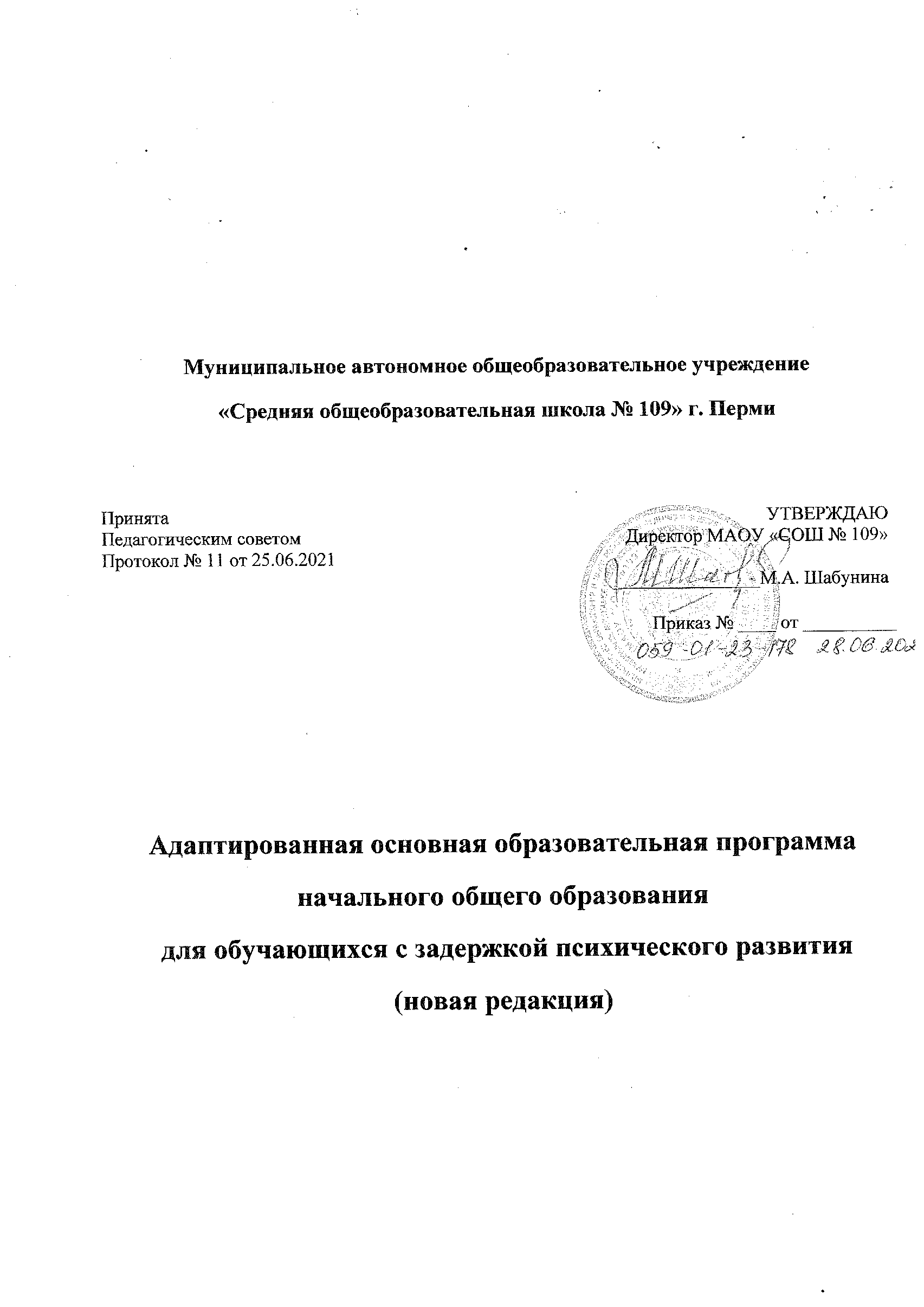 ЦЕЛЕВОЙ РАЗДЕЛПОЯСНИТЕЛЬНАЯ ЗАПИСКААдаптированная основная образовательная программа начального общего образования обучающихся с задержкой психического развития МАОУ «СОШ № 109» г. Перми (далее – АООП НОО обучающихся с ЗПР) – это образовательная программа, адаптированная для обучения данной категории обучающихся с учетом особенностей их психофизического развития, индивидуальных возможностей, обеспечивающая коррекцию нарушений развития и социальную адаптацию.Данная образовательная программа разработана на основе:Федерального закона «Об образовании в Российской Федерации» от 29.12.2012 г.№273-Ф3;Указа Президента РФ «О Национальной стратегии действий в интересах детей на 2012 -2017 годы» от 01.06.2012г.№ 761;Федерального государственного образовательного стандарта начального общего образования для детей с ограниченными возможностями здоровья (приказ Минобрнауки России от19.12.2014г. №1598);Примерной адаптированной основной общеобразовательной программы начального общего образования обучающихся с задержкой психического развития;Санитарно-эпидемиологических правил и нормативах СанПиН 2.4.2.3286-15, утвержденных постановлением Главного государственного санитарного врача РФ от 10.07.2015г. №26;нормативно-методической документации Министерства образования и науки РФ и других нормативно-правовых актов в области образования;Устава МАОУ «СОШ № 109» г. ПермиМуниципальное автономное общеобразовательное учреждение «СОШ № 109» г. Перми является общеобразовательной организацией, ориентированной на инклюзивное образование: работу с обучающимися по общеобразовательным программам и с обучающимися с ОВЗ (с задержкой психического развития).Адаптированная основная образовательная программа начального общего образования для обучающихся с ОВЗ (далее АООП НОО ОВЗ) с задержкой психического развития (далее – с ЗПР) разработана на основании Федерального государственного образовательного стандарта начального общего образования для детей с ограниченными возможностями здоровья (далее – ФГОС НОО ОВЗ) с учѐтом Примерной адаптированной основной общеобразовательной программы начального общего образования обучающихся с задержкой психического развития  (вариант 7.1).Вариант 7.1. предполагает, что обучающийся с ЗПР получает образование, полностью соответствующее по итоговым достижениям к моменту завершения обучения образованию обучающихся, не имеющих ограничений по возможностям здоровья, в те же сроки обучения (1 - 4 классы).Обязательными условиями реализации АООП НОО обучающихся с ЗПР является психолого-педагогическое сопровождение обучающегося, согласованная работа учителя начальных классов с педагогами, реализующими программу коррекционной работы, содержание которой для каждого обучающегося определяется с учетом его особых образовательных потребностей на основе рекомендаций ПМПК, ИПР.Цель реализации АООП НОО обучающихся с ЗПР — обеспечение выполнения требований ФГОС НОО обучающихся с ОВЗ посредством создания условий для максимального удовлетворения особых образовательных потребностей обучающихся с ЗПР, обеспечивающих усвоение ими социального и культурного опыта.Достижение поставленной цели при разработке и реализации АООП НОО обучающихся с ЗПР предусматривает решение следующих основных задач:формирование общей культуры, духовно-нравственное, гражданское, социальное, личностное и интеллектуальное развитие, развитие творческих способностей, сохранение и укрепление здоровья обучающихся с ЗПР;достижение планируемых результатов освоения АООП НОО, целевых установок, приобретение знаний, умений, навыков, компетенций и компетентностей, определяемых личностными, семейными, общественными, государственными потребностями и возможностями обучающегося с ЗПР, индивидуальными особенностями развития и состояния здоровья;становление и развитие личности обучающегося с ЗПР в еѐ индивидуальности, самобытности, уникальности и неповторимости с обеспечением преодоления возможных трудностей познавательного, коммуникативного, двигательного, личностного развития;создание благоприятных условий для удовлетворения особых образовательных потребностей обучающихся с ЗПР;обеспечение доступности получения качественного начального общего образования;обеспечение преемственности начального общего и основного общего образования;выявление и развитие возможностей и способностей обучающихся с ЗПР, через организацию их общественно полезной деятельности, проведения спортивно– оздоровительной работы, организацию художественного творчества и др. с использованием системы клубов, секций, студий и кружков (включая организационные формы на основе сетевого взаимодействия), проведении спортивных, творческих и др. соревнований;использование в образовательном процессе современных образовательных технологий деятельностного типа;предоставление обучающимся возможности для эффективной самостоятельной работы;участие педагогических работников, обучающихся, их родителей (законных представителей) и общественности в проектировании и развитии внутришкольной социальной среды;включение обучающихся в процессы познания и преобразования внешкольной социальной среды (населѐнного пункта, района, города).В основу АООП НОО обучающихся с ОВЗ (ЗПР) заложены дифференцированный и деятельностный подходы.Применение дифференцированного подхода предполагает учет особых образовательных потребностей обучающихся с ОВЗ (ЗПР), которые проявляются в неоднородности по возможностям освоения содержания образования, и предоставление обучающимся возможности реализовать индивидуальный потенциал развития.Деятельностный подход основывается на теоретических положениях отечественной психологической науки, раскрывающих основные закономерности процесса обучения и воспитания обучающихся, структуру образовательной деятельности с учетом общих закономерностей развития детей с нормальным и нарушенным развитием и строится на признании того, что развитие личности обучающихся с ОВЗ (ЗПР) младшего школьного возраста определяется характером организации доступной им деятельности (предметно- практической и учебной).Основным средством реализации деятельностного подхода в образовании является обучение как процесс организации познавательной и предметно-практической деятельности обучающихся, обеспечивающий овладение ими содержанием образования.Реализация деятельностного подхода обеспечивает:придание результатам образования социально и личностно значимого характера;прочное усвоение обучающимися знаний и опыта разнообразной деятельности и поведения, возможность их самостоятельного продвижения в изучаемых образовательных областях;существенное повышение мотивации и интереса к учению, приобретению нового опыта деятельности и поведения.В основу АООП НОО обучающихся с ЗПР заложены следующие принципы:-принципы государственной политики РФ в области образования (гуманистический характер образования, единство образовательного пространства на территории Российской Федерации, светский характер образования, общедоступность образования, адаптивность системы образования к уровням и особенностям развития и подготовки обучающихся и воспитанников и др.);-принцип учета типологических и индивидуальных образовательных потребностей обучающихся;-принцип коррекционной направленности образовательного процесса;-принцип развивающей направленности образовательного процесса, ориентирующий его на развитие личности обучающегося и расширение его «зоны ближайшего развития» с учетом особых образовательных потребностей;-онтогенетический принцип;-принцип преемственности, предполагающий при проектировании АООП начального общего образования обучающихся с ОВЗ (ЗПР) ориентировку на программу основного общего образования, что обеспечивает непрерывность образования обучающихся с задержкой психического развития;-принцип целостности содержания образования, поскольку в основу структуры содержания образования положено не понятие предмета, а ― «образовательной области»;-принцип направленности на формирование деятельности, обеспечивает возможность овладения обучающимися с задержкой психического развития всеми видами доступной им предметно-практической деятельности, способами и приемами познавательной и учебной деятельности, коммуникативной деятельности и нормативным поведением;-принцип переноса усвоенных знаний, умений, и навыков и отношений, сформированных в условиях учебной ситуации, в различные жизненные ситуации, что обеспечит готовность обучающегося к самостоятельной ориентировке и активной деятельности в реальном мире;-принцип сотрудничества с семьей.Общая характеристика АООП НОО обучающихся с ЗПР (с задержкой психического развития)АООП НОО обучающихся с ЗПР представляет собой общеобразовательную программу, адаптированную для обучения обучающихся с ЗПР с учетом особенностей их психофизического развития, индивидуальных возможностей, обеспечивающую коррекцию нарушений развития и социальную адаптацию. АООП НОО обучающихся с ЗПР обеспечивает коррекционную направленность всего образовательного процесса при его особой организации: пролонгированные сроки обучения, проведение индивидуальных и групповых коррекционных занятий, особое структурирование содержания обучения на основе усиления внимания к формированию социальной компетенции.АООП НОО обучающихся с ЗПР содержит требования к:-структуре АООП НОО,-условиям ее реализации,-результатам освоения.АООП НОО обучающихся с ЗПР содержит:пояснительную записку;планируемые результаты освоения обучающимися с ОВЗ адаптированной основной общеобразовательной программы начального общего образования;систему оценки достижения обучающимися с ОВЗ планируемых результатов освоения адаптированной основной общеобразовательной программы начального общего образования;программу формирования универсальных учебных действий;программу учебных предметов, курсов коррекционно-развивающей области;программу духовно-нравственного развития и воспитания;программу формирования экологической культуры, здорового и безопасного образа жизни;программу коррекционной работы;программу внеурочной деятельности;учебный план;систему условий реализации адаптированной основной общеобразовательной программы начального общего образования.Реализация АООП НОО для детей с ОВЗ предполагает, что обучающийся с ЗПР получает образование сопоставимое по итоговым достижениям к моменту завершения школьного обучения с образованием сверстников без ограничений здоровья. Сроки получения начального общего образования обучающимися с ОВЗ (ЗПР) могут быть пролонгированы с учетом психофизиологических возможностей и индивидуальных особенностей развития каждой категории обучающихся. Определение варианта АООП НОО обучающегося с ЗПР осуществляется на основе рекомендаций ПМПК, сформулированных по результатам его комплексного психолого-медико-педагогического обследования, в порядке, установленном законодательством РФ.В процессе всего школьного обучения сохраняется возможность перехода обучающегося с одного варианта программы на другой (основанием для этого является заключение ПМПК). Перевод обучающегося с ЗПР с одного варианта АООП НОО на другой осуществляется на основании комплексной оценки личностных, метапредметных и предметных результатов по рекомендации ПМПК и с согласия родителей (законных представителей).Неспособность обучающегося с ЗПР полноценно освоить отдельный предмет в структуре АООП НОО ОВЗ не должна служить препятствием для выбора или продолжения освоения АООП НОО для обучающихся с ЗПР, поскольку у данной категории обучающихся может быть специфическое расстройство чтения, письма, арифметических навыков (дислексия, дисграфия, дискалькулия), а также выраженные нарушения внимания и работоспособности, нарушения со стороны двигательной сферы, препятствующие освоению программы в полном объеме. При возникновении трудностей в освоении обучающимся с ЗПР содержания АООП НОО специалисты, осуществляющие его психолого-педагогическое сопровождение, должны оперативно дополнить структуру Программы коррекционной работы соответствующим направлением работы. В случае появления стойких затруднений в ходе обучения и/или взаимодействия со сверстниками обучающийся с ЗПР направляется на комплексное обследование в ПМПК с целью выработки рекомендаций родителям и специалистам по его дальнейшему обучению и необходимости перевода на обучение по индивидуальному учебному плану с учетом его особенностей и образовательных потребностей.Общий подход к оценке знаний и умений, составляющих предметные результаты освоения АООП НОО ОВЗ сохраняется в его традиционном виде. При этом, обучающийся с ЗПР имеет право на прохождение текущей, промежуточной аттестации в иных формах. Текущая, промежуточная аттестация начального общего образования проводится с учетом возможных специфических трудностей ребенка с ЗПР в овладении письмом, чтением или счетом. Вывод об успешности овладения содержанием АООП НОО обучающихся с ЗПР делается на основании положительной индивидуальной динамики.Обучающиеся, не ликвидировавшие в установленные сроки академической задолженности с момента еѐ образования, по усмотрению их родителей (законных представителей) оставляются на повторное обучение, переводятся на обучение по другому варианту АООП НОО ОВЗ в соответствии с рекомендациями ПМПК, либо на обучение по индивидуальному учебному плану.Психолого-педагогическая характеристика обучающихся с ЗПРОбучающиеся с ЗПР - это дети, имеющие недостатки в психологическом развитии, подтвержденные ПМПК и препятствующие получению образования без создания специальных условий.Категория обучающихся с ЗПР – неоднородная по составу группа школьников. Среди причин возникновения ЗПР могут фигурировать органическая и/или функциональная недостаточность центральной нервной системы, конституциональные факторы, хронические соматические заболевания, неблагоприятные условия воспитания, психическая и социальная депривация. Подобное разнообразие этиологических факторов обусловливает значительный диапазон выраженности нарушений — от состояний, приближающихся к уровню возрастной нормы, до состояний, требующих отграничения от умственной отсталости. Все обучающиеся с ЗПР испытывают в той или иной степени выраженные затруднения в усвоении учебных программ, обусловленные недостаточными познавательными способностями, специфическими расстройствами психологического развития (школьных навыков, речи и др.), нарушениями в организации деятельности и/или поведения.Общими для всех обучающихся с ЗПР являются в разной степени выраженные недостатки в формировании высших психических функций, замедленный темп либо неравномерное становление познавательной деятельности, трудности произвольной саморегуляции. Достаточно часто у обучающихся отмечаются нарушения речевой и мелкой ручной моторики, зрительного восприятия и пространственной ориентировки, умственной работоспособности и эмоциональной сферы.Уровень психического развития поступающего в школу ребѐнка с ЗПР зависит не только от характера и степени выраженности первичного (как правило, биологического по своей природе) нарушения, но и от качества предшествующего обучения и воспитания (раннего и дошкольного).Диапазон различий в развитии обучающихся с ЗПР достаточно велик – от практически нормально развивающихся, испытывающих временные и относительно легко устранимые трудности, до обучающихся с выраженными и сложными по структуре нарушениями когнитивной и аффективно-поведенческой сфер личности. От обучающихся, способных при специальной поддержке на равных обучаться совместно со здоровыми сверстниками, до обучающихся, нуждающихся при получении начального общего образования в систематической и комплексной (психолого-медико-педагогической) коррекционной помощи.Различие структуры нарушения психического развития у обучающихся с ЗПР определяет необходимость многообразия специальной поддержки в получении образования и самих образовательных маршрутов, соответствующих возможностям и потребностям обучающихся с ЗПР и направленных на преодоление существующих ограничений в получении образования, вызванных тяжестью нарушения психического развития и неспособностью обучающегося к освоению образования, сопоставимого по срокам с образованием здоровых сверстников.Дифференциация образовательных программ начального общего образования обучающихся с ЗПР соотносится с дифференциацией этой категории обучающихся в соответствии с характером и структурой нарушения психического развития. Задача разграничения вариантов ЗПР и рекомендации варианта образовательной программы возлагается на ПМПК.АООП НОО (вариант 7.1) адресована обучающимся с ЗПР, достигшим к моменту поступления в школу уровня психофизического развития близкого возрастной норме, ноотмечаются трудности произвольной саморегуляции, проявляющейся в условиях деятельности и организованного поведения, и признаки общей социально-эмоциональной незрелости. Кроме того, у данной категории обучающихся могут отмечаться признаки легкой органической недостаточности центральной нервной системы (ЦНС), выражающиеся в повышенной психической истощаемости с сопутствующим снижением умственной работоспособности и устойчивости к интеллектуальным и эмоциональным нагрузкам.Помимо перечисленных характеристик, у обучающихся могут отмечаться типичные, в разной степени выраженные, дисфункции в сферах пространственных представлений, зрительно-моторной координации, фонетико-фонематического развития, нейродинамики и др. Но при этом наблюдается устойчивость форм адаптивного поведения.Особые образовательные потребности обучающихся с ЗПРОсобые образовательные потребности различаются у обучающихся с ОВЗ разных категорий, поскольку задаются спецификой нарушения психического развития, определяют особую логику построения учебного процесса и находят своѐ отражение в структуре и содержании образования. Наряду с этим современные научные представления об особенностях психофизического развития разных групп обучающихся позволяют выделить образовательные потребности, как общие для всех обучающихся с ОВЗ, так и специфические.К общим потребностям относятся:-получение специальной помощи средствами образования сразу же после выявления первичного нарушения развития;-получение начального общего образования в условиях образовательных организаций общего или специального типа, адекватного образовательным потребностям обучающегося с ОВЗ;-обязательность непрерывности коррекционно-развивающего процесса, реализуемого, как через содержание предметных областей, так и в процессе индивидуальной работы;-психологическое	сопровождение,	оптимизирующее	взаимодействие	ребенка	с педагогами и соучениками;-психологическое сопровождение, направленное на установление взаимодействия семьи и образовательной организации.Для обучающихся с ЗПР, осваивающих АООП НОО (вариант 7.1), характерны следующие специфические образовательные потребности:адаптация основной общеобразовательной программы начального общего образования с учетом необходимости коррекции психофизического развития;обеспечение особой пространственной и временной организации образовательной среды с учетом функционального состояния центральной нервной системы (ЦНС) и нейродинамики психических процессов обучающихся с ЗПР (быстрой истощаемости, низкой работоспособности, пониженного общего тонуса и др.);комплексное сопровождение, гарантирующее получение необходимого лечения, направленного на улучшение деятельности ЦНС и на коррекцию поведения, а также специальной психокоррекционной помощи, направленной на компенсацию дефицитов эмоционального развития, формирование осознанной саморегуляции познавательной деятельности и поведения;организация процесса обучения с учетом специфики усвоения знаний, умений и навыков обучающимися с ЗПР с учетом темпа учебной работы ("пошаговом» предъявлении материала, дозированной помощи взрослого, использовании специальных методов, приемов и средств, способствующих как общему развитию обучающегося, так и компенсации индивидуальных недостатков развития);учет актуальных и потенциальных познавательных возможностей, обеспечение индивидуального темпа обучения и продвижения в образовательном пространстве для разных категорий обучающихся с ЗПР;профилактика и коррекция социокультурной и школьной дезадаптации;постоянный (пошаговый) мониторинг результативности образования и сформированности социальной компетенции обучающихся, уровня и динамики психофизического развития;обеспечение непрерывного контроля за становлением учебно-познавательной деятельности обучающегося с ЗПР, продолжающегося до достижения уровня, позволяющего справляться с учебными заданиями самостоятельно;постоянное стимулирование познавательной активности, побуждение интереса к себе, окружающему предметному и социальному миру;постоянная помощь в осмыслении и расширении контекста усваиваемых знаний, в закреплении и совершенствовании освоенных умений;специальное обучение «переносу» сформированных знаний и умений в новые ситуации взаимодействия с действительностью;постоянная актуализация знаний, умений и одобряемых обществом норм поведения;использование преимущественно позитивных средств стимуляции деятельности и поведения;развитие и отработка средств коммуникации, приемов конструктивного общения и взаимодействия (с членами семьи, со сверстниками, с взрослыми), формирование навыков социально одобряемого поведения;специальная психокоррекционная помощь, направленная на формирование способности к самостоятельной организации собственной деятельности и осознанию возникающих трудностей, формирование умения запрашивать и использовать помощь взрослого;обеспечение взаимодействия семьи и образовательной организации (сотрудничество с родителями, активизация ресурсов семьи для формирования социально активной позиции, нравственных и общекультурных ценностей).Только удовлетворяя особые образовательные потребности обучающегося с ЗПР, можно открыть ему путь к получению качественного образования.Педагогическим коллективом МАОУ «СОШ № 109» г. Перми создана комфортная коррекционно-развивающая	среда	и	жизненное	пространство	для	разнообразной	и разносторонней деятельности обучающихся, что способствует обеспечению комплекса условий	психолого-медико-педагогического	сопровождения	индивидуального	развития обучающихся с ЗПР в соответствии с его индивидуальными потребностями и возможностями. Организация образовательного процесса при получении НОО опирается на систему учебников «Школа России», куда входят завершенные предметные линии учебников по всемосновным предметам начального общего образования.Система учебников «Школа России» входит в Федеральный перечень учебников, рекомендованных Министерством образования и науки Российской Федерации к использованию в образовательном процессе в общеобразовательных учреждениях. УМК ,«Школа России» входит в раздел перечня «Учебники, содержание которых соответствует федеральному государственному образовательному стандарту начального общего образования».Для осуществления коррекционной работы в МОАУ «СОШ № 109» г. Перми созданы необходимые условия для получения качественного образования лицами с ограниченными возможностями здоровья и оказания ранней коррекционной помощи на основе специальных педагогических подходов.Функционирует психолого-педагогический консилиум (ППк), обеспечивающий единую работу по социальной адаптации и реабилитации обучающихся с ЗПР. Работа консилиума регламентируется Положением о ППк, которое рассматривается на педагогическом совете и утверждается директором школы.Психолого-педагогическая и социальная помощь включает в себя:психолого-педагогическое консультирование   обучающихся,   их   родителей(законных представителей) и педагогических работников;коррекционно-развивающие, психологические занятия с обучающимися.Создана система внеурочной деятельности, основанная на принципах коррекционной работы.При реализации образовательных программ используются различные образовательные технологии, в том числе технологии дифференцированного, индивидуального обучения.Коррекционную помощь обучающимся с ЗПР оказывает педагог-психолог, социальный педагог, логопед, педагог - дефектолог.ПЛАНИРУЕМЫЕ РЕЗУЛЬТАТЫ ОСВОЕНИЯ ОБУЧАЮЩИМИСЯ С ЗАДЕРЖКОЙ ПСИХИЧЕСКОГО РАЗВИТИЯ АДАПТИРОВАННОЙ ОСНОВНОЙ ОБРАЗОВАТЕЛЬНОЙ ПРОГРАММЫ НАЧАЛЬНОГО ОБЩЕГО ОБРАЗОВАНИЯПланируемые результаты освоения АООП НОО ОВЗ (далее — планируемые результаты) являются одним из важнейших механизмов реализации требований ФГОС к результатам обучающихся, освоивших основную образовательную программу начального общего образования. Личностные, метапредметные и предметные результаты освоения обучающимися с ОВЗ АООП НОО соответствуют ФГОС НОО. Планируемые результаты представляют собой систему обобщѐнных личностно-ориентированных целей образования, допускающих дальнейшее уточнение и конкретизацию, что обеспечивает определение и выявление всех составляющих планируемых результатов, подлежащих формированию и оценке. Планируемые результаты освоения обучающимися с ОВЗ АООП НОО дополнены результатами освоения программы коррекционной работы.Планируемые результаты:обеспечивают связь между требованиями ФГОС, образовательным процессом и системой оценки результатов освоения адаптированной основной общеобразовательной программы начального общего образования для обучающихся с ОВЗ;являются содержательной и критериальной основой для разработки программ учебных предметов, курсов, учебно-методической литературы, а также для системы оценки качества освоения обучающимися с ОВЗ адаптированной основной общеобразовательной программы начального общего образования.Структура и содержание планируемых результатов освоения АООП НОО адекватно отражают требования ФГОС НОО обучающихся с ОВЗ, передают специфику образовательного процесса (в частности, специфику целей изучения отдельных учебных предметов и курсов коррекционно-развивающей области), соответствуют возрастным возможностям и особым образовательным потребностям обучающихся с ЗПР. Результаты освоения обучающимися с ЗПР АООП НОО оцениваются как итоговые на момент завершения начального общего образования. Освоение АООП НОО (вариант 7.1) обеспечивает достижение обучающимися с ЗПР трех видов результатов: личностных, предметных и метапредметных.Личностные результаты освоения АООП НОО обучающимися с ЗПР включают индивидуально-личностные качества и социальные (жизненные) компетенции, социально значимые ценностные установки, необходимые для достижения основной цели современного образования ― введения обучающихся с ЗПР в культуру, овладение ими социокультурным опытом.Предметные результаты освоения АООП НОО с учетом специфики содержания предметных областей включают освоенные обучающимися знания и умения, специфичные для каждой предметной области, готовность их применения.Метапредметные результаты освоения АООП НОО включают освоенные обучающимися универсальные учебные действия (познавательные, регулятивные и коммуникативные), обеспечивающие овладение ключевыми компетенциями (составляющими основу умения учиться) и межпредметными знаниями, а также способность решать учебные ижизненные задачи и готовность к овладению в дальнейшем АООП основного общего образования.В результате изучения всех без исключения предметов начального общего образования у выпускников будут сформированы личностные, регулятивные, познавательные и коммуникативные универсальные учебные действия как основа умения учиться.Личностные результаты освоения АООП НОО ОВЗ:осознание себя как гражданина России, формирование чувства гордости за свою Родину, российский народ и историю России, осознание своей этнической и национальной принадлежности;формирование целостного, социально ориентированного взгляда на мир в его органичном единстве природной и социальной частей;формирование уважительного отношения к иному мнению, истории и культуре других народов;овладение начальными навыками адаптации в динамично изменяющемся и развивающемся мире;принятие и освоение социальной роли обучающегося, формирование и развитие социально значимых мотивов учебной деятельности;способность к осмыслению социального окружения, своего места в нем, принятие соответствующих возрасту ценностей и социальных ролей;формирование эстетических потребностей, ценностей и чувств;развитие этических чувств, доброжелательности и эмоционально-нравственной отзывчивости, понимания и сопереживания чувствам других людей;развитие навыков сотрудничества со взрослыми и сверстниками в разных социальных ситуациях;формирование установки на безопасный, здоровый образ жизни, наличие мотивации к творческому труду, работе на результат, бережному отношению к материальным и духовным ценностямразвитие адекватных представлений о собственных возможностях, о насущно необходимом жизнеобеспечении;овладение социально-бытовыми умениями, используемыми в повседневной жизни;владение навыками коммуникации и принятыми ритуалами социального взаимодействия, в том числе с использованием информационных технологий;способность к осмыслению и дифференциации картины мира, ее временно- пространственной организации.Метапредметные результаты освоения АООП НОО:овладение способностью принимать и сохранять цели и задачи решения типовых учебных и практических задач, коллективного поиска средств их осуществления;формирование умения планировать, контролировать и оценивать учебные действия в соответствии с поставленной задачей и условиями ее реализации; определять наиболее эффективные способы достижения результата;формирование умения понимать причины успеха/неуспеха учебной деятельности и способности конструктивно действовать даже в ситуациях неуспеха;использование речевых средств и средств информационных и коммуникационных технологий (далее - ИКТ) для решения коммуникативных и познавательных задач;овладение навыками смыслового чтения доступных по содержанию и объему художественных текстов и научно-популярных статей в соответствии с целями и задачами; осознанно строить речевое высказывание в соответствии с задачами коммуникации и составлять тексты в устной и письменной формах;овладение логическими действиями сравнения, анализа, синтеза, обобщения, классификации по родовидовым признакам, установления аналогий и причинно- следственных связей, построения рассуждений, отнесения к известным понятиям на уровне, соответствующем индивидуальным возможностям;готовность слушать собеседника и вести диалог; готовность признавать возможность существования различных точек зрения и права каждого иметь свою; излагать свое мнение и аргументировать свою точку зрения и оценку событий;определение общей цели и путей ее достижения; умение договариваться о распределении функций и ролей в совместной деятельности; осуществлять взаимный контроль в совместной деятельности, адекватно оценивать собственное поведение и поведение окружающих;готовность конструктивно разрешать конфликты посредством учета интересов сторон и сотрудничества;овладение некоторыми базовыми предметными и межпредметными понятиями, отражающими доступные существенные связи и отношения между объектами и процессами;овладение начальными сведениями о сущности и особенностях объектов, процессов и явлений действительности (природных, социальных, культурных, технических и др.) в соответствии с содержанием конкретного учебного предмета.НООПланируемые предметные результаты освоения обучающимися с ОВЗ АООПРусский языкЛичностными результатами изучения русского языка в начальной школе являются:осознание языка как основного средства человеческого общения; восприятие русского языка как явления национальной культуры; понимание того, что правильная устная и письменная речь является показателем индивидуальной культуры человека; способностью к самооценке на основе наблюдения за собственной речью.Метапредметными результатами изучения русского языка в начальной школе являются: умение использовать язык с целью поиска необходимой информации в различных источниках для решения учебных задач; способность ориентироваться в целях, задачах, средствах и условиях общения; умение выбирать адекватные языковые средства для успешного решения коммуникативных задач (диалог, устные монологические высказывания, письменные тексты) с учетом особенностей разных видов речи, ситуаций общения; понимание ориентироваться на позицию партнера, учитывать различные мнения и координировать различные позиции в сотрудничестве с целью успешного участия в диалоге; стремление к более точному выражению собственного мнения и позиции; умение задавать вопросы.Предметными результатами изучения русского языка в начальной школе являются: овладение начальными представлениями о нормах русского литературного языка (орфоэпических, лексических, грамматических) и правилах речевого этикета; умение применять орфографические правила и правила постановки знаков препинания (в объеме изученного) при записи собственных и предложенных текстов; умение проверять написанное; умение (в объеме изученного) находить, сравнивать, классифицировать, характеризовать такие языковые единицы, как звук, буква, слова, части речи, член предложения, простое предложение; способность контролировать свои действия, проверять написанное.Литературное чтениеЛичностными результатами изучения литературного чтения в начальной школе являются: осознание значимости чтения для своего дальнейшего развития и успешного обучения; формирование потребности в систематическом чтении как средстве познания мира и самого себя; знакомство с культурно – историческим наследием России, общечеловеческими ценностями; восприятие литературного произведения как особого вида искусства; полноценное восприятие художественной литературы; эмоциональная отзывчивость на прочитанное; высказывание своей точки зрения и уважение мнения собеседника.Метапредметными результатами изучения литературного чтения в начальной школе являются: освоение приѐмов поиска нужной информации; овладение алгоритмами основных учебных действий по анализу и интерпретации художественных произведений (делениетекста на части, составление плана, нахождение средств художественной выразительности и др.), умение высказывать и пояснять свою точку зрения; освоение правил и способов взаимодействия с окружающим миром; формирование представлений о правилах и нормах поведения, принятых в обществе; овладение основами коммуникативной деятельности, на практическом уровне осознание значимости работы в группе и освоение правил групповой работы.Предметными результатами изучения литературного чтения в начальной школе являются: формирование необходимого уровня читательской компетентности; овладение техникой чтения, приѐмами понимания прочитанного и прослушанного произведения; элементарными приѐмами интерпретации, анализа и преобразования художественных, научно–популярных и учебных текстов; умение самостоятельно выбирать интересующую ученика литературу; умение пользоваться словарями и справочниками; осознание себя как грамотного читателя, способного к творческой деятельности; умение составлять несложные монологические высказывания о произведении (героях, событиях), устно передавать содержание текста по плану, составлять небольшие тексты повествовательного характера с элементами рассуждения и описания; умение декламировать ( читать наизусть) стихотворные произведения, выступать перед знакомой аудиторией (сверстниками, родителями, педагогами) с небольшими сообщениями.МатематикаЛичностными результатами изучения математики в начальной школе являются: готовность ученика целенаправленно использовать знания в учении и в повседневной жизни для исследования математической сущности предмета (явления, события, факта); способность характеризовать собственные знания по предмету, формулировать вопросы, устанавливать, какие из предложенных математических задач могут быть им успешно решены; познавательный интерес к математической науке.Метапредметными результатами изучения математики в начальной школе являются: способность анализировать учебную ситуацию с точки зрения математических характеристик, устанавливать количественные и пространственные отношения объектов окружающего мира; строить алгоритм поиска необходимой информации, определять логику решения практической и учебной задач; умение моделировать – решать учебные задачи с помощью знаков (символов), планировать, контролировать и корректировать ход решения учебной задачи.Предметными результатами изучения математики в начальной школе являются: освоенные знания о числах и величинах, арифметических действиях, текстовых задач, геометрических фигурах; умение выбирать и использовать в ходе решения изученные алгоритмы, свойства арифметических действий, способы нахождения величин, приѐмы решения задач; умение использовать знаково-символические средства, в том числе модели и схемы, таблицы, диаграммы для решения математических задачОкружающий мирЛичностными результатами изучения курса «Окружающий мир» в начальной школе являются: осознание себя жителем планеты Земля, чувство ответственности за сохранение ее природы; осознание себя членом общества и государства (самоопределение своей гражданской идентичности); чувство любви к своей стране, выражающееся в интересе к ее природе, сопричастности к ее истории и культуре, в желании участвовать в делах и событиях современной российской жизни; осознание своей этнической и культурной принадлежности в контексте единого и целостного Отечества при всем разнообразии культур, национальностей, религий России; уважительное отношение к иному мнению, истории и культуре других народов России; уважение к истории и культуре всех народов Земли на основе понимания и принятых базовых общечеловеческих ценностей; расширение сферы социально-нравственных представлений, включающих в себя освоение социальной роли ученика, понимание образования как личностной ценности; способность к адекватной самооценки с опорой на знание основных моральных норм, требующих для своего выполнения развития этических чувств, самостоятельности и личной ответственности за свои поступки в мире природы исоциуме; установка на безопасный здоровый образ жизни, умение оказывать доврачебную помощь себе и окружающим, умение ориентироваться в мире профессий и мотивация к творческому труду.Метапредметными результатами изучения курса «Окружающий мир» в начальной школе являются: способность регулировать собственную деятельность, в том числе учебную деятельность, направленную на познание (в сотрудничестве и самостоятельно) закономерностей мира природы, социальной действительности и внутренней жизни человека; умение осуществлять информационный поиск для выполнения учебных задач; соблюдать нормы информационной избирательности, этики и этикета; освоение правил и норм социокультурного взаимодействия со взрослыми и сверстниками в сообществах разного типа (класс, школа, семья, учреждения культуры и т.д.); способность работать с моделями изучаемых объектов и явлений окружающего мира.Предметными результатами изучения курса «Окружающий мир» в начальной школе являются: усвоение первоначальных сведений о сущности и особенностях объектов, процессов и явлений, характерных для природной и социальной действительности (в пределах изученного); сформированность целостного, социально-ориентированного взгляда на окружающий мир, его органичном единстве и разнообразии природы, народов, культур и религий; владение базовым понятийным аппаратом, необходимым для получения дальнейшего образования; умение наблюдать, фиксировать, исследовать явления окружающего мира; выделять характерные особенности природных и социальных объектов; овладение основами экологической грамотности, элементарными правилами нравственного поведения в мире природы и людей, нормами здоровьесберегающего поведения в природной и социальной среде; понимание роли и значения родного края в природе и историко- культурном наследии России, в ее современной жизни; понимание особой роли России в мировой истории и культуре, знание примеров национальных свершений, открытий, побед.ТехнологияЛичностными результатами изучения курса «Технология» в начальной школе являются воспитание и развитие социально значимых личностных качеств, индивидуально- личностных позиций, ценностных установок, раскрывающих отношение к труду, систему норм и правил межличностного общения, обеспечивающую успешность совместной деятельности.Метапредметными результатами изучения курса «Технология» в начальной школе является освоение учащимися универсальных способов деятельности, применяемых как в рамках образовательного процесса, так и в реальных жизненных ситуациях.Предметными результатами изучения курса «Технология» в начальной школе являются доступные по возрасту начальные сведения о технике, технологиях и технической стороне труда, об основах культуры труда, элементарные умения предметно- преобразовательной деятельности, знания о различных профессиях и умение ориентироваться в мире профессий, элементарный опыт творческой и проектной деятельности.Изобразительное искусствоЛичностными результатами изучения курса «Изобразительное искусство» в начальной школе являются: эмоционально-ценностное отношение к окружающему миру (семье, родине, природе, людям); толерантное принятие разнообразия культурных явлений; способность к художественному познанию мира, умение применять полученные знания в собственной творческой деятельности; использование различных художественных материалов для работы в разных техниках (живопись, графика, скульптура, художественное конструирование).Метапредметными результатами изучения курса «Изобразительное искусство» в начальной школе являются: умение видеть и воспринимать проявление художественной культуры в окружающей жизни; желание общаться с искусством, участвовать в обсуждении содержания и выразительных средств произведений искусства; умение организовывать самостоятельную творческую деятельность; способности оценивать результаты художественно-творческой деятельности, собственной и одноклассников.Предметными результатами изучения курса «Изобразительное искусство» в начальной школе являются: понимание значения искусства в жизни человека и общества; умение различать основные виды и жанры пластических искусств, характеризовать их специфику; сформированность представлений о ведущих музеях России; умение различать и передавать худоственно-творческой деятельности характер, эмоциональное состояние и свое отношение к природе, человеку, обществу; осознание общечеловеческих ценностей, выраженных в главных темах искусства.МузыкаЛичностными результатами изучения курса «Музыка» в начальной школе являются: наличие эмоционально-ценностного отношения к искусству; реализация творческого потенциала в процессе коллективного (индивидуального) музицирования; позитивная самооценка своих музыкально-творческих возможностей.Метапредметными результатами изучения курса «Музыка» в начальной школе являются: развитое художественное восприятие, умение оценивать произведения разных видов искусств; ориентация в культурном многообразии окружающей деятельности, участие в музыкальной жизни класса, школы, города; продуктивное сотрудничество (общение, взаимодействие) со сверстниками при решении различных музыкально-творческих задач; наблюдение за разнообразными явлениями жизни и искусства в учебной и внеурочной деятельности.Предметными результатами изучения курса «Музыка» в начальной школе являются: устойчивый интерес к музыке и различным видам музыкально-творческойдеятельности; общее понятие о значении музыки в жизни человека, знание основных закономерностей музыкального искусства, общее представление о музыкальной картине мира.Физическая культураЛичностными результатами изучения курса «Физическая культура» в начальной школе являются: активно включаться в общение и взаимодействие со сверстниками на принципах уважения и доброжелательности; проявлять положительные качества личности и управлять своими эмоциями в различных ситуациях и условиях; проявлять дисциплинированность, трудолюбие и упорство в достижении поставленных целей.Метапредметными результатами изучения курса «Физическая культура» в начальной школе являются: характеризовать явления (действия и поступки), давать им объективную оценку на основе освоенных знаний; общаться и взаимодействовать со сверстниками на принципах взаимоуважения и взаимопомощи, дружбы и толерантности; обеспечивать защиту и сохранность природы во время активного отдыха и занятий физической культурой; планировать собственную деятельность, распределять нагрузку и отдых в процессе ее выполнения.Предметными результатами изучения курса «Физическая культура» в начальной школе являются: планировать занятия физическими упражнениями в режиме дня, организовывать отдых с использованием средств физической культуры; излагать факты истории развития физический культуры, характеризовать ее роль и значение в жизнедеятельности человека, связь с трудовой и военной деятельностью; представлять физическую культуру как средство укрепления здоровья, физического развития и физической подготовки человека.Иностранный языкЛичностными результатами изучения курса «Иностранный язык» в начальной школе являются: общее представление о мире как о многоязычном и поликультурном сообществе; осознание языка, в том числе иностранного, как основного средства общения между людьми; знакомство с миром зарубежных сверстников с использованием средств изучаемого иностранного языка (через детский фольклор, некоторые образцы детской художественной литературы, традиции).Метапредметными результатами изучения курса «Иностранный язык» в начальной школе являются: развитие умения взаимодействовать с окружающими, выполняя разные ролив пределах речевых потребностей и возможностей младшего школьника; развитие коммуникативных способностей школьника, умения выбирать адекватные языковые и речевые средства для успешного решения элементарной коммуникативной задачи; развитие познавательной, эмоциональной и волевой сфер младшего школьника; формирование мотивации к изучению иностранного языка.Предметными результатами изучения курса «Иностранный язык» в начальной школе являются: овладение начальными представлениями о нормах иностранного языка (фонетических, лексических, грамматических); умение (в объеме содержания курса) находить и сравнивать такие языковые единицы, как звук, буква, слово.Результаты освоения коррекционно-развивающей области адаптированной основной образовательной программы  начального общего образования.Все обучение в начальных классах имеет коррекционно-развивающую направленность.Содержание этого направления представлено коррекционно-развивающими занятиями (логопедическими и психо-коррекционными занятиями) и ритмикой.-      Коррекционная       программа       «Коррекционно-развивающие       занятия»(психокоррекционные занятия).Цель программы: формирование психологического базиса для полноценного развития личности ребенка, создание зоны ближайшего развития для преодоления недостатков интеллектуальной деятельности детей с задержкой психического развития, формирование учебной мотивации, стимуляция сенсорно-перцептивных, мнемических и интеллектуальных процессов; гармонизация психоэмоционального состояния, формирование позитивного отношения к своему «Я», повышение уверенности в себе, развитие самостоятельности, формирование навыков самоконтроля; развитие способности к эмпатии, сопереживанию; формирование продуктивных видов взаимоотношений с окружающими (в семье, классе), повышение социального статуса ребенка в коллективе.Задачи:пробудить познавательную и творческую активность ребенка;развивать непроизвольные внимание и память, различные виды восприятия,развитие речисовершенствовать моторные функции;формировать навыки произвольного поведения.Требования к результатам освоения курсов коррекционно-развивающей области конкретизируются применительно к каждому обучающемуся с ЗПР в соответствии с его потенциальными возможностями и особыми образовательными потребностями.Планируемые результаты освоения обучающимися с задержкой психического развития программы коррекционной работы.Результаты освоения программы коррекционной работы отражают сформированность социальных (жизненных) компетенций, необходимых для решения практико- ориентированных задач и обеспечивающих становление социальных отношений обучающихся с ОВЗ в различных средах:развитие адекватных представлений о собственных возможностях, о насущно необходимом жизнеобеспечении, проявляющееся:-в умении различать учебные ситуации, в которых необходима посторонняя помощь для еѐ разрешения, с ситуациями, в которых решение можно найти самому;-в умении обратиться к учителю при затруднениях в учебном процессе, сформулировать запрос о специальной помощи;-в умении использовать помощь взрослого для разрешения затруднения, давать адекватную обратную связь учителю: понимаю или не понимаю;-в умении написать при необходимости SMS-сообщение, правильно выбрать адресата (близкого человека), корректно и точно сформулировать возникшую проблему.Овладение социально-бытовыми умениями, используемыми в повседневной жизни, проявляющееся:-в расширении представлений об устройстве домашней жизни, разнообразии повседневных бытовых дел, понимании предназначения окружающих в быту предметов и вещей;-в умении включаться в разнообразные повседневные дела, принимать посильное участие;-в адекватной оценке своих возможностей для выполнения определенных обязанностей в каких-то областях домашней жизни, умении брать на себя ответственность в этой деятельности;-в расширении представлений об устройстве школьной жизни, участии в повседневной жизни класса, принятии на себя обязанностей наряду с другими детьми;-в умении ориентироваться в пространстве школы и просить помощи в случае затруднений, ориентироваться в расписании занятий;-в умении включаться в разнообразные повседневные школьные дела, принимать посильное участие, брать на себя ответственность;-в стремлении участвовать в подготовке и проведении праздников дома и в школе.Овладение навыками коммуникации и принятыми ритуалами социального взаимодействия, проявляющееся:-в расширении знаний правил коммуникации;-в расширении и обогащении опыта коммуникации ребѐнка в ближнем и дальнем окружении;-в	умении	решать	актуальные	школьные	и	житейские	задачи,	используя коммуникацию как средство достижения цели (вербальную, невербальную);-в умении начать и поддержать разговор, задать вопрос, выразить свои намерения, просьбу, пожелание, опасения, завершить разговор;-в умении корректно выразить отказ и недовольство, благодарность, сочувствие и т.д.;-в умении получать и уточнять информацию от собеседника;-в освоении культурных форм выражения своих чувств.Способность	к	осмыслению	и	дифференциации	картины	мира,	ее пространственно-временной организации, проявляющаяся:-в расширении и обогащении опыта реального взаимодействия обучающегося с бытовым окружением, миром природных явлений и вещей, расширении адекватных представлений об опасности и безопасности;-в адекватности бытового поведения обучающегося с точки зрения опасности (безопасности) для себя и для окружающих; сохранности окружающей предметной и природной среды;-в расширении и накоплении знакомых и разнообразно освоенных мест за пределами дома и школы: двора, дачи, леса, парка, речки, городских и загородных достопримечательностей и других;-в расширении представлений о целостной и подробной картине мира, упорядоченной в пространстве и времени, адекватных возрасту ребѐнка;-в умении накапливать личные впечатления, связанные с явлениями окружающегомира;-в	умении	устанавливать	взаимосвязь	между	природным	порядком	и	ходомсобственной жизни в семье и в школе;-в умении устанавливать взаимосвязь общественного порядка и уклада собственной жизни в семье и в школе, соответствовать этому порядку;-в развитии любознательности, наблюдательности, способности замечать новое, задавать вопросы;-в развитии активности во взаимодействии с миром, понимании собственной результативности;-в накоплении опыта освоения нового при помощи экскурсий и путешествий;-в умении передать свои впечатления, соображения, умозаключения так, чтобы быть понятым другим человеком;-в умении принимать и включать в свой личный опыт жизненный опыт других людей;-в способности взаимодействовать с другими людьми, умении делиться своими воспоминаниями, впечатлениями и планами.Способность к осмыслению социального окружения, своего места в нем, принятие соответствующих возрасту ценностей и социальных ролей, проявляющаяся:-в знании правил поведения в разных социальных ситуациях с людьми разного статуса, с близкими в семье; с учителями и учениками в школе; со знакомыми и незнакомыми людьми;-в освоении необходимых социальных ритуалов, умении адекватно использовать принятые социальные ритуалы, умении вступить в контакт и общаться в соответствии с возрастом, близостью и социальным статусом собеседника, умении корректно привлечь к себе внимание, отстраниться от нежелательного контакта, выразить свои чувства, отказ, недовольство, благодарность, сочувствие, намерение, просьбу, опасение и другие.-в освоении возможностей и допустимых границ социальных контактов, Выработки адекватной дистанции в зависимости от ситуации общения;-в умении проявлять инициативу, корректно устанавливать и ограничивать контакт;-в умении не быть назойливым в своих просьбах и требованиях, быть благодарным за проявление внимания и оказание помощи;-в умении применять формы выражения своих чувств соответственно ситуации социального контакта.Результаты специальной поддержки освоения АООП НОО ОВЗ отражают:-способность усваивать новый учебный материал, адекватно включаться в классные занятия и соответствовать общему темпу занятий;-способность использовать речевые возможности на уроках при ответах и других ситуациях общения, умение передавать свои впечатления,умозаключения так, чтобы быть понятым другим человеком, умение задавать вопросы;-способность к наблюдательности, умение замечать новое;-стремление	к	активности	и	самостоятельности	в	разных	видах	предметно- практической деятельности;-умение ставить и удерживать цель деятельности; планировать действия; определять и сохранять способ действий;-использовать самоконтроль на всех этапах деятельности;-осуществлять словесный отчет о процессе и результатах деятельности;-оценивать процесс и результат деятельности, сформированные в соответствии с требованиями к результатам освоения АООП НОО ОВЗ предметные, метапредметные и личностные результаты, универсальные учебные действия.Группа школьников с ограниченными возможностями здоровья разнородна: они имеют не только общие, но и особые образовательные потребности. При этом диапазон различий детей в целом и в каждой категории в отдельности столь велик, что единый итоговый уровень школьного образования невозможен. В связи с этим требуется выделение нескольких уровней, соответствующих всему диапазону возможностей детей с ограниченными возможностями здоровья, и их стандартизация.Предметом стандартизации детей с ограниченными возможностями здоровья становится сам уровень образования, который в результате обучения осваивает ребенок.Соответственно, в структуре содержания образования для каждого уровня условно выделяются и рассматриваются два взаимосвязанных и взаимодействующих компонента:«академический» и «жизненной компетенции». Их соотношение специфично для каждого уровня образования.«Академический» компонент рассматривается в структуре образования детей с ограниченными возможностями здоровья как накопление потенциальных возможностей для их активной реализации в настоящем и будущем. При этом предполагается, что ребенок впоследствии сможет самостоятельно сформированные у него универсальные учебные действия использовать для личного, профессионального и социального развития.Компонент жизненной компетенции рассматривается в структуре образования детей с ограниченными возможностями здоровья как овладение универсальными учебными действиями, уже сейчас необходимыми ребенку в обыденной жизни. Если овладение академическими универсальными учебными действиями направленно преимущественно на обеспечение его будущей реализации, то формируемая жизненная компетенция обеспечивает развитие отношений с окружением в настоящем. При этом движущей силой развития жизненной компетенции становится также опережающая наличные возможности ребенка интеграция в более сложное социальное окружение.Каждый стандартизируемый уровень образования должен обеспечить ребѐнку не только адекватные его потенциалу академические знания, умения и навыки, но и способность их реализации в жизни для достижения личных целей.СИСТЕМА ОЦЕНКИ ДОСТИЖЕНИЯ ОБУЧАЮЩИХСЯ С ЗАДЕРЖКОЙ ПСИХИЧЕСКОГО РАЗВИТИЯ ПЛАНИРУЕМЫХ РЕЗУЛЬТАТОВ ОСВОЕНИЯАДАПТИРОВАННОЙ ОСНОВНОЙ ОБРАЗОВАТЕЛЬНОЙ ПРОГРАММЫ НАЧАЛЬНОГО ОБЩЕГО ОБРАЗОВАНИЯОсновными направлениями и целями оценочной деятельности в соответствии с требованиями ФГОС НОО обучающихся с ОВЗ являются оценка образовательных достижений обучающихся и оценка результатов деятельности образовательных организаций и педагогических кадров. Полученные данные используются для оценки состояния и тенденций развития системы образования.Оценивать достижения обучающимся с ЗПР планируемых результатов необходимо при завершении каждого уровня образования, поскольку у обучающегося с ЗПР может быть индивидуальный темп освоения содержания образования, и стандартизация планируемых результатов образования в более короткие промежутки времени объективно невозможна.Обучающиеся с ЗПР имеют право на прохождение текущей, промежуточной аттестации освоения АООП НОО ОВЗ в иных формах.Специальные условия проведения текущей, промежуточной (по итогам освоения АООП НОО ОВЗ) аттестации обучающихся с ЗПР включают:особую форму организации аттестации с учетом особых образовательных потребностей и индивидуальных особенностей обучающихся с ЗПР;привычную обстановку в классе (присутствие своего учителя, наличие привычных для обучающихся мнестических опор: наглядных схем, шаблонов общего хода выполнения заданий);присутствие в начале работы этапа общей организации деятельности;-адаптирование инструкции с учетом особых образовательных потребностей и индивидуальных трудностей обучающихся с ЗПР:упрощение формулировок по грамматическому и семантическому оформлению;упрощение многозвеньевой инструкции посредством деления ее на короткие смысловые единицы, задающие поэтапность (пошаговость) выполнения задания;в дополнение к письменной инструкции к заданию, при необходимости, она дополнительно прочитывается педагогом вслух в медленном темпе с четкими смысловыми акцентами; при необходимости адаптирование текста задания с учетом особых образовательных потребностей и индивидуальных трудностей обучающихся с ЗПР (четкое отграничение одного задания от другого; упрощение формулировок задания по грамматическому и семантическому оформлению и др.);при необходимости предоставление дифференцированной помощи:стимулирующей (одобрение, эмоциональная поддержка), организующей (привлечение внимания, концентрирование на выполнении работы, напоминание о необходимости самопроверки), направляющей (повторение и разъяснение инструкции к заданию);увеличение времени на выполнение заданий;возможность организации короткого перерыва (10-15 мин) при нарастании в поведении ребенка проявлений утомления, истощения;-недопустимыми являются негативные реакции со стороны педагога, создание ситуаций, приводящих к эмоциональному травмированию ребенка.На итоговую оценку на уровне начального общего образования, результаты которой используются при принятии решения о возможности (или невозможности) продолжения обучения на следующем уровне, выносятся предметные, метапредметные результаты и результаты освоения программы коррекционной работы. Система оценки достижения обучающимися с ЗПР планируемых результатов освоения АООП ОВЗ предусматривает оценку достижения обучающимися с ЗПР планируемых результатов освоения программы коррекционной работы.Промежуточная аттестация по итогам года на уровне начального общего образования проводится с учетом возможных специфических трудностей обучающегося с ЗПР в овладении письмом, чтением или счетом. Вывод об успешности овладения содержанием АООП НОО делается на основании положительной индивидуальной динамики.В соответствии с требованиями Федерального государственного образовательного стандарта начального общего образования обучающихся с ЗПР в МАОУ «СОШ № 109» г. Перми разработана система оценки, ориентированная на выявление и оценку образовательных достижений обучающихся с ЗПР с целью итоговой оценки подготовки выпускников на уровне начального общего образования.Особенностями системы оценки являются:комплексный подход к оценке результатов образования (оценка предметных, метапредметных и личностных результатов общего образования);использование планируемых результатов освоения основных образовательных программ в качестве содержательной и критериальной базы оценки;оценка успешности освоения содержания отдельных учебных предметов на основе деятельностного подхода, проявляющегося в способности к выполнению учебно- практических и учебно-познавательных задач;оценка достижений обучающихся;сочетание внешней и внутренней оценки как механизма обеспечения качества образования;оценка динамики учебных достижений обучающихся и развития их социальной (жизненной) компетенции;уровневый подход к разработке планируемых предметных результатов, инструментария и представлению их;использование накопительной системы оценивания (портфолио), характеризующей динамику индивидуальных образовательных достижений;использование наряду со стандартизированными письменными или устными работами таких форм и методов оценки, как проекты, практические работы, творческие работы, самоанализ, самооценка, наблюдения и др.Оценка личностных результатовЛичностные результаты включают овладение обучающимися социальными (жизненными) компетенциями, необходимыми для решения практико-ориентированных задач и обеспечивающими формирование и развитие социальных отношений обучающихся в различных средах. Оценка личностных результатов предполагает, прежде всего, оценку продвижения обучающегося в овладении социальными (жизненными) компетенциями, которые, в конечном итоге, составляют основу этих результатов. Оценка личностных достижений осуществляется в процессе проведения мониторинговых процедур, содержание которых разработано образовательной организацией с учетом типологических и индивидуальных особенностей обучающихся, их индивидуальных особых образовательных потребностей.Объектом оценки личностных результатов являются сформированные у обучающихся универсальные учебные действия, включаемые в три основных блока:самоопределение — сформированность внутренней позиции обучающегося — принятие и освоение новой социальной роли обучающегося; становление основ российскойгражданской идентичности личности как чувства гордости за свою Родину, народ, историю и осознание своей этнической принадлежности; развитие самоуважения и способности адекватно оценивать себя и свои достижения, видеть сильные и слабые стороны своей личности;смыслоообразование — поиск и установление личностного смысла (т. е.«значения для себя») учения обучающимися на основе устойчивой системы учебно- познавательных и социальных мотивов; понимания границ того, «что я знаю», и того, «что я не знаю», «незнания» и стремления к преодолению этого разрыва;морально-этическая ориентация — знание основных моральных норм и ориентация на их выполнение на основе понимания их социальной необходимости; способность к моральной децентрации — учѐту позиций, мотивов и интересов участников моральной дилеммы при еѐ разрешении; развитие этических чувств — стыда, вины, совести как регуляторов морального поведения.Основное содержание оценки личностных результатов начального общего образования строится вокруг оценки:сформированности внутренней позиции обучающегося, которая находит отражение в эмоционально-положительном отношении обучающегося к образовательной организации;ориентации на содержательные моменты образовательного процесса — уроки, познание нового, овладение умениями и новыми компетенциями, характер учебного сотрудничества с учителем и одноклассниками — и ориентации на образец поведения«хорошего ученика» как пример для подражания;сформированности основ гражданской идентичности — чувства гордости за свою Родину, знания знаменательных для Отечества исторических событий; любви к своему краю, осознания своей национальности, уважения культуры и традиций народов России и мира; развития доверия и способности к пониманию и сопереживанию чувствам других людей;сформированности самооценки, включая осознание своих возможностей в учении, способности адекватно судить о причинах своего успеха/неуспеха в учении; умения видеть свои достоинства и недостатки, уважать себя и верить в успех;сформированности мотивации учебной деятельности, включая социальные, учебно-познавательные и внешние мотивы, любознательность и интерес к новому содержанию и способам решения проблем, приобретению новых знаний и умений, мотивации достижения результата, стремления к совершенствованию своих способностей;знания моральных норм и сформированности морально-этических суждений, способности к решению моральных проблем на основе децентрации (координации различных точек зрения на решение моральной дилеммы); способности к оценке своих поступков и действий других людей с точки зрения соблюдения/нарушения моральной нормы.Основной формой оценки личностных результатов, используемым в образовательной программе, является оценка личностного прогресса ученика с помощью портфолио, способствующего формированию обучающихся с ЗПР культуры мышления, логики, умений анализировать, обобщать, систематизировать, классифицировать.Еще одной формой оценки личностных результатов обучающихся с ЗПР является оценка индивидуального прогресса личностного развития обучающихся с опорой на специальную поддержку. Эта задача решается в процессе систематического наблюдения за ходом психического развития ребенка с ЗПР на основе представлений о нормативном содержании и возрастной периодизации развития – в форме возрастно-психологического консультирования. Результаты анализа представляются в форме удобных и понятных всем членам экспертной группы условных единицах: кружочки черного цвета – нет продвижения; кружочки синего цвета – минимальное продвижение; кружочки зеленого цвета – среднее продвижение; красного цвета – значительное продвижение. Подобная оценка необходима экспертной группе для выработки ориентиров в описании динамики развития социальной(жизненной) компетенции ребенка. Результаты оценки личностных достижений заносятся в индивидуальную карту развития обучающегося, что позволяет не только представить полную картину динамики целостного развития ребенка, но и отследить наличие или отсутствие изменений по отдельным жизненным компетенциям.Оценка личностных результатов не выражается в количественном значении, она отражает динамику развития конкретного ребенка (был-стал).Личностные УУД:Ориентация на понимание причин успеха в учебной деятельности.Способность к самооценке; умение оценивать свои и чужие поступки.Урегулирование поведения в соответствии с познанными моральными нормами и этническими требованиями.Познавательная мотивация учения.Принятие и освоение социальной роли обучающегося.Оценка метапредметных результатовОценка метапредметных результатов предполагает оценку универсальных учебных действий учащихся (регулятивных, коммуникативных, познавательных), т. е. таких умственных действий обучающихся, которые направлены на анализ своей познавательной деятельности и управление ею. К ним относятся:способность обучающегося принимать и сохранять учебную цель и задачи; самостоятельно преобразовывать практическую задачу в познавательную; умение планировать собственную деятельность в соответствии с поставленной задачей и условиями еѐ реализации и искать средства еѐ осуществления; умение контролировать и оценивать свои действия, проявлять инициативу и самостоятельность в обучении;умение осуществлять информационный поиск, сбор и выделение существенной информации из различных информационных источников;умение использовать знаково-символические средства для создания моделей изучаемых объектов и процессов, схем решения учебно-познавательных и практических задач;способность к осуществлению логических операций сравнения, анализа, обобщения, классификации по родовидовым признакам, установлению аналогий, отнесению к известным понятиям;умение сотрудничать с педагогом и сверстниками при решении учебных проблем, принимать на себя ответственность за результаты своих действий.Достижение метапредметных результатов обеспечивается за счѐт основных компонентов образовательного процесса — учебных предметов, представленных в обязательной части учебного плана.Основное содержание оценки метапредметных результатов на этапе начального общего образования строится вокруг умения учиться. Оценка метапредметных результатов проводится в ходе различных процедур таких, как решение задач творческого и поискового характера, учебное проектирование, комплексные работы на межпредметной основе, мониторинг сформированности основных учебных умений.Регулятивные УУД:1.Умение определять цель деятельности на уроке. 2.Умение работать по плану.3. Умение контролировать выполнение заданий Познавательные УУД:Умение ориентироваться в учебнике.Умение сравнивать и группировать предметы.Умение извлекать информацию из сюжетного рисунка.Умение переводить информацию из одного вида в другой (из рисунка в схему).Умение вычитывать информацию из текста и схемы. Коммуникативные УУД:Умение участвовать в диалоге на уроке и в жизненных ситуациях.Умение отвечать на вопросы учителя, товарищей по классу.Умение соблюдать простейшие нормы речевого этикета: здороваться, прощаться, благодарить.Умение слушать и понимать речь других.Умение участвовать в паре.В начале и в конце учебного года проводится мониторинг сформированности УУД.Оценка предметных результатовДостижение предметных результатов обеспечивается за счет основных учебных предметов. Поэтому объектом оценки предметных результатов является способность обучающихся с ЗПР решать учебно-познавательные и учебно-практические задачи.Оценка достижения предметных результатов ведѐтся как в ходе текущего и промежуточного оценивания, так и в ходе выполнения итоговых проверочных работ. Результаты накопленной оценки, полученной в ходе текущего и промежуточного оценивания, фиксируются и учитываются при определении итоговой оценки. Предметом итоговой оценки освоения обучающимися основной общеобразовательной программы начального общего образования является достижение предметных и метапредметных результатов начального общего образования, необходимых для продолжения образования.МОДЕЛЬ СИСТЕМЫ ОЦЕНКИ ПРЕДМЕТНЫХ РЕЗУЛЬТАТОВРезультаты накопленной оценки, полученной в ходе текущего и промежуточного оценивания, фиксируются и учитываются при определении итоговой оценки. Предметом итоговой оценки освоения обучающимися адаптированной основной образовательной программы начального общего образования является достижение предметных и метапредметных результатов начального общего образования, необходимых для продолжения образования.Оценка предметных результатов по предметам проводится с помощью контрольных и диагностических работ, тестов, устных и письменных опросов направленных на определение уровня освоения темы учащимися. Проводится мониторинг результатов по технике чтения.Системная оценка личностных, метапредметных и предметных результатов реализуется в рамках накопительной системы – рабочего Потфолио обучающегося, а также в стадии разработки находятся мониторинговые исследования.Формы представления образовательных результатов:дневник обучающегося;личное дело обучающегося;тексты итоговых диагностических контрольных работ, диктантов и анализ их выполнения обучающимся;устная	оценка	успешности	результатов,	формулировка	причин	неудач	и рекомендаций по устранению пробелов в обученности по предметам;результаты психолого-педагогических исследований, иллюстрирующих динамику развития отдельных интеллектуальных и личностных качеств обучающегося.портфолио обучающегося.Портфолио обучающегося:является современным педагогическим инструментом сопровождения развития и оценки достижений обучающихся с ЗПР, ориентированным на обновление и совершенствование качества образования;позволяет учитывать возрастные особенности развития универсальных учебных действий обучающихся с ЗПР;предполагает активное вовлечение обучающихся и их родителей в оценочную деятельность на основе проблемного анализа, рефлексии и оптимистического прогнозирования.По результатам оценки, которая формируется на основе материалов портфолио достижений, делаются выводы о:сформированности у обучающегося универсальных и предметных способов действий, а также опорной системы знаний, обеспечивающих ему возможность продолжения образования в основной школе;сформированности основ умения учиться, понимаемой как способности к самоорганизации с целью постановки и решения учебно-познавательных и учебно- практических задач;индивидуальном прогрессе в основных сферах развития личности — мотивационно- смысловой, познавательной, эмоциональной, волевой и саморегуляции.Формы контроля и учета достижений обучающихсяОценку предметных результатов начинают со 2-го года обучения, т. е. в тот период, когда у обучающихся уже будут сформированы некоторые начальные навыки чтения, письма и счета. Кроме того, сама учебная деятельность будет привычной для обучающихся, и они смогут ее организовывать под руководством учителя. Во время обучения в 1 классе целесообразно всячески поощрять и стимулировать работу обучающихся, используя только качественную оценку.Оценка результатов освоения содержания образовательных программ обучающимися с ЗПР по предметам.Чтение. Текст для замеров должен быть незнакомым, но все слова дети должны хорошо знать. Числительных быть не должно, прилагательных может быть от 8% до12%. Короткие слова надо учитывать, написанные через чѐрточку (ну-ка, из-за) считать как 2 слова. Если в начале замера скорость мала, то надо дать ученику возможность вчитаться в текст и только после этого проводить замер. Замеры проводит учитель, дается инструкция, чтобы ребенок прочитал текст в том темпе, в котором ему удобно, а потом ответил на вопросы по содержанию. Результаты фиксируются в таблицеРусский язык. Объем диктанта и текста для списывания:Тексты диктантов подбираются средней трудности с расчѐтом на возможности их выполнения всеми обучающимися (кол-во изученных орфограмм 60 % от общего числа всех слов диктанта). Слова на неизученные правила либо не включаются, либо выносятся на доску. Предложения должны быть просты по структуре, различны по цели высказывания и состоять из 2-8 слов с включением синтаксических категорий. Для проверки выполнения грамматических разборов используются контрольные работы, в содержание которых вводится не более 2 видов грамматического разбора. Хорошо успевающим обучающимся предлагать дополнительное задание повышенной трудности. Тексты для изложения и сочинения увеличиваются на 15-20 слов. Учитывая, что сочинения и изложения носят обучающий характер, неудовлетворительные оценки не выставляются.При выполнении грамматических заданий следует руководствоваться следующими нормами оценок.Оценка за грамматические заданияОбъем словарного диктанта:Оценки за словарный диктантОценивание письменных работ обучающихся с ЗПР начальной школыКлассификация ошибок:Ошибкой в диктанте следует считать:-нарушение правил орфографии при написании слов;-пропуск и искажение букв в словах;-замену слов;-отсутствие знаков препинания в пределах программы данного класса; неправильное написание слов, которые не проверяют правилом (списки таких слов даны в программе каждого класса).За ошибку в диктанте не считаются:ошибки на те разделы, орфографии и пунктуации, которые ни в данном классе, ни в предшествующих классах не изучались (такие орфограммы учителю следует оговорить с учащимися перед письменной работой, выписать трудное для них по написанию слово на доске);-единичный пропуск точки в конце предложения, если первое слово следующего предложения написано с заглавной буквы;-единичный случай замены одного слова без искажения смысла.За одну ошибку в диктанте считаются:два исправления;две пунктуационные ошибки;-повторение ошибок в одном и том же слове (например, в слове «ножи» дважды написано в конце «ы»).Если же подобная ошибка встречается в другом слове, она считается за ошибку;-при	выставлении	оценки	все	однотипные	ошибки	приравниваются	к	одной орфографической ошибке.Негрубыми ошибками считается:-повторение одной и той же буквы в слове;-недописанное слово;-перенос слова, одна часть которого написана на одной строке, а вторая опущена;-дважды записанное одно и то же слово в предложении;-3 негрубые ошибки = 1 ошибке.Однотипные ошибки:-первые три однотипные ошибки = 1 ошибке, но каждая следующая подобная считается за отдельную ошибку;-при 5 поправках оценка снижается на 1 балл.Перечень специфических (дисграфических) ошибок обучающихся с указанием вида речевого нарушения:Ошибки,	обусловленные	несформированностью	фонематических	процессов, навыков звукового анализа и синтеза:пропуск букв и слогов – «прощла» (прощала), «жадые» (жадные), «ишка» (игрушка);перестановка букв и слогов – «онко» (окно), «звял» (взял), «переписал» (переписал),«натуспила» (наступила);недописывание букв и слогов – «дела» (делала), «лопат» (лопата), «набухл» (набухли);наращивание слова лишними буквами и слогами – «тарава» (трава), «катораые» (которые), «бабабушка» (бабушка), «клюкиква» (клюква);искажение слова – «наотух» (на охоту), «хабаб» (храбрый), «щуки» (щеки), «спеки» (с пенька);слитное написание слов и их произвольное деление – «насто» (на сто), «виситнастне» (висит на стене);неумение определить границы предложения в тексте, слитное написание предложений – «Мой отец шофѐр. Работа шофѐра трудная шофѐру надо хорошо. знать машину после школы я тоже. Буду шофѐром»;замена одной буквы на другую – «трюх» (трѐх), «у глеста» (у клеста), «тельпан» (тюльпан), «шапаги» (сапоги), «чветы» (цветы);нарушение смягчения согласных – «васелки» (васильки), «смали» (смяли), «кон» (конь), «лублу» (люблю).Ошибки, обусловленные несформированностью кинетической и динамической стороны двигательного акта:смешения букв по кинетическому сходству – о-а «бонт» (бант), б-д «убача» (удача), и-у «прурода» (природа),п-т «спанция» (станция), х-ж «дорохки» (дорожки), л-я «кяюч» (ключ), л-м «полидор» (помидор), и-ш «лягуика» (лягушка).речи:Ошибки, обусловленные несформированностью лексико-грамматической стороныаграмматизмы – «Саша и Леня собираит цветы». «Дети сидели на большими стулья».«Пять желтеньки спиленачки» ) пять желтеньких цыплят);слитное написание предлогов и раздельное написание приставок – «вкармане», «при летели», «в зяля», «у читель».Математика.Оценка усвоения знаний в 1 классе осуществляется через выполнение обучающимся продуктивных заданий в учебниках и рабочих тетрадях, текстовых заданий электронного приложения к учебнику, в самостоятельных и проверочных работах. Текущее, тематическое и итоговое оценивание ведѐтся без выставления бальной отметки, сопровождаемые словесной оценкой.В качестве оценивания предметных результатов обучающихся 2-4 классов используется пятибалльная система оценивания.Оценивание устных ответов по математике«5» ставится обучающемуся, если он:а) дает правильные ответы на все поставленные вопросы, обнаруживает осознанное усвоение правил, умеет самостоятельно использовать изученные математические понятия;б) производит вычисления, правильно обнаруживая при этом знание изученных свойств действий;в) умеет самостоятельно решить задачу и объяснить ход решения; г) правильно выполняет работы по измерению и черчению;д) узнает, правильно называет знакомые геометрические фигуры и их элементы;е) умеет самостоятельно выполнять простейшие упражнения, связанные с использованием буквенной символики.«4» ставится обучающемуся в том случае, если ответ его в основном соответствует требованиям, установленным для оценки «5», но:а) при ответе допускает отдельные неточности в формулировках или при обосновании выполняемых действий;б) допускает в отдельных случаях негрубые ошибки;в) при решении задач дает недостаточно точные объяснения хода решения, пояснения результатов выполняемых действий;г) допускает единичные недочеты при выполнении измерений и черчения.«3» ставится обучающемуся, если он:а) при решении большинства (из нескольких предложенных) примеров получает правильный ответ, даже если обучающийся не умеет объяснить используемый прием вычисления или допускает в вычислениях ошибки, но исправляет их с помощью учителя;б) при решении задачи или объяснении хода решения задачи допускает ошибки, но с помощью педагога справляется с решением.«2» ставится обучающемуся, если он обнаруживает незнание большей части программного материала, не справляется с решением задач и вычислениями даже при помощи учителя.За комбинированную контрольную работу, содержащую, например, вычислительные примеры и арифметические задачи, целесообразно выставлять две отметки: одну - за вычисления, а другую - за решение задач, т.к. иначе невозможно получить правильное представление о сформированного конкретного умения или навыка. Например, ученик может безошибочно выполнить все вычисления, но при решении задачи неправильно выбрать арифметическое действие, что свидетельствует о несформированности умения решать арифметическую задачу данного типа.При выставлении отметки учитель, оценивая знания, умения и навыки, должен отчѐтливо представлять, какие из них к данному моменту уже сформированы, а какие только находятся в стадии формирования. Например, на момент проверки учащиеся должны твердознать таблицу умножения. В этом случае оценивание отметками "5", "4", "3" и "2" состояния сформированности навыка целесообразно произвести по такой шкале:95-100% всех предложенных примеров решены верно - "5",75-94 % - «4»,40-74 % - «3»,ниже 40% - «2».Если работа проводится на этапе формирования навыка, когда навык еще полностью не сформирован, шкала оценок должна быть несколько иной (процент правильных ответов может быть ниже):90-100% всех предложенных примеров решены верно - «5»,55-89% правильных ответов - «4»,30-54 % - «3».Таким образом, число допущенных ошибок не является решающим при выставлении отметки. Важнейшим показателем считается правильность выполнения задания. Не следует снижать отметку за неаккуратно выполненные записи (кроме неаккуратно выполненных геометрических построений - отрезка, многоугольника и пр.), за грамматические ошибки и т.п. Эти показатели несущественны при оценивании математической подготовки ученика, так как не отражают ее уровень.Умения "рационально" производить вычисления и решать задачи характеризует высокий уровень математического развития ученика. Эти умения сложны, формируются очень медленно, и за время обучения в начальной школе далеко не у всех детей могут быть достаточно хорошо сформированы. Нельзя снижать оценку за "нерациональное" выполнение вычисления или "нерациональный" способ решения задачи.Кроме    оценивания     контрольной     работы     отметкой     необходимо     проводитькачественныйанализ ее выполнения учащимися. Этот анализ поможет учителю выявить пробелы в знаниях и умениях, спланировать работу над ошибками, ликвидировать неправильные представления учащихся, организовать коррекционную работу.Оценивая контрольные работы по пятибалльной системе оценок, учитель руководствуется тем, что при проверке выявляется не только осознанность знаний и сформированность навыков, но и умение применять их в ходе решения учебных и практических задач.Проверка письменной работы, содержащей только примерыПри оценке письменной работы, включающей только примеры (при числе вычислительных действий не более 12) и имеющей целью проверку вычислительных навыков учащихся, ставятся следующие отметки:Оценка "5" ставится, если вся работа выполнена безошибочно.Оценка "4" ставится, если в работе допущены 1-2 вычислительные ошибки.Оценка "3" ставится, если в работе допущены 3-5 вычислительных ошибок.Оценка "2 "ставится, если в работе допущены более 5 вычислительных ошибок.Примечание: за исправления, сделанные учеником самостоятельно, при проверке оценка не снижается.Проверка письменной работы, содержащей только задачиПри оценке письменной работы, состоящей только из задач (2-х или 3-х задач) и имеющей целью проверку умений решать задачи, ставятся следующие отметки:Оценка "5" ставится, если все задачи выполнены без ошибок.Оценка "4" ставится, если нет ошибок в ходе решения задачи, но допущены 1-2 вычислительные ошибки.Оценка "3" ставится, если:допущена одна ошибка в ходе решения задачи и 1-2 вычислительные ошибки;вычислительных ошибок нет, но не решена 1 задача.Оценка "2" ставится, если:допущены ошибки в ходе решения всех задач;допущены ошибки (две и более) в ходе решения задач и более 2-х вычислительных ошибок в других задачах.Оценка математического диктанта.При оценке математического диктанта, включающего 12 или более арифметических действий, ставятся следующие отметки:Оценка «5» ставится, если вся работа выполнена безошибочно.Оценка «4» ставится, если неверно выполнена 1/5 часть примеров от их общего числа. Оценка «3» ставится, если неверно выполнена 1/3 часть примеров от их общего числа. Оценка «2» ставится, если неверно выполнена 1/2 часть примеров от их общего числа. Грубой ошибкой следует считать:неверное выполнение вычислений;неправильное решение задач (пропуск действий, невыполнение вычислений, неправильный ход решения задач, неправильное пояснение или постановка вопроса к действию);неправильное решение уравнения и неравенства;неправильное определение порядка действий в числовом выражении со скобками или без скобок.Ознакомление с окружающим миром и развитие речиПроверочные работы имеют своей целью проверку усвоения изученного программного материала (по всей теме или по определенному ее разделу). Для проведения проверочных работ учитель может отвести весь урок или его часть (10-15 минут). Проверочные задания по ознакомлению с окружающим миром и развитию речи направлены на выявление:уровня	представлений	и	знаний	о	предметах	и	явлениях	ближайшего окружения, их свойствах;уровня сенсорного и умственного развития;сформированности	обобщенных	представлений	на	основе	выделения	общих существенных признаков;умения проводить сравнение двух и более предметов с установлением их общих и отличительных признаков;умения рассказать о признаках предметов из своего ближайшего окружения по определенному плану;умения узнавать в природе и на картинке цветы, деревья, кустарники, плоды, птиц, домашних и диких животных;уровня развития речи, степени систематизации словаря;умения различать взаимное расположение предметов и обозначать эти отношения соответствующими словами;умения работать по плану, инструкции, алгоритму;умения вести наблюдения, анализировать их и делать выводы;умения выбирать способ обследования предмета;умения	давать	полные	ответы	на	вопросы	об	увиденном,	о	собственных впечатлениях, наблюдениях и практической деятельности;умения описывать предметы, явления, излагать события или рассуждать о них в определенной последовательности;уровня овладения навыками предметно-практической деятельности;умения составлять рассказы по сюжетной картине, по серии картинок, опорному слову, образцу;выделять главное, устанавливать причинно-следственные связи, делать выводы.Виды проверочных работВыбор вида проверочных работ определяется необходимостью проверки знаний, умений и навыков учащихся по отдельным существенным вопросам изучаемой темы.Основными видами проверочных работ по ознакомлению с окружающим миром и развитию речи являются:устные и письменные ответы на вопросы с использованием справочного материала;составление рассказов по опорным словам, иллюстрируемым картинкой;составление рассказов по серии картинок;составление рассказов по серии сюжетных картинок, предлагаемых в нарушенной последовательности;составление рассказов по сюжетным картинам;составление плана рассказа при помощи картинок;составление рассказов о наблюдениях в природе и за деятельностью человека по плану, алгоритму;работа с деформированным предложением, текстом;пересказ по готовому образцу;решение речевых логических задач;работа по перфокартам;распределение (группировка) предметных картинок по заданным признакам,работа с лекалами, трафаретами, контурными изображениями;конструирование (аппликация) из палочек, геометрических фигур, природного материала, бумаги, картона, дерева:выполнение коллективных работ по предварительно обсужденному замыслу,ролевой тренинг,выполнение тестовых заданий.Речевая логическая задача - рассказ-загадка о явлениях природы, предметах ближайшего окружения, ответ на которого может быть получен при уяснении связей и закономерностей между рассматриваемыми предметами, явлениями, событиями. Решение логических задач активизирует приемы умственной деятельности (сравнение, сопоставление, построение умозаключений), стимулирует развитие словесно-логического мышления.Проверка и оценка знаний и умений обучающихся по ознакомлению с окружающим миром и развитию речиСловесная оценка знаний и умений по предмету «Ознакомление с окружающим миром и развитие речи» в 1 классе в соответствии с требованиями программы производится по результатам бесед, наблюдений, практических работ, дидактических игр.Во 2 классе знания и умения обучающихся по ознакомлению с окружающим миром и развитию речи оцениваются по результатам устного опроса, наблюдений и практических работ по перфокартам, предметным и сюжетным картинам, индивидуальным карточкам.Оценка устных ответов.Оценка "5" ставится обучающемуся, если он даст правильный, логически законченный ответ с опорой на непосредственные наблюдения в природе и окружающем мире, на результаты практических работ; раскрывает возможные взаимосвязи; умеет ориентироваться в тексте учебника и находить правильные ответы, пользоваться планом, алгоритмом, применять свои знания на практике; дает полные ответы на поставленные вопросы.Оценка "4" ставится, если ответ в основном соответствует требованиям, установленным для оценки «5», но обучающийся допускает отдельные неточности, нарушения логической последовательности в изложении фактического материала, неполно раскрывает взаимосвязи или испытывает трудности в применении знаний на практике. При оказании учителем обучающей помощи эти недочеты ученик исправляет сам.Оценка "3" ставится, если обучающийся усвоил учебный материал, но допускает фактические ошибки; не умеет использовать результаты практических работ, затрудняется в установлении связей между объектами и явлениями природы, между природой и человеком: излагает материал с помощью наводящих вопросов учителя, частично использует в ответах результаты наблюдений, ограничивается фрагментарным изложением фактическогоматериала и не может самостоятельно применять знания на практике, но с помощью учителя исправляет перечисленные недочеты.Оценка "2" ставится обучающемуся, если он обнаруживает незнание большей части программного материала, не справляется с выполнением практических работ даже с помощью учителя, не отвечает ни на один из поставленных вопросов или отвечает на них неправильно.Оценка достижения обучающимися с задержкой психического развития планируемых результатов освоения программы коррекционной работыОценка результатов освоения обучающимися с ЗПР программы коррекционной работы, составляет неотъемлемую часть АООП НОО ОВЗ и осуществляется в полном соответствии с требованиями ФГОС НОО обучающихся с ОВЗ.При определении подходов к осуществлению оценки результатов освоения обучающимися с ЗПР программы коррекционной работы целесообразно опираться на следующие принципы:дифференциации оценки достижений с учетом типологических и индивидуальных особенностей развития и особых образовательных потребностей обучающихся с ЗПР;динамичности оценки достижений, предполагающей изучение изменений психического и социального развития, индивидуальных способностей и возможностей обучающихся с ЗПР;единства параметров, критериев и инструментария оценки достижений в освоении содержания АООП НОО ОВЗ, что сможет обеспечить объективность оценки.Эти принципы, отражая основные закономерности целостного процесса образования обучающихся с ЗПР, самым тесным образом взаимосвязаны и касаются одновременно разных сторон процесса осуществления оценки результатов освоения программы коррекционной работы.Основным объектом оценки достижений планируемых результатов освоения обучающимися с ЗПР программы коррекционной работы, выступает наличие положительной динамики обучающихся в интегративных показателях, отражающих успешность достижения образовательных достижений и преодоления отклонений развития.Оценка результатов освоения обучающимися с ЗПР программы коррекционной работы может осуществляться с помощью мониторинговых процедур. Мониторинг, обладая такими характеристиками, как непрерывность, диагностичность, научность, информативность, наличие обратной связи, позволяет осуществить не только оценку достижений планируемых результатов освоения обучающимися программы коррекционной работы, но и вносить (в случае необходимости) коррективы в ее содержание и организацию. В целях оценки результатов освоения обучающимися с ЗПР программы коррекционной работы целесообразно использовать все формы мониторинга: стартовую, текущую и итоговую диагностику.Стартовая диагностика позволяет наряду с выявлением индивидуальных особых образовательных потребностей и возможностей обучающихся, выявить исходный уровень развития интегративных показателей, свидетельствующий о степени влияния нарушений развития на учебно-познавательную деятельность и повседневную жизнь.Текущая диагностика используется для осуществления мониторинга в течение всего времени обучения обучающегося на начальном уровне образования. При использовании данной формы мониторинга можно использовать экспресс-диагностику интегративных показателей, состояние которых позволяет судить об успешности (наличие положительной динамики) или неуспешности (отсутствие даже незначительной положительной динамики) обучающихся с ЗПР в освоении планируемых результатов овладения программой коррекционной работы. Данные эксперсс-диагностики выступают в качестве ориентировочной основы для определения дальнейшей стратегии: продолжения реализации разработанной программы коррекционной работы или внесения в нее определенных корректив.Целью итоговой диагностики, которая проводится на заключительном этапе (окончание учебного года, окончание обучения на начальном уровне школьногообразования), выступает оценка достижений обучающегося с ЗПР в соответствии с планируемыми результатами освоения обучающимися программы коррекционной работы.Организационно-содержательные характеристики стартовой, текущей и итоговой диагностики разработаны образовательной организацией с учетом типологических и индивидуальных особенностей обучающихся, их индивидуальных особых образовательных потребностей.Для полноты оценки достижений планируемых результатов освоения обучающимися программы коррекционной работы, следует учитывать мнение родителей (законных представителей), поскольку наличие положительной динамики обучающихся по интегративным показателям, свидетельствующей об ослаблении (отсутствии ослабления) степени влияния нарушений развития на жизнедеятельность обучающихся, проявляется не только в учебно-познавательной деятельности, но и повседневной жизни.При возникновении трудностей в освоении обучающимся с ЗПР содержания АООП НОО специалисты, осуществляющие его психолого-педагогическое сопровождение, должны оперативно дополнить структуру Программы коррекционной работы соответствующим направлением работы.В случаях стойкого отсутствия положительной динамики в результатах освоения программы коррекционной работы обучающегося необходимо направить на расширенное психолого-медико-педагогическое обследование для получения необходимой информации, позволяющей внести коррективы в организацию дальнейшего образовательного маршрута учащихся с ОВЗ (с согласия родителей / законных представителей обучающегося).II. СОДЕРЖАТЕЛЬНЫЙ РАЗДЕЛПРОГРАММА ФОРМИРОВАНИЯ УНИВЕРСАЛЬНЫХ УЧЕБНЫХДЕЙСТВИЙПрограмма формирования универсальных учебных действий на уровне начального общего образования в условиях МАОУ «СОШ № 109» г. Перми (далее — программа формирования УУД) конкретизирует требования ФГОС НОО обучающихся с ОВЗ к личностным и метапредметным результатам освоения АООП НОО, и служит основой разработки программ учебных предметов, курсов.Программа формирования универсальных учебных действий направлена на обеспечение деятельностного подхода и позволяет реализовывать коррекционно- развивающий потенциал образования обучающихся с ЗПР и призвана способствовать развитию универсальных учебных действий, обеспечивающих обучающимся умение учиться. Это достигается как в процессе освоения обучающимися с ЗПР конкретных предметных знаний, умений и навыков в рамках отдельных учебных дисциплин, так и в процессе формирования социальных (жизненных) компетенций.Программа формирования универсальных учебных действий для начального общего образования обучающихся с ЗПР обеспечивает:успешность (эффективность) обучения в любой предметной области,общность подходов к осуществлению любой деятельности обучающегося вне зависимости от ее предметного содержания;реализацию преемственности всех уровней образования и этапов усвоения содержания образования;создание условий для готовности обучающегося с ЗПР к дальнейшему образованию, реализации доступного уровня самостоятельности в обучении;целостность развития личности обучающегося.Основная	цель	реализации	программы	формирования	универсальных	учебных действий состоит в формировании обучающегося с ЗПР как субъекта учебной деятельности.Задачами реализации программы являются:формирование мотивационного компонента учебной деятельности;овладение комплексом универсальных учебных действий,составляющих операционный компонент учебной деятельности;развитие умений принимать цель и готовый план деятельности,планировать знакомую деятельность, контролировать и оценивать ее результаты в опоре на организационную помощь педагога.Ценностные ориентиры начального общего образованияДанная программа предусматривает переход:от обучения, как преподнесения учителем обучающимся системы знаний, к активному решению проблем с целью выработки определенных решений;от освоения отдельных учебных предметов к межпредметному изучению сложных жизненных ситуаций;к сотрудничеству учителя и обучающихся в ходе овладения знаниями, к активному участию последних в выборе содержания и методов обучения.Ценностные ориентиры начального общего образования конкретизируют личностный, социальный и государственный заказ нашей образовательной организации, выраженный в Требованиях к результатам освоения адаптированной основной образовательной программы начального общего образования, и отражают следующие целевые установки системы начального общего образования:формирование основ гражданской идентичности личности на базе:чувства сопричастности и гордости за свою Родину, народ и историю, осознания ответственности человека за благосостояние общества;восприятия мира как единого и целостного при разнообразии культур, национальностей, религий; уважения истории и культуры каждого народа;формирование психологических условий развития общения, сотрудничества на основе:доброжелательности, доверия и внимания к людям, готовности к сотрудничеству и дружбе, оказанию помощи тем, кто в ней нуждается;уважения к окружающим —умения слушать и слышать партнѐра, признавать право каждого на собственное мнение и принимать решения с учѐтом позиций всех участников;формирование целостного, социально ориентированного взгляда на мир на основе общечеловеческих принципов нравственности и гуманизма:принятия и уважения ценностей семьи и образовательного учреждения, коллектива и общества и стремления следовать им;ориентации в нравственном содержании и смысле как собственных поступков, так и поступков окружающих людей, развития этических чувств (стыда, вины, совести) как регуляторов морального поведения;формирования эстетических чувств и чувства прекрасного через знакомство с национальной, отечественной и мировой художественной культурой;развитие умения учиться и формирование личностного смысла учения как первого шага к самообразованию и самовоспитанию, а именно:развитие познавательных интересов, инициативы и любознательности, мотивов познания и творчества;формирование умения учиться и способности к организации своей деятельности (планированию, контролю, оценке);развитие самостоятельности, инициативы и ответственности личности как условия еѐ самоактуализации:формирование самоуважения и эмоционально-положительного отношения к себе, готовности открыто выражать и отстаивать свою позицию, критичности к своим поступкам и умения адекватно их оценивать;развитие готовности к самостоятельным поступкам и действиям, ответственности за их результаты;формирование целеустремлѐнности и настойчивости в достижении целей, готовности к преодолению трудностей и жизненного оптимизма;формирование умения противостоять действиям и влияниям, представляющим угрозу жизни, здоровью, безопасности личности и общества, в пределах своих возможностей, в частности проявлять избирательность к информации, уважать частную жизнь и результаты труда других людей.Реализация ценностных ориентиров общего образования в единстве процессе обучения, воспитания, коррекции, познавательного и личностного развития обучающихся с ЗПР на основе формирования общих учебных умений, обобщѐнных способов действий обеспечивает высокую эффективность решения жизненных задач и возможность саморазвития обучающихся.Понятие, функции, состав и характеристики универсальных учебных действий на уровне начального общего образованияПоследовательная реализация деятельностного подхода направлена на повышение эффективности образования, более прочное усвоение знаний обучающимися, существенное повышение их мотивации и интереса к учебе.Под «универсальным учебным действием» понимается умение учиться, т.е. способность обучающихся к саморазвитию и самосовершенствованию   путем сознательного и активного присвоения нового социального опыта.Функции универсальных учебных действий:обеспечение возможностей обучающегося самостоятельно осуществлять деятельность учения, ставить учебные цели, искать и использовать необходимые средства и способы их достижения, контролировать и оценивать процесс и результаты деятельности;создание условий для коррекции развития личности и еѐ самореализации на основе готовности к непрерывному образованию; обеспечение успешного усвоения знаний, формирования умений, навыков и компетентностей в любой предметной области.Универсальный характер учебных действий проявляется в том, что они носят над предметный, метапредметный характер; обеспечивают целостность общекультурного, личностного и познавательного развития и саморазвития личности; обеспечивают преемственность всех ступеней образовательного процесса; лежат в основе организации и регуляции любой деятельности учащегося независимо от еѐ специально-предметного содержания.Универсальные учебные действия обеспечивают этапы усвоения учебного содержания и формирования психологических способностей обучающегося.Виды универсальных учебных действийВ составе основных видов универсальных учебных действий, соответствующих ключевым целям общего образования, можно выделить четыре блока: личностный, регулятивный (включающий также действия саморегуляции), познавательный и коммуникативный.Личностные универсальные действия:У обучающихся с ЗПР будут сформированы:ориентация на понимание причин успеха в учебной деятельности;способность к самооценке;чувство сопричастности с жизнью своего народа и Родины, осознание этнической принадлежности;представления об общих нравственных категориях (доброте, зле) у разных народов, моральных нормах, нравственных и безнравственных поступках;ориентация в нравственном содержании как собственных поступках, так и поступков других людей;регулирование поведения в соответствии с познанными моральными нормами и этническими требованиями;ориентация на здоровый образ жизни;понимание чувств других людей и способность сопереживание им, выражающееся в конкретных поступках;эстетическое чувство на основе знакомства с художественной культурой;познавательная мотивация учения.Регулятивные универсальные действия:Обучающиеся с ЗПР научатся:удерживать цель учебной и внеучебной деятельности;учитывать ориентиры, данные учителем, при освоении нового учебного материала;использовать изученные правила, способы действий, свойства объектов при выполнении учебных заданий и в познавательной деятельности;самостоятельно планировать собственную учебную деятельность и действия, необходимые для решения учебных задач;осуществлять итоговый и пошаговый контроль результатов и с помощью способов контроля результатов;вносить необходимые коррективы в собственные действия по итогам самопроверки;сопоставлять результаты собственной деятельности с оценкой ее товарищами, учителем;адекватно воспринимать аргументированную критику ошибок и учитывать ее в работе над ошибками.Познавательные универсальные действия:Обучающиеся с ЗПР научатся:-осуществлять поиск необходимой информации для выполнения учебных заданий (в справочных материалах учебника, в детских энциклопедиях);-ориентироваться в соответствующих возрасту словарях и справочниках;-использовать знаково-символические средства, в том числе, схемы для решения учебных задач;-дополнять готовые информационные объекты (таблицы, схемы, тесты);-находить, характеризовать, анализировать, сравнивать, классифицировать понятия;-осуществлять синтез как составление целого из частей;-классифицировать, обобщать, систематизировать изученный материал по плану, по таблице;-выделять существенную информацию из читаемых текстов;-строить речевое высказывание с позицией передачи информации, доступной для понимания слушателем.Коммуникативные универсальные действия:Обучающиеся с ЗПР научатся:-владеть диалоговой формой речи;-учитывать разные мнения и стремиться к координации различных позиций при работе в паре;-договариваться и приходить к общему решению;-формировать собственное мнение и позиции;-задавать вопросы, уточняя непонятное в высказывании;-способность установить контакт и адекватно использовать речевые средства для решения коммуникативных задач.Преемственность программы формирования универсальных учебных действий при переходе обучающихся с ЗПР от дошкольного к начальному общему образованию.В связи с введением новых образовательных стандартов в начальной школе и с появлением федеральных государственных требований в дошкольном образовании обозначился переход от парадигмы «знаний, умений, навыков» к культурно-исторической системно-деятельностной парадигме образования.Структура и содержание программы формирования универсальных учебных действий предусматривает непрерывность ФГОС дошкольного образования и ФГОС для детей с ОВЗ. Она построена в соответствии с возрастными и индивидуальными особенностями и склонностями, развития способностей и творческого потенциала каждого ребенка с ЗПР как субъекта отношений с самим собой, другими детьми, взрослыми и миром.Программа универсальных учебных действий способствует формированию общей культуры, развития «качеств личности, формированию предпосылок учебной деятельности, обеспечивающих социальную успешность». Формирование универсальных учебных действий реализуется в процессе всей урочной и внеурочной деятельности.Связь универсальных учебных действий с содержанием учебных предметовФормирование универсальных учебных действий, обеспечивающих решение задач общекультурного, ценностно-личностного, познавательного развития обучающихся с ЗПР, реализуется в рамках целостного образовательного процесса в ходе изучения системы учебных предметов и дисциплин, в метапредметной деятельности, организации форм учебного сотрудничества и решения важных задач жизнедеятельности обучающихся с ЗПР.На уровне начального общего образования имеет особое значение обеспечение при организации учебного процесса сбалансированного развития у обучающихся логического, наглядно-образного и знаково-символического мышления. Существенную роль в этом играют такие учебные предметы, как «Литературное чтение», «Технология», «Изобразительное искусство», «Музыка».Каждый учебный предмет в зависимости от предметного содержания и способов организации учебной деятельности обучающихся раскрывает определѐнные возможности для формирования универсальных учебных действий.Учебный предмет «Русский язык». Важную роль в обучении русскому языку играет целенаправленная работа по формированию у младших школьников универсальных учебных действий (УУД), которые способствуют развитию учебно-познавательных мотивов, учебной самостоятельности, умений эффективно работать с учебной книгой.В программе и учебниках представлены специальные вводные мини-разделы с целью мотивации как к изучению курса русского языка в целом, так и к изучению отдельных разделов и тем, даны упражнения ситуативного характера, активизирующие творческое отношение учеников к осознанию той или иной закономерности родного языка.Система упражнений для уроков составлена в деятельностном ключе и стимулирует учащихся к формированию как регулятивных действий (целеполагания, планирования, ориентировки, прогнозирования, контроля, коррекции, оценки), так и общеучебных действий (текстов, схем, таблиц, моделей и т.п., выбор рациональных способов решения языковых задач, использование разных способов поиска информации в лингвистических словарях и справочниках, структурирование материала в таблицы, плакаты и пр.).Таким образом, курс имеет познавательно-коммуникативную направленность, что предполагает привнесение коммуникативной мотивации в рассмотрение различных разделов и тем курса, пристальное внимание к значению всех языковых единиц, к их функции в речи.В познавательно-коммуникативной направленности курса явственно проступает воспитательная сила предмета: дети учатся культуре речевого поведения, общения, обращения с родным языком как действующим средством, как живым средоточием духовного богатства народа, создающего язык.«Литературное чтение». Требования к результатам изучения учебного предмета«Литературное чтение» включают формирование всех видов универсальных учебных действий личностных, коммуникативных, познавательных и регулятивных (с приоритетом развития ценностно-смысловой сферы и коммуникации).Содержание и построение этого курса определяются возрастными особенностями младших школьников с ЗПР, уровнем развития их эмоционально-чувственной сферы, их личным жизненным опытом, необходимостью создать условия для формирования у них навыка чтения и умения «погружаться» в мир художественного произведения. «Литературное чтение» — осмысленная, творческая духовная деятельность, обеспечивает освоение идейно- нравственного содержания художественной литературы, развитие эстетического восприятия. Важнейшей функцией восприятия художественной литературы является трансляция духовно- нравственного опыта общества через коммуникацию системы социальных личностных смыслов, раскрывающих нравственное значение поступков героев литературных произведений. Важным средством организациипонимания авторской позиции, отношения автора к героям произведения и отображаемой действительности является выразительное чтение.Учебный предмет «Литературное чтение» обеспечивает формирование следующих универсальных учебных действий:формирование навыка чтения вслух и про себя, интереса и потребности чтения;формирование читательского кругозора и приобретение опыта самостоятельной читательской деятельности, умения пользоваться справочным аппаратом учебника, словарями, справочниками, энциклопедиями;развитие устной и письменной речи, умения участвовать в диалоге, строить монологические высказывания, поставлять и описывать различные объекты и процессы;формирование коммуникативной инициативы, готовности к сотрудничеству;формирование эстетического чувства, художественного вкуса, умения анализировать средства выразительности, находить сходство и различие разных жанров, сравнивать искусство с другими видами искусства;развитие воображения, творческих способностей:формирование нравственного сознания и чувства, способности оценивать свои мысли, переживания, знания и поступки;обогащение представлений об окружающем мире.«Иностранный язык». Содержание обучения иностранному языку ориентировано на развитие мотивации учеников к изучению иностранного языка и на формирование умений во всех видах иноязычной речевой деятельности, развития общих учебных умений и навыков, получение обучающимися опыта учебной, познавательной, коммуникативной, практической и творческой деятельности.Изучение «иностранного языка» способствует:формированию умения общаться на иностранном языке с учетом речевых возможностей и потребностей младших школьников; элементарных коммуникативных умений в говорении, аудировании, чтении и письме;развитию личности речевых способностей, внимания, памяти и воображения младшего школьника; мотивации к дальнейшему овладению иностранным языком;обеспечению коммуникативно-психологической адаптации младших школьников к новому языковому миру для преодоления в дальнейшем психологического барьера в использовании иностранного языка как средства общения;освоению элементарных лингвистических представлений, доступных младшим школьникам и необходимых для овладения устной и письменной речью на иностранном языке;приобщение детей к новому социальному опыту с использованием иностранного языка, знакомство младших школьников с миром зарубежных сверстников, с зарубежным детским фольклором и доступными образцами художественной литературы; воспитание дружелюбного отношения к представителям других стран;формирование речевых, интеллектуальных и познавательных способностей младших школьников, а также их общеучебных умений.«Математика». На уровне начального общего образования этот учебный предмет является основой развития у обучающихся познавательных универсальных действий, в первую очередь логических и алгоритмических.Обучающиеся учатся сотрудничать при выполнении заданий в паре и в группе (проектная деятельность); контролировать свою и чужую деятельность, осуществлять пошаговый и итоговый контроль, используя разнообразные приѐмы, моделировать условия задач, планировать собственную вычислительную деятельность, решение задачи, участие в проектной деятельности; выявлять зависимости между величинами, устанавливать аналогии и использовать наблюдения при вычислениях и решении текстовых задач; ориентироваться в житейских ситуациях, связанных с покупками, измерением величин, планированием маршрута оцениванием временных и денежных затрат.«Окружающий мир». Этот предмет выполняет интегрирующую функцию и обеспечивает формирование у обучающихся целостной научной картины природного и социокультурного мира, отношений человека с природой, обществом, другими людьми, государством, осознания своего места в обществе, создавая основу становления мировоззрения, жизненного самоопределения и формирования российской гражданственности.В сфере личностных универсальных действий изучение предмета «Окружающий мир» обеспечивает формирование когнитивного, эмоционально-ценностного и деятельностного компонентов гражданской российской идентичности:умения различать государственную символику Российской Федерации и своего региона, описывать достопримечательности столицы и родного края, находить на карте Российскую Федерацию, Москву — столицу России, свой регион и его столицу;формирование основ исторической памяти — умения различать в историческом времени прошлое, настоящее, будущее, ориентации в основных исторических событиях своего народа и России и ощущения чувства гордости за славу и достижения своего народа и России, фиксировать в информационной среде элементы истории семьи, своего региона;формирование основ экологического сознания, грамотности и культуры учащихся, освоение элементарных норм адекватного природосообразного поведения;развитие морально-этического сознания — норм и правил взаимоотношений человека с другими людьми, социальными группами и сообществами.В сфере личностных универсальных учебных действий изучение предмета способствует принятию обучающимися правил здорового образа жизни, пониманию необходимости здорового образа жизни в интересах укрепления физического, психического и психологического здоровья.Изучение предмета «Окружающий мир» способствует формированию общепознавательных универсальных учебных действий:овладению начальными формами исследовательской деятельности, включая умения поиска и работы с информацией;формированию действий замещения и моделирования (использования готовых моделей для объяснения явлений или выявления свойств объектов и создания моделей);формированию логических действий сравнения, подведения под понятия, аналогии, классификации объектов живой и неживой природы на основе внешних признаков или известных характерных свойств; установления причинно-следственных связей в окружающем мире, в том числе на многообразном материале природы и культуры родного края.«Музыка». Этот предмет обеспечивает формирование личностных, коммуникативных, познавательных действий. На основе освоения обучающимися мира музыкального искусства в сфере личностных действий будут сформированы эстетические и ценностно-смысловые ориентации учащихся, создающие основу для формирования позитивной самооценки, самоуважения, жизненного оптимизма, потребности в творческом самовыражении. Приобщение к достижениям национальной, российской и мировой музыкальной культуры и традициям, многообразию музыкального фольклора России, образцам народной и профессиональной музыки обеспечит формирование российской гражданской идентичности и толерантности как основы жизни в поликультурном обществе.Будут сформированы коммуникативные универсальные учебные действия на основе развития эмпатии и умения выявлять выраженные в музыке настроения и чувства и передавать свои чувства и эмоции на основе творческого самовыражения.«Изобразительное искусство». Развивающий потенциал этого предмета связан с формированием личностных, познавательных, регулятивных действий.Моделирующий характер изобразительной деятельности создаѐт условия для формирования общеучебных действий, замещения и моделирования в продуктивной деятельности учащихся явлений и объектов природного и социокультурного мира. Такое моделирование является основой развития познания ребѐнком мира и способствует формированию логических операций сравнения, установления тождества и различий,аналогий, причинно-следственных связей и отношений. При создании продукта изобразительной деятельности особые требования предъявляются к регулятивным действиям—целеполаганию как формированию замысла, планированию и организации действий в соответствии с целью, умению контролировать соответствие выполняемых действий способу, внесению корректив.В сфере личностных действий приобщение к мировой и отечественной культуре и освоение сокровищницы изобразительного искусства, народных, национальных традиций, искусства других народов обеспечивают формирование гражданской идентичности личности, толерантности, эстетических ценностей и вкусов, способствуют развитию позитивной самооценки и самоуважения обучающихся.«Технология». Специфика этого предмета и его значимость для формирования универсальных учебных действий обусловлена:ключевой ролью предметно-преобразовательной деятельности как основы формирования системы универсальных учебных действий;значением универсальных учебных действий моделирования и планирования, которые являются непосредственным предметом усвоения в ходе выполнения различных заданий по курсу (так, в ходе решения задач на конструирование обучающиеся учатся использовать схемы, карты и модели, задающие полную ориентировочную основу выполнения предложенных заданий и позволяющие выделять необходимую систему ориентиров);широким использованием форм группового сотрудничества и проектных форм работы для реализации учебных целей курса;формирование первоначальных элементов ИКТ-компетентности обучающихся. Изучение курса «Технологии» способствует:формирование картины мира материальной и духовной культуры как продукта творческой предметно-преобразующей деятельности человека;развитие знаково-символического и пространственного мышления, творческого и репродуктивного воображения на основе развития способности учащегося к моделированию и отображению объекта и процесса его преобразования в форме моделей (рисунков, планов, схем, чертежей);развитие регулятивных действий, включая целеполагание; планирование (умение составлять план действий и применять его для решения задач); прогнозирование (видение будущего результата при различных условиях выполнения действия), контроль, коррекцию и оценку;формирование внутреннего плана на основе поэтапной отработки предметно- преобразовательных действий;развитие коммуникативной компетентности обучающихся на основе организации совместно-продуктивной деятельности;развитие эстетических представлений и критериев на основе изобразительной и художественной конструктивной деятельности;формирование мотивации успеха и достижений младших школьников, творческой самореализации на основе эффективной организации предметно-преобразующей символико- моделирующей деятельности;ознакомление обучающихся с миром профессий и их социальным значением, историей их возникновения и развития как первой ступенью формирования готовности к предварительному профессиональному самоопределению;развитие трудолюбия, самостоятельности, ответственного отношения к делу, инициативы, потребности помогать другим;формирование ИКТ-компетентности обучающихся, включая ознакомление с правилами жизни людей в мире информации: избирательность в потреблении информации, уважение к личной информации другого человека, к процессу познания учения, к состоянию неполного знания и другим аспектам.«Физическая культура». Этот предмет обеспечивает формирование личностных универсальных действий:основ общекультурной и российской гражданской идентичности как чувства гордости за достижения в мировом и отечественном спорте;освоение моральных норм помощи тем, кто в ней нуждается, готовности принять на себя ответственность;развитие мотивации достижения и готовности к преодолению трудностей на основе конструктивных стратегий совладания и умения мобилизовать свои личностные и физические ресурсы, стрессоустойчивости;освоение правил здорового и безопасного образа жизни.«Физическая культура» как учебный предмет способствует:в области регулятивных действий развитию умений планировать, регулировать, контролировать и оценивать свои действия;в области коммуникативных действий развитию взаимодействия, ориентации на партнѐра, сотрудничеству и кооперации (в командных видах спорта —формированию умений планировать общую цель и пути еѐ достижения; договариваться в отношении целей и способов действия, распределения функций и ролей в совместной деятельности; конструктивно разрешать конфликты; осуществлять взаимный контроль; адекватно оценивать собственное поведение и поведение партнѐра и вносить необходимые коррективы в интересах достижения общего результата).Сформированность универсальных учебных действий у обучающихся с ЗПР на уровне начального общего образования должна быть определена на этапе завершения обучения в начальной школе.ПРОГРАММЫ УЧЕБНЫХ ПРЕДМЕТОВ, КУРСОВ КОРРЕКЦИОННО-РАЗВИВАЮЩЕЙ ОБЛАСТИПрограммы отдельных учебных предметов обеспечивают достижение планируемых результатов (личностных, метапредметных, предметных) освоения основной адаптированной образовательной программы начального общего образования обучающихся с задержкой психического развития.Программа учебного предмета (курса) содержит:пояснительную записку, в которой конкретизируются общие цели начального общего образования с учетом специфики учебного предмета (курса);общую характеристику учебного предмета (курса);описание места учебного предмета (курса) в учебном плане;личностные, метапредметные и предметные результаты освоения конкретного учебного предмета (курса);содержание учебного предмета (курса);тематическое планирование с определением основных видов учебной деятельности обучающихся;описание материально-технического обеспечения образовательного процесса.Общие положения. Основное содержание учебных предметовНачальная школа – самоценный, принципиально новый этап в жизни ребенка с ЗПР. Начальное образование призвано решать свою главную задачу — закладывать основу формирования учебной деятельности ребѐнка с ЗПР, включающую систему учебных и познавательных мотивов, умения принимать, сохранять, реализовывать учебные цели, планировать, контролировать и оценивать учебные действия и их результат.Особенностью содержания программ является формирование универсальных учебных действий в личностных, коммуникативных, познавательных, регулятивных сферах, обеспечивающих способность к организации самостоятельной учебной деятельности обучающихся с ЗПР. Распространяются общеучебные умения и навыки на формирование ИКТ-компетентности обучающихся.Кроме этого, определение в программах содержания тех знаний, умений и способов деятельности, которые являются надпредметными, т.·е. формируются средствами каждого учебного предмета, даѐт возможность объединить усилия всех учебных предметов для решения общих задач обучения, приблизиться к реализации «идеальных» целей образования. В то же время такой подход предупреждает узкопредметность в отборе содержания образования, обеспечивает интеграцию в изучении разных сторон окружающего мира.Уровень сформированности УУД в полной мере зависит от способов организации учебной деятельности и сотрудничества, познавательной, творческой, художественно- эстетической и коммуникативной деятельности школьников. Это определило необходимость выделить в программах не только содержание знаний, но и содержание видов деятельности, которое включает конкретные УУД, обеспечивающие творческое применение знаний для решения жизненных задач, начальные умения самообразования. Именно этот аспект даѐт основание для утверждения гуманистической, личностно ориентированной направленности процесса образования младших школьников с ЗПР.Для развития детской любознательности, потребности самостоятельного познания окружающего мира, познавательной активности и инициативности в начальной школе явилось создание развивающей образовательной среды для обучающихся с ЗПР, стимулирующей активные формы познания: наблюдение, опыты, учебный диалог и пр. Младшему школьнику с ЗПР предоставляются условия для развития рефлексии — способности осознавать и оценивать свои мысли и действия как бы со стороны, соотносить результат деятельности с поставленной целью, определять своѐ знание и незнание и др. Способность к рефлексии—важнейшее качество, определяющее социальную роль ребѐнка как ученика, школьника, направленность на саморазвитие.Начальное общее образование вносит вклад в социально-личностное развитие ребѐнка с ЗПР. В процессе обучения формируется достаточно осознанная система представлений об окружающем мире, о социальных и межличностных отношениях, нравственно-этических нормах. Происходят изменения в самооценке ребѐнка. Оставаясь достаточно оптимистической и высокой, она становится всѐ более объективной и самокритичной.В данном разделе АООП НОО приводится основное содержание курсов по всем обязательным предметам на уровне начального общего образования. Разделы программы учебных предметов формируются с учѐтом выбранных комплектов учебников (в соответствии с УМК, «Школа России»).Начальная школа — самоценный, принципиально новый этап в жизни ребенка: начинается систематическое обучение в образовательном учреждении, расширяется сфера взаимодействия ребенка с окружающим миром, изменяется социальный статус и увеличивается потребность в самовыражении.Образование в начальной школе является базой, фундаментом всего последующего обучения. В первую очередь это касается сформированности универсальных учебных действий (УУД), обеспечивающих умение учиться. Начальное общее образование призвано решать свою главную задачу — закладывать основу формирования учебной деятельности ребенка, включающую систему учебных и познавательных мотивов, умения принимать, сохранять, реализовывать учебные цели, планировать, контролировать и оценивать учебные действия и их результат.Особенностью содержания современного начального общего образования является не только ответ на вопрос, что ученик должен знать (запомнить, воспроизвести), но и формирование универсальных учебных действий в личностных, коммуникативных, познавательных, регулятивных сферах, обеспечивающих способность к организации самостоятельной учебной деятельности, а также при формировании ИКТ­компетентности обучающихся.Кроме этого, определение в программах содержания тех знаний, умений и способов деятельности, которые являются надпредметными, т. е. формируются средствами каждого учебного предмета, позволяет объединить возможности всех учебных предметов для решения общих задач обучения, приблизиться к реализации «идеальных» целейобразования. В то же время такой подход позволит предупредить узкопредметность в отборе содержания образования, обеспечить интеграцию в изучении разных сторон окружающего мира.Важным условием развития детской любознательности, потребности самостоятельного познания окружающего мира, познавательной активности и инициативности в начальной школе является создание развивающей образовательной среды, стимулирующей активные формы познания: наблюдение, опыты, учебный диалог и пр. Младшему школьнику должны быть созданы условия для развития рефлексии — способности осознавать и оценивать свои мысли и действия как бы со стороны, соотносить результат деятельности с поставленной целью, определять свое знание и незнание и др. Способность к рефлексии — важнейшее качество, определяющее социальную роль ребенка как ученика, школьника, направленность на саморазвитие.Начальное общее образование вносит вклад в социально­личностное развитие ребенка. В процессе обучения формируется достаточно осознанная система представлений об окружающем мире, о социальных и межличностных отношениях, нравственно­этических нормах. Происходят изменения в самооценке ребенка. Оставаясь достаточно оптимистической и высокой, она становится все более объективной и самокритичной.Примерные программы по учебным предметам начальной школы разработаны в соответствии с требованиями к результатам (личностным, метапредметным, предметным) освоения основной образовательной программы начального общего образования Федерального государственного образовательного стандарта начального общего образования.В данном разделе основной образовательной программы начального общего образования приводится основное содержание курсов по всем обязательным предметам при получении начального общего образования (за исключением родного языка и литературного чтения на родном языке), которое в полном объеме отражено в соответствующих разделах рабочих программ учебных предметов.Основное содержание учебных предметов.Основные задачи реализации содержания обязательных учебных предметовРусский языкРУССКИЙ ЯЗЫКПояснительная запискаВ системе предметов общеобразовательной школы основное место занимает предмет«Русский язык». Это обусловлено тем, что русский язык является государственным языком Российской Федерации, родным языком русского народа, средством межнационального общения.Русский язык — основа всего процесса обучения, средство развития мышления, воображения, интеллектуальных и творческих способностей учащихся, социализации личности. Успехи в изучении русского языка во многом определяют результаты освоения других школьных предметов.До начала обучения языковая активность ребенка направлена на эмпирическое овладение речью путем практического подражания. В начальных классах русский язык как учебный предмет обеспечивает качественно другой уровень владения детьми родным языком, новый уровень их речевой практики, осознание себя носителями русского языка, формирование личностного ценностного отношения к слову.Изучение русского языка в начальной школе представляет собой первый этап системы лингвистического образования и речевого развития учащихся.Введением в курс русского языка является обучение грамоте — интегрированный курс, приобщающий первоклассников к учебной деятельности и подготавливающий их к раздельному изучению русского языка и литературного чтения. Обучение грамоте направлено на формирование навыков чтения и письма, развитие речевых умений, обогащение и активизацию словаря, совершенствование фонематического слуха, осуществление грамматико-орфографической пропедевтики.Задачи обучения грамоте решаются на уроках обучения чтению и на уроках обучения письму. Обучение письму идѐт параллельно с обучением чтению с учѐтом принципа координации устной и письменной речи.После обучения грамоте начинается освоение систематического курса «Русский язык».Общая характеристика курса «Русский язык»Ведущая идея настоящего курса — изучение родного русского языка с позиции его духовной, культурно-исторической ценности.Программа направлена на решение познавательной и социокультурной целей.Познавательная цель предполагает:ознакомление учащихся с основными положениями науки о языке;открытие детям родного русского языка как предмета изучения;формирование представления о русском языке как целостной системе, о единицах, еѐ составляющих — звуках речи, слове, предложении.Социокультурная цель ориентирована на:формирование эмоционально-ценностного отношения к родному языку, чувства сопричастности к его бытию, сохранение чистоты, выразительности, уникальности родного слова, пробуждение интереса и стремления к его изучению;развитие устной и письменной речи, монологической и диалогической речи, а также навыков грамотного, безошибочного письма как показателя общей культуры человека.Достижение поставленных целей изучения русского языка обеспечивается решением следующих практических задач:формирование знаково-символического восприятия языка учащимися;развитие речи, мышления, воображения школьников;формирование коммуникативных компетенций учащихся, их готовности к общению на предмет получения, передачи информации, обмена информацией, обсуждения информации, аргументации высказанной точки зрения;освоение учащимися первоначальных знаний о лексике, фонетике, грамматике русского языка;овладение обучающимися умениями правильно писать и читать, участвовать в диалоге, составлять несложные монологические высказывания и письменные тексты- описания и тексты-повествования небольшого объема;формирование развѐрнутой структуры учебной деятельности, основу которой составляют универсальные учебные действия.В настоящей программе формирование универсальных учебных действий предполагает развитие интеллектуальных, познавательных и организационных общеучебных умений, навыков и способов деятельности:осознание ребѐнком необходимости понимать смысл поставленной учебной задачи для еѐ успешного решения, способность сохранять учебную цель, умение ставить новые учебные цели и работать над их достижением; потребность в творческом самовыражении;формирование умения планировать учебную работу, пользоваться различными справочными материалами (таблицами, схемами, предписаниями, словарями и т.д.), организовывать сотрудничество;развитие способности к самооценке и самоконтролю: умения младшего школьника соотносить содержание задания с теми знаниями, которыми он располагает, восстанавливать знания (по памятке, учебнику, тетради, справочному материалу и т.д.), дополнять имеющиеся знания новыми сведениями, необходимыми для выполнения задания.Данный курс ориентирован на формирование таких общеучебных интеллектуальных умений, как обобщение, классификация, переход от внешнего контроля к самоконтролю, от контроля по результату к контролю по способу действия, от констатирующего к опережающему.В ходе освоения курса «Русский язык» формируются связанные с информационной культурой умения читать, писать, эффективно работать с учебной книгой, пользоваться лингвистическими словарями и справочниками.Содержание курса включает систему понятий, сведений, правил, способов действий (познавательных действий), относящихся:к предложению (смысловая и интонационная законченность, связь слов в предложении, словосочетание как распространѐнное слово, виды предложений по цели высказывания и интонации, распространѐнные и нераспространѐнные предложения, простые и сложные предложения);к слову (прямое и переносное значение, синонимы и антонимы, морфемный состав слова, части речи, лексико-грамматические признаки имени существительного, имени прилагательного, личного местоимения, глагола, наречия);к фонетике (звуки, их фонетическая характеристика, сильная и слабая позиция звуков, анализ звучащего слова, звуки и буквы, обозначение звуков буквами и т.д.);к графике (состав русского алфавита, соотношение между звуками и буквами);к орфографии и пунктуации (совокупность правил, определяющих написание слов и расстановку знаков препинания).Орфографические и пунктуационные правила рассматриваются параллельно с изучением фонетики, морфологии, морфемики, синтаксиса. Предусматривается знакомство учащихся с различными принципами русского правописания (без введения терминологии).Основной единицей курса является предложение. В связи с предложением изучаются другие единицы языка. В каждой теме выделяются те грамматические знания и познавательный опыт, которые служат основой для усвоения орфографических и пунктуационных правил.Содержание программы представлено такими содержательными линиями, как:основы лингвистических знаний: фонетика и орфоэпия, графика, состав слова (морфемика), грамматика (морфология и синтаксис);орфография и пунктуация;развитие речи.Языковой материал призван сформировать первоначальное представление о структуре русского языка с учетом возрастных особенностей младших школьников, а также способствовать усвоению норм русского литературного языка.Изучение орфографических и пунктуационных правил, а также развитие устной и письменной речи учащихся служат решению практических задач общения и формируют навыки, определяющие языковой уровень культуры учащихся как будущих членов общества.В программе выделен раздел «Виды речевой деятельности», обеспечивающий ориентацию детей в целях, задачах, средствах и осознание значения различных видов речевой деятельности.Место курса «Русский язык» в учебном планеНа предмет «Русский язык» базисным учебным планом начального общего образования выделяется 675 ч. Содержание курса разработано на 560 ч1, из них 50 ч отводится изучению русского языка в первом классе (5 ч в неделю, 10 учебных недель). Во 2—4 классах на изучение курса отводится по 170 ч (5 ч в неделю, 34 учебные недели в каждом классе).Результаты изучения курса «Русский язык»Данная программа обеспечивает достижение выпускниками начальной школы следующих личностных, метапредметных и предметных результатов:Личностные результаты:формирование основ российской гражданской идентичности, чувства гордости за свою Родину, российский народ и историю России, осознание своей этнической и национальной принадлежности; формирование отношения к родному русскому языку как к духовной, культурно-исторической ценности, чувства сопричастности к сохранению его чистоты, выразительности, ѐмкости, восприятия языка как средства и условия общения;формирование целостного, социально ориентированного взгляда на мир в его органичном единстве и разнообразии через формирование представления младших школьников о языке как целостной системе, представления о единстве окружающего мира и языка, отражающего этот мир во всем его многообразии, о взаимосвязи и взаимозависимости изменений, происходящих в языке (и прежде всего, в его словарном составе) и социокультурных изменений окружающего мира;1 Из 675 ч учебного плана по русскому языку 115 ч выделяются на уроки письма в период обучения грамоте.формирование уважительного отношения к иному мнению, истории и культуре других народов;принятие и освоение социальной роли обучающегося, развитие мотивов учебной деятельности и формирование личностного смысла учения;формирование эстетических потребностей, ценностей и чувств;развитие этических чувств, доброжелательности и эмоционально-нравственной отзывчивости, понимания и сопереживания чувствам других людей;развитие навыков сотрудничества со взрослыми и сверстниками в учебном процессе и других социальных ситуациях.Метапредметные результаты:овладение способностью принимать и сохранять цели и задачи учебной деятельности, поиска средств еѐ осуществления;освоение способов решения проблем творческого и поискового характера;формирование умения планировать, контролировать и оценивать учебные действия в соответствии с поставленной задачей и условиями еѐ реализации;освоение начальных форм познавательной и личностной рефлексии;использование знаково-символических средств представления информации для создания моделей изучаемых объектов и процессов, схем решения учебных и практических задач;активное использование речевых средств для решения коммуникативных и познавательных задач;использование различных способов поиска информации (в справочных источниках: в учебниках и других учебных пособиях, в словарях), сбора, анализа, передачи и интерпретации информации в соответствии с коммуникативными и познавательными задачами;овладение навыками осознанно строить речевое высказывание в соответствии с задачами коммуникации и составлять тексты в устной и письменной формах;овладение логическими действиями сравнения, анализа, синтеза, обобщения, классификации по родовидовым признакам, установления аналогий и причинно- следственных связей, построения рассуждений, отнесения к известным понятиям;готовность слушать собеседника и вести диалог; готовность признавать возможность существования различных точек зрения и права каждого иметь свою; излагать своѐ мнение и аргументировать свою точку зрения и оценку событий;определение общей цели и путей еѐ достижения; умение договариваться о распределении функций и ролей в совместной деятельности; осуществлять взаимный контроль в совместной деятельности;овладение начальными сведениями о сущности и особенностях изучаемого объекта системы русского родного языка, осознание учащимися двух реальностей — окружающего мира и слова, отражающего этот мир во всем его многообразии, осознание единства и различия этих реальностей;овладение базовыми предметными и межпредметными понятиями, отражающими существенные связи и отношения между объектами и процессами;умение работать в материальной и информационной среде начального общего образования (в том числе с учебными моделями) в соответствии с содержанием предмета«Русский язык».Предметные результаты:формирование первоначальных представлений о единстве и многообразии языкового и культурного пространства России;понимание обучающимися того, что язык представляет собой явление национальной культуры и основное средство человеческого общения, осознание значения русского языка как государственного языка Российской Федерации, языка межнационального общения;сформированность позитивного отношения к правильной устной и письменной речи как показателям общей культуры и гражданской позиции человека;овладение первоначальными представлениями о нормах русского родного литературного языка (орфоэпических, лексических, грамматических, орфографических, стилистических);умение ориентироваться в целях, задачах, средствах и условиях общения, выбирать адекватные языковые средства для успешного решения коммуникативных задач; развитие мотивов, содержания и средств речевой деятельности; овладение правилами речевого этикета;умение находить, сравнивать, классифицировать, характеризовать такие языковые единицы, как звук, буква, часть слова, часть речи, член предложения, простое и сложное предложение (в объеме изученного);овладение учебными действиями с языковыми единицами и умение использовать знания для решения познавательных, практических и коммуникативных задач;умение применять орфографические правила и правила постановки знаков препинания (в объеме изученного) при записи собственных и предложенных текстов;способность проверять написанное.СОДЕРЖАНИЕ КУРСАВиды речевой деятельностиСлушание. Осознание цели и ситуации устного общения. Адекватное восприятие звучащей речи. Понимание на слух информации, содержащейся в предъявляемом тексте, определение основной мысли текста, передача его содержания по вопросам.Говорение. Выбор языковых средств в соответствии с целями и условиями общения для эффективного решения коммуникативной задачи. Практическое овладение диалогической формой речи. Овладение умениями начать, поддержать, закончить разговор, привлечь внимание и т.п. Практическое овладение устными монологическими высказываниями в соответствии с учебной задачей (описание, повествование, рассуждение). Овладение нормами речевого этикета в ситуациях учебного и бытового общения (приветствие, прощание, извинение, благодарность, обращение с просьбой). Соблюдение орфоэпических норм и правильной интонации.Чтение. Понимание учебного текста. Выборочное чтение с целью нахождения необходимого материала. Нахождение информации, заданной в тексте в явном виде. Формулирование простых выводов на основе информации, содержащейся в тексте. Интерпретация и обобщение содержащейся в тексте информации. Анализ и оценка содержания, языковых особенностей и структуры текста.Письмо. Письмо букв, буквосочетаний, слогов, слов, предложений в системе обучения грамоте. Овладение разборчивым, аккуратным письмом с учѐтом гигиенических требований к этому виду учебной работы. Списывание, письмо под диктовку в соответствии с изученными правилами. Письменное изложение содержания прослушанного и прочитанного текста (подробное, выборочное). Создание небольших собственных текстов (сочинений) по интересным детям тематике (на основе впечатлений, литературных произведений, сюжетных картин, серий картин, просмотренного фрагмента видеозаписи и т.п.).Обучение грамотеФонетика. Звуки речи. Осознание единства звукового состава слова и его значения. Установление числа и последовательности звуков в слове. Сопоставление слов, различающихся одним или несколькими звуками. Составление звуковых моделей слов. Сравнение моделей различных слов. Подбор слов к определѐнной модели.Различение гласных и согласных звуков, гласных ударных и безударных, согласных твѐрдых и мягких, звонких и глухих.Слог как минимальная произносительная единица. Деление слов на слоги. Определение места ударения. Смыслоразличительная роль ударения.Графика. Различение звука и буквы: буква как знак звука. Овладение позиционным способом обозначения звуков буквами. Буквы гласных как показатель твѐрдости—мягкости согласных звуков. Функция букв е, ѐ, ю, я. Мягкий знак как показатель мягкости предшествующего согласного звука.Знакомство с русским алфавитом как последовательностью букв.Чтение. Формирование навыка слогового чтения (ориентация на букву, обозначающую гласный звук). Плавное слоговое чтение и чтение целыми словами со скоростью, соответствующей индивидуальному темпу ребѐнка. Осознанное чтение слов, словосочетаний, предложений и коротких текстов. Чтение с интонациями и паузами в соответствии со знаками препинания. Развитие осознанности и выразительности чтения на материале небольших текстов и стихотворений.Знакомство с орфоэпическим чтением (при переходе к чтению целыми словами). Орфографическое чтение (проговаривание) как средство самоконтроля при письме под диктовку и при списывании.Письмо. Усвоение гигиенических требований при письме. Развитие мелкой моторики пальцев и свободы движения руки. Развитие умения ориентироваться на пространстве листа в тетради и на пространстве классной доски. Овладение начертанием письменных прописных (заглавных) и строчных букв. Письмо букв, буквосочетаний, слогов, слов, предложений с соблюдением гигиенических норм. Овладение разборчивым, аккуратным письмом. Письмо под диктовку слов и предложений, написание которых не расходится с их произношением. Усвоение приѐмов и последовательности правильного списывания текста.Овладение первичными навыками клавиатурного письма.Понимание функции небуквенных графических средств: пробела между словами, знака переноса.Слово и предложение. Восприятие слова как объекта изучения, материала для анализа.Наблюдение над значением слова.Различение слова и предложения. Работа с предложением: выделение слов, изменение их порядка. Интонация в предложении. Моделирование предложения в соответствии с заданной интонацией.Орфография. Знакомство с правилами правописания и их применение:раздельное написание слов;обозначение гласных после шипящих (ча—ща, чу—щу, жи—ши);прописная (заглавная) буква в начале предложения, в именах собственных;перенос слов по слогам без стечения согласных;знаки препинания в конце предложения.Развитие речи. Понимание прочитанного текста при самостоятельном чтении вслух и при его прослушивании. Составление небольших рассказов повествовательного характера по серии сюжетных картинок, материалам собственных игр, занятий, наблюдений, на основе опорных слов.Систематический курсФонетика и орфоэпия. Интонация. Различение гласных и согласных звуков. Нахождение в слове ударных и безударных гласных звуков. Различение мягких и твѐрдых согласных звуков, определение парных и непарных по твердости-мягкости согласных звуков. Различение звонких и глухих звуков, определение парных и непарных по звонкости-глухости согласных звуков.Определение качественной характеристики звука: гласный — согласных; гласный ударный — безударный; согласный твѐрдый — мягкий, парный — непарный; согласный звонкий — глухой, парный — непарный. Деление слов на слоги. Ударение, произношение звуков и сочетаний звуков в соответствии с нормами современного русского литературного языка. Словесное ударение. Интонация: повышение и понижение тона речи; логическое ударение (фонетическое выделение во фразе наиболее важного в смысловом отношении слова); эмоциональное ударение (продление гласного или согласного звука в слове). Фонетический разбор слова.Графика. Различение звуков и букв. Обозначение на письме твѐрдости-мягкости согласных звуков. Использование на письме разделительных твѐрдого (ъ) и мягкого (ь) знаков.Установление соотношения звукового и буквенного состава слова в словах типа стол, конь; в словах с йотированными гласными е, ѐ, ю, я; в словах с непроизносимыми согласными.Использование небуквенных графических средств: пробела между словами, знака переноса, абзаца.Знание алфавита: правильное называние букв, их последовательность. Использование алфавита при работе со словарями, справочниками, каталогами.Лексика. Понимание слова как единства звучания и значения. Выявление слов, значение которых требует уточнения. Определение значения слова по контексту или уточнение значения с помощью толкового словаря. Представление об однозначных и многозначных словах, о прямом и переносном значении слова. Наблюдение за использованием в речи синонимов и антонимов, устойчивых фразеологических оборотов, слов, пришедших в русский язык из других языков.Состав слова (морфемика). Овладение понятием «родственные (однокоренные) слова». Различение однокоренных слов и различных форм одного и того же слова. Различение однокоренных слов и синонимов, однокоренных слов и слов с омонимичными корнями. Выделение в словах с однозначно выделяемыми морфемами окончания, корня, приставки, суффикса. Чередование согласных и беглые гласные в корне слова. Различение изменяемых и неизменяемых слов. Представление о значении суффиксов и приставок. Их смысловые, эмоциональные, изобразительные возможности. Образование однокоренных слов с помощью суффиксов и приставок. Разбор слова по составу.Морфология. Слово как часть речи. Слово и его номинативные и коммуникативные функции.Лексическое значение слова (обозначать предмет, явление природы, признак предмета, изменение признака, действие предмета, признак действия и т.д.). Грамматическое значение слова (род, число, падеж, лицо, время, склонение, спряжение). Классификация частей речи по их лексико-грамматическим признакам.Имя существительное, его лексико-грамматические признаки; имя существительное как часть предложения (как член предложения). Значение и употребление в речи. Умение опознавать имена собственные. Имена существительные нарицательные. Различение имѐн существительных, отвечающих на вопросы «кто?» и «что?». Различение имѐн существительных мужского, женского и среднего рода. Изменение существительных по числам. Изменение существительных по падежам. Определение падежа, в котором употреблено имя существительное. Различение падежных и смысловых (синтаксических) вопросов. Определѐние принадлежности имѐн существительных к 1, 2 и 3-му склонению. Правописание безударных падежных окончаний существительных 1, 2 и 3-го склонения, кроме существительных на -мя, -ий, -ье, -ие, -ия. Имя существительное как член предложения. Морфологический разбор имѐн существительных.Имя прилагательное. Значение и употребление в речи. Изменение прилагательных по родам, числам и падежам, кроме прилагательных на -ья, -ов, -ин. Правописание безударных падежных окончаний имѐн прилагательных. Прилагательное как член предложения. Морфологический разбор имѐн прилагательных.Местоимение. Общее представление о местоимении. Личные местоимения. Значение и употребление в речи. Личные местоимения 1, 2 и 3-го лица единственного и множественного числа. Склонение личных местоимений. Личное местоимение как член предложения.Глагол. Значение и употребление в речи. Неопределѐнная форма глагола. Различение глаголов, отвечающих на вопросы «что сделать?» и «что делать?». Изменение глаголов по временам. Изменение глаголов по лицам и числам в настоящем и будущем времени (спряжение). Способы определѐния I и II спряжения глаголов (практическое овладение). Изменение глаголов прошедшего времени по родам и числам. Правописание безударных личных окончаний глаголов I и II спряжения (с ударным глагольным суффиксом в неопределѐнной форме: решать, косить и т.д.). Мягкий знак у глаголов во 2-м лице единственном числе и у глаголов в неопределѐнной форме: стеречь, беречь и т.д. Различениеправописания глаголов на -тся, -ться. Морфологический разбор глаголов (в объѐме изученного).Наречие, его лексико-грамматические признаки; наречие как часть предложения (как член предложения). Употребление наречий в речи.Предлог. Знакомство с наиболее употребительными предлогами. Функция предлогов: образование падежных форм имѐн существительных и местоимений. Отличие предлогов от приставок.Союзы и, а, но. Их роль в речи. Частица не, еѐ значение.Синтаксис.Предложение как единица языка и речи. Предложение — словосочетание — слово: их сходство и различия. Порядок слов в предложении. Предложения, различные по цели высказывания: повествовательные, вопросительные, побудительные. Интонация (повышение и понижение тона, пауза, логическое ударение, эмоциональная окраска высказывания- сообщения, вопроса, совета, просьбы, приказа). Восклицательные и невосклицательные предложения. Интонация и еѐ значение для выражения законченности высказывания (мысли. Знаки препинания в конце предложения: точка, восклицательный и вопросительный знаки.Нахождение главных членов предложения: подлежащего и сказуемого. Различие главных и второстепенных членов предложения. Установление связи (при помощи смысловых вопросов) между словами в словосочетании и предложении.Однородные члены предложения. Нахождение и самостоятельное составление предложений с однородными членами без союзов и с союзами и, а, но. Использование интонации перечисления в предложениях с однородными членами.Сложные предложения. Различение простых и сложных предложений. Знаки препинания в простых предложениях с однородными членами и в сложных предложениях.Прямая речь (общее знакомство). Обращение (общее знакомство).Орфография и пунктуация. Формирование орфографической зоркости. Использование разных принципов правописания в зависимости от места орфограммы в слове. Использование орфографического словаря.Применение правил правописания:сочетания жи—ши (предусмотреть случаи типа железных, желток), ча—ща, чу—щув положении под ударением;сочетания чк—чн, чт, щн;перенос слов;прописная буква в начале предложения, в именах собственных;проверяемые безударные гласные в корне слова;парные звонкие и глухие согласные в корне слова;непроизносимые согласные;непроверяемые гласные и согласные в корне слова (на ограниченном перечне слов);гласные и согласные в неизменяемых на письме приставках;разделительные ъ и ь;мягкий знак после шипящих на конце имѐн существительных (ночь, рожь, мышь);безударные падежные окончания имѐн существительных (кроме существительных на - мя, -ий, -ья, -ье, -ия, -ов, -ин);безударные окончания имѐн прилагательных;раздельное написание предлогов с личными местоимениями;не с глаголами;мягкий знак после шипящих на конце глаголов 2-го лица единственного числа (пишешь, учишь);мягкий знак в глаголах в сочетании -ться;безударные личные окончания глаголов;раздельное написание предлогов с другими словами;знаки препинания в конце предложения: точка, вопросительный и восклицательный знаки;знаки препинания (запятая) в предложениях с однородными членами и в сложных предложениях.Развитие речи. Овладение основными видами речевой деятельности (говорения, слушания, чтения и письма).Обогащение активного и пассивного словаря детей и структуры речевой деятельности учащихся — еѐ содержательности (знания предметов речи); формирования правильности речи (грамматической и орфографической, стилистической и орфоэпической); точности (соответствия в выборе средств языка и соответствия речевой ситуации); выразительности, благозвучности; развитие логической стороны речи, развитие речевого (фонематического) слуха; способности слышать, различать и воспроизводить интонационную, эмоционально- смысловую стороны речи, паузы, ударение не только словесное (орфоэпическое), но и логическое, эмоциональное; развитие двух планов речи: внутренней и внешней на уровне замысла, выстраивание логики, выбора слова, интонации и т.д.Осознание ситуации общения: с какой целью, с кем и где происходит общение. Практическое овладение диалогической формой речи. Выражение собственного мнения,его аргументация. Овладение основными умениями ведения разговора (начать, поддержать, закончить разговор, привлечь внимание и т.п.). Овладение нормами речевого этикета в ситуациях учебного и бытового общения (приветствие, прощание, извинение, благодарность, обращение с просьбой). Особенности речевого этикета в условиях общения с людьми, плохо владеющими русским языком.Практическое овладение устными монологическими высказываниями на определѐнную тему с использованием разных типов речи (описание, повествование, рассуждение).Знакомство с признаками текста. Смысловое единство предложений в тексте. Заглавие текста. Последовательность предложений в тексте. Последовательность частей текста (абзацев). Комплексная работа над структурой текста: озаглавливание, корректирование порядка предложений и частей текста (абзацев).План текста. Составление планов к данным текстам. Создание собственных текстов по предложенным планам.Типы текстов: описание, повествование, рассуждение, их особенности. Знакомство с жанрами письма и поздравления. Создание собственных текстов и корректирование заданных текстов с учетом точности, правильности, богатства и выразительности письменной речи; использование в тестах синонимов и антонимов.Знакомство с основными видами изложений и сочинений (без заучивания определѐний): изложение подробное и выборочное, изложение с элементами сочинения, сочинение- повествование, сочинение-описание, сочинение-рассуждениеЛитературное чтениеЛИТЕРАТУРНОЕ ЧТЕНИЕ(авторы: Л.Ф. Климанова, В.Г. Горецкий, М.В. Голованова, Л.А. Виноградская)Пояснительная запискаПрограмма разработана на основе Федерального государственного образовательного стандарта начального общего образования, Концепции духовно-нравственного развития и воспитания личности гражданина России, планируемых результатов начального общего образования.Литературное чтение — один из основных предметов в обучении младших школьников. Он формирует общеучебный навык чтения и умение работать с текстом, пробуждает интерес к чтению художественной литературы и способствует общему развитию ребѐнка, его духовно-нравственному и эстетическому воспитанию.Успешность изучения курса литературного чтения обеспечивает результативность по другим предметам начальной школы.Курс литературного чтения направлен на достижение следующих целей:овладение осознанным, правильным, беглым и выразительным чтением как базовым навыком в системе образования младших школьников; совершенствование всех видов речевой деятельности, обеспечивающих умение работать с разными видами текстов; развитие интереса к чтению и книге; формирование читательского кругозора и приобретение опыта в выборе книг и самостоятельной читательской деятельности;развитие художественно-творческих и познавательных способностей, эмоциональной отзывчивости при чтении художественных произведений; формирование эстетического отношения к слову и умения понимать художественное произведение;обогащение нравственного опыта младших школьников средствами художественной литературы; формирование нравственных представлений о добре, дружбе, правде и ответственности; воспитание интереса и уважения к отечественной культуре и культуре народов многонациональной России и других стран.Литературное чтение как учебный предмет в начальной школе имеет большое значение в решении задач не только обучения, но и воспитания.Знакомство учащихся с доступными их возрасту художественными произведениями, духовно-нравственное и эстетическое содержание которых активно влияет на чувства, сознание и волю читателя, способствует формированию личных качеств, соответствующих национальным и общечеловеческим ценностям. Ориентация учащихся на моральные нормы развивает у них умение соотносить свои поступки с этическими принципами поведения культурного человека, формирует навыки доброжелательного сотрудничества.Важнейшим аспектом литературного чтения является формирование навыка чтения и других видов речевой деятельности учащихся. Они овладевают осознанным и выразительным чтением, чтением текстов про себя, учатся ориентироваться в книге, использовать еѐ для расширения своих знаний об окружающем мире.В процессе освоения курса у младших школьников повышается уровень коммуникативной культуры: формируются умения составлять диалоги, высказывать собственное мнение, строить монолог в соответствии с речевой задачей, работать с различ- ными видами текстов, самостоятельно пользоваться справочным аппаратом учебника, находить информацию в словарях, справочниках и энциклопедиях.На уроках литературного чтения формируется читательская компетентность, помогающая младшему школьнику осознать себя грамотным читателем, способным к использованию читательской деятельности для своего самообразования. Грамотный читатель обладает потребностью в постоянном чтении книг, владеет техникой чтения и приѐмами работы с текстом, пониманием прочитанного и прослушанного произведения, знанием книг, умением их самостоятельно выбрать и оценить.Курс литературного чтения пробуждает интерес учащихся к чтению художественных произведений. Внимание начинающего читателя обращается на словесно-образную природу художественного произведения, на отношение автора к героям и окружающему миру, на нравственные проблемы, волнующие писателя. Младшие школьники учатся чувствовать красоту поэтического слова, ценить образность словесного искусства.Изучение предмета «Литературное чтение» решает множество важнейших задач начального обучения и готовит младшего школьника к успешному обучению в средней школе.Общая характеристика курса«Литературное чтение» как систематический курс начинается с 1 класса сразу после обучения грамоте.Раздел «Круг детского чтения» включает произведения устного творчества народов России и зарубежных стран, произведения классиков отечественной и зарубежной литературы и современных писателей России и других стран (художественные и научно- познавательные). Программа включает все основные литературные жанры: сказки, стихи, рассказы, басни, драматические произведения.Учащиеся работают с книгами, учатся выбирать их по своим интересам. Новые книги пополняют знания об окружающем мире, жизни сверстников, об их отношении друг к другу, труду, к Родине. В процессе обучения обогащается социально-нравственный и эстетический опыт ребѐнка, формируя у школьников читательскую самостоятельность.Программа предусматривает знакомство с книгой как источником различного вида информации и формирование библиографических умений.Раздел «Виды речевой и читательской деятельности» включает все виды речевой и читательской деятельности (умение читать, слушать, говорить и писать) и работу с разными видами текстов. Раздел направлен на формирование речевой культуры учащихся, на совершенствование коммуникативных навыков, главным из которых является навык чтения.Навык чтения. На протяжения четырѐх лет обучения меняются приѐмы овладения навыком чтения: сначала идѐт освоение целостных (синтетических) приѐмов чтения в пределах слова и словосочетания (чтения целыми словами); далее формируются приѐмы интонационного объединения слов в предложения. Увеличивается скорость чтения (беглое чтение), постепенно вводится чтение про себя с воспроизведением содержания прочитанного. Учащиеся постепенно овладевают рациональными приѐмами чтения и понимания прочитанного, орфоэпическими и интонационными нормами чтения, слов и предложений, осваивают разные виды чтения текста (выборочное, ознакомительное, изучающее) и используют их в соответствии с конкретной речевой задачей.Параллельно с формированием навыка беглого, осознанного чтения ведѐтся целенаправленная работа по развитию умения постигать смысл прочитанного, обобщать и выделять главное. Учащиеся овладевают приѐмами выразительного чтения.Совершенствование устной речи (умения слушать и говорить) проводится параллельно с обучением чтению. Совершенствуются умения воспринимать на слух высказывание или чтение собеседника, понимать цели речевого высказывания, задавать вопросы по услышанному или прочитанному произведению, высказывать свою точку зрения. Усваиваются продуктивные формы диалога, формулы речевого этикета в условиях учебного и внеучебного общения. Знакомство с особенностями национального этикета и общения людей проводится на основе литературных (фольклорных и классических) произведений. Совершенствуется монологическая речь учащихся (с опорой на авторский текст, на предложенную тему или проблему для обсуждения), целенаправленно пополняется активный словарный запас. Учащиеся осваивают сжатый, выборочный и полный пересказ прочитанного или услышанного произведения.Особое место в программе отводится работе с текстом художественного произведения. На уроках литературного чтения совершенствуется представление о текстах (описание, рассуждение, повествование); учащиеся сравнивают художественные, деловые (учебные) и научно-познавательные тексты, учатся соотносить заглавие с содержанием текста (его темой, главной мыслью), овладевают такими речевыми умениями, как деление текста на части, озаглавливание, составление плана, различение главной и дополнительной информации текста.Программой предусмотрена литературоведческая пропедевтика. Учащиеся получают первоначальные представления о главной теме, идее (основной мысли) читаемого литературного произведения, об основных жанрах литературных произведений (рассказ, стихотворение, сказка), особенностях малых фольклорных жанров (загадка, пословица, считалка, прибаутка). Дети учатся использовать изобразительные и выразительные средства словесного искусства («живописание словом», сравнение, олицетворение, эпитет, метафора, ритмичность и музыкальность стихотворной речи).При анализе художественного текста на первый план выдвигается художественный образ (без термина). Сравнивая художественный и научно-познавательный тексты, учащиеся осознают, что перед ними не просто познавательные интересные тексты, а именно произведения словесного искусства. Слово становится объектом внимания читателя и осмысливается как средство создания словесно-художественного образа, через который автор выражает свои мысли и чувства.Анализ образных средств языка в начальной школе проводится в объѐме, который позволяет детям почувствовать целостность художественного образа, адекватно воспринять героя произведения и сопереживать ему.Дети осваивают разные виды пересказов художественного текста: подробный (с использованием образных слов и выражений), выборочный и краткий (передача основных мыслей).На основе чтения и анализа прочитанного текста учащиеся осмысливают поступки, характер и речь героя, составляют его характеристику, обсуждают мотивы поведения героя, соотнося их с нормами морали, осознают духовно-нравственный смысл прочитанного произведения.Раздел «Опыт творческой деятельности» раскрывает приѐмы и способы деятельности, которые помогут учащимся адекватно воспринимать художественное произведение и проявлять собственные творческие способности. При работе с художе- ственным текстом (со словом) используется жизненный, конкретно-чувственный опыт ребѐнка и активизируются образные представления, возникающие у него в процессе чтения, развивается умение воссоздавать словесные образы в соответствии с авторским текстом. Такой подход обеспечивает полноценное восприятие литературного произведения, формирование нравственно-эстетического отношения к действительности. Учащиеся выбирают произведения (отрывки из них) для чтения по ролям, словесного рисования, инсценирования и декламации, выступают в роли актѐров, режиссѐров и художников. Они пишут изложения и сочинения, сочиняют стихи и сказки, у них развивается интерес к литературному творчеству писателей, создателей произведений словесного искусства.Место курса «Литературное чтение» в учебном планеКурс «Литературное чтение» рассчитан на 448 ч. В 1 классе на изучение литературного чтения отводится 40 ч (4 Ч В неделю, 10 учебных недель2), во 2—3 классах по 136 ч (4 ч в неделю, 34 учебные недели в каждом классе), в 4 классе – 102 часа (3 часа в неделю, 34 учебные недели в каждом классе).Результаты изучения курсаРеализация программы обеспечивает достижение выпускниками начальной школы следующих личностных, метапредметных и предметных результатов.Личностные результаты:формирование чувства гордости за свою Родину, еѐ историю, российский народ, становление гуманистических и демократических ценностных ориентации многонационального российского общества;формирование средствами литературных произведений целостного взгляда на мир в единстве и разнообразии природы, народов, культур и религий;воспитание художественно-эстетического вкуса, эстетических потребностей, ценностей и чувств на основе опыта слушания и заучивания наизусть произведений художественной литературы;развитие этических чувств, доброжелательности и эмоционально-нравственной отзывчивости, понимания и сопереживания чувствам других людей;формирование уважительного отношения к иному мнению, истории и культуре других народов, выработка умения терпимо относиться к людям иной национальной принадлежности;овладение начальными навыками адаптации к школе, к школьному коллективу;принятие и освоение социальной роли обучающегося, развитие мотивов учебной деятельности и формирование личностного смысла учения;развитие самостоятельности и личной ответственности за свои поступки на основе представлений о нравственных нормах общения;развитие навыков сотрудничества со взрослыми и сверстниками в разных социальных ситуациях, умения избегать конфликтов и находить выходы из спорных ситуаций, умения сравнивать поступки героев литературных произведений со своими собственными поступками, осмысливать поступки героев;наличие мотивации к творческому труду и бережному отношению к материальным и духовным ценностям, формирование установки на безопасный, здоровый образ жизни.Метапредметные результаты:овладение способностью принимать и сохранять цели и задачи учебной деятельности, поиска средств еѐ осуществления;освоение способами решения проблем творческого и поискового характера;формирование умения планировать, контролировать и оценивать учебные действия в соответствии с поставленной задачей и условиями еѐ реализации, определять наиболее эф- фективные способы достижения результата;формирование умения понимать причины успеха/неуспеха учебной деятельности и способности конструктивно действовать даже в ситуациях неуспеха;использование знаково-символических средств представления информации о книгах;активное использование речевых средств для решения коммуникативных и познавательных задач;использование различных способов поиска учебной информации в справочниках, словарях, энциклопедиях и интерпретации информации в соответствии с коммуникативными и познавательными задачами;овладение навыками смыслового чтения текстов в соответствии с целями и задачами, осознанного построения речевого высказывания в соответствии с задачами коммуникации и составления текстов в устной и письменной формах;овладение логическими действиями сравнения, анализа, синтеза, обобщения, классификации по родовидовым признакам, установления причинно-следственных связей, построения рассуждений;готовность слушать собеседника и вести диалог, признавать различные точки зрения и право каждого иметь и излагать своѐ мнение и аргументировать свою точку зрения и оценку событий;умение договариваться о распределении ролей в совместной деятельности, осуществлять взаимный контроль в совместной деятельности, общей цели и путей еѐ достижения, осмысливать собственное поведение и поведение окружающих;готовность конструктивно разрешать конфликты посредством учѐта интересов сторон и сотрудничества.Предметные результаты:понимание литературы как явления национальной и мировой культуры, средства сохранения и передачи нравственных ценностей и традиций;осознание значимости чтения для личного развития; формирование представлений о Родине и еѐ людях, окружающем мире, культуре, первоначальных этических представлений, понятий о добре и зле, дружбе, честности; формирование потребности в систематическом чтении;достижение необходимого для продолжения образования уровня читательской компетентности, общего речевого развития, т. е. овладение чтением вслух и про себя, элементарными приѐмами анализа художественных, научно-познавательных и учебных текстов с использованием элементарных литературоведческих понятий;использование разных видов чтения (изучающее (смысловое), выборочное, поисковое); умение осознанно воспринимать и оценивать содержание и специфику различных текстов, участвовать в их обсуждении, давать и обосновывать нравственную оценку поступков героев;умение самостоятельно выбирать интересующую литературу, пользоваться справочными источниками для понимания и получения дополнительной информации, составляя самостоятельно краткую аннотацию;умение использовать простейшие виды анализа различных текстов: устанавливать причинно-следственные связи и определять главную мысль произведения, делить текст на части, озаглавливать их, составлять простой план, находить средства выразительности, пересказывать произведение;умение работать с разными видами текстов, находить характерные особенности научно-познавательных, учебных и художественных произведений. На практическом уровне овладеть некоторыми видами письменной речи (повествование — создание текста по аналогии, рассуждение — письменный ответ на вопрос, описание — характеристика героев). Умение написать отзыв на прочитанное произведение;развитие художественно-творческих способностей, умение создавать собственный текст на основе художественного произведения, репродукции картин художников, по иллюстрациям, на основе личного опыта.СОДЕРЖАНИЕ КУРСАВиды речевой и читательской деятельности Умение слушать (аудирование)Восприятие на слух звучащей речи (высказывание собеседника, слушание различных текстов). Адекватное понимание содержания звучащей речи, умение отвечать на вопросы по содержанию прослушанного произведения, определение последовательности событий, осознание цели речевого высказывания, умение задавать вопросы по прослушанному учебному, научно-познавательному и художественному произведениям.Развитие умения наблюдать за выразительностью речи, за особенностью авторскогостиля.ЧтениеЧтение вслух. Ориентация на развитие речевой культуры учащихся формирование уних коммуникативно-речевых умений и навыков.Постепенный переход от слогового к плавному, осмысленному, правильному чтению целыми словами вслух. Темп чтения, позволяющий осознать текст. Постепенное увеличение скорости чтения. Соблюдение орфоэпических и интонационных норм чтения. Чтение предложений с интонационным выделением знаков препинания. Понимание смысловых особенностей разных по виду и типу текстов, передача их с помощью интонирования. Развитие поэтического слуха. Воспитание эстетической отзывчивости на произведение. Умение самостоятельно подготовиться к выразительному чтению небольшого текста (выбрать тон и темп чтения, определить логические ударения и паузы).Развитие умения переходить от чтения вслух и чтению про себя.Чтение про себя. Осознание смысла произведения при чтении про себя (доступных по объѐму и жанру произведений). Определение вида чтения (изучающее, ознакомительное, выборочное), умение находить в тексте необходимую информацию, понимание еѐ особенностей.Работа с разными видами текстаОбщее представление о разных видах текста: художественном, учебном, научно- популярном — и их сравнение. Определение целей создания этих видов текста. Умение ориентироваться в нравственном содержании художественных произведении, осознавать сущность поведения героев.Практическое   освоение    умения    отличать    текст    от    набора    предложений.Прогнозирование содержания книги по еѐ названию и оформлению.Самостоятельное определение темы и главной мысли произведения по вопросам и самостоятельное деление текста на смысловые части, их озаглавливание. Умение работать с разными видами информации.Участие в коллективном обсуждении: умение отвечать на вопросы, выступать по теме, слушать выступления товарищей, дополнять ответы по ходу беседы, используя текст. Привлечение справочных и иллюстративно-изобразительных материалов.Библиографическая культураКнига как особый вид искусства. Книга как источник необходимых знаний. Общее представление о первых книгах на Руси и начало книгопечатания. Книга учебная, художественная, справочная. Элементы книги: содержание или оглавление, титульный лист, аннотация, иллюстрации.Умение самостоятельно составить аннотацию.Виды информации в книге: научная, художественная (с опорой на внешние показатели книги, еѐ справочно-иллюстративный материал.Типы книг (изданий): книга-произведение, книга-сборник, собрание сочинений, периодическая печать, справочные издания (справочники, словари, энциклопедии).Самостоятельный выбор книг на основе рекомендательного списка, алфавитного и тематического каталога. Самостоятельное пользование соответствующими возрасту словарями и другой справочной литературой.Работа с текстом художественного произведенияОпределение особенностей художественного текста: своеобразие выразительных средств языка (с помощью учителя). Понимание заглавия произведения, его адекватное соотношение с содержанием.Понимание нравственно-эстетического содержания прочитанного произведения, осознание мотивации поведения героев, анализ поступков героев с точки зрения норм морали. Осознание понятия «Родина», представления о проявлении любви к Родине в литературе разных народов (на примере народов России). Схожесть тем и героев в фольклоре разных народов. Самостоятельное воспроизведение текста с использованием выразительных средств языка (синонимов, антонимов, сравнений, эпитетов), последовательное воспроизведение эпизодов с использованием специфической для данного произведения лексики (по вопросам учителя), рассказ по иллюстрациям, пересказ.Характеристика героя произведения с использованием художественно-выразительных средств данного текста. Нахождение в тексте слов и выражений, характеризующих героя и события. Анализ (с помощью учителя) поступка персонажа и его мотивов. Сопоставление поступков героев по аналогии или по контрасту. Характеристика героя произведения: портрет, характер, выраженные через поступки и речь. Выявление авторского отношения к герою на основе анализа текста, авторских помет, имѐн героев.Освоение разных видов пересказа художественного текста: подробный, выборочный и краткий (передача основных мыслей).Подробный пересказ текста (деление текста на части, определение главной мысли каждой части и всего текста, озаглавливание каждой части и всего текста): определение главной мысли фрагмента, выделение опорных или ключевых слов, озаглавливание; план (в виде назывных предложений из текста, в виде вопросов, в виде самостоятельно сформулированных высказываний) и на его основе подробный пересказ всего текста.Самостоятельный выборочный пересказ по заданному фрагменту: характеристика героя произведения (выбор слов, выражений в тексте, позволяющих составить рассказ о герое), описание места действия (выбор слов, выражений в тексте, позволяющих составить данное описание на основе текста). Вычленение и сопоставление эпизодов из разных произведений по общности ситуаций, эмоциональной окраске, характеру поступков героев.Развитие наблюдательности при чтении поэтических текстов. Развитие умения предвосхищать (предвидеть) ход развития сюжета, последовательности событий.Работа с научно-популярным, учебным и другими текстамиПонимание заглавия произведения, адекватное соотношение с его содержанием. Определение особенностей учебного и научно-популярного текстов (передача информации). Знакомство с простейшими приѐмами анализа различных видов текста: установление причинно-следственных связей, определение главной мысли текста. Деление текста на части.Определение микротем. Ключевые или опорные слова. Построение алгоритма деятельности по воспроизведению текста. Воспроизведение текста с опорой на ключевые слова, модель, схему. Подробный пересказ текста. Краткий пересказ текста (выделение главного в содержании текста). Умение работать с учебными заданиями, обобщающими вопросами и справочным материалом.Умение говорить (культура речевого общения)Осознание диалога как вида речи. Особенности диалогического общения: умение понимать вопросы, отвечать на них и самостоятельно задавать вопросы по тексту; внимательно выслушивать, не перебивая, собеседника и в вежливой форме высказывать свою точку зрения по обсуждаемому произведению (художественному, учебному, научно- познавательному). Умение проявлять доброжелательность к собеседнику. Доказательство собственной точки зрения с опорой на текст или личный опыт. Использование норм речевого этикета в процессе общения. Знакомство с особенностями национального этикета на основе литературных произведений.Работа со словом (распознавать прямое и переносное значение слов, их многозначность), целенаправленное пополнение активного словарного запаса. Работа со словарями.Умение построить монологическое речевое высказывание небольшого объѐма с опорой на авторский текст, по предложенной теме или в форме ответа на вопрос. Формирование грамматически правильной речи, эмоциональной выразительности и содержательности. Отражение основной мысли текста в высказывании. Передача содержания, прочитанного или прослушанного с учѐтом специфики научно-популярного, учебного и художественного текстов. Передача впечатлений (из повседневной жизни, художественного произведения, изобразительного искусства) в рассказе (описание, рассуждение, повествование). Самостоятельное построение плана собственного высказывания. Отбор и использование выразительных средств (синонимы, антонимы, сравнения) с учѐтом особенностей монологического высказывания.Устное сочинение как продолжение прочитанного произведения, отдельных его сюжетных линий, короткий рассказ по рисункам либо на заданную тему.Письмо (культура письменной речи)Нормы письменной речи: соответствие содержания заголовку (отражение темы, места действия, характеров героев), использование в письменной речи выразительных средств языка (синонимы, антонимы, сравнения) в мини-сочинениях (повествование, описание, рассуждение), рассказ на заданную тему, отзыв о прочитанной книге.Круг детского чтенияЗнакомство с культурно-историческим наследием России, с общечеловеческими ценностями.Произведения устного народного творчества разных народов (малые фольклорные жанры, народные сказки о животных, бытовые и волшебные сказки народов России и зарубежных стран). Знакомство с поэзией А.С. Пушкина, М.Ю. Лермонтова, Л.Н. Толстого, А.П. Чехова и других классиков отечественной литературы XIX—XX вв., классиков детской литературы, знакомство с произведениями современной отечественной (с учѐтом многона- ционального характера России) и зарубежной литературы, доступными для восприятия младших школьников.Тематика чтения обогащена введением в круг чтения младших школьников мифов Древней Греции, житийной литературы и произведений о защитниках и подвижниках Отечества.Книги разных видов: художественная, историческая, приключенческая, фантастическая, научно-популярная, справочно-энциклопедическая литература, детские периодические издания.Основные темы детского чтения: фольклор разных народов, произведения о Родине, природе, детях, братьях наших меньших, добре, дружбе, честности, юмористические произведения.Литературоведческая пропедевтика(практическое освоение)Нахождение в тексте художественного произведения (с помощью учителя) средств выразительности: синонимов, антонимов, эпитетов, сравнений, метафор и осмысление их значения.Первоначальная ориентировка в литературных понятиях: художественное произведение, искусство слова, автор (рассказчик), сюжет (последовательность событий), тема. Герой произведения: его портрет, речь, поступки, мысли, отношение автора к герою.Общее представление об особенностях построения разных видов рассказывания: повествования (рассказ), описания (пейзаж, портрет, интерьер), рассуждения (монолог героя, диалог героев).Сравнение прозаической и стихотворной речи (узнавание, различение), выделение особенностей стихотворного произведения (ритм, рифма).Фольклорные и авторские художественные произведения (их различение).Жанровое разнообразие произведений. Малые фольклорные формы (колыбельные песни, потешки, пословицы, поговорки, загадки): узнавание, различение, определение основного смысла. Сказки о животных, бытовые, волшебные. Художественные особенности сказок: лексика, построение (композиция). Литературная (авторская) сказка.Рассказ, стихотворение, басня — общее представление о жанре, наблюдение за особенностями построения и выразительными средствами.Творческая деятельность обучающихся(на основе литературных произведений)Интерпретация текста литературного произведения в творческой деятельности учащихся: чтение по ролям, инсценирование, драматизация, устное словесное рисование, знакомство с различными способами работы с деформированным текстом и использование их (установление причинно-следственных связей, последовательности событий, изложение с элементами сочинения, создание собственного текста на основе художественного произведения (текст по аналогии), репродукций картин художников, по серии иллюстраций к произведению или на основе личного опыта). Развитие умения различать состояние природы в различные времена года, настроение людей, оформлять свои впечатления в устной или письменной речи. Сравнивать свои тексты с художественными текстами-описаниями, находить литературные произведения, созвучные своему эмоциональному настрою, объяснять свой выборИностранный языкЦели:Английский языкПояснительная запискаформирование умения общаться на иностранном языке на элементарном уровне с учетом речевых возможностей и потребностей младших школьников в устно (аудирование и повторение) и письменной (чтение и письмо формах;приобщение детей к новому социальному опыту с использованием английского языка: знакомство младших школьников с миром зарубежных сверстников, с зарубежным детским фольклором и доступными образцами художественной литературы; воспитание дружелюбного отношения к представителям других стран;приобщение младших школьников к новому социальному опыту за счет проигрывания на английском языке различных ролей в игровых ситуациях, типичных для семейного, бытового, учебного общения;развитие речевых, интеллектуальных и познавательных способностей младших школьников, а также их общеучебных умений; развитие мотивации к дальнейшему овладению иностранным языком;- воспитание и разностороннее развитие младшего школьника средствами английскогоязыка.Для достижения поставленных целей изучения английского языка в начальной школе необходимо решение следующих практических задач:формирование представлений об английском языке как средстве общения, позволяющем добиваться взаимопонимания с людьми, говорящими/ пишущими на английском языке, узнавать новое через звучащие и письменные тексты;обеспечение коммуникативно-психологической адаптации младших школьников к новому языковому миру для преодоления в дальнейшем психологического барьера и использования английского языка как средства общения;расширение лингвистического кругозора младших школьников; освоение элементарных лингвистических представлений, доступных младшим школьникам и необходимых для овладения устной и письменной речью на иностранном языке на элементарном уровне;развитие личностных качеств младшего школьника, его внимания, мышления, памяти и воображения процессе участия в моделируемых ситуациях общения, ролевых играх; в ходе овладения языковым материалом;-развитие эмоциональной сферы детей в процессе обучающих игр, учебных спектаклей с использованием английского языка;-приобщение младших школьников к новому социальному опыту за счет проигрывания на английском языке различных ролей в игровых ситуациях, типичных для семейного, бытового, учебного общения;духовно-нравственное воспитание школьника, понимание и соблюдение им таких нравственных устоев семьи, как любовь к близким, взаимопомощь, уважение к родителям, забота о младших;развитие познавательных способностей, овладение умением координированной работы с разыми компонентами учебно-методического комплекта (учебником, рабочей тетрадью, аудиоприложением, мультимедийным приложением и т.д.), умением работать в паре, в группе.Общая характеристика учебного предметаУчащиеся данного возраста характеризуются большой восприимчивостью к изучению языков, что позволяет им овладевать основами общения на новом для них языке с меньшими затратами времени и усилий по сравнению с учащимися других возрастных групп.В свою очередь, изучение английского языка способствует развитию речевых способностей младших школьников, что положительно сказывается на развитии речи учащихся на родном языке, в частности, умении слушать партнера, взаимодействовать с ним вербальными средствами, различать интонацию речевого партнера и моделировать соб- ственную интонацию в зависимости от цели высказывания (утверждение, вопрос, отрицание), планировать элементарное монологическое высказывание. Помимо этого, изучение английского языка позволяет расширить словарный запас младшего школьника на родном языке за счет так называемых "интернациональных слов" и т. д.Одним из приоритетов начального образования признается развитие личностных качеств и способностей ребенка в процессе приобретения им опыта разнообразной деятельности — учебно-познавательной, практической, социальной. Данный подход реализуется при обучении по курсу "Enjoy English'.' Наряду с коммуникативными заданиями, которые обеспечивают приобретение учащимися опыта практического применения ан- глийского языка в различном социально-ролевом и ситуативном контексте, курс насыщен за- даниями учебно-познавательного характера. Деятельностный характер предмета "Иностранный язык" позволяет сочетать речевую деятельность на английском языке с другими видами деятельности (игровой, познавательной, художественной и т. п.), осуществляя разнообразные связи с предметами, изучаемыми в начальной школе, и фор- мировать общеучебные умения и навыки, которые межпредметны по своему характеру.Обучение английскому языку на первом уровне (2 – 4 классы) обладает выраженной спецификой по сравнению с последующими ступенями. На первых годах обучения происходит интенсивное накопление языковых средств, необходимых для решениядостаточно широкого круга коммуникативных задач. В дальнейшем на старших уровнях обучения учащиеся будут решать эти же задачи в других ситуациях общения, в рамках новых тем. Однако первоначальное накопление языковых и речевых средств происходит именно на первом уровне. При этом существенное влияние на эффективность процесса обучения ока- зывает динамика накопления языковых средств, последовательность, обоснованность и интенсивность их введения.Описание места учебного предмета в учебном планеСогласно образовательному плану образовательных учреждений РФ всего на изучение английского языка в начальной школе выделяется 204 ч во 2, 3 и 4 классах (2 ч в неделю, 34 учебные недели в каждом классе).Описание ценностных ориентиров содержания учебного предметаПри изучении иностранного языка в начальной школе стимулируется общее речевое развитие младших школьников; развивается их коммуникативная культура; формируются ценностные ориентиры и закладываются основы нравственного поведения в процессе общения на уроке, чтения и обсуждения текстов соответствующего содержания, знакомство с образцами детского зарубежного фольклора; вырабатывается дружелюбное отношение и толерантность к представителям других стран и их культуре.Планируемые результаты освоения учебного предметаМетапредметными результатами изучения курса «Иностранный язык»  во 2 – мклассе являются:развитие умения взаимодействовать с окружающими;расширение общего лингвистического кругозора;развитие познавательной, эмоциональной и волевой сфер;Личностными результатами изучения предмета «Иностранный язык» во 2 – м классе является общее представление о мире как о многоязычном и поликультурном сообществе, знакомство с миром зарубежных сверстников.ГоворениеОбучающийся 2-го класса научится:участвовать	в	элементарном	этикетном	диалоге	(знакомство,	поздравление, благодарность, приветствие);расспрашивать собеседника, задавая простые вопросы (Что? Где? Когда?), и отвечать на них;кратко рассказывать о себе, своей семье, друге;составлять небольшие описания предмета, картинки (о природе, школе) по образцу;Обучающийся 2-го класса получит возможность научиться:решать элементарные коммуникативные задачи в пределах любой из сфер общения;составлять монологическое высказывание объемом 5 фраз (описание, сообщение, рассказ);решать коммуникативные задачи при помощи диалога объемом 3-4 реплики с каждой стороны;запросить информацию, поздороваться, извиниться, выразить одобрение/несогласие;задать вопрос, дать краткий ответ, выслушать собеседника, поддержать беседу.АудированиеОбучающийся 2-го класса научится:понимать на слух речь учителя, одноклассников, основное содержание облегченных, доступных по объему текстов, с опорой на зрительную наглядность.Обучающийся 2-го класса получит возможность научиться:понимать развернутые тексты объемом 6-10 фраз.ЧтениеОбучающийся 2-го класса научится:читать вслух, соблюдая правила произношения и соответствующую интонацию, доступные по объему тексты, построенные на изученном языковом материале;читать про себя, понимать основное содержание доступных по объему текстов,построенных на изученном материале, пользуясь в случае необходимости двуязычным словарем;овладевать основными правилами чтения и знаками транскрипции.Обучающийся 2-го класса получит возможность научиться:читать про себя и понимать текст, содержащий не более 2-3 незнакомых слов.ПисьмоОбучающийся 2-го класса научится:списывать текст, вставляя в него пропущенные слова в соответствии с контекстом;писать краткое поздравление с опорой на образец;записывать отдельные слова, предложения по модели;выписывать предложения из текста.Обучающийся 2-го класса получит возможность научиться:охарактеризовать сказочного героя в письменном виде;придумывать и записывать собственные предложения;составлять план устного высказывания.Языковые средства и навыки оперирования ими Графика, каллиграфия, орфографияОбучающийся 2-го класса научится:- воспроизводить графически и каллиграфически корректно все буквы английского алфавита (полупечатное написание букв, буквосочетаний, слов);пользоваться английским алфавитом, знать последовательность букв в нем;отличать буквы от знаков транскрипции.Обучающийся 2-го класса получит возможность научиться:группировать слова в соответствии с изученными правилами чтения;уточнять написание слова по словарюФонетическая сторона речиОбучающийся 2-го класса научится:- произносить все звуки английского алфавита;различать на слух звуки английского и русского алфавита;Обучающийся 2-го класса получит возможность научиться:соблюдать интонацию перечисления;читать изучаемые слова по транскрипции;- грамотно в интонационном отношении оформлять различные типы предложений.Лексическая сторона речиОбучающийся 2-го класса научится:узнавать в письменном и устном тексте изученные лексические единицы, в том числе словосочетания, в пределах тематики;употреблять	в	процессе	общения	активную	лексику	в	соответствии	с коммуникативной задачей;Обучающийся 2-го класса получит возможность научиться:узнавать простые словообразовательные элементы;опираться	на	языковую	догадку	в	процессе	чтения	и	аудирования (интернациональные и сложные слова).Грамматическая сторона речиОбучающийся 2-го класса научится:- употреблять речевые образцы с глаголами to have, to be, модальными и смысловыми глаголами в настоящем времени;употреблять правильный порядок слов в предложении;употреблять единственное и множественное число;Обучающийся 2-го класса получит возможность научиться:распознавать в тексте и дифференцировать слова по определенным признакам (существительные, прилагательные, модальные/смысловые глаголы).Метапредметными результатами изучения курса «Иностранный язык» в 3 – м классе являются:развитие умения взаимодействовать с окружающими;расширение общего лингвистического кругозора;развитие познавательной, эмоциональной и волевой сфер;развитие коммуникативных способностей школьника, умение выбирать адекватные языковые и речевые средства для успешного решения элементарной коммуникативной задачи;Личностными результатами изучения предмета «Иностранный язык» в 3 – м классе является общее представление о мире как о многоязычном и поликультурном сообществе, знакомство с миром зарубежных сверстников.ГоворениеОбучающийся 3-го класса научится:осуществлять диалогическое   общение   на элементарном   уровне   со взрослыми и сверстниками, в том числе и с носителями иностранного языка, в пределах сфер, тематики и ситуаций общения.порождать элементарные   связные   высказывания   о себе   и окружающем   мире, о прочитанном, увиденном, услышанном, выражая при этом свое отношение;приветствовать собеседника, используя языковые средства, адекватные возрасту собеседника и целям общения;прощаться после разговора, используя при этом разные речевые клише;описывать человека, животное, предмет, картину;рассказывать о ком-то, о происшедшем событии.Обучающийся 3-го класса получит возможность научиться:представляться самому, назвав имя, возраст, место и дату рождения, основное занятие;просить о помощи или предложить свою помощь;запрашивать необходимую информацию о ком-либо или о чем-либо;приглашать к совместной деятельности (например, к игре), используя при этом адекватные средства;-обменяться мнениями о прочитанном или увиденном, аргументируя свою точку зрения.АудированиеОбучающийся 3-го класса научится:понимать и реагировать на устное высказывание партнеров по общению в пределах сфер, тематики и ситуаций общения, обозначенных программой;понимать просьбы и указания учителя, сверстников, связанные с учебными и игровыми ситуациями в классе;понимать общее содержание учебных и аутентичных текстов (рассказы, стихи, считалки) и реагировать вербально и, преимущественно, невербально на их содержание;полностью и точно понимать короткие сообщения, в основном монологического характера, построенные на знакомом учащимся языковом материале.Обучающийся 3-го класса получит возможность научиться:догадываться о значении некоторых слов по контексту;догадываться о значении слов по словообразовательным элементам или по сходству звучания со словами родного языка;«обходить» незнакомые слова, не мешающие пониманию основного содержания текста;переспрашивать с целью уточнения содержания с помощью соответствующих клише типа: «Excuse me?» и т.д.ЧтениеОбучающийся 3-го класса научится:выразительно читать вслух;читать про себя с целью:а) понимания основного содержания учебных, а также несложных аутентичных текстов;б) поиска необходимой (интересующей) информации (приемы поискового чтения).Обучающийся 3-го класса получит возможность научиться:читать   про себя с   целью полного и   точного понимания содержания   учебных и адаптированных аутентичных текстов, построенных на знакомом учащимся языковом материале или содержащих незнакомые слова, о значении которых можно догадаться;читать вслух текст, построенный на изученном языковом материале, соблюдая правила произношения и соответствующую интонацию.ПисьмоОбучающийся 3-го класса научится:писать короткое поздравление (с днем рождения, Новым годом, Рождеством) с опорой на образец, выражать пожелание;составлять и записывать план прочитанного;составлять и записывать рассказ на определенную тему;списывать текст, вставляя в него пропущенные слова в соответствии с контекстом;самостоятельно и графически правильно выполнять письменные лексические и грамматические упражнения, используя в случае необходимости словарь;составлять подписи к картинкам.Обучающийся 3-го класса получит возможность научиться:письменно отвечать на вопросы по прочитанному тексту (с опорой на текст);составлять план устного сообщения в виде ключевых слов, делать выписки их текста;писать краткое письмо или поздравление зарубежному сверстнику по образцу на доступном уровне и в пределах изученной тематики, используя словарь в случае необходимости.Языковые средства и навыки оперирования ими Графика, каллиграфия, орфографияОбучающийся 3-го класса научится:- воспроизводить графически и каллиграфически корректно все буквы английского алфавита (полупечатное написание букв, буквосочетаний, слов);пользоваться английским алфавитом, знать последовательность букв в нем;отличать буквы от знаков транскрипции.применять основные правила чтения и орфографии (умение их применять при чтении и письме).Обучающийся 3-го класса получит возможность научиться:группировать слова в соответствии с изученными правилами чтения;уточнять написание слова по словарю Фонетическая сторона речи Обучающийся 3-го класса научится:произносить все звуки английского алфавита;различать на слух звуки английского и русского алфавита;Обучающийся 3-го класса получит возможность научиться:соблюдать интонацию перечисления;читать изучаемые слова по транскрипции;- грамотно в интонационном отношении оформлять различные типы предложений.адекватное произносить и различать на слух звуки изучаемого иностранного языка, в том числе долгих и кратких гласных, гласных с твердым приступом, звонких и глухих согласных;различать оглушение/неоглушение согласных в конце слога или слова, отсутствие смягчения согласных перед гласными; словесное и фразовое ударение, членение предложений на смысловые группы; ритмико-интонационные особенности основных коммуникативных типов предложений (утверждения, вопроса, побуждения).Лексическая сторона речиОбучающийся 3-го класса научится:узнавать в письменном и устном тексте изученные лексические единицы, в том числе словосочетания, в пределах тематики;употреблять в процессе общения активную лексику в соответствии с коммуникативной задачей;Обучающийся 3-го класса получит возможность научиться:узнавать простые словообразовательные элементы;опираться на языковую догадку в процессе чтения и аудирования (интернациональные и сложные слова).-узнавать лексические единицы, простейшие устойчивые словосочетания, оценочную лексика и реплики-клише как элементы речевого этикета, отражающие культуру стран изучаемого языка (употребление и распознавание в речи).узнавать о способах словообразования (словосложение и аффиксация), о заимствованиях из других языков (интернациональные слова).Грамматическая сторона речиОбучающийся 3-го класса научится:- употреблять речевые образцы с глаголами to have, to be, модальными и смысловыми глаголами в настоящем времени;употреблять правильный порядок слов в предложении;употреблять единственное и множественное число;Обучающийся 3-го класса получит возможность научиться:распознавать в тексте и дифференцировать слова по определенным признакам (существительные, прилагательные, модальные/смысловые глаголы).Личностными результатами изучения иностранного языка в начальной школе являются: общее представление о мире как многоязычном и поликультурном сообществе.Метапредметными результатами изучения иностранного языка в 4 – м классе являются:развитие умения взаимодействовать с окружающими (при выполнении разных ролей пределах речевых потребностей и возможностей младшего школьника;развитие коммуникативных способностей школьника, умение выбирать адекватные языковые и речевые средства для успешного решения элементарной коммуникативной задачи;расширение общего лингвистического кругозора;развитие познавательной, эмоциональной и волевой сфер;овладение умением координированной работы с разными компонентами учебно- методического комплекта (учебником, аудиодиском и т.д.)Предметными результатами изучения иностранного языка в 4 классе являются: овладение начальными представлениями о нормах иностранного языка (фонетических, лексических, грамматических); умение (в объеме содержания курса) находить и сравнивать такие языковые единицы, как звук, буква, слово.Коммуникативные умения ГоворениеВыпускник научится:участвовать в элементарных диалогах (этикетном, диалоге-расспросе, диалоге- побуждении), соблюдая нормы речевого этикета, принятые в англоязычных странах;-составлять небольшое описание предмета, картинки, персонажа;рассказывать о себе, своей семье, друге.Выпускник получит возможность научиться:воспроизводить наизусть небольшие произведения детского фольклора;составлять краткую характеристику персонажа;кратко излагать содержание прочитанного текста.АудированиеВыпускник научится:понимать на слух речь учителя об одноклассниках при непосредственном общении и вербально/невербально реагировать на услышанное;воспринимать на слух в аудиозаписи и понимать основное содержание небольших сообщений, рассказов, сказок, построенных в основном на знакомом языковом материале.Выпускник получит возможность научиться:воспринимать на слух аудиотекст и полностью понимать содержащуюся в нем информацию;использовать контекстуальную или языковую догадку при восприятии на слух текстов, содержащих некоторые незнакомые слова.ЧтениеВыпускник научится:соотносить графический образ английского слова с его звуковым образом;читать вслух небольшой текст, построенный на изученном языковом материале, соблюдая правила произношения и соответствующую интонацию;читать про себя и понимать содержание небольшого текста, построенном в основном на изученном языковом материале;читать про себя и находить необходимую информацию.Выпускник получит возможность научиться:догадываться о значении незнакомых слов по контексту;не обращать внимания на незнакомые слова, не мешающие понимать основное содержание текста.ПисьмоВыпускник научится:выписывать из текста слова, словосочетания и предложения;писать поздравительную открытку к Новому году, Рождеству, дню рождения (с опорой на образец);писать по образцу краткое письмо зарубежному другу (с опорой на образец);Выпускник получит возможность научиться:в письменной форме кратко отвечать на вопросы к тексту;составлять рассказ в письменной форме по плану/ключевым словам;-заполнять простую анкету;правильно оформлять конверт, сервисные поля в системе электронной почты (адрес, тема сообщения).Языковые средства и навыки оперирования ими Графика, каллиграфия, орфографияВыпускник научится:- воспроизводить графически и каллиграфически корректно все буквы английского алфавита (полупечатное написание букв, буквосочетаний, слов);пользоваться английским алфавитом, знать последовательность букв в нем;списывать текст;восстанавливать слово в соответствии с решаемой учебной задачей;отличать буквы от знаков транскрипции.Выпускник получит возможность научиться:сравнивать и анализировать буквосочетания английского языка и их транскрипцию;группировать слова в соответствии с изученными правилами чтения;уточнять написание слова по словарю;использовать экранный перевод отдельных слов (с русского языка на иностранный язык и обратно).Фонетическая сторона речи Выпускник научится:- различать на слух и адекватно произносить все звуки английского языка, соблюдая нормы произношения звуков;соблюдать правильное ударение в изолированном слове, фразе;различать коммуникативные типы предложений по интонации;корректно произносить предложения с точки зрения их ритмико-интонационных особенностей.Выпускник получит возможность научиться:распознавать связующее r в речи и уметь его использовать;соблюдать интонацию перечисления;соблюдать правила отсутствия ударения на служебных словах (артиклях, союзах, предлогах);читать изучаемые слова по транскрипции.Лексическая сторона речи Выпускник научится:узнавать в письменном и устном тексте изученные лексические единицы, в том числе словосочетания, пределах тематики на уровне начального общего образования;употреблять	в	процессе	общения	активную	лексику	в	соответствии	с коммуникативной задачей;восстанавливать текст в соответствии с решаемой учебной задачей.Выпускник получит возможность научиться:узнавать простые словообразовательные элементы;опираться	на	языковую	догадку	в	процессе	чтения	и	аудирования (интернациональные и сложные слова).Грамматическая сторона речи Выпускник научится:- распознавать и употреблять в речи основные коммуникативные типы предложений;распознавать в тексте и употреблять в речи изученные части речи: существительные с определенным/неопределенным/нулевым артиклем, существительные в единственном и множественном числе; глагол связку to be; глаголы в Present, Past, Future Simple; модальные глаголы can, may, must; личные, притяжательные и указательные местоимения; прилагательные в положительной, сравнительной и превосходной степени; количественные (до 100) и порядковые (до 30) числительные; наиболее употребительные предлоги для выражения временных и пространственных отношений.Выпускник получит возможность научиться:узнавать сложносочиненные предложения с союзами and и but;использовать в речи безличные предложения (It’s cold. It’s 5 o’clock. It’s interesting), предложения с конструкцией there is/ there are;оперировать в речи неопределенными местоимениями some, any (некоторые случаи употребления: Can I have some tea? Is there any milk in the fridge? – No, there isn’t any);оперировать в речи наречиями времени (yesterday, tomorrow, never, usually, often, sometimes); наречиями степени (much, little, very);распознавать в тексте и дифференцировать слова по определенным признакам (существительные, прилагательные, модальные/смысловые глаголы).Формы реализации программы:-фронтальная;-парная;-групповая;-индивидуальная.Методы реализации программы:объяснительно-иллюстрированныйчастично-поисковыйнаблюдениеСпособы и средства:традиционные урокиконсультациисамостоятельное изучение материалакомбинированные урокиФормы диагностики уровня знаний, умений и навыков:лексический диктант 8тест 4аудирование 4проект 4контрольная работа 1Математика и информатикаПрограмма по предмету «Математика»Пояснительная запискаОсновными целями курса математики для 1-4 классов в соответствии с требованиями ФГОС НОО являются:формирование у учащихся основ умения учиться;развитие их мышления, качеств личности, интереса к математике;создание возможностей для математической подготовки каждого ребѐнка на высоком уровне.Задачи курса:формирование у учащихся способностей к организации своей учебной деятельности посредством освоения личностных, познавательных, регулятивных и коммуникативных универсальных учебных действий;приобретение опыта самостоятельной математической деятельности с целью получения нового знания, его преобразования и применения;формирование специфических для математики качеств мышления, необходимых для полноценного функционирования в современном обществе, и в частности логического, алгоритмического и эвристического мышления;духовно-нравственное развитие личности, предусматривающее с учѐтом специфики начального этапа обучения математике принятие нравственных установок созидания, справедливости, добра, становление основ гражданской российской идентичности, любви и уважения к своему Отечеству;формирование математического языка и математического аппарата как средства описания и исследования окружающего мира и как основы компьютерной грамотности;реализация возможностей математики в формировании научного мировоззрения учащихся, в освоении ими научной картины мира с учѐтом возрастных особенностей;овладение системой математических знаний, умений и навыков, необходимых для повседневной жизни и для продолжения образования в средней школе;создание здоровьесберегающей информационно-образовательной среды.Общая характеристика курса Содержание курса математики строится на основе:системно - деятельностного подхода, методологическим основанием которого является общая теория деятельности (Л.С. Выготский, А.Н. Леонтьев, Г.П. Щедровицкий, О.С. Анисимов и др.);системного подхода к отбору содержания и последовательности изучения математических понятий, где в качестве теоретического основания выбрана система начальных математических понятий (НЯ. Виленкин);дидактической системы деятельностного метода (Л.Г. Петерсон).Для формирования определѐнных ФГОС НОО универсальных учебных действий (УУД) как основы умения учиться предусмотрено системное прохождение каждым учащимся основных этапов формирования любого умения, а именно:приобретение опыта выполнения УУД;мотивация и построение общего способа (алгоритма) выполнения УУД (или структуры учебной деятельности);тренинг в применении построенного алгоритма УУД, самоконтроль и коррекция;контроль.На первом из перечисленных этапов формирования УУД уроки проводятся по технологии деятельностного метода (ТДМ). Дети не получают знания в готовом виде, а добывают их в процессе собственной учебной деятельности. При этом обеспечивается возможность выполнения ими всего комплекса личностных, регулятивных, познавательных и коммуникативных универсальных учебных действий, предусмотренных ФГОС.На основе приобретѐнного опыта учащиеся строят общий способ выполнения УУД (второй этап). После этого они применяют построенный общий способ, проводят. самоконтроль и при необходимости коррекцию своих действий (третий этап). И наконец, по мере освоения УУД проводится контроль данного УУД и умения учиться в целом (четвѐртый этап).Создание информационно-образовательной среды осуществляется на основе системы дидактических принципов деятельностного метода обучения, принципов деятельности, непрерывности, целостного представления о мире, минимакса, психологической комфортности, вариативности, творчества. Их реализация в образовательном процессе создаѐт условия для развития каждого ребѐнка как самостоятельного субъекта учебной деятельности, Формирования у него способностей к рефлексивной самоорганизации, воспитания гражданской позиции, социально значимых личностных качеств созидания, добра и справедливости, сохранения и поддержки здоровья, активного использования информационных ресурсов.Использование деятельностного метода обучения позволяет при изучении всех разделов данного курса организовать полноценную математическую деятельность учащихся с целью получения нового знания, его преобразования и применения, включающую три основных этапа математического моделирования:этап построения математической модели некоторого объекта или процесса реального мира;этап изучения математической модели средствами математики; 3)этап приложения полученных результатов к реальному миру.На этапе изучения математической модели, учащиеся овладевают математическим языком, основами логического, алгоритмического и творческого мышления, они учатся пересчитывать, измерять, выполнять прикидку и оценку, исследовать и выявлять свойства и отношения, наглядно представлять полученные данные, записывать и выполнять алгоритмы.Далее, на этапе приложения полученных результатов к реальному миру учащиеся приобретают начальный опыт применения математических знаний для решения учебно- познавательных и учебно-практических задач. Здесь они отрабатывают умения выполнять устно и письменно арифметические действия с числами и числовыми выражениями, решать текстовые задачи, распознавать и изображать геометрические фигуры, действовать по заданным алгоритмам и строить их. Дети учатся работать со схемами и таблицами, диаграммами и графиками, цепочками и совокупностями, они анализируют и интерпретируют данные, овладевают грамотной математической речью и первоначальными представлениями о компьютерной грамотности.Поскольку этап обучения в начальной школе соответствует второму до-понятийному этапу  познания,  освоение  предметного  содержания  в  курсе  «Математика  ―Учусь  учиться‖» организуется посредством систематизации опыта, полученного учащимися в предметных действиях, и построения ими основных понятий и методов математики на основе выделения существенного в реальных объектах.Отбор содержания и последовательность изучения математических понятий осуществлялись на основе системы начальных математических понятий, построенной Н.Я. Виленкиным, которая обеспечивает преемственные связи и непрерывное развитие следующихосновных содержательно-методических линий школьного курса математики с 1 по 9 класс: числовой, алгебраической, геометрической, функциональной, логической, анализа данных, текстовых задач. При этом каждая линия отражает логику и этапы формирования математического знания в процессе познания и осуществляется на основе тех реальных источников, которые привели к их возникновению в культуре, в истории развития математического знания.Так, числовая линия строится на основе счѐта предметов (элементов множества) и измерения величин. Понятия множества и величины подводят учащихся с разных сторон к понятию числа: с одной стороны, натурального числа, а с другой — положительного действительного числа. В этом находит своѐ отражение двойственная природа числа, а в более глубоком аспекте — двойственная природа бесконечных систем, с которыми имеет дело математика: дискретной, счѐтной бесконечностью и континуальной бесконечностью. Измерение величин связывает натуральные числа с действительными, поэтому своѐ дальнейшее развитие в средней и старшей школе числовая линия получает как бесконечно уточняемый процесс измерения величин.Исходя из этого понятия множества и величины вводятся на ранних стадиях обучения с опорой на житейский опыт учащихся (при этом рассматриваются лишь непересекающиеся множества, а сам термин «множество» на первых порах заменяется более понятными для учащихся словами «группа предметов», «совокупность», «мешок»). Операции над множествами и над величинами сопоставляются между собой и служат основой изучения соответствующих операций над числами. Это позволяет раскрыть оба подхода к построению математической модели «натуральное число»: число n, с одной стороны, есть то общее свойство, которым обладают все n-элементные множества, а с другой — это результат измерения длины отрезка, массы, объѐма и т. д., когда единица измерения укладывается в измеряемой величине n раз. В рамках числовой линии, учащиеся осваивают, с одной стороны, принципы записи и сравнения целых неотрицательных чисел, смысл и свойства арифметических действий, взаимосвязи между ними, приѐмы устных и письменных вычислений, прикидки, оценки и проверки результатов действий, зависимости между компонентами и результатами, способы нахождения неизвестных компонентов. С другой стороны, они знакомятся с различными величинами (длиной, площадью, объѐмом, временем, массой, скоростью и др.), общим принципом и единицами их измерения, учатся выполнять действия с именованными числами. Числовая линия курса, имея свои задачи и специфику, тем не менее тесно переплетается со всеми другими содержательно-методическими линиями. Так, при построении алгоритмов действий над числами и исследовании их свойств используются разнообразные графические модели — треугольники и точки, прямоугольник, прямоугольный параллелепипед. Включаются в учебный процесс как объект исследования и как средство обучения такие понятия, как: часть и целое, взаимодействие частей, оператор и алгоритм. Например, в 1 классе учащиеся изучают разбиение множеств (групп предметов) и величин на части, взаимосвязь целого и его частей. Установленные закономерности становятся затем основой формирования у детей прочных вычислительных навыков и обучения их решению уравнений и текстовых задач.Во 2 классе при изучении общего понятия «операции» рассматриваются вопросы, над какими объектами выполняется операция, в чѐм заключается операция, каков еѐ результат. Знакомство учащихся с различными видами программами — линейными, разветвлѐнными, циклическими — не только помогает им успешнее изучить многие традиционно трудные вопросы числовой линии (например, порядок действий в выражениях, алгоритмы действий с многозначными числами), но и развивает алгоритмическое мышление, необходимое для успешного использования компьютерной техники, жизни и деятельности в информационном обществе.Развитие алгебраической линии также неразрывно связано с числовой, во многом дополняет еѐ и обеспечивает лучшее понимание и усвоение изучаемого материала, а также повышает уровень обобщѐнности усваиваемых детьми знаний. Учащиеся записываютвыражения и свойства чисел с помощью буквенной символики, что помогает им структурировать изучаемый материал, выявить сходство и различия, аналогии.Как правило, запись общих свойств операций над множествами и величинами обгоняет соответствующие навыки учащихся в выполнении аналогичных операций над числами.Это позволяет создать для каждой из таких операций общую рамку, в которую потом, по мере введения новых классов чисел, укладываются операции над этими числами и их свойства. Тем самым даѐтся теоретически обобщѐнный способ ориентации в учениях о конечных множествах, величинах и числах, позволяющий решать обширные классы конкретных задач, что обеспечивает качественную подготовку детей к изучению программного материала по алгебре средней школы.Изучение геометрической линии в курсе математики начинается достаточно рано, при этом сначала основное внимание уделяется развитию пространственных представлений, воображения, речи и практических навыков черчения: учащиеся овладевают навыками работы с такими измерительными чертѐжными инструментами, как линейка, угольник, а несколько позже циркуль, транспортир.Программа предусматривает знакомство с такими плоскими пространственными геометрическими фигурами, как квадрат, прямоугольник, треугольник, круг, куб, параллелепипед, цилиндр, пирамида, шар, конус. Разрезание фигур на части и составление новых фигур из полученных частей, черчение развѐрток и склеивание моделей фигур по их развѐрткам развивает пространственные представления детей, воображение, комбинаторные способности, формирует практические навыки и одновременно служит средством наглядной интерпретации изучаемых арифметических фактов.В рамках геометрической линии учащиеся знакомятся также с более абстрактными понятиями точки, прямой и луча, отрезка и ломаной линии, угла и многоугольника, области и границы, окружности и круга и др., которые используются для решения разнообразных практических задач.Объѐм геометрических представлений и навыков, который накоплен у учащихся к 3— 4 классам, позволяет перейти к исследованию геометрических фигур и открытию их свойств. С помощью построений и измерений они выявляют различные геометрические закономерности, которые формулируют как предположение, гипотезу. Это готовит мышление учащихся и создаѐт мотивационную основу для изучения систематического курса геометрии в старших классах.Таким образом, геометрическая линия курса также непосредственно связана со всеми остальными линиями курса — числовой, алгебраической, логической, функциональной, анализом данных, решением текстовых задач, которые, в свою очередь, тесно переплетаются друг с другом.Достаточно серьѐзное внимание уделяется в данном курсе развитию логической линии при изучении арифметических, алгебраических и геометрических вопросов программы. Практически все задания курса требуют от учащихся выполнения таких логических операций, как анализ, синтез, сравнение, обобщение, аналогия, классификация, способствуют развитию познавательных процессов — воображения, памяти, речи, логического мышления.В рамках логической линии учащиеся осваивают математический язык, проверяют истинность высказываний, строят свои суждения и обосновывают их. У учащихся формируются начальные представления о языке множеств, различных видах высказываний, о сложных высказываниях с союзами «и», «или».Линия анализа данных целенаправленно формирует у учащихся информационную грамотность, умение самостоятельно получать информацию из наблюдений, бесед, справочников, энциклопедий, интернет источников и работать с полученной информацией: анализировать, систематизировать и представлять в различной форме, в том числе в форме таблиц, диаграмм и графиков; делать прогнозы и выводы; выявлять закономерности и существенные признаки; проводить классификацию; составлять различные комбинации иззаданных элементов и осуществлять перебор вариантов; выделять из них варианты, удовлетворяющие заданным условиям.При этом в курсе предусмотрено систематическое знакомство учащихся с необходимым инструментарием осуществления этих видов деятельности —с организацией информации в словарях и справочниках, со способами чтения и построения диаграмм, таблиц и графиков, с методами работы с текстами, построением и исполнением алгоритмов, со способами систематического перебора вариантов с помощью дерева возможностей и др.Информационные умения формируются как на уроках, так и во внеурочной проектной деятельности, кружковой работе, при создании собственных информационных объектов — презентаций, сборников задач и примеров, стенгазет и информационных листков и т.д. В ходе этой деятельности учащиеся овладевают началами компьютерной грамотности и навыками работы с компьютером, необходимыми для продолжения образования на следующем уровне обучения и для жизни.Функциональная линия строится вокруг понятия функциональной зависимости величин, которая является промежуточной моделью между реальной действительностью и общим понятием функции и служит, таким образом, основой изучения в старших классах понятия функций. Учащиеся наблюдают за взаимосвязанным изменением различных величин, знакомятся с понятием переменной величины и к 4 классу приобретают значительный опыт фиксирования зависимостей между величинами с помощью таблиц, диаграмм, графиков движения и простейших формул. Так, учащиеся строят и используют для решения практических задач формулы: площади прямоугольника S = a . b, объѐма прямоугольного параллелепипеда V = a . b . c, пути s = v х t, стоимости С = а . х, работы А = w. t и др. При исследовании различных конкретных зависимостей дети выявляют и фиксируют на математическом языке их общие свойства, что создаѐт основу для поcтроения в старших классах общего понятия функции, понимания его смысла, осознания целесообразности и практической значимости.Знания, полученные детьми при изучении различных разделов курса, находят практическое применение при решении текстовых задач. В рамках линии текстовых задач они овладевают различными видами математической деятельности, осознают практическое значение математических знаний, у них развиваются логическое мышление, воображение, речь.В курсе вводятся задачи с числовыми и буквенными данными разных типов: на смысл арифметических действий, разностное и кратное сравнение («больше на (в) …», «меньше на (в) …»), на зависимости, характеризующие процессы движения (путь, скорость, время), купли-продажи (стоимость, цена, количество товара), работы (объѐм выполненной работы, производительность, время работы). В курс включены задачи на пропорциональные величины, одновременное равномерное движение двух объектов (навстречу друг другу, в противоположных направлениях, вдогонку, с отставанием), у учащихся формируется представление о процентах, что создаѐт прочную базу для успешного освоения данных традиционно трудных разделов программы средней школы.Система подбора и расположения задач даѐт возможность для их сравнения, выявления сходства и различий, имеющихся взаимосвязей (взаимно обратные задачи, задачи одинакового вида, имеющие одинаковую математическую модель, и др.). Особенностью курса является то, что после планомерной отработки небольшого числа базовых типов решения простых и составных задач учащимся предлагается широкий спектр разнообразных структур, состоящих из этих базовых элементов, но содержащих некоторую новизну и развивающих у детей умение действовать в нестандартной ситуации.Большое значение в курсе уделяется обучению учащихся проведению самостоятельного анализа текстовых задач, сначала простых, а затем и составных. Учащиеся выявляют величины, о которых идѐт речь в задаче, устанавливают взаимосвязи между ними, составляют план решения. При необходимости используются разнообразные графические модели (схемы, схематические рисунки, таблицы), которые обеспечивают наглядность и осознанность определения плана решения. Дети учатся находить различные способы решенияи выбирать наиболее рациональные, давать полный ответ на вопрос задачи, самостоятельно составлять задачи, анализировать корректность формулировки задачи.Линия текстовых задач в данном курсе строится таким образом, чтобы, с одной стороны, обеспечить прочное усвоение учащимися изучаемых методов работы с задачами, а с другой — создать условия для их систематизации и на этой основе раскрыть роль и значение математики в развитии общечеловеческой культуры.Система заданий курса допускает возможность организации кружковой работы по математике во второй половине дня, индивидуальной и коллективной творческой, проектной работы, в том числе с использованием информационно-коммуникационных технологий и электронных образовательных ресурсов.Ценностные ориентиры содержания курсаВ основе учебно-воспитательного процесса лежат следующие ценности математики:понимание математических отношений является средством познания закономерностей существования окружающего мира, фактов, процессов и явлений, происходящих в природе и в обществе (хронология событий, протяжѐнность во времени, образование целого из частей, изменение формы, размера и т.д.);математические представления о числах, величинах, геометрических фигурах являются условием целостного восприятия творений природы и человека (памятники архитектуры, сокровища искусства и культуры, объекты природы);владение математическим языком, алгоритмами, элементами математической логики позволяет ученику совершенствовать коммуникативную деятельность (аргументировать свою точку зрения, строить логические цепочки рассуждений; опровергать или подтверждать истинность предположения)Место курса в учебном планеВ соответствии с федеральным базисным учебным планом и примерной программой по математике предмет «Математика» изучается с 1 по 4 класс по четыре часа в неделю. Общий объѐм учебного времени составляет 540 часов: в 1 классе 132 часа, а во 2,3,4 классах – по 136 часов.Личностные, метапредметные и предметные результаты изучения курсаСодержание курса математики обеспечивает реализацию следующих личностных, метапредметных и предметных результатов:Личностные результатыСтановление основ гражданской российской идентичности, уважения к своей семье и другим людям, своему Отечеству, развитие морально-этических качеств личности, адекватных полноценной математической деятельности.Целостное восприятие окружающего мира, начальные представления об истории развития математического знания, роли математики в системе знаний.З. Овладение начальными навыками адаптации в динамично изменяющемся мире на основе метода рефлексивной самоорганизации.Принятие социальной роли ученика, осознание личностного смысла учения и интерес к изучению математики.Развитие самостоятельности и личной ответственности за свои поступки, способность к рефлексивной самооценке собственных действий и волевая саморегуляция.Освоение норм общения и коммуникативного взаимодействия, навыков сотрудничества со взрослыми и сверстниками, умение находить выходы из спорных ситуаций.Мотивация к работе на результат как в исполнительской, так и в творческой деятельности.Установка на здоровый образ жизни, спокойное отношение к ошибке как рабочей ситуации, требующей коррекции, вера в себя.Метапредметные результатыУмение выполнять пробное учебное действие, в случае его неуспеха грамотно фиксировать своѐ затруднение, анализировать ситуацию, выявлять и конструктивно устранятьпричины затруднения.Освоение начальных умений проектной деятельности: постановка и сохранение целей учебной деятельности, определение наиболее эффективных способов и средств достижения результата, планирование, прогнозирование, реализация построенного проекта.З.Умение контролировать и оценивать свои учебные действия на основе выработанных критериев в соответствии с поставленной задачей и условиями еѐ реализации.Приобретение опыта использования методов решения проблем творческого и поискового характера.Освоение начальных форм познавательной и личностной рефлексии.Способность к использованию знаково-символических средств математического языка и средств ИКТ для описания и исследования окружающего мира (для представления информации, создания моделей изучаемых объектов и процессов, решения коммуникативных и познавательных задач и др.) и как базы компьютерной грамотности.Овладение различными способами поиска (в справочной литературе, образовательных интернет-ресурсах), сбора, обработки, анализа, организации и передачи информации в соответствии с коммуникативными и познавательными задачами, подготовки своего выступления и выступления с аудио-, видео- и графическим сопровождением.Формирование специфических для математики логических операций (сравнение, анализ, синтез, обобщение, классификация, аналогия, установление причинно-следственных связей, построение рассуждений, отнесение к известным понятиям), необходимых человеку для полноценного функционирования в современном обществе; развитие логического, эвристического и алгоритмического мышления.Овладение навыками смыслового чтения текстов.Освоение норм коммуникативного взаимодействия в позициях «автор», «критик»,«понимающий, готовность вести диалог, признавать возможность и право каждого иметь своѐ мнение, способность аргументировать свою точку зрения.Умение работать в парах и группах, договариваться о распределении функций в совместной деятельности, осуществлять взаимный контроль, адекватно оценивать собственное поведение и поведение окружающих; стремление не допускать конфликты, а при их возникновении готовность конструктивно их разрешать.Начальные представления о сущности и особенностях математического знания, истории его развития, его обобщѐнного характера и роли в системе знаний.Освоение базовых предметных и межпредметных понятий (алгоритм, множество, классификация и др.), отражающих существенные связи и отношения между объектами и процессами различных предметных областей знания.Умение работать в материальной и информационной среде начального общего образования (в том числе с учебными моделями) в соответствии с содержанием учебного предмета «Математика».Предметные результаты, 1. Освоение опыта самостоятельной математической деятельности по получению нового знания, его преобразованию и применению для решения учебно-познавательных и учебно-практических задач.Использование приобретѐнных математических знаний для описания и объяснения окружающих предметов, процессов, явлений, а также оценки их количественных и пространственных отношений.Овладение устной и письменной математической речью, основами логического, эвристического и алгоритмического мышления, пространственного воображения, счета и измерения, прикидки и оценки, наглядного представления данных и процессов (схемы, таблицы, диаграммы, графики), исполнения и построения алгоритмов.Умение выполнять устно и письменно арифметические действия с числами, составлять числовые и буквенные выражения, находить их значения, решать текстовые задачи, простейшие уравнения и неравенства, исполнять и строить алгоритмы, составлять и исследовать простейшие формулы, распознавать, изображать и исследовать геометрическиефигуры, работать с таблицами, схемами, диаграммами и графиками, множествами и цепочками, представлять, анализировать и интерпретировать данные.Приобретение начального опыта применения математических знаний для решения учебно- познавательных и учебно- практических задач.Приобретение первоначальных представлений о компьютерной грамотности. Приобретение первоначальных навыков работы на компьютере.Содержание учебного предметаВ предлагаемом курсе математики выделяются несколько содержательных линий.Числа и арифметические действия с ними.Текстовые задачи.Пространственные отношения. Геометрические фигуры и величины. 4.Величины и зависимости между ними.Арифметические представления.Математический язык и элементы логики.Работа с информацией и анализ данных.Содержание курсаЧисла и арифметические действия с нимиСовокупности предметов или фигур, обладающих общим свойством. Составление совокупности по заданному свойству (признаку). Выделение части совокупности.Сравнение совокупностей с помощью составления пар: больше, меньше, столько же, больше (меньше) на ....Соединение совокупностей в одно целое (сложение). Удаление части совокупности (вычитание). Переместительное свойство сложения совокупностей. Связь между сложением и вычитанием совокупностей.Счѐт предметов. Число как результат счѐта предметов и как результат измерения величин. Образование, названия и запись чисел от О до 1 000000000000. Порядок исследования при счѐте. Десятичные единицы счѐта. Разряды и классы. Представление многозначных чисел в виде суммы разрядных слагаемых. Связь между десятичной системой записи чисел и десятичной системой мер.Сравнение и упорядочение чисел, знаки сравнения (>, <, =). Сложение, вычитание, умножение и деление натуральных чисел. Знаки арифметических действий (+, -, . , : ). Названия компонентов и результатов арифметических действий.Наглядное изображение натуральных чисел и действий с ними.Таблица сложения. Таблица умножения. Взаимосвязь арифметических действий (между сложением и вычитанием, между умножением и делением). Нахождение неизвестного компонента арифметического действия. Частные случаи умножения и деления с О и 1. Невозможность деления на 0.Разностное сравнение чисел (больше на ... , меньше на ... ). Кратное сравнение чисел (больше в ... , меньше в ). Делители и кратные.Связь между компонентами и результатами арифметических действий. Свойства сложения и умножения: переместительное и сочетательное свойства сложения и умножения, распределительное свойство умножения относительно сложения и вычитания (правила умножения числа на сумму и суммы на число, числа на разность и разности на число). Правила вычитания числа из суммы и суммы из числа, деления суммы и разности на число.Деление с остатком. Компоненты деления с остатком, взаимосвязь между ними.Алгоритм деления с остатком.Оценка и прикидка результатов арифметических действий. Монеты и купюры.Числовое выражение. Порядок выполнения действий в числовых выражениях со скобками и без скобок. Нахождение значения числового выражения. Использование свойств арифметических действий для рационализации вычислений (перестановка и группировка слагаемых в сумме, множителей в произведении и др.).Алгоритмы письменного сложения, вычитания, умножения и деления многозначных чисел. Способы проверки правильности вычислений (алгоритм, обратное действие, прикидкарезультата, оценка достоверности, вычисление на калькуляторе).Измерения и дроби. Недостаточность натуральных чисел для практических измерений. Необходимость практических измерений как источника расширения понятия числа.Доли. Сравнение долей. Нахождение доли числа и числа по доле. Процент. Дроби. Наглядное изображение дробей с помощью геометрических фигур и на числовом луче. Сравнение дробей с одинаковыми знаменателями и дробей с одинаковыми числителями. Деление и дроби. Нахождение части числа, числа по его части и части, которую одно число составляет от другого. Нахождение процента от числа и числа по его проценту.Сложение и вычитание дробей с одинаковыми знаменателями. Правильные и неправильные дроби. Смешанные числа. Выделение целой части из неправильной дроби. Представление смешанного числа в виде неправильной дроби. Сложение и вычитание смешанных чисел (с одинаковыми знаменателями дробной части).Текстовые задачиУсловие и вопрос задачи. Установление зависимости между величинами, представленными в задаче. Проведение самостоятельного анализа задачи. Построение наглядных моделей текстовых задач (схемы, таблицы, диаграммы, краткой записи и др.). Планирование хода решения задачи. Решение текстовых задач арифметическим способом (по действиям с пояснением, по действиям с вопросами, с помощью составления выражения). Арифметические действия с величинами при решении задач. Соотнесение полученного результата с условием задачи, оценка его правдоподобия. Запись решения и ответа на вопрос задачи. Проверка решения задачи.Задачи с некорректными формулировками (лишними и неполными данными, нереальными условиями). Примеры задач, решаемых разными способами.Выявление задач, имеющих внешне различные фабулы, но одинаковое математическое решение (модель).Простые задачи, раскрывающие смысл арифметических действий (сложение, вычитание, умножение, деление), содержащие отношения «больше (меньше) на ... », «больше (меньше) в ... ».Задачи, содержащие зависимость между величинами вида а = Ь . с: путь - скорость - время (задачи на движение), объем выполненной работы - производительность труда - время (задачи на работу), стоимость цена товара - количество товара (задачи на стоимость), изготовления товара (расход на предмет, количество предметов, общий расход).Классификация простых задач изученных типов.Составные задачи на все четыре арифметических действия. Общий способ анализа и решения составной задачи.Задачи на нахождение задуманного числа. Задачи на нахождение чисел по их сумме и разности.Задачи на приведение к единице.Задачи на определение начала, конца и продолжительности события. Задачи на нахождение доли целого и целого по его доле. Три типа задач на дроби. Задачи на нахождение процента от числа и числа по его проценту.Задачи на одновременное движение двух объектов (навстречу друг другу, в противоположных направлениях, вдогонку, с отставанием).Пространственные отношения. Геометрические фигуры и величины Основные пространственные отношения: выше - ниже, шире - уже, толще - тоньше, спереди - сзади, сверху - снизу, слева - справа, между и др. Сравнение фигур по форме и размеру (визуально).Распознавание и называние геометрических форм в окружающем мире: круг, квадрат, треугольник, прямоугольник, куб, шар, параллелепипед, пирамида, цилиндр, конус. Представления о плоских и пространственных геометрических фигурах. Области и границы.Составление фигур из частей и разбиение фигур на части. Равенство геометрических фигур. Конструирование фигур из палочек.Распознавание и изображение геометрических фигур: точка, линия (кривая, прямая,замкнутая и незамкнутая), отрезок, луч, ломаная, угол, треугольник, четырѐхугольник, пятиугольник, многоугольник, прямоугольник, квадрат, окружность, круг, прямой, острый и тупой углы, прямоугольный треугольник, развернутый угол, смежные углы, вертикальные углы, центральный угол окружности и угол, вписанный в окружность. Построение развѐртки и модели куба и прямоугольного параллелепипеда. Использование для построений чертѐжных инструментов (линейки, чертѐжного угольника, циркуля, транспортира). Выделение фигур на чертеже. Изображение фигуры от руки.Элементы геометрических фигур: концы отрезка; вершины и стороны многоугольника; центр, радиус, диаметр, хорда окружности (круга); вершины, рѐбра и грани куба и прямоугольного параллелепипеда.Преобразование фигур на плоскости. Симметрия фигур относительно прямой.Фигуры, имеющие ось симметрии. Построение симметричных фигур на клетчатой бумаге.План, расположение объектов на плане.Геометрические величины и их измерение. Длина отрезка. Непосредственное сравнение отрезков по длине. Измерение длины отрезка. Единицы длины (миллиметр, сантиметр, дециметр, метр, километр) и соотношения между ними. Периметр. Вычисление периметра треугольника, прямоугольника, квадрата, произвольного многоугольника.Площадь геометрической фигуры. Непосредственное сравнение фигур по площади. Измерение площади. Единицы площади (квадратный миллиметр, квадратный сантиметр, квадратный дециметр, квадратный метр, ар, гектар) и соотношения между ними. Площадь прямоугольника и прямоугольного треугольника. Приближѐнное измерение площади геометрической фигуры.Оценка площади. Измерение площади с помощью палетки.Объѐм геометрической фигуры. Единицы объѐма (кубический миллиметр, кубический сантиметр, кубический дециметр, кубический метр) и соотношения между ними. Объем куба и прямоугольного параллелепипеда.Непосредственное сравнение углов. Измерение углов. Единица измерения углов: угловой градус. Транспортир.Преобразование, сравнение и арифметические действия с геометрическими величинами.Исследование свойств геометрических фигур на основе анализа результатов измерений геометрических величин. Свойство сторон прямоугольника. Свойство углов треугольника и четырѐхугольника. Свойство смежных углов. Свойство вертикальных углов и др.Величины и зависимости между нимиСравнение и упорядочение величин. Общий принцип измерения величин.Единица измерения (мерка). Зависимость результата измерения от выбора мерки. Сложение и вычитание величин. Умножение и деление величины на число. Необходимость выбора единой мерки при сравнении, сложении и вычитании величин. Свойства величин.Непосредственное сравнение предметов по массе. Измерение массы. Единицы массы (грамм, килограмм, центнер, тонна) и соотношения между ними.Непосредственное сравнение предметов по вместимости. Измерение вместимости.Единица вместимости: литр, еѐ связь с кубическим дециметром.Измерение времени. Единицы времени (секунда, минута, час, сутки, неделя, месяц, год, век) и соотношения между ними. Определение времени по часам. Названия месяцев и дней недели. Календарь.Стоимость. Единицы стоимости: копейка, рубль. Сравнение и упорядочение однородных величин.Преобразование однородных величин и арифметические действия с ними. Доля величины (половина, треть, четверть, десятая, сотая, тысячная и др.). Процент как сотая доля величины, знак процента. Часть величины, выраженная дробью. Правильные и неправильные части величин.Поиск закономерностей. Наблюдение зависимостей между величинами, фиксирование результатов наблюдений в речи, с помощью таблиц, формул, графиков.Зависимости между компонентами и результатами арифметических действий. Переменная величина. Выражение с переменной. Значение выражения с переменной. Формула. Формулы площади и периметра прямоугольника: S = а . Ь, р = (а + Ь) . 2.Формулы площади и периметра квадрата: S = а . а, Р = 4 . а.Формула площади прямоугольного треугольника S = (а . Ь) : 2. Формула объѐма прямоугольного параллелепипеда V = а' Ь . с. Формула объѐма куба V = а . а . а.Формула пути S = V • t и еѐ аналоги: формула стоимости С = а . х, формула работы А = w . t и др., их обобщѐнная запись с помощью формулы а = Ь . с.Шкалы. Числовой луч. Координатный луч. Расстояние между точками координатного луча. Равномерное движение точек по координатному лучу как модель равномерного движения реальных объектов.Скорость сближения и скорость удаления двух объектов при равномерном одновременном движении. Формулы скорости сближения и скорости удаления: Vсбл = и1 + и2 И иуд = и! - и2• Формулы расстояния d между двумя равномерно движущимися объектами в момент времени t для движения навстречу друг другу (d = So - (и] + и2) • t), в противоположных направлениях (d = So + (и1 + и2) • t), вдогонку (d = So - (vi - и2) • t), с отставанием (d = So - (и! - и2) • t). Формула одновременного движения S = Vсбл' tBCTP'Координатный угол. График движения.Наблюдение зависимостей между величинами и их запись на математическом языке с помощью формул, таблиц, графиков (движения). Опыт перехода от одного способа фиксации зависимостей к другому.Алгебраические представленияЧисловые и буквенные выражения. Вычисление значений простейших буквенных выражений при заданных значениях букв.Равенство и неравенство.Обобщѐнная запись свойств О и 1 с помощью буквенных формул: а > О;а . 1 = 1 . а = а; а' О = О • а = О;	а: 1 = а;	О: а = О и др. Обобщѐнная запись свойств арифметических действий с помощью буквенных формул:а + Ь = Ь + а - переместительное свойство сложения, (а + Ь) + с = а + (Ь + с) - сочетательное свойство сложения, а . Ь = = Ь • а - переместительное свойство умножения, (а' Ь) . с = а . (Ь' с) - сочетательное свойство умножения, (а + Ь) . с = а . с + Ь . с- распределительное свойство умножения (правило умножения суммы на число), (а + Ь) - с = (а - с) + Ь = а + (Ь - с) - правило вычитания числа из суммы, а - (Ь + с) = а - Ь - с - правило вычитания суммы из числа, (а + Ь) : с = а : с + Ь : с - правило деления суммы на число и др.Формула деления с остатком а = Ь . с + r, r < Ь.Уравнение. Корень уравнения. Множество корней. Уравнения вида а + х = Ь, а - х = Ь, х - а = Ь, а· х = Ь, а: х = Ь, х: а = Ь (простые). Составные уравнения, сводящиеся к цепочке простых.Решение неравенства на множестве целых неотрицательных чисел. Множество решений неравенства. Строгое и нестрогое неравенства. Знаки ~, <. Двойное неравенство.Математический язык и элементы логикиЗнакомство с символами математического языка, их использование для построения математических высказываний. Определение истинности и ложности высказываний.Построение простейших высказываний с помощью логических связок и слов « ... и/или... », «если ... , то ... », «верно/неверно, что ... », «каждый», «все», «найдѐтся», «не».Построение новых   способов   действий   и   способов   решения   текстовых   задач.Знакомство со способами решения задач логического характера.Множество. Элемент множества. Знаки Е и g. Задание множества перечислением его элементов и свойством.Пустое множество и его обозначение: 0. Равные множества. Диаграмма Эйлера -Венна.Подмножество. Знаки с и CI= . Пересечение множеств. Знак П. Свойства пересечениямножеств. Объединение множеств. Знак U. Свойства объединения множеств.Работа с информацией и анализ данныхОсновные свойства предметов: цвет, форма, размер, материал, назначение, расположение, количество. Сравнение предметов и совокупностей предметов по свойствам.Операция. Объект операции. Результат операции. Операции над предметами, фигурами, числами. Прямые и обратные операции. Отыскание неизвестных: объекта операции, выполняемой операции, результата операции. Программа действий. Алгоритм. Линейные, разветвлѐнные и циклические алгоритмы. Составление, запись и выполнение алгоритмов различных видов. Составление плана (алгоритма) поиска информации. Сбор информации, связанной с пересчѐтом предметов, измерением величин; фиксирование, анализ полученной информации, представление в разных формах.Составление последовательности (цепочки) предметов, чисел, фигур по заданному правилу.Чтение   и    заполнение    таблицы.    Анализ    и    интерпретация    данных    таблицы.Классификация элементов множества по свойству. Упорядочение информации.Работа с текстом: проверка понимания; выделение главной мысли, существенных замечаний и иллюстрирующих их примеров; конспектирование.Упорядоченный перебор вариантов. Сети линий. Пути. Дерево возможностей. Круговые, столбчатые и линейные диаграммы: чтение, интерпретация данных,построение.Обобщение и систематизация знаний. Портфолио ученика.Окружающий мирОКРУЖАЮЩИЙ МИР Пояснительная запискаПрограмма разработана на основе Федерального государственного образовательного стандарта начального общего образования, Концепции духовно-нравственного развития и воспитания личности гражданина России, планируемых результатов начального общего образования.Изучение курса «Окружающий мир» в начальной школе направлено на достижение следующих целей:формирование целостной картины мира и осознание места в нѐм человека на основе единства рационально-научного познания и эмоционально-ценностного осмысления ребѐнком личного опыта общения с людьми и природой;духовно-нравственное развитие и воспитание личности гражданина России в условиях культурного и конфессионального многообразия российского общества.Основными задачами реализации содержания курса являются:формирование уважительного отношения к семье, населѐнному пункту, региону, в котором проживают дети, к России, еѐ природе и культуре, истории и современной жизни;осознание ребѐнком ценности, целостности и многообразия окружающего мира, своего места в нѐм;формирование модели безопасного поведения в условиях повседневной жизни и в различных опасных и чрезвычайных ситуациях;формирование	психологической	культуры	и	компетенции	для	обеспечения эффективного и безопасного взаимодействия в социуме.Специфика курса «Окружающий мир» состоит в том, что он, имея ярко выраженный интегративный характер, соединяет в равной мере природоведческие, обществоведческие, исторические знания и даѐт обучающемуся материал естественных и социально- гуманитарных наук, необходимый для целостного и системного видения мира в/его важнейших взаимосвязях.Знакомство с началами естественных и социально-гуманитарных наук в их единстве и взаимосвязях даѐт ученику ключ (метод) к осмыслению личного опыта, позволяя сделать явления окружающего мира понятными, знакомыми и предсказуемыми, найти своѐ место в ближайшем окружении, прогнозировать направление своих личных интересов в гармонии синтересами природы и общества, тем самым обеспечивая в дальнейшем как своѐ личное, так и социальное благополучие. Курс «Окружающий мир» представляет детям широкую панораму природных и общественных явлений как компонентов единого мира. В основной школе этот материал будет изучаться дифференцированно на уроках различных предметных областей: физики, химии, биологии, географии, обществознания, истории, литературы и других дисциплин. В рамках же данного предмета благодаря интеграции естественно- научных и социально-гуманитарных знаний могут быть успешно, в полном соответствии с возрастными особенностями младшего школьника решены задачи экологического образования и воспитания, формирования системы позитивных национальных ценностей, идеалов взаимного уважения, патриотизма, опирающегося на этнокультурное многообразие и общекультурное единство российского общества как важнейшее национальное достояние России. Таким образом, курс создаѐт прочный фундамент для изучения значительной части предметов основной школы и для дальнейшего развития личности.Используя для осмысления личного опыта ребѐнка знания, накопленные естественными и социально-гуманитарными науками, курс вводит в процесс постижения мира ценностную шкалу, без которой невозможно формирование позитивных целевых установок подрастающего поколения. Курс «Окружающий мир» помогает ученику в формировании личностного восприятия, эмоционального, оценочного отношения к миру природы и культуры в их единстве, воспитывает нравственно и духовно зрелых, активных, компетентных граждан, способных оценивать своѐ место в окружающем мире и участвовать в созидательной деятельности на благо родной страны и планеты Земля.Значение курса состоит также в том, что в ходе его изучения школьники овладевают основами практико-ориентированных знаний о человеке, природе и обществе, учатся осмысливать причинно-следственные связи в окружающем мире, в том числе на многообразном материале природы и культуры родного края. Курс обладает широкими возможностями для формирования у младших школьников фундамента экологической и культурологической грамотности и соответствующих компетентностей — умений проводить наблюдения в природе, ставить опыты, соблюдать правила поведения в мире природы и людей, правила здорового образа жизни. Это позволит учащимся освоить основы адекватного природо- и культуросообразного поведения в окружающей природной и социальной среде. Поэтому данный курс играет наряду с другими предметами начальной школы значительную роль в духовно-нравственном развитии и воспитании личности, формирует вектор культурно- ценностных ориентации младшего школьника в соответствии с отечественными традициями духовности и нравственности.Существенная особенность курса состоит в том, что в нѐм заложена содержательная основа для широкой реализации межпредметных связей всех дисциплин начальной школы. Предмет «Окружающий мир» использует и тем самым подкрепляет умения, полученные на уроках чтения, русского языка и математики, музыки и изобразительного искусства, технологии и физической культуры, совместно с ними приучая детей к рационально- научному и эмоционально-ценностному постижению окружающего мира.Общая характеристика курсаОтбор содержания курса «Окружающий мир» осуществлѐн на основе следующих ведущих идей:идея многообразия мира;идея целостности мира;идея уважения к миру.Многообразие как форма существования мира ярко проявляет себя и в природной, и в социальной сфере. На основе интеграции естественно-научных, географических, исторических сведений в курсе выстраивается яркая картина действительности, отражающая многообразие природы и культуры, видов человеческой деятельности, стран и народов. Особое внимание уделяется знакомству младших школьников с природным многообразием, которое рассматривается и как самостоятельная ценность, и как условие, без которогоневозможно существование человека, удовлетворение его материальных и духовных потребностей.Фундаментальная идея целостности мира также последовательно реализуется в курсе; еѐ реализация осуществляется через раскрытие разнообразных связей: между неживой при- родой и живой, внутри живой природы, между природой и человеком. В частности, рассматривается значение каждого природного компонента в жизни людей, анализируется по- ложительное и отрицательное воздействие человека на эти компоненты. Важнейшее значение для осознания детьми единства природы и общества, целостности самого общества, теснейшей взаимозависимости людей имеет включение в программу сведений из области экономики, истории, современной социальной жизни, которые присутствуют в программе каждого класса.Уважение к миру — это своего рода формула нового отношения к окружающему, основанного на признании самоценности сущего, на включении в нравственную сферу отношения не только к другим людям, но и к природе, к рукотворному миру, к культурному достоянию народов России и всего человечества.В основе методики преподавания курса «Окружающий мир» лежит проблемно- поисковый подход, обеспечивающий «открытие» детьми нового знания и активное освоение различных способов познания окружающего. При этом используются разнообразные методы и формы обучения с применением системы средств, составляющих единую информационно- образовательную среду. Учащиеся ведут наблюдения явлений природы и общественной жизни, выполняют практические работы и опыты, в том числе исследовательского характера, различные творческие задания. Проводятся дидактические и ролевые игры, учебные диалоги, моделирование объектов и явлений окружающего мира. Для успешного решения задач курса важны экскурсии и учебные прогулки, встречи с людьми различных профессий, организация посильной практической деятельности по охране среды и другие формы работы, обеспечивающие непосредственное взаимодействие ребѐнка с окружающим миром. Занятия могут проводиться не только в классе, но и на улице, в лесу, парке, музее и т. д. Очень большое значение для достижения планируемых результатов имеет организация проектной деятельности учащихся, которая предусмотрена в каждом разделе программы.В соответствии с названными ведущими идеями особое значение при реализации программы имеют новые для практики начальной школы виды деятельности учащихся, к которым относятся: 1) распознавание природных объектов с помощью специально разработанного для начальной школы атласа-определителя; 2) моделирование экологических связей с помощью графических и динамических схем (моделей); 3) эколого-этическая деятельность, включающая анализ собственного отношения к миру природы и поведения в нѐм, оценку поступков других людей, выработку соответствующих норм и правил, которая осуществляется с помощью специально разработанной книги для чтения по экологической этике.Учебный курс «Окружающий мир» занимает особое место среди учебных предметов начальной школы. Образно говоря, это то, что «всегда с тобой», поскольку познание детьми окружающего мира не ограничивается рамками урока. Оно продолжается постоянно в школе и за еѐ стенами. Сам учебный курс является своего рода системообразующим стержнем этого процесса. Вот почему важно, чтобы работа с детьми, начатая на уроках, продолжалась в той или иной форме и после их окончания, во внеурочной деятельности. Учителю следует также стремиться к тому, чтобы родители учащихся в повседневном общении со своими детьми, поддерживали их познавательные инициативы, пробуждаемые на уроках. Это могут быть и конкретные задания для домашних опытов и наблюдений, чтения и получения информации от взрослых.Ценностные ориентиры содержания курсаПрирода как одна из важнейших основ здоровой и гармоничной жизни человека и общества.Культура как процесс и результат человеческой жизнедеятельности во всѐм многообразии еѐ форм.Наука как часть культуры, отражающая человеческое стремление к истине, к познанию закономерностей окружающего мира природы и социума.Человечество как многообразие народов, культур, религий. в Международное сотрудничество как основа мира на Земле.Патриотизм как одно из проявлений духовной зрелости человека, выражающейся в любви к России, народу, малой родине, в осознанном желании служить Отечеству.Семья как основа духовно-нравственного развития и воспитания личности, залог преемственности культурно-ценностных традиций народов России от поколения к поколению и жизнеспособности российского общества.Труд и творчество как отличительные черты духовно и нравственно развитой личности.Здоровый образ жизни в единстве составляющих: здоровье физическое, психическое, духовно- и социально-нравственное.Нравственный выбор и ответственность человека в отношении к природе, историко- культурному наследию, к самому себе и окружающим людям.Место курса в учебном планеНа изучение курса «Окружающий мир» в каждом классе начальной школы отводится 2ч в неделю. Программа рассчитана на 270ч: 1 класс —66ч (33 учебные недели), 2, 3 и 4 классы — по 68ч (34 учебные недели).Результаты изучения курсаОсвоение курса «Окружающий мир» вносит существенный вклад в достижениеличностных результатов начального образования, а именно:формирование основ российской гражданской идентичности, чувства гордости за свою Родину, российский народ и историю России, осознание своей этнической и национальной принадлежности; формирование ценностей многонационального российского общества; становление гуманистических и демократических ценностных ориентации;формирование целостного, социально ориентированного взгляда на мир в его органичном единстве и разнообразии природы, народов, культур и религий;формирование уважительного отношения к иному мнению, истории и культуре других народов;овладение начальными навыками адаптации в динамично изменяющемся и развивающемся мире;принятие и освоение социальной роли обучающегося, развитие мотивов учебной деятельности и формирование личностного смысла учения;развитие самостоятельности и личной ответственности за свои поступки, в том числе в информационной деятельности, на основе представлений о нравственных нормах, социальной справедливости и свободе;формирование эстетических потребностей, ценностей и чувств;развитие этических чувств, доброжелательности и эмоционально-нравственной отзывчивости, понимания и сопереживания чувствам других людей;развитие навыков сотрудничества со взрослыми и сверстниками в разных социальных ситуациях, умения не создавать конфликтов и находить выходы из спорных ситуаций;формирование установки на безопасный, здоровый образ жизни, наличие мотивации к творческому труду, работе на результат, бережному отношению к материальным и духовным ценностям.Изучение курса «Окружающий   мир» играет значительную роль в достиженииметапредметных результатов начального образования, таких как:овладение способностью принимать и сохранять цели и задачи учебной деятельности, поиска средств еѐ осуществления;освоение способов решения проблем творческого и поискового характера;формирование умения планировать, контролировать и оценивать учебные действия в соответствии с поставленной задачей и условиями еѐ реализации; определять наиболее эф- фективные способы достижения результата;формирование умения понимать причины успеха/неуспеха учебной деятельности и способности конструктивно действовать даже в ситуациях неуспеха;освоение начальных форм познавательной и личностной рефлексии;использование знаково-символических средств представления информации для создания моделей изучаемых объектов и процессов, схем решения учебных и практических задач;активное использование речевых средств и средств информационных и коммуникационных технологий (ИКТ) для решения коммуникативных и познавательных задач;использование различных способов поиска (в справочных источниках и открытом учебном информационном пространстве сети Интернет), сбора, обработки, анализа, организации, передачи и интерпретации информации в соответствии с коммуникативными и познавательными задачами и технологиями учебного предмета «Окружающий мир»;овладение логическими действиями сравнения, анализа, синтеза, обобщения, классификации по родовидовым признакам, установления аналогий и причинно- следственных связей, построения рассуждений, отнесения к известным понятиям;готовность слушать собеседника и вести диалог; готовность признавать возможность существования различных точек зрения и права каждого иметь свою; излагать своѐ мнение и аргументировать свою точку зрения и оценку событий;определение общей цели и путей еѐ достижения; умение договариваться о распределении функций и ролей в совместной деятельности; осуществлять взаимный контроль в совместной деятельности, адекватно оценивать собственное поведение и поведение окружающих;овладение начальными сведениями о сущности и особенностях объектов, процессов и явлений действительности (природных, социальных, культурных, технических и др.) в соответствии с содержанием учебного предмета «Окружающий мир»;овладение базовыми предметными и межпредметными понятиями, отражающими существенные связи и отношения между объектами и процессами;умение работать в материальной и информационной среде начального общего образования (в том числе с учебными моделями) в соответствии с содержанием учебного предмета «Окружающий мир».При изучении курса «Окружающий мир» достигаются следующие предметные результаты:понимание особой роли России в мировой истории, воспитание чувства гордости за национальные свершения, открытия, победы;сформированность уважительного отношения к России, родному краю, своей семье, истории, культуре, природе нашей страны, еѐ современной жизни;осознание целостности окружающего мира, освоение основ экологической грамотности, элементарных правил нравственного поведения в мире природы и людей, норм здоровьесберегающего поведения в природной и социальной среде;освоение доступных способов изучения природы и общества (наблюдение, запись, измерение, опыт, сравнение, классификация и др. с получением информации из семейных ар- хивов, от окружающих людей, в открытом информационном пространстве);развитие навыков устанавливать и выявлять причинно-следственные связи в окружающем мире.СОДЕРЖАНИЕ КУРСА (270ч)Человек и природаПрирода — это то, что нас окружает, но не создано человеком. Природные объекты и предметы, созданные человеком. Неживая и живая природа. Признаки предметов (цвет,форма, сравнительные размеры и др.). Примеры явлений природы: смена времѐн года, снегопад, листопад, перелѐты птиц, смена, времени суток, рассвет, закат, ветер, дождь, гроза.Вещество — это то, из чего состоят все природные объекты и предметы. Разнообразие веществ в окружающем мире. Примеры веществ: соль, сахар, вода, природный газ. Твѐрдые тела, жидкости, газы. Простейшие практические работы с веществами, жидкостями, газами.Звѐзды и планеты. Солнце — ближайшая к нам звезда, источник света и тепла для всего живого на Земле. Земля — планета, общее представление о форме и размерах Земли. Глобус как модель Земли. Географическая карта и план. Материки и океаны, их названия, расположение на глобусе и карте. Важнейшие природные объекты своей страны, района. Ориентирование на местности. Компас.Смена дня и ночи на Земле. Вращение Земли как причина смены дня и ночи. Времена года, их особенности (на основе наблюдений). Обращение Земли вокруг Солнца как причина смены времѐн года. Смена времѐн года в родном крае на основе наблюдений.Погода, еѐ   составляющие   (температура   воздуха,   облачность,   осадки,   ветер).Наблюдение за погодой своего края. Предсказание погоды и его значение в жизни людей.Формы земной поверхности: равнины, горы, холмы, овраги (общее представление, условное обозначение равнин и гор на карте). Особенности поверхности родного края (краткая характеристика на основе наблюдений).Водные богатства, их разнообразие (океан, море, река, озеро, пруд); использование человеком. Водные богатства родного края (названия, краткая характеристика на основе наблюдений).Воздух — смесь газов. Свойства воздуха. Значение воздуха для растений, животных, человека.Вода. Свойства воды. Состояния воды, еѐ распространение в природе, значение для живых организмов и хозяйственной жизни человека. Круговорот воды в природе.Горные породы и минералы. Полезные ископаемые, их значение в хозяйстве человека, бережное отношение людей к полезным ископаемым. Полезные ископаемые родного края (2—3 примера).Почва, еѐ состав, значение для живой природы и для хозяйственной жизни человека. Растения, их разнообразие. Части растения (корень, стебель, лист, цветок, плод, семя).Условия, необходимые для жизни растения (свет, тепло, воздух, вода). Наблюдение роста растений, фиксация изменений. Деревья, кустарники, травы. Дикорастущие и культурные растения. Роль растений в природе и жизни людей, бережное отношение человека к растениям. Растения родного края, названия и краткая характеристика на основе наблюдений.Грибы, их разнообразие, значение в природе и жизни людей; съедобные и ядовитые грибы. Правила сбора грибов.Животные, их разнообразие. Условия, необходимые для жизни животных (воздух, вода, тепло, пища). Насекомые, рыбы, птицы, звери, их отличия. Особенности питания разных животных (хищные, растительноядные, всеядные). Размножение животных (на примере насекомых, рыб, птиц, зверей). Дикие и домашние животные. Роль животных в природе и жизни людей, бережное отношение человека к животным. Животные родного края, названия, краткая характеристика на основе наблюдений.Лес, луг, водоѐм — единство живой и неживой природы (солнечный свет, воздух, вода, почва, растения, животные). Круговорот веществ. Взаимосвязи в природном сообществе: растения — пища и укрытие для животных; животные — распространители плодов и семян растений. Влияние человека на природные сообщества. Природные сообщества родного края (2—3 примера на основе наблюдений).Природные зоны России: общее представление, основные природные зоны (природные условия, растительный и животный мир, особенности труда и быта людей, влияние человека на природу изучаемых зон, охрана природы).Человек — часть природы. Зависимость жизни человека от природы. Этическое и эстетическое значение природы в жизни человека. Положительное и отрицательное влияние деятельности человека на природу (в том числе на примере окружающей местности).Экологические проблемы и способы их решения. Правила поведения в природе. Охрана природных богатств: воды, воздуха, полезных ископаемых, растительного и животного мира. Заповедники, национальные парки, их роль в охране природы. Красная книга России, еѐ значение, отдельные представители растений и животных Красной книги. Посильное участие в охране природы. Личная ответственность каждого человека за сохранность природы.Всемирное наследие. Международная Красная книга. Международные экологические организации (2—3 примера). Международные экологические дни, их значение, участие детей в их проведении.Общее представление о строении тела человека. Системы органов (опорно- двигательная, пищеварительная, дыхательная, кровеносная, нервная, органы чувств), их роль в жизнедеятельности организма. Гигиена систем органов. Измерение температуры тела человека, частоты пульса. Личная ответственность каждого человека за состояние своего здоровья и здоровья окружающих его людей. Внимание, забота, уважительное отношение к людям с ограниченными возможностями здоровья.Человек и обществоОбщество — совокупность людей, которые объединены общей культурой и связаны друг с другом совместной деятельностью во имя общей цели. Духовно-нравственные и культурные ценности — основа жизнеспособности общества.Человек — член общества, носитель и создатель культуры. Понимание того, как складывается и развивается культура общества и каждого еѐ члена. Общее представление о вкладе в культуру человечества традиций и религиозных воззрений разных народов. Взаимоотношения человека с другими людьми. Культура общения с представителями разных национальностей, социальных групп: проявление уважения, взаимопомощи, умения прислушиваться к чужому мнению. Внутренний мир человека: общее представление о человеческих свойствах и качествах.Семья — самое близкое окружение человека. Семейные традиции. Взаимоотношения в семье и взаимопомощь членов семьи. Оказание посильной помощи взрослым. Забота о детях, престарелых, больных — долг каждого человека. Хозяйство семьи. Родословная. Имена и фамилии членов семьи. Составление схемы родословного древа, истории семьи. Духовно- нравственные ценности в семейной культуре народов России и мира.Младший школьник. Правила поведения в школе, на уроке. Обращение к учителю. Классный, школьный коллектив, совместная учѐба, игры, отдых. Составление режима дня школьника.Друзья, взаимоотношения между ними; ценность дружбы, согласия, взаимной помощи. Правила взаимоотношений со взрослыми, сверстниками, культура поведения в школе и других общественных местах. Внимание к сверстникам, одноклассникам, плохо владеющим русским языком, помощь им в ориентации в учебной среде и окружающей обстановке.Экономика, еѐ составные части: промышленность, сельское хозяйство, строительство, транспорт, торговля. Товары и услуги. Роль денег в экономике. Государственный и семейный бюджет. Экологические последствия хозяйственной деятельности людей. Простейшие экологические прогнозы. Построение безопасной экономики — одна из важнейших задач общества.Природные богатства и труд людей — основа экономики. Значение труда в жизни человека и общества. Трудолюбие как общественно значимая ценность в культуре народов России и мира. Профессии людей. Личная ответственность человека за результаты своего труда и профессиональное мастерство.Общественный транспорт. Транспорт города или села. Наземный, воздушный и водный транспорт. Правила пользования транспортом. Средства связи: почта, телеграф, телефон, электронная почта.Средства массовой информации: радио, телевидение, пресса, Интернет. Избирательность при пользовании средствами массовой информации в целях сохранения духовно-нравственного здоровья.Наша Родина — Россия, Российская Федерация. Ценностно-смысловое содержание понятий: Родина, Отечество, Отчизна. Государственная символика России: Государственный герб России, Государственный флаг России, Государственный гимн России; правила поведения при прослушивании гимна. Конституция — Основной закон Российской Федерации. Права ребѐнка.Президент Российской Федерации — глава государства. Ответственность главы государства за социальное и духовно-нравственное благополучие граждан.Праздник в жизни общества как средство укрепления общественной солидарности и упрочения духовно-нравственных связей между соотечественниками. Новый год, Рождество, День защитника Отечества, 8 Марта, День весны и труда, День Победы, День России, День защиты детей, День народного единства, День Конституции. Оформление плаката или стенной газеты к общественному празднику.Россия на карте, государственная граница России.Москва — столица России. Святыни Москвы — святыни России. Достопримечательности Москвы: Кремль, Красная площадь, Большой театр и др. Характеристика отдельных исторических событий, связанных с Москвой (основание Москвы, строительство Кремля и др.). Герб Москвы. Расположение Москвы на карте.Города России. Санкт-Петербург: достопримечательности (Зимний дворец, памятник Петру I — Медный всадник, разводные мосты через Неву и др.), города Золотого кольца России (по выбору). Святыни городов России.Россия — многонациональная страна. Народы, населяющие Россию, их обычаи, характерные особенности быта (по выбору). Основные религии народов России: православие, ислам, иудаизм, буддизм. Уважительное отношение к своему и другим народам, их религии, культуре, истории. Проведение спортивного праздника на основе традиционных детских игр народов своего края.Родной край — частица России. Родной город (село), регион (область, край, республика): название, основные достопримечательности; музеи, театры, спортивные комплексы и пр. Особенности труда людей родного края, их профессии. Названия разных народов, проживающих в данной местности, их обычаи, характерные особенности быта. Важные сведения из истории родного края. Святыни родного края. Проведение дня памяти выдающегося земляка.История Отечества. Счѐт лет в истории. Наиболее важные и яркие события общественной и культурной жизни страны в разные исторические периоды: Древняя Русь, Московское государство, Российская империя, СССР, Российская Федерация. Картины быта, труда, духовно-нравственных и культурных традиций людей в разные исторические времена. Выдающиеся люди разных эпох как носители базовых национальных ценностей. Охрана памятников истории и культуры. Посильное участие в охране памятников истории и культуры своего края. Личная ответственность каждого человека за сохранность историко- культурного наследия своего края.Страны и народы мира. Общее представление о многообразии стран, народов, религий на Земле. Знакомство с несколькими странами: название, расположение на политической карте, столица, главные достопримечательности. Бережное отношение к культурному наследию человечества — долг всего общества и каждого человека.Правила безопасной жизниЦенность здоровья и здорового образа жизни.Режим дня школьника, чередование труда и отдыха в режиме дня; личная гигиена. Физическая культура, закаливание, игры на воздухе как условие сохранения и укрепления здоровья.Личная ответственность каждого человека за сохранение и укрепление своего физического и нравственного здоровья. Номера телефонов экстренной помощи. Первая помощь при лѐгких травмах (ушиб, порез, ожог), обмораживании, перегреве.Дорога от дома до школы, правила безопасного поведения на дорогах, в лесу, на водоѐме в разное время года. Правила противопожарной безопасности, основные правилаобращения с газом, электричеством, водой. Опасные места в квартире, доме и его окрестностях (балкон, подоконник, лифт, стройплощадка, пустырь и т. д.). Правила безопасности при контактах с незнакомыми людьми.Правила безопасного поведения в природе. Правила безопасности при обращении с кошкой и собакой.Экологическая безопасность. Бытовой фильтр для очистки воды, его устройство и использование.Забота о здоровье и безопасности окружающих людей — нравственный долг каждого человека.Основы религиозных культур и светской этикиПояснительная запискаПрограмма по ОРКСЭ является составной частью основной образовательной программы начального общего образования МАОУ «СОШ № 109»Общая характеристика учебного предмета.В современном мире особое значение приобретает духовно-нравственное воспитание подрастающего поколения, развитие у детей таких качеств, как толерантность и уважение к другим культурам, готовность и способность к диалогу и сотрудничеству. Всѐ это подразумевает овладение знаниями об особенностях национальных культур, понимание культурологических основ социальных явлений и традиций. Для многоконфессиональной и поликультурной России особенно актуально получение знаний об основах духовно- нравственной культуры, исторических, культурных и религиозных традициях народов, населяющих нашу страну. В ФГОС начального общего образования с этой целью введена предметная область «Основы духовно-нравственной культуры народов России», в рамках которой в программу начального общего образования включѐн обязательный предмет«Основы религиозных культур и светской этики» (ОРКСЭ), знакомящий учащихся с основами православной, буддийской, иудейской, исламской и светской культур.Общая историческая судьба народов России, единое географическое пространство, социально-политическое единство сформировали общую духовную культуру народов России. Именно поэтому в основе содержания предмета лежит принцип диалога религиозных и светской культур в пространстве культурно-исторической и современной жизни России. В процессе изучения предмета ОРКСЭ у школьников появится возможность осознать себя гражданами России, живущими в мире культурного и религиозного разнообразия. В результате освоения данного предмета школьниками должны быть усвоены следующие идеи: каждая духовная культура имеет собственный контекст и свою логику, ни одна культура не может быть лучше другой, поскольку обладает значимым для развития современного человечества ценностным содержанием. Всѐ это обеспечивается новыми стандартами, принципами и подходами к образованию: культурологическим, коммуникативным, деятельностным. Вышеназванные подходы особенно важны для методики преподавания предмета «Основы религиозных культур и светской этики».Программы модулей учебного курса «Основы религиозных культур и светской этики» соответствуют требованиям ФГОС начального общего образования и результатам освоения основной образовательной программы начального общего образования, а также требованиям, изложенным в приказе Минобрнауки РФ № 69 от 31.01.2012 «О внесении изменений в федеральный компонент государственных образовательных стандартов…».Сущность духовно-нравственного воспитания обучающихся рассматривается как формирование и развитие у них уважительного отношения к людям, обществу, природе, Родине, к своему и другим народам, к их истории и культуре, духовным традициям. В связи с этим можно предположить, что предмет «Основы религиозных культур и светской этики» будет способствовать формированию у школьников поликультурной компетентности, которая понимается как интегративное качество личности ребѐнка, приобретаемое в результате освоения обучающимися поликультурных знаний, развития познавательных интересов, потребностей, мотивов, ценностей, приобретения опыта, социальных норм иправил поведения, необходимых для повседневной жизни и деятельности в современном обществе, реализующееся в способности выстраивать позитивное взаимодействие с представителями разных культур, национальностей, верований, социальных групп. Такие планируемые результаты освоения предмета ОРКСЭ обозначены и в ФГОС НОО.Культурологическая направленность предмета способствует развитию у обучающихся представлений о нравственных идеалах и ценностях религиозных и светских традиций народов России, формированию ценностного отношения к социальной реальности, осознанию роли буддизма, православия, ислама, иудаизма, светской этики в истории и культуре нашей страны. Коммуникативный подход к преподаванию предмета ОРКСЭ предполагает организацию коммуникативной деятельности обучающихся, требующей от них умений выслушивать позицию партнѐра по деятельности, принимать еѐ, согласовывать усилия для достижения поставленной цели, находить адекватные вербальные средства передачи информации и рефлексии. Деятельностный подход, основывающийся на принципе диалогичности, осуществляется в процессе активного взаимодействия обучающихся, сотрудничества, обмена информацией, обсуждения разных точек зрения и т. п.Образовательный процесс в рамках выбранного модуля и сопутствующей ему системы межпредметных связей формирует у школьников начальное представление о духовных традициях посредством:ориентации содержания всех модулей учебного предмета на общую педагогическую цель — воспитание нравственного, творческого, ответственного гражданина России;педагогического согласования системы базовых ценностей, лежащих в основе содержания всех модулей учебного предмета;системы связей, устанавливаемых между модулями учебного предмета, а также между ними и другими учебными предметами (окружающий мир, русский язык, литературное чтение и др.);единых требований к планируемым результатам освоения содержания учебного предмета ОРКСЭ.Предмет «Основы религиозных культур и светской этики» состоит из модулей«Основы буддийской культуры», «Основы православной культуры», «Основы исламской культуры», «Основы иудейской культуры», «Основы мировых религиозных культур»,Учебный курс является единой учебно-воспитательной системой. Все его модули согласуются между собой по педагогическим целям, задачам, требованиям к результатам освоения учебного содержания, достижение которых обучающимся должен обеспечить образовательный процесс, осуществляемый в пределах отведенной учебной нагрузки.Цель учебного курса Основы религиозных культур и светской этикиФормирование у младшего подростка мотиваций к осознанному нравственному поведению, основанному на знании и уважении культурных и религиозных традиций многонационального народа России, а также к диалогу с представителями других культур и мировоззрений.Задачи учебного курса Основы религиозных культур и светской этикиЗнакомство обучающихся с основами православной, мусульманской, буддийской, иудейской культур, основами мировых религиозных культур и светской этики;Развитие представлений младшего подростка о значении нравственных норм и ценностей для достойной жизни личности, семьи, общества;Обобщение знаний, понятий и представлений о духовной культуре и морали, полученных обучающимися в начальной школе, и формирование у них ценностно-смысловых мировоззренческих основ, обеспечивающих целостное восприятие отечественной истории и культуры при изучении гуманитарных предметов на уровне основной школы;Развитие способностей младших школьников к общению в полиэтнической и многоконфессиональной среде на основе взаимного уважения и диалога во имя общественного мира и согласия.Учебный курс создаѐт начальные условия для освоения обучающимися российской культуры как целостного, самобытного феномена мировой культуры; понимания религиозного, культурного многообразия и исторического, национально-государственного, духовного единства российской жизни.Планируемые результаты изучения учебного предметаВ результате изучения одного из учебных модулей обучающиеся на уровне начального общего образования научатся осознавать религиозную культуру как явление культуры народов России, у школьников будет формироваться позитивное эмоционально- ценностное отношение к традициям, обычаям, достижениям науки и произведениям искусства. Знакомство с религиозной культурой станет для учеников основой для размышления над морально-этическими нормами различных религий и будет способствовать:их нравственному самосовершенствованию, духовному саморазвитию;пониманию ими значения нравственности, веры и религии в жизни человека и общества;становлению их внутренней установки поступать согласно своей совести;осознанию ими ценности человеческой жизни;развитию их коммуникативных качеств.В результате изучения одного из модулей у школьников, освоивших основную образовательную программу начального общего образования, будет формироваться потребность в систематическом чтении книг культурологического содержания как средстве познания и понимания культуры разных народов России.Младшие школьники будут учиться полноценно воспринимать притчи как произведения морально-этического содержания, эмоционально отзываться на прочитанное, высказывать свою точку зрения и уважать мнение собеседника. Они получат возможность воспринимать архитектурные сооружения как особый вид искусства, соотносить его с другими видами искусства.Содержание модуля, методические приѐмы и формы его преподавания ориентированы на формирование у младшего школьника нравственности, основанной на свободе совести и вероисповедания, духовных традициях народов России.В соответствии с требованиями к результатам освоения основной образовательной программы начального общего и основного общего образования и положениями Концепции духовно-нравственного развития и воспитания личности гражданина России преподавание предмета «Основы религиозных культур и светской этики» направлено на достижение обучающимися комплекса личностных, метапредметных и предметных результатов.Воспитательные результаты деятельности школьников распределяются по трѐм уровням:первый уровень — приобретение школьником социальных знаний (об общественных нормах, об устройстве общества, о социально одобряемых и не одобряемых формах поведения в обществе и т. п.), первичного понимания социальной реальности и повседневной жизни;второй уровень — получение школьником опыта переживания и позитивного отношения к базовым ценностям общества (человек, семья, Отечество, природа, мир, знания, труд, культура), ценностного отношения к социальной реальности в целом;третий уровень — получение школьником опыта самостоятельного общественного действия.Достижение трѐх уровней воспитательных результатов способствует формированию у школьников коммуникативной, этической, социальной, гражданской компетентностей и социокультурной идентичности в еѐ национально-государственном, этническом, религиозном, гендерном и других аспектах.Требования к личностным результатам:формирование основ российской гражданской идентичности, развитие чувства гордости за свою Родину;формирование образа мира как единого и целостного при разнообразии культур, национальностей, религий; воспитание доверия и уважения к представителям разных народов и вероисповеданий, уважительного и бережного отношения к их культуре;становление гуманистических и демократических ценностных ориентаций; осознание ценности человеческой жизни;формирование национальной и гражданской самоидентичности, осознание своей этнической и национальной принадлежности;развитие самостоятельности и ответственности за свои поступки на основе представлений о нравственных нормах и общечеловеческих ценностях, социальной справедливости и свободе;развитие этических чувств как регулятора морального поведения;воспитание доброжелательности и эмоционально-нравственной отзывчивости, понимания и сопереживания;развитие начальных форм регуляции своих эмоциональных состояний и рефлексии;развитие навыков сотрудничества со взрослыми и сверстниками в различных социальных ситуациях, умений не создавать конфликтов, искать компромиссы в спорных ситуациях и договариваться о конструктивном решении спорных вопросов;развитие мотивации к продуктивной созидательной деятельности;формирование бережного отношения к материальным и духовным ценностям.Требования к метапредметным результатам:овладение способностью понимания и сохранения целей и задач учебной деятельности, поиска оптимальных средств их достижения;формирование умений планировать, контролировать и оценивать учебные действия в соответствии с поставленной задачей и условиями еѐ реализации, определять и находить наиболее эффективные способы достижения результата, вносить соответствующие коррективы в процесс их реализации на основе оценки и учѐта характера ошибок, понимать причины успеха/неуспеха учебной деятельности;совершенствование умений в различных видах речевой деятельности и коммуникативных ситуациях; адекватное использование речевых средств и средств информационно-коммуникационных технологий для решения различных коммуникативных и познавательных задач;совершенствование умений в области работы с информацией, осуществления информационного поиска для выполнения учебных заданий;овладение навыками смыслового чтения текстов различных стилей и жанров, осознанного построения речевых высказываний в соответствии с задачами коммуникации;овладение логическими действиями анализа, синтеза, сравнения, обобщения, классификации, установления аналогий и причинно-следственных связей, построения рассуждений, отнесения к известным понятиям;формирование готовности слушать собеседника и вести диалог, готовности признавать возможность существования различных точек зрения и право каждого иметь свою собственную, умений излагать своѐ мнение и аргументировать свою точку зрения и оценку событий;совершенствование организационных умений в области коллективной деятельности, умения определять общую цель ипути еѐ достижения, умений договариваться о распределении ролей в совместной деятельности, адекватно оценивать собственное поведение и поведение окружающих.Требования к предметным результатам:знание, понимание и принятие личностью ценностей: Отечество, семья, религиякак основы религиозно-культурной традиции многонационального народа России;знакомство с общечеловеческими нормами морали, понимание их значения в выстраивании конструктивных отношений в семье и обществе;понимание значения нравственности, веры и религии в жизни человека и общества;формирование первоначальных представлений о традиционных религиях, об исторической роли традиционных религий в становлении российской государственности; формирование первоначального представления об отечественной религиозно-культурной традиции как духовной основе многонационального и многоконфессионального народа России;освоение основополагающих понятий учебного модуля «Основы буддийской культуры»; знакомство с историей возникновения и распространения буддийской культуры; знание и понимание основ духовной традиции буддизма;формирование умений устанавливать связь между религиозной культурой и повседневным поведением людей, анализировать жизненные ситуации, нравственные проблемы и сопоставлять их с нормами религиозной культуры; формирование личностной и гражданской позиции по отношению к различным явлениям действительности;знакомство с описанием содержания священных книг, с историей, описанием и архитектурно-художественными особенностями священных сооружений, с историей и традициями основных религиозных праздников;осознание места и роли буддийской культуры в истории России;формирование умения проводить параллели между различными религиозными культурами на основе понимания общечеловеческих духовных и этических ценностей;развитие эстетической сферы, способности к эмоциональному отклику на произведения искусства, ценностного отношения к памятникам истории и культуры; формирование общекультурной эрудиции;формирование умений устанавливать связь между культурой, моралью и повседневным поведением людей, анализировать жизненные ситуации, нравственные проблемы и сопоставлять их с нормами культуры и морали; формирование личностной и гражданской позиции по отношению к различным явлениям действительности.Планируемые результаты освоения предмета основы религиозной культуры и светской этики.Выпускник научится:раскрывать содержание основных составляющих российской светской (гражданской) этики, основанной на конституционных обязанностях, правах и свободах человека и гражданина в Российской Федерации (отношение к природе, историческому и культурному наследию народов России, государству, отношения детей и родителей, гражданские и народные праздники, трудовая мораль, этикет и др.);на примере российской светской этики понимать значение нравственных ценностей, идеалов в жизни людей, общества;излагать свое мнение по поводу значения российской светской этики в жизни людей и общества;соотносить нравственные формы поведения с нормами российской светской (гражданской) этики;осуществлять поиск необходимой информации для выполнения заданий; участвовать в диспутах, слушать собеседника и излагать свое мнение; готовить сообщения по выбранным темам.Выпускник получит возможность научиться:развивать нравственную рефлексию, совершенствовать морально-нравственное самосознание, регулировать собственное поведение на основе общепринятых в российском обществе норм светской (гражданской) этики; *устанавливать взаимосвязь между содержанием российской светской этики и поведением людей, общественными явлениями;выстраивать отношения с представителями разных мировоззрений и культурных традиций на основе взаимного уважения прав и законных интересов сограждан;акцентировать внимание на нравственных аспектах человеческого поведения при изучении гуманитарных предметов на последующих уровнях общего образования.Содержание учебного предметаМодуль «Основы буддийской культуры»Россия — наша Родина. Культура и религия. Введение в буддийскую духовную традицию. Будда и его учение. Буддийский священный канон Трипитака. Буддийская картина мира. Добро и зло. Принцип ненасилия. Любовь к человеку и ценность жизни. Сострадание и милосердие. Отношение к природе. Буддийские учители. Семья в буддийской культуре и еѐ ценности. Творческие работы учащихся. Обобщающий урок. Буддизм в России. Путь духовного совершенствования. Буддийское учение о добродетелях. Буддийские символы. Буддийские ритуалы и обряды. Буддийские святыни. Буддийские священные сооружения. Буддийский храм. Буддийский календарь. Буддийские праздники. Искусство в буддийской культуре. Любовь и уважение к Отечеству.Модуль «Основы православной культуры»Россия — наша Родина. Культура и религия. Человек и Бог в православии. Православная молитва. Библия и Евангелие. Проповедь Христа. Христос и Его крест. Пасха. Православное учение о человеке. Совесть и раскаяние. Заповеди. Милосердие и сострадание. Золотое правило этики. Храм. Икона. Творческие работы учащихся. Подведение итогов. Как христианство пришло на Русь. Подвиг. Заповеди блаженств. Зачем творить добро? Чудо в жизни христианина. Православие о Божием суде. Таинство Причастия. Монастырь. Отношение христианина к природе. Христианская семья. Защита Отечества. Христианин в труде. Любовь и уважение к Отечеству.Модуль «Основы исламской культуры»Россия — наша Родина. Колыбель ислама. Пророк Мухаммад — основатель ислама. Начало пророчества. Чудесное путешествие пророка. Хиджра. Коран и Сунна. Вера в Аллаха. Божественные Писания. Посланники Бога. Вера в Судный день и судьбу. Обязанности мусульман. Поклонение Аллаху. Пост в месяц рамадан. Пожертвование во имя Всевышнего. Паломничество в Мекку. История ислама в России. Нравственные ценности ислама. Сотворение добра. Дружба и взаимопомощь. Семья в исламе. Родители и дети. Отношение к старшим. Традиции гостеприимства. Ценность и польза образования. Ислам и наука. Искусство ислама. Праздники мусульман. Любовь и уважение к Отечеству.Модуль «Основы иудейской культуры»Россия — наша Родина. Введение в иудейскую духовную традицию. Культура и религия. Тора — главная книга иудаизма. Сущность Торы. «Золотое правило Гилеля». Письменная и Устная Тора. Классические тексты иудаизма. Патриархи еврейского народа. Евреи в Египте: от Йосефа до Моше. Исход из Египта. Дарование Торы на горе Синай. Пророки и праведники в иудейской культуре. Храм в жизни иудеев. Назначение синагоги и еѐ устройство. Суббота (Шабат) в иудейской традиции. Субботний ритуал. Молитвы и благословения в иудаизме. Добро и зло. Творческие работы учащихся. Иудаизм в России. Основные принципы иудаизма. Милосердие, забота о слабых, взаимопомощь. Традиции иудаизма в повседневной жизни евреев. Совершеннолетие в иудаизме. Ответственное принятие заповедей. Еврейский дом — еврейский мир: знакомство с историей и традицией. Еврейский календарь. Еврейские праздники: их история и традиции. Ценности семейной жизни в иудейской традиции. Праматери еврейского народа. Ценности семейной жизни в иудейской традиции. Любовь и уважение к Отечеству.Модуль «Основы мировых религиозных культур»Россия — наша Родина. Культура и религия. Возникновение религий. Религии мира и их основатели. Священные книги религий мира. Хранители предания в религиях мира. Добро и зло. Понятие греха, раскаяния и воздаяния. Человек в религиозных традициях мира. Священные сооружения. Искусство в религиозной культуре. Творческие работы учащихся. История религий в России. Религиозные ритуалы. Обычаи и обряды. Паломничества и святыни. Праздники и календари. Религия и мораль. Нравственные заповеди в религиях мира. Милосердие, забота о слабых, взаимопомощь. Семья. Долг, свобода, ответственность, труд. Любовь и уважение к Отечеству.Модуль «Основы светской этики»Россия — наша Родина. Что такое светская этика. Культура и мораль. Особенности морали. Добро и зло. Добродетель и порок. Свобода и моральный выбор человека. Свобода и ответственность. Моральный долг. Справедливость. Альтруизм и эгоизм. Дружба. Что значит быть моральным. Проектная деятельность. Род и семья — исток нравственных отношений. Нравственный поступок Золотое правило нравственности. Стыд, вина и извинение. Честь и достоинство. Совесть. Нравственные идеалы. Образцы нравственности в культуре Отечества. Этикет. Семейные праздники. Жизнь человека — высшая нравственная ценность. Любовь и уважение к Отечеству.Модуль «Основы светской этики»Добрым жить на свете веселей. Правила общения для всех. От добрых правил — добрые слова и поступки. Каждый интересен. Премудрости этикета. Красота этикета. Простые школьные и домашние правила этикета. Чистый ручеѐк нашей речи. В развитии добрый чувств — творение души. Природа — волшебные двери к добру и доверию. Чувство родины. Жизнь протекает среди людей. Чтобы быть коллективом. Коллектив начинается с меня. Мой класс — мои друзья. Ежели душевны вы и к этике не глухи. Жизнь священна. Человек рождѐн для добра. Милосердие — закон жизни. Жить во благо себе и другим. Следовать нравственной установке. Достойно жить среди людей. Уметь понять и простить. Простая этика поступков. Общение и источники преодоления. Ростки нравственного поведения. Доброте сопутствует терпение. Действия с приставкой «со» — вместе. С чего начинается Родина… В тебе взрослеет патриот и гражданин. Человек как чело века. Слово, обращѐнное к себе.Изобразительное искусствоПрограмма по ИЗО Пояснительная запискаЦель учебного предмета «Изобразительное искусство» в общеобразовательной школеформирование художественной культуры учащихся как неотъемлемой части культуры духовной, т. е. культуры мироотношений, выработанных поколениями. Эти ценности как высшие ценности человеческой цивилизации, накапливаемые искусством, должны быть средством очеловечения, формирования нравственно-эстетической отзывчивости на прекрасное и безобразное в жизни и искусстве, зоркости души ребенка.В основу программы положены идеи и положения Федерального государственного образовательного стандарта начального общего образования и Концепции духовно- нравственного развития и воспитания личности гражданина России2.Программа создана на основе развития традиций российского художественного образования, внедрения современных инновационных методов и на основе современного понимания требований к результатам обучения. Программа является результатом целостного комплексного проекта, разрабатываемого на основе системной исследовательской и экспериментальной работы. Смысловая и логическая последовательность программы обеспечивает целостность учебного процесса и преемственность этапов обучения.Художественно-эстетическое развитие учащегося рассматривается как важное условие социализации личности, как способ его вхождения в мир человеческой культуры и в то же время как способ самопознания и самоидентификации. Художественное развитие осуществляется в практической, деятельностной форме в процессе художественного творчества каждого ребенка. Цели художественного образования состоят в развитии эмоционально-нравственного потенциала ребенка, его души средствами приобщения к художественной культуре как форме духовно-нравственного поиска человечества. Содержание программы учитывает возрастание роли визуального образа как средства познания и коммуникации в современных условиях.Культуросозидающая роль программы состоит также в воспитании гражданственности и патриотизма. Эта задача ни в коей мере не ограничивает связи с культурой разных странмира, напротив, в основу программы положен принцип «от родного порога в мир общечеловеческой культуры». Россия — часть многообразного и целостного мира. Ребенок шаг за шагом открывает многообразие культур разных народов и ценностные связи, объединяющие всех людей планеты.Связи искусства с жизнью человека, роль искусства в повседневном его бытии, в жизни общества, значение искусстваВ развитии каждого ребенка — главный смысловой стержень программы.ОБЩАЯ ХАРАКТЕРИСТИКА УЧЕБНОГО ПРЕДМЕТАИзобразительное искусство как школьная дисциплина имеет интегративный характер, так как она включает в себя основы разных видов визуально-пространственных искусств: живопись, графику, скульптуру, дизайн, архитектуру, народное и декоративно-прикладное искусство, изображение в зрелищных и экранных искусствах. Они изучаются в контексте взаимодействия с другими, то есть временными и синтетическими, искусствами.Систематизирующим	методом	является	выделение	трех	основных	видов художественной деятельности для визуальных пространственных искусств:— изобразительная художественная деятельность;декоративная художественная деятельность;конструктивная художественная деятельность.Три способа художественного освоения действительности — изобразительный, декоративный и конструктивный — в начальной школе выступают для детей в качестве хорошо им понятных, интересных и доступных видов художественной деятельности: изображение, украшение, постройка. Постоянное практическое участие школьников в этих трех видах деятельности позволяет систематически приобщать их к миру искусства.При выделении видов художественной деятельности очень важной является задача показать разницу их социальных: изображение — это художественное познание мира, выражение своего к нему отношения, эстетического переживания его; конструктивная деятельность — это создание предметно-пространственной среды; декоративная деятельностьэто способ организации общения людей, имеющий коммуникативные функции в жизни общества.Необходимо иметь в виду, что в начальной школе три вида художественной деятельности представлены в игровой форме как Братья-Мастера Изображения, Украшения и Постройки. Они помогают вначале структурно членить, а значит, и понимать деятельность искусств в окружающей жизни, более глубоко осознавать искусство.Тематическая цельность и последовательность развития курса помогают обеспечить прозрачные эмоциональные контакты искусством на каждом этапе обучения. Ребенок поднимается год за годом, урок за уроком по ступенькам познания личных связей со всем миром художественно-эмоциональной культуры.Предмет «Изобразительное искусство» предполагает сотворчество учителя и ученика; диалогичность; четкость поставленных задач и вариативность их решения; освоение традиций художественной культуры и импровизационный поиск личностно значимых смыслов.Основные виды учебной деятельности — практическая художественно-творческая деятельность ученика и восприятие красоты окружающего мира, произведений искусства.Практическая художественно-творческая деятельность (ребенок выступает в роли художника) и деятельность по восприятию искусства (ребенок выступает в роли зрителя, осваивая опыт художественной культуры) имеют творческий характер. Учащиеся осваивают различные художественные материалы (гуашь и акварель, карандаши, мелки, уголь, пастель, пластилин, глина, различные виды бумаги, ткани, природные материалы), инструменты(кисти, стеки, ножницы и т. д.), а также художественные техники (аппликация, коллаж, монотипия, лепка, бумажная пластика и др.).Одна из задач — постоянная смена художественных материалов, овладение их выразительными возможностями. Многообразие видов деятельности стимулирует интерес учеников к предмету, изучению искусства и является Восприятие произведений искусства предполагает развитие специальных навыков, развитие чувств, а также овладение образным языком искусства. Только в единстве восприятия произведений искусства и собственной творческой практической работы происходит формирование образного художественного мышления детей.Особым видом деятельности учащихся является выполнение творческих проектов и компьютерных презентаций. Для этого необходима работа со словарями, использование собственных фотографий, поиск разнообразной художественной информации в Интернете.Программа построена так, чтобы дать школьникам ясные представления о системе взаимодействия искусства с жизнью. Предусматривается широкое привлечение жизненного опыта детей, примеров из окружающей действительности. Работа на основе наблюдения и эстетического переживания окружающей реальности является важным условием освоения детьми программного материала. Стремление к выражению своего отношения к действительности должно служить источником развития образного мышления.Развитие художественно-образного мышления учащихся строится на единстве двух его основ: развитие наблюдательности, т. е. умения вглядываться в явления жизни, и развитие фантазии, т. е. способности на основе развитой наблюдательности строить художественный образ, выражая свое отношение к реальности.Наблюдение и переживание окружающей реальности, а также способность к осознанию своих собственных переживаний, своего внутреннего мира являются важными условиями освоения детьми материала курса. Конечная цель — формирование у ребенка способности самостоятельного видения мира, размышления о нем, выражения своего отношения на основе освоения опыта художественной культуры.Тематическая цельность и последовательность развития курса помогают обеспечить прозрачные эмоциональные контакты с искусством на каждом этапе обучения. Ребенок поднимается год за годом, урок за уроком по ступенькам познания личных связей со всем миром художественно-эмоциональной культуры. Принцип опоры на личный опыт ребенка и расширения, обогащения его освоением культуры выражен в самой структуре программы.Тема 1 класса — «Ты изображаешь, украшаешь и строишь». Дети знакомятся с присутствием разных видов художественной деятельности в повседневной жизни, с работой художника, учатся с разных художнических позиций наблюдать реальность, а также, открывая первичные основания изобразительного языка, — рисовать, украшать и конструировать, осваивая выразительные свойства различных художественных материалов.Тема 2 класса — «Искусство и ты». Художественное развитие ребенка сосредотачивается на способах выражения в искусстве чувств человека, на художественных средствах эмоциональной оценки: доброе — злое, взаимоотношении реальности и фантазии в творчестве художника.Тема 3 класса — «Искусство вокруг нас». Показано присутствие пространственно- визуальных искусств в окружающей нас действительности. Учащийся узнает, какую роль играют искусства и каким образом они воздействуют на нас дома, на улице, в городе и селе, в театре и цирке, на празднике — везде, где люди живут, трудятся и созидают окружающий мир.Тема 4 класса — «Каждый народ — художник». Дети узнают, почему у разных народов по-разному строятся традиционные жилища, почему такие разные представления о женской и мужской красоте, так отличаются праздники. Но, знакомясь с разнообразием народных культур, дети учатся видеть, как многое их объединяет. Искусство способствует взаимопониманию людей, учит сопереживать и ценить друг друга, а непохожая, иная, красота помогает глубже понять свою родную культуру и ее традиции.Восприятие произведений искусства и практические творческие задания, подчиненные общей задаче, создают условия для глубокого осознания и переживания каждой предложенной темы. Этому способствуют также соответствующая музыка и литература, помогающие детям на уроке воспринимать и создавать заданный образ.Программа «Изобразительное искусство» предусматривает чередование уроков индивидуального практического творчества учащихся и уроков коллективной творческой деятельности.Коллективные формы работы могут быть разными: работа по группам; индивидуально-коллективная работа, когда каждый выполняет свою часть для общего панно или постройки. Совместная творческая деятельность учит детей договариваться, ставить и решать общие задачи, понимать друг друга, с уважением и интересом относиться к работе товарища, а общий положительный результат дает стимул для дальнейшего творчества и уверенность в своих силах. Чаще всего такая работа — это подведение итога какой-то большой темы и возможность более полного и многогранного ее раскрытия, когда усилия каждого, сложенные вместе, дают яркую и целостную картину.Художественная деятельность школьников на уроках находит разнообразные формы выражения: изображение на плоскости и в объеме (с натуры, по памяти, по представлению); декоративная и конструктивная работа; восприятие явлений действительности и произведений искусства; обсуждение работ товарищей, результатов коллективного творчества и индивидуальной работы на уроках; изучение художественного наследия; подбор иллюстративного материала к изучаемым темам; прослушивание музыкальных и литературных произведений (народных, классических, современных).Художественные знания, умения и навыки являются основным средством приобщения к художественной культуре. Средства художественной выразительности — форма, пропорции, пространство, светотональность, цвет, линия, объем, фактура материала, ритм, композиция — осваиваются учащимися на всем протяжении обучения.На уроках вводится игровая драматургия по изучаемой теме, прослеживаются связи с музыкой, литературой, историей, трудом.Систематическое освоение художественного наследия помогает осознавать искусство как духовную летопись человечества, как выражение отношения человека к природе, обществу, поиску истины. На протяжении всего курса обучения школьники знакомятся с выдающимися произведениями архитектуры, скульптуры, живописи, графики, декоративно- прикладного искусства, изучают классическое и народное искусство разных стран и эпох. Огромное значение имеет познание художественной культуры своего народа.Обсуждение детских работ с точки зрения их содержания, выразительности, оригинальности активизирует внимание детей, формирует опыт творческого общения.Периодическая организация выставок дает детям возможность заново увидеть и оценить свои работы, ощутить радость успеха. Выполненные на уроках работы учащихся могут быть использованы как подарки для родных и друзей, могут применяться в оформлении школы.МЕСТО УЧЕБНОГО ПРЕДМЕТА В УЧЕБНОМ ПЛАНЕУчебная программа «Изобразительное искусство» разработана для 1—4 классов начальной школы.На изучение предмета отводится 1 ч в неделю, всего на курс — 135 ч. Предмет изучается: в 1 классе — 33 ч в год, во 2—4 классах — 34 ч в год (при 1 ч в неделю).Программа также может осуществляться, когда на изучение предмета отводится 2 часа в неделю. При увеличении количества часов на изучение предмета за счет вариативной части, определяемой участниками образовательного процесса, или за счет внеурочной деятельности предлагается не увеличение количества тем, а расширение времени на практическую художественно-творческую деятельность учащихся при сохранении самой логики программы. Это способствует качеству обучения и достижению более высокого уровня как предметных, так и личностных и метапредметных результатов обучения.Данная учебная программа включает также задачи художественного труда и может рассматриваться как интегрированная программа «Изобразительное искусство и художественный труд».ЦЕННОСТНЫЕ ОРИЕНТИРЫ СОДЕРЖАНИЯ УЧЕБНОГО ПРЕДМЕТАПриоритетная цель художественного образования в школе — духовно-нравственное развитие ребенка, т. е. формирование у него качеств, отвечающих представлениям об истинной человечности, о доброте и культурной полноценности в восприятии мира.Культуросозидающая роль программы состоит также в воспитании гражданственности и патриотизма. Прежде всего ребенок постигает искусство своей Родины, а потом знакомится с искусством других народов.В основу программы положен принцип «от родного порога в мир общечеловеческой культуры». Россия — часть многообразного и целостного мира. Ребенок шаг за шагом открывает многообразие культур разных народов и ценностные связи, объединяющие всех людей планеты. Природа и жизнь являются базисом формируемого мироотношения.Связи искусства с жизнью человека, роль искусства в повседневном его бытии, в жизни общества, значение искусства в развитии каждого ребенка — главный смысловой стержень курса.Программа построена так, чтобы дать школьникам ясные представления о системе взаимодействия искусства с жизнью. Предусматривается широкое привлечение жизненного опыта детей, примеров из окружающей действительности. Работа на основе наблюдения и эстетического переживания окружающей реальности является важным условием освоения детьми программного материала. Стремление к выражению своего отношения к действительности должно служить источником развития образного мышления.Одна из главных задач курса — развитие у ребенка интереса к внутреннему миру человека, способности углубления в себя, осознания своих внутренних переживаний. Это является залогом развития способности сопереживания.Любая тема по искусству должна быть не просто изучена, а прожита, т. е. пропущена через чувства ученика, а это возможно лишь в деятельностной форме, в форме личного творческого опыта. Только тогда знания и умения по искусству становятся личностно значимыми, связываются с реальной жизнью и эмоционально окрашиваются, происходит развитие личности ребенка, формируется его ценностное отношение к миру.Особый характер художественной информации нельзя адекватно передать словами. Эмоционально-ценностный, чувственный опыт, выраженный в искусстве, можно постичь только через собственное переживание — проживание художественного образа в форме художественных действий. Для этого необходимо освоение художественно-образного языка, средств художественной выразительности. Развитая способность к эмоциональному уподоблению — основа эстетической отзывчивости. В этом особая сила и своеобразие искусства: его содержание должно быть присвоено ребенком как собственный чувственный опыт. На этой основе происходит развитие чувств, освоение художественного опыта поколений и эмоционально-ценностных критериев жизни.ЛИЧНОСТНЫЕ, МЕТАПРЕДМЕТНЫЕ И ПРЕДМЕТНЫЕ РЕЗУЛЬТАТЫ ОСВОЕНИЯ УЧЕБНОГО ПРЕДМЕТАВ результате изучения курса «Изобразительное искусство» в начальной школе должны быть достигнуты определенные результаты.Личностные результаты отражаются в индивидуальных качественных свойствах учащихся, которые они должны приобрести в процессе освоения учебного предмета по программе «Изобразительное искусство»:уважительное отношение к культуре и искусству других народов нашей страны и мира в целом;понимание особой роли культуры и искусства в жизни общества и каждого отдельного человека;сформированность эстетических чувств, художественно-творческого мышления, наблюдательности и фантазии;сформированность эстетических потребностей (потребностей в общении с искусством, природой, потребностей в творческом отношении к окружающему миру, потребностей в самостоятельной практической творческой деятельности), ценностей и чувств;развитие этических чувств, доброжелательности и эмоционально-нравственной отзывчивости, понимания и сопереживания чувствам других людей;овладение навыками коллективной деятельности в процессе совместной творческой работы в команде одноклассников под руководством учителя;умение сотрудничать с товарищами в процессе совместной деятельности, соотносить свою часть работы с общим замыслом;умение обсуждать и анализировать собственную художественную деятельность и работу одноклассников с позиций творческих задач данной темы, с точки зрения содержания и средств его выражения.Метапредметные результаты характеризуют уровень сформированности универсальных способностей учащихся, проявляющихся в познавательной и практической творческой деятельности:освоение способов решения проблем творческого и поискового характера;овладение умением творческого видения с позиций художника, т. е. умением сравнивать, анализировать, выделять главное, обобщать;формирование умения понимать причины успеха / неуспеха учебной деятельности и способности конструктивно действовать даже в ситуациях неуспеха;освоение начальных форм познавательной и личностной рефлексии;овладение логическими действиями сравнения, анализа, синтеза, обобщения, классификации по родовидовым признакам;овладение умением вести диалог, распределять функции роли в процессе выполнения коллективной творческой работы;использование средств информационных технологий для решения различных учебно- творческих задач в процессе поиска дополнительного изобразительного материала, выполнение творческих проектов, отдельных упражнений по живописи, графике, моделированию и т. д.;умение планировать и грамотно осуществлять учебные действия в соответствии с поставленной задачей, находить варианты решения различных художественно-творческих задач;умение рационально строить самостоятельную творческую деятельность, умение организовать место занятий;осознанное стремление к освоению новых знаний и умений, достижению более высоких и оригинальных творческих результатов.Предметные результаты характеризуют опыт учащихся художественно-творческой деятельности, который приобретается и закрепляется в процессе освоения учебного предмета сформированность первоначальных представлений о роли изобразительного искусства в жизни человека, его роли в духовно-нравственном развитии человека;сформированность основ художественной культуры, в том числе на материале художественной культуры родного края, эстетического отношения к миру; понимание красоты как ценности, потребности в художественном творчестве и в общении с искусством;овладение практическими умениями и навыками в восприятии, анализе и оценке произведений искусства;овладение элементарными практическими умениями и навыками в различных видах художественной деятельности (рисунке, живописи, скульптуре, художественном конструировании), а также в специфических формах художественной деятельности, базирующихся на ИКТ (цифровая фотография, видеозапись, элементы мультипликации и пр.);знание видов художественной деятельности: изобразительной (живопись, графика, скульптура), конструктивной (дизайн и архитектура), декоративной (народные и прикладные виды искусства);знание основных видов и жанров пространственно-визуальных искусств;понимание образной природы искусства;эстетическая оценка явлений природы, событий окружающего мира;способность	использовать	в	художественно-творческой	деятельности	различные художественные материалы и художественные техники;применение художественных умений, знаний и представлений в процессе выполнения художественно-творческих работ;способность узнавать, воспринимать, описывать и эмоционально оценивать несколько великих произведений русского и мирового искусства;умение обсуждать и анализировать произведения искусства, выражая суждения о содержании, сюжетах и выразительных средствах;усвоение названий ведущих художественных музеев России и художественных музеев своего региона;умение видеть проявления визуально-пространственных искусств в окружающей жизни: в доме, на улице, в театре, на празднике;умение компоновать на плоскости листа и в объеме задуманный художественный образ;освоение	умений   применять	в   художественно-творческой	деятельности	основы цветоведения, основы графической грамоты;овладение навыками моделирования из бумаги, лепки из пластилина, навыками изображения средствами аппликации и коллажа;умение характеризовать и эстетически оценивать разнообразие и красоту природы различных регионов нашей страны;умение рассуждать о многообразии представлений о красоте у народов мира, способности человека в самых разных природных условиях создавать свою самобытную художественную культуру;изображение в творческих работах особенностей художественной культуры разных (знакомых по урокам) народов, передача особенностей понимания ими красоты природы, человека, народных традиций;способность эстетически, эмоционально воспринимать красоту городов, сохранивших исторический облик, — свидетелей нашей истории;умение приводить примеры произведений искусства, выражающих красоту мудрости и богатой духовной жизни, красоту внутреннего мира человека.ПЛАНИРУЕМЫЕ РЕЗУЛЬТАТЫВ результате изучения искусства у обучающихся:будут сформированы основы художественной культуры: предcтавления о специфике искусства, потребность в художественном творчестве и в общении с искусством;начнут развиваться образное мышление, наблюдательность воображение, творческие способности, эстетические чувства, формироваться основы анализа произведения искусства;сформируются основы духовно-нравственных ценностей личности, будет проявляться эмоционально-ценностное отношение к миру, художественный вкус;появится способность к реализации творческого потенциала в духовной, художественно-продуктивной деятельности, разовьется трудолюбие, открытость миру, диалогичность;установится осознанное уважение и принятие традиций, форм культурно- исторической, социальной и духовной жизни родного края, наполнятся конкретным содержание понятия «Отечество», «родная земля», «моя семья и род», «мой дом», разовьется принятие культуры и духовных традиций многонационального народа Российской Федерации, зародится социально ориентированный взгляд на мир;будут заложены основы российской гражданской идентичности, чувства гордости за свою Родину, появится осознание своей этнической и национальной принадлежности, ответственности за общее благополучие.Обучающиеся:овладеют умениями и навыками восприятия произведений искусства; смогут понимать образную природу искусства; давать эстетическую оценку явлениям окружающего мира;получат навыки сотрудничества со взрослыми и сверстниками, научатся вести диалог, участвовать в обсуждении значимых явлений жизни и искусства;научатся	различать	виды	и	жанры	искусства,	смогут	называть	ведущие художественные музеи России (и своего региона);будут использовать выразительные средства для воплощения собственного художественно-творческого замысла; смогут выполнять простые рисунки и орнаментальныекомпозиции, используя язык компьютерной графики в программе PAINT.МузыкаПрограмма по музыке Пояснительная запискаПрограмма по курсу «Музыка» для 1—4 классов начальной школы общеобразовательных организаций разработана в соответствии с Федеральным государственным образовательным стандартом начального общего образования, примерными программами и основными положениями художественно-педагогической концепции Д. Б. Кабалевского. При создании программы авторы учитывали потребности современного российского общества и возрастные особенности младших школьников.В программе нашли отражение изменившиеся социокультурные условия деятельности современных образовательных организаций, потребности педагогов-музыкантов в обновлении содержания и новые технологии общего музыкального образования.Цель массового музыкального образования и воспитания — формирование музыкальной культуры как неотъемлемой части духовной культуры школьников — наиболее полно отражает интересы современного общества в развитии духовного потенциала подрастающего поколения.Задачи музыкального образования младших школьников:воспитание интереса, эмоционально-ценностного отношения и любви к музыкальному искусству, художественного вкуса, нравственных и эстетических чувств: любви к ближнему, своему народу, Родине; уважения к истории, традициям, музыкальной культуре разных народов мира на основе постижения учащимися музыкального искусства во всѐм многообразии его форм и жанров;воспитание чувства музыки как основы музыкальной грамотности;развитие образно-ассоциативного мышления детей, музыкальной памяти и слуха на основе активного, прочувствованного и осознанного восприятия лучших образцов мировой музыкальной культуры прошлого и настоящего;накопление тезауруса — багажа музыкальных впечатлений, интонационно- образного словаря, первоначальных знаний музыки и о музыке, формирование опытамузицирования, хорового исполнительства на основе развития певческого голоса, творческих способностей в различных видах музыкальной деятельности.ОБЩАЯ ХАРАКТЕРИСТИКА УЧЕБНОГО КУРСАСодержание программы базируется на художественно-образном, нравственно- эстетическом постижении младшими школьниками основных пластов мирового музыкального искусства: фольклора, музыки религиозной традиции, произведений композиторов-классиков (золотой фонд), современной академической и популярной музыки. Приоритетным в данной программе является введение ребѐнка в мир музыки через интонации, темы и образы русской музыкальной культуры — «от родного порога», по выражению народного художника России Б. М. Неменского, что будет оказывать позитивное влияние на формирование семейных ценностей, составляющих духовное и нравственное богатство культуры и искусства народа. При этом произведения отечественного музыкального искусства рассматриваются в контексте мировой художественной культуры.Освоение образцов музыкального фольклора как синкретичного искусства разных народов мира, в котором находят отражение факты истории, отношение человека к родному краю, его природе, труду людей, предполагает изучение основных фольклорных жанров, народных обрядов, обычаев и традиций, изустных и письменных форм бытования музыки как истоков творчества композиторов-классиков. Включение в программу музыки религиозной традиции базируется на культурологическом подходе, который даѐт возможность учащимся осваивать духовно-нравственные ценности как неотъемлемую часть мировой музыкальной культуры.Программа направлена на постижение закономерностей возникновения и развития музыкального искусства в его связях с жизнью, разнообразия форм его проявления и бытования в окружающем мире, специфики воздействия на духовный мир человека на основе проникновения в интонационно-временную природу музыки, еѐ жанрово-стилистические особенности. При этом надо отметить, что занятия музыкой и достижение предметных результатов ввиду специфики искусства неотделимы от достижения личностных и метапредметных результатов.Критерии отбора музыкального материала в данную программу — художественная ценность музыкальных произведений, их воспитательная значимость и педагогическая целесообразность — заимствованы из концепции Д. Б. Кабалевского.Основными методическими принципами программы являются: увлечѐнность, триединство деятельности композитора — исполнителя — слушателя, «тождество и контраст», интонационность, опора на отечественную музыкальную культуру.Освоение музыкального материала, включѐнного в программу с этих позиций, формирует музыкальную культуру младших школьников, воспитывает их музыкальный вкус.Виды музыкальной деятельности разнообразны и направлены на реализацию принципов развивающего обучения в массовом музыкальном образовании и воспитании. Постижение одного и того же музыкального произведения подразумевает различные формы общения ребѐнка с музыкой. В сферу исполнительской деятельности учащихся входят: хоровое, ансамблевое и сольное пение; пластическое интонирование и музыкально- ритмические движения; игра на музыкальных инструментах; инсценирование (разыгрывание) песен, сюжетов сказок, музыкальных пьес программного характера; освоение элементов музыкальной грамоты как средства фиксации музыкальной речи.Помимо этого, дети проявляют творческое начало в размышлениях о музыке, импровизациях (речевой, вокальной, ритмической, пластической); в рисунках на темы полюбившихся музыкальных произведений, эскизов костюмов и декораций к операм, балетам, музыкальным спектаклям; в составлении художественных коллажей, поэтических дневников, программ концертов; в подборе музыкальных коллекций в домашнюю фонотеку; в создании рисованных мультфильмов, озвученных знакомой музыкой, небольших литературных сочинений о музыке, музыкальных инструментах, музыкантах и др.В целом эмоциональное восприятие музыки, размышление о ней и воплощение образного содержания в исполнении дают возможность овладевать приѐмами сравнения, анализа, обобщения, классификации различных явлений музыкального искусства, что формирует у младших школьников универсальные учебные действия.Структуру программы составляют разделы, в которых обозначены основные содержательные линии, указаны музыкальные произведения. Названия разделов являются выражением художественно-педагогической идеи блока уроков, четверти, года. Занятия в 1 классе носят пропедевтический, вводный характер и предполагают знакомство детей с музыкой в широком жизненном контексте.Творческий подход учителя музыки к данной программе — залог успеха его музыкально-педагогической деятельности.МЕСТО УЧЕБНОГО КУРСА В УЧЕБНОМ ПЛАНЕПрограмма основного общего образования по музыке составлена в соответствии с количеством часов, указанным в учебном плане образовательных организаций общего образования. Курс «Музыка» изучается в 1—4 классах в объѐме не менее 135 ч (33 ч в 1 классе, по 34 ч во 2—4 классах).ЦЕННОСТНЫЕ ОРИЕНТИРЫ СОДЕРЖАНИЯ УЧЕБНОГО КУРСАУроки музыки, как и художественное образование в целом, предоставляя всем детям возможности для культурной и творческой деятельности, позволяют сделать более динамичной и плодотворной взаимосвязь образования, культуры и искусства.Освоение музыки как духовного наследия человечества предполагает формирование опыта эмоционально-образного восприятия, начальное овладение различными видами музыкально-творческой деятельности, приобретение знаний и умений, овладение универсальными учебными действиями, что становится фундаментом обучения на дальнейших ступенях общего образования, обеспечивает введение учащихся в мир искусства и понимание неразрывной связи музыки и жизни.Внимание на музыкальных занятиях акцентируется на личностном развитии, нравственно-эстетическом воспитании, формировании культуры мировосприятия младших школьников через эмпатию, идентификацию, эмоционально-эстетический отклик на музыку. Уже на начальном этапе постижения музыкального искусства младшие школьники понимают, что музыка открывает перед ними возможности для познания чувств и мыслей человека, его духовно-нравственного становления, развивает способность сопереживать, встать на позицию другого человека, вести диалог, участвовать в обсуждении значимых для человека явлений жизни и искусства, продуктивно сотрудничать со сверстниками и взрослыми. Это способствует формированию интереса и мотивации к дальнейшему овладению различными видами музыкальной деятельности и организации своего культурно- познавательного досуга. Содержание обучения ориентировано на целенаправленную организацию и планомерное формирование музыкальной учебной деятельности, способствующей личностному, коммуникативному, познавательному и социальному развитию растущего человека. Курс «Музыка», развивая умение учиться, призван формировать у ребѐнка современную картину мира.ЛИЧНОСТНЫЕ, МЕТАПРЕДМЕТНЫЕ ПРЕДМЕТНЫЕ РЕЗУЛЬТАТЫ ОСВОЕНИЯ УЧЕБНОГО КУРСАВ результате изучения курса «Музыка» в начальной школе должны быть достигнуты определѐнные результаты.Личностные результаты отражаются в индивидуальных качественных свойствах учащихся, которые они должны приобрести в процессе освоения учебного курса «Музыка»:чувство гордости за свою Родину, российский народ и историю России, осознание своей этнической и национальной принадлежности на основе изучения лучших образцов фольклора, шедевров музыкального наследия русских композиторов, музыки Русской православной церкви, различных направлений современного музыкального искусства России;целостный, социально ориентированный взгляд на мир в его органичном единстве и разнообразии природы, культур, народов и религий на основе сопоставления произведений русской музыки и музыки других стран, народов, национальных стилей, религиозных конфессий;умение наблюдать за разнообразными явлениями жизни искусства в учебной и внеурочной деятельности, их понимание и оценка — ориентация в культурном многообразии окружающей действительности, участие в музыкальной жизни класса, школы, города и др.;уважительное отношение к культуре других народов; сформированность эстетических потребностей, ценностей и чувств;развитие мотивов учебной деятельности и личностного смысла учения; овладение навыками сотрудничества с учителем и сверстниками;ориентация в культурном многообразии окружающей действительности, участие в музыкальной жизни класса, школы, города и др.;формирование этических чувств доброжелательности и эмоционально-нравственной отзывчивости, понимания чувств других людей и сопереживания им;развитие музыкально-эстетического чувства, проявляющего себя в эмоционально- ценностном отношении к искусству, понимании его функций в жизни человека и общества.Метапредметные результаты характеризуют уровень сформированности универсальных учебных действий учащихся, проявляющихся в познавательной и практической деятельности:В овладение способностью принимать и сохранять цели и задачи учебной деятельности, поиска средств еѐ осуществления в разных формах и видах музыкальной деятельности;Освоение способов решения проблем творческого и поискового характера в процессе восприятия, исполнения, оценки музыкальных сочинений;Формирование умения планировать, контролировать и оценивать учебные действия в соответствии с поставленной задачей с условием еѐ реализации в процессе познания содержания музыкальных образов; определять наиболее эффективные способы достижения результата в исполнительской и творческой деятельности;Продуктивное сотрудничество (общение, взаимодействие) со сверстниками при решении различных музыкально-творческих задач на уроках музыки, во внеурочной и внешкольной музыкально-эстетической деятельности;Освоение начальных форм познавательной и личностной рефлексии; позитивная самооценка своих музыкально-творческих возможностей;Овладение навыками смыслового прочтения содержания музыкальных текстов различных стилей и жанров в соответствии с целями и задачами деятельности;Приобретение умения осознанного построения речевого высказывания о содержании, характере, особенностях языка музыкальных произведений разных эпох, творческих направлений в соответствии с задачами коммуникации;Формирование у младших школьников умения составлять тексты, связанные с размышлениями о музыке и личностной оценкой еѐ содержания, в устной и письменной форме;Овладение логическими действиями сравнения, анализа, синтеза, обобщения, установления аналогий в процессе интонационно-образного и жанрового, стилевого анализа музыкальных сочинений и других видов музыкально-творческой деятельности;Умение осуществлять информационную, познавательную практическую деятельность с использованием различных средств информации и коммуникации (включая пособия на электронных носителях, обучающие музыкальные программы, цифровые образовательные ресурсы, мультимедийные презентации, работу с интерактивной доской и т. п.).Предметные результаты изучения музыки отражают опыт учащихся в музыкально- творческой деятельности:Формирование представления о роли музыки в жизни человека, его духовно- нравственном развитии;Формирование общего представления о музыкальной картине мира;Знание основных закономерностей музыкального искусства на примере изучаемых музыкальных произведений;Формирование основ музыкальной культуры, в том числе на материале музыкальной культуры родного края, развитие художественного вкуса и интереса к музыкальному искусству музыкальной деятельности; формирование устойчивого интереса к музыке и различным видам (или какому-либо виду) музыкально-творческой деятельности;Умение воспринимать музыку и выражать своѐ отношение к музыкальным произведениям;Умение эмоционально и осознанно относиться к музыке различных направлений: фольклору, музыке религиозной традиции, классической и современной, — понимать содержание, интонационно-образный смысл произведений разных жанров и стилей;Умение воплощать музыкальные образы при создании театрализованных и музыкально-пластических композиций, исполнении вокально-хоровых произведений, в импровизациях.ПЛАНИРУЕМЫЕ РЕЗУЛЬТАТЫВ результате изучения музыки выпускник начальной школы научится:воспринимать музыку различных жанров, размышлять о музыкальных произведениях как способе выражения чувств, мыслей человека, эмоционально откликаться на искусство, выражая своѐ отношение к нему в различных видах деятельности;ориентироваться в музыкально-поэтическом творчестве, многообразии фольклора России, сопоставлять различные образцы народной и профессиональной музыки, ценить отечественные народные музыкальные традиции;соотносить выразительные и изобразительные интонации, узнавать характерные черты музыкальной речи разных композиторов, воплощать особенности музыки в исполнительской деятельности;общаться и взаимодействовать в процессе ансамблевого, коллективного (хорового и инструментального) воплощения различных художественных образов;исполнять музыкальные произведения разных форм и жанров (пение, драматизация, музыкально-пластическое движение, инструментальное музицирование, импровизация и др.);определять виды музыки, сопоставлять музыкальные образы в звучании различных музыкальных инструментов;оценивать и соотносить содержание и музыкальный язык народного и профессионального музыкального творчества разных стран мира.СОДЕРЖАНИЕ КУРСАКурс представлен следующими содержательными линиями: «Музыка в жизни человека», «Основные закономерности музыкального искусства», «Музыкальная картина мира».Музыка в жизни человека. Истоки возникновения музыки. Рождение музыки как естественное проявление человеческого состояния. Звучание окружающей жизни, природы, настроений, чувств и характера человека.Обобщѐнное представление об основных образно-эмоциональных сферах музыки и о многообразии музыкальных жанров и стилей. Песня, танец, марш и их разновидности. Песенность, танцевальность, маршевость. Опера, балет, симфония, концерт, сюита, кантата, мюзикл.Отечественные народные музыкальные традиции. Народное творчество России. Музыкальный и поэтический фольклор: песни, танцы, действа, обряды, скороговорки, загадки, игры-драматизации. Историческое прошлое в музыкальных образах.Народная и профессиональная музыка. Сочинения отечественных композиторов о Родине. Духовная музыка в творчестве композиторов.Основные закономерности музыкального искусства. Интонационно-образная природа музыкального искусства. Выразительность и изобразительность в музыке. Интонация как озвученное состояние, выражение эмоций и мыслей.Интонации музыкальные и речевые. Сходство и различия. Интонация — источник музыкальной речи. Основные средства музыкальной выразительности (мелодия, ритм, темп, динамика, тембр, лад и др.).Музыкальная речь как способ общения между людьми, еѐ эмоциональное воздействие. Композитор — исполнитель — слушатель. Особенности музыкальной речи в сочинениях композиторов, еѐ выразительный смысл. Нотная запись как способ фиксации музыкальной речи. Элементы нотной грамоты.Развитие музыки — сопоставление и столкновение чувств и мыслей человека, музыкальных интонаций, тем, художественных образов. Основные приѐмы музыкального развития (повтор и контраст).Формы построения музыки как обобщѐнное выражение художественно-образного содержания произведений. Формы одно-, двух- и трѐхчастные, вариации, рондо и др.Музыкальная картина мира. Интонационное богатство музыкального мира. Общие представления о музыкальной жизни страны. Детские хоровые и инструментальные коллективы, ансамбли песни и танца. Выдающиеся исполнительские коллективы (хоровые, симфонические). Музыкальные театры. Конкурсы и фестивали музыкантов. Музыка для детей: радио-телепередачи, видеофильмы, звукозаписи (CD, DVD). Различные виды музыки: вокальная, инструментальная, сольная, хоровая, оркестровая. Певческие голоса: детские, женские, мужские. Хоры: детский, женский, мужской, смешанный. Музыкальные инструменты. Оркестры: симфонический, духовой, народных инструментов.Народное и профессиональное музыкальное творчество разных стран мира. Многообразие этнокультурных, исторически сложившихся традиций. Региональные музыкально-поэтические традиции: содержание, образная сфера и музыкальный язык.ТехнологияПрограмма по технологииПояснительная запискаХХI век - век высоких технологий. Это стало девизом нашего времени. В современном мире знания о технологии различных процессов, культура выполнения технологических операций приобретают всѐ большее значение. Вводить человека в мир технологии необходимо в детстве, начиная с начальной школы. Возможности предмета «Технология» позволяют гораздо больше, чем просто формировать у учащихся картину мира с технологической направленностью. В начальной школе при соответствующем содержательном и методическом наполнении данный предмет может стать опорным для формирования системы универсальных учебных действий. В нѐм все элементы учебной деятельности (планирование, ориентирование в задании, преобразование, оценка результата, умения распознавать и ставить задачи, возникающие в контексте практической ситуации,нахождение практических способов решения, умение добиваться достижения результата и т. д.) достаточно наглядны и, значит, более понятны для детей. Навык выполнять операции технологично позволяет школьнику грамотно выстраивать свою деятельность не только при изготовлении изделий на уроках технологии. Знание последовательности этапов работы, чѐткое создание алгоритмов, умение следовать правилам необходимы для успешного выполнения заданий любого учебного предмета, а также весьма полезны во внеучебной деятельности.Учебный предмет «Технология» имеет практико-ориентированную направленность. Его содержание не только даѐт ребѐнку представление о технологическом процессе как совокупности применяемых при изготовлении какой-либо продукции процессов, правил, требований, предъявляемых к технической документации, но и показывает, как использовать эти знания в разных сферах учебной и внеучебной деятельности (при поиске информации, усвоении новых знаний, выполнении практических заданий).Практическая деятельность на уроках технологии является средством общего развития ребѐнка, становления социально значимых личностных качеств, а также формирования системы специальных технологических и универсальных учебных действий.Цели изучения технологии в начальной школе:приобретение личного опыта как основы обучения и познания;приобретение первоначального опыта практической преобразовательной деятельности на основе овладения технологическими знаниями, технико-технологическими умениями и проектной деятельностью;формирование позитивного эмоционально-ценностного отношения к труду и людям труда.Основные задачи курса:духовно-нравственное развитие учащихся; освоение нравственно-этического и социально-исторического опыта человечества, отражѐнного в материальной культуре; развитие эмоционально-ценностного отношения к социальному миру и миру природы через формирование позитивного отношения к труду и людям труда; знакомство с современными профессиями;формирование идентичности гражданина России в поликультурном многонациональном обществе на основе знакомства с ремѐслами народов России; развитие способности к равноправному сотрудничеству на основе уважения личности другого человека; воспитание толерантности к мнениям и позиции других;формирование целостной картины мира (образа мира) на основе познания мира через осмысление духовно-психологического содержания предметного мира и его единства с миром природы, на основе освоения трудовых умений и навыков, осмысления технологии процесса изготовления изделий в проектной деятельности;развитие познавательных мотивов, интересов, инициативности, любознательности на основе связи трудового и технологического образования с жизненным опытом и системой ценностей ребѐнка, а также на основе мотивации успеха, готовности к действиям в новых условиях и нестандартных ситуациях;формирование на основе овладения культурой проектной деятельности: - внутреннего плана деятельности, включающего целеполагание, планирование (умения составлять план действий и применять его для решения учебных задач), прогнозирование (предсказание будущего результата при различных условиях выполнения действия), контроль, коррекцию и оценку;умений переносить усвоенные в проектной деятельности теоретические знания о технологическом процессе в практику изготовления изделий ручного труда, использовать технологические знания при изучении предмета «Окружающий мир» и других школьных дисциплин;коммуникативных умений в процессе реализации проектной деятельности (умения выслушивать и принимать разные точки зрения и мнения, сравнивая их со своей,распределять обязанности, приходить к единому решению в процессе обсуждения, т. е. договариваться, аргументировать свою точку зрения, убеждать в правильности выбранного способа и т. д.);первоначальных конструкторско-технологических знаний и технико-технологических умений на основе обучения работе с технологической документацией (технологической картой), строгого соблюдения технологии изготовления изделий, освоения приѐмов и способов работы с различными материалами и инструментами, неукоснительного соблюдения правил техники безопасности, работы с инструментами, организации рабочего места;первоначальных умений поиска необходимой информации в различных источниках, проверки, преобразования, хранения, передачи имеющейся информации, а также навыков использования компьютера;творческого потенциала личности в процессе изготовления изделий и реализации проектов.Общая характеристика курсаТеоретической основой данной программы являются:системно-деятельностный подход - обучение на основе реализации в образовательном процессе теории деятельности, которое обеспечивает переход внешних действий во внутренние умственные процессы и формирование психических действий субъекта из внешних, материальных (материализованных) действий с последующей их интериоризацией (П.Я. Гальперин, Н.Ф. Талызина и др.);теория развития личности учащегося на основе освоения универсальных способов деятельности - понимание процесса учения не только как усвоение системы знаний, умений и навыков, составляющих инструментальную основу компетенций учащегося, но и как процесс развития личности, обретения духовно-нравственного и социального опыта.Особенность программы заключается в том, что она обеспечивает изучение начального курса технологии через осмысление младшим школьником деятельности человека на земле, на воде, в воздухе и в информационном пространстве. Человек при этом рассматривается как создатель духовной культуры и творец рукотворного мира. Усвоение содержания предмета осуществляется на основе продуктивной проектной деятельности. Формирование конструкторско-технологических знаний и умений происходит в процессе работы с технологической картой.Все эти особенности программы отражены в содержании основных разделов учебника«Человек и земля», «Человек и вода», «Человек и воздух», «Человек и информация». В программе как особый элемент обучения предмету «Технология» представлены проектная деятельность и средство для еѐ организации - технологическая карта. Технологическая карта помогает учащимся выстраивать технологический процесс, осваивать способы и приѐмы работы с материалами и инструментами. На уроках реализуется принцип: от деятельности под контролем учителя к самостоятельному выполнению проекта.Особое внимание в программе отводится практическим работам, при выполнении которых учащиеся:знакомятся с рабочими технологическими операциями, порядком их выполнения при изготовлении изделия, учатся подбирать необходимые материалы и инструменты;овладевают отдельными технологическими операциями (способами работы) - разметкой, раскроем, сборкой, отделкой и др.;знакомятся	со	свойствами	материалов,	инструментами	и	машинами, помогающими человеку при обработке сырья и создании предметного мира;знакомятся с законами природы, знание которых необходимо при выполнении работы;учатся экономно расходовать материалы;осваивают	проектную	деятельность	(учатся	определять	цели	и	задачи,составлять план, выбирать средства и способы деятельности, распределять обязанности в паре и группе, оценивать результаты, корректировать деятельность);учатся преимущественно конструкторской деятельности;знакомятся с природой и использованием еѐ богатств человеком.В программе интегрируется и содержание курса «Изобразительное искусство»: в целях гармонизации форм и конструкций используются средства художественной выразительности, изделия изготавливаются на основе правил декоративно-прикладного искусства и законов дизайна, младшие школьники осваивают эстетику труда.Программа предусматривает использование математических знаний: это и работа с именованными числами, и выполнение вычислений, расчѐтов, построений при конструировании и моделировании, и работа с геометрическими фигурами и телами, и создание элементарных алгоритмов деятельности в проекте. Освоение правил работы и преобразования информации также тесно связано с образовательной областью «Математика и информатика».При изучении предмета «Технология» предусмотрена интеграция с образовательными областями «Филология» (русский язык и литературное чтение) и «Окружающий мир». Для понимания детьми реализуемых в изделии технических образов рассматривается культурно- исторический справочный материал, представленный в учебных текстах разного типа. Эти тексты анализируются, обсуждаются; дети строят собственные суждения, обосновывают их, формулируют выводы.Программа «Технология», интегрируя знания о человеке, природе и обществе, способствует целостному восприятию ребѐнком мира во всѐм его многообразии и единстве. Практико-ориентированная направленность содержания позволяет реализовать эти знания в интеллектуально-практической деятельности младших школьников и создаѐт условия для развития их инициативности, изобретательности, гибкости мышления.Проектная деятельность и работа с технологическими картами формируют у учащихся умения ставить и принимать задачу, планировать последовательность действий и выбирать необходимые средства и способы их выполнения. Самостоятельное осуществление продуктивной проектной деятельности совершенствует умения находить решения в ситуации затруднения, работать в коллективе, нести ответственность за результат и т. д. Всѐ это воспитывает трудолюбие и закладывает прочные основы способности к самовыражению, формирует социально ценные практические умения, опыт преобразовательной деятельности и творчества.Продуктивная проектная деятельность создаѐт основу для развития личности младшего школьника, предоставляет уникальные возможности для его духовно- нравственного развития. В программе «Технология» предусмотрены материалы о гармоничной среде обитания человека, что позволяет сформироватъ у детей устойчивые представления о жизни в гармонии с окружающим миром. Знакомство с народными ремѐслами и народными культурными традициями, активное изучение образов и конструкций природных объектов, которые являются неисчерпаемым источником идей для мастера, способствуют воспитанию духовности.Программа ориентирована на широкое использование знаний и умений, усвоенных детьми в процессе изучения других учебных предметов: окружающего мира, изобразительного искусства, математики, русского языка и литературного чтения.При усвоении содержания курса «Технология» актуализируются знания, полученные при изучении курса «Окружающий мир». Это не только работа с природными материалами. Природные формы лежат в основе идей изготовления многих конструкций и воплощаются в готовых изделиях. Курс «Технология» предусматривает знакомство с производствами, ни одно из которых не обходится без природных ресурсов. Деятельность человека - созидателя материальных ценностей и творца окружающего мира - в программе рассматривается в связи с проблемами охраны природы, что способствует формированию экологической культуры детей. Изучение этнокультурных традиций в деятельности человека также связано с содержанием предмета «Окружающий мир».Содержание программы обеспечивает реальное включение в образовательный процесс различных структурных компонентов личности (интеллектуального, эмоционально- эстетического, духовно-нравственного, физического) в их единстве, что создает условия для гармонизации развития, сохранения и укрепления психического и физического здоровья учащихся.Ценностные ориентиры содержания учебного предметаМатематика- моделирование (преобразование объектов из чувственной формы в модели, воссоздание объектов из чувственной формы в модели, воссоздание объектов по модели в материальном виде, мысленная трансформация объектов и пр.), выполнение расчѐтов, вычислений, построение форм с учѐтом основ геометрии, работа с геометрическими фигурами, телами, именованными числами.Изобразительное искусство – использование средств художественной выразительности в целях гармонизации форм и конструкций как универсального источника инженерно-художественных идей для мастера, природы как источника сырья с учѐтом экологических проблем, деятельности человека как создателя материально-культурной среды обитания; изучение этнокультурных традиций.Родной язык – развитие устной речи на основе использования важнейших видов речевой деятельности и основных типов учебных текстов в процессе анализа заданий и обсуждения результатов практической деятельности (описание конструкции изделия, материалов и способов их обработки; сообщение о ходе действий и построении плана деятельности; построение логически связанных высказываний в рассуждениях, обоснованиях, формулировании выводов).Литературное чтение – работа с текстами для создания образа, реализуемого в изделии.Место курса «Технология» в учебном планеНа изучение технологии в начальной школе отводится 1 ч в неделю. Курс рассчитан на 135 ч: 33 ч - в 1 классе (33 учебные недели), по 34 ч - во 2-4 классах (34 учебные недели в каждом классе).Личностные, метапредметные и предметные результаты Личностные результатыВоспитание патриотизма, чувства гордости за свою Родину, российский народ и историю России.Формирование целостного, социально ориентированного взгляда на мир в его органичном единстве и разнообразии природы, народов, культур и религий.Формирование уважительного отношения к иному мнению, истории и культуре других народов.Принятие и освоение социальной роли обучающегося, развитие мотивов учебной деятельности и формирование личностного смысла учения.Развитие самостоятельности и личной ответственности за свои поступки, в том числе в информационной деятельности, на основе представлений о нравственных нормах, социальной справедливости и свободе.Формирование эстетических потребностей, ценностей и чувств.Развитие навыков сотрудничества со взрослыми и сверстниками в разных ситуациях, умений не создавать конфликтов и находить выходы из спорных ситуаций.Формирование установки на безопасный и здоровый образ жизни.Метапредметные результатыОвладение способностью принимать и реализовывать цели и задачи учебной деятельности, приѐмами поиска средств еѐ осуществления.Освоение способов решения проблем творческого и поискового характера.Формирование умений планировать, контролировать и оценивать учебные действия в соответствии с поставленной задачей и условиями еѐ реализации, определять наиболее эффективные способы достижения результата.Использование знаково-символических средств представления информации длясоздания моделей изучаемых объектов и процессов, схем решения учебных и практических задач.Использование различных способов поиска (в справочных источниках и открытом учебном информационном пространстве Интернета), сбора, обработки, анализа, организации, передачи и интерпретации информации в соответствии с коммуникативными и познавательными задачами и технологиями учебного предмета, в том числе умений вводить текст с помощью клавиатуры, фиксировать (записывать) в цифровой форме измеряемые величины и анализировать изображения, звуки, готовить своѐ выступление и выступать с аудио-, видео- и графическим сопровождением, соблюдать нормы информационной избирательности, этики и этикета.Овладение навыками смыслового чтения текстов различных стилей и жанров в соответствии с целями и задачами, осознанно строить речевое высказывание в соответствии с задачами коммуникации и составлять тексты в устной и письменной форме.Овладение логическими действиями сравнения, анализа, синтеза, обобщения, классификации по родовидовым признакам, установления аналогий и причинно- следственных связей, построения рассуждений, отнесения к известным понятиям.Готовность слушать собеседника и вести диалог, признавать возможность существования различных точек зрения и права каждого иметь свою, излагать своѐ мнение и аргументировать свою точку зрения и оценку событий.Овладение базовыми предметными и межпредметными понятиями, отражающими существенные связи и отношения между объектами и процессами.Предметные результатыПолучение первоначальных представлений о созидательном и нравственном значении труда в жизни человека и общества, о мире профессий и важности правильного выбора профессии.Формирование первоначальных представлений о материальной культуре как продукте предметно-преобразующей деятельности человека.Приобретение навыков самообслуживания, овладение технологическими приѐмами ручной обработки материалов, освоение правил техники безопасности.Использование приобретѐнных знаний и умений для творческого решения несложных конструкторских, художественно-конструкторских (дизайнерских), технологических и организационных задач.Приобретение первоначальных знаний о правилах создания предметной и информационной среды и умения применять их для выполнения учебно- познавательных и проектных художественно-конструкторских задач.Содержание курсаОбщекультурные и общетрудовые компетенции (знания, умения и способы деятельности). Основы культуры труда, самообслуживания.Трудовая деятельность и еѐ значение в жизни человека. Рукотворный мир как результат труда человека; разнообразие предметов рукотворного мира (архитектура, техника, предметы быта и декоративно-прикладного искусства и т. д. разных народов России). Особенности тематики, материалов, внешнего вида изделий декоративного искусства разных народов, отражающие природные, географические и социальные условия этих народов.Элементарные общие правила создания предметов рукотворного мира (удобство, эстетическая выразительность, прочность, гармония предметов и окружающей среды). Бережное отношение к природе как источнику сырьевых ресурсов. Мастера и их профессии; традиции и творчество мастера в создании предметной среды (общее представление).Анализ задания, организация рабочего места в зависимости от вида работы, планирование трудового процесса. Рациональное размещение на рабочем месте материалов и инструментов, распределение рабочего времени. Отбор и анализ информации (из учебника и дидактических материалов), еѐ использование в организации работы. Контроль и корректировка хода работы. Работа в малых группах, осуществление сотрудничества, выполнение социальных ролей (руководитель и подчинѐнный).Элементарная творческая и проектная деятельность (создание замысла, его детализация и воплощение). Культура проектной деятельности и оформление документации (целеполагание, планирование, выполнение, рефлексия, презентация, оценка). Система коллективных, групповых и индивидуальных проектов. Культура межличностных отношений в совместной деятельности. Результат проектной деятельности - изделия, которые могут быть использованы использованы для праздников, в учебной и внеучебной деятельности и т. п. Освоение навыков самообслуживания, по уходу за домом, комнатными растениями.Выполнение элементарных расчѐтов стоимости изготавливаемого изделия. Выполнение доступных видов работ по самообслуживанию, домашнему труду, оказание доступных видов помощи малышам, взрослым, сверстникам.Технология ручной обработки материалов. Элементы графической грамотыОбщее понятие о материалах, их происхождении. Исследование элементарных физических, механических и технологических свойств материалов, используемых при выполнении практических работ. Многообразие материалов и их практическое применение в жизни.Подготовка материалов к работе. Экономное расходование материалов. Выбор и замена материалов в соответствии с их декоративно-художественными и конструктивными свойствами, использование соответствующих способов обработки материалов в зависимости от назначения изделия.Инструменты и приспособления для обработки материалов (знание названий используемых инструментов), соблюдение правил их рационального и безопасного использования.Общее представление о технологическом процессе, технологической документации (технологическая карта, чертѐж и др.); анализ устройства и назначения изделия; выстраивание последовательности практических действий и технологических операций; подбор и замена материалов и инструментов; экономная разметка; обработка с целью получения деталей, сборка, отделка изделия; проверка изделия в действии, внесение необходимых дополнений и изменений. Называние и выполнение основных технологических операций ручной обработки материалов: разметка деталей (на глаз, по шаблону, трафарету, лекалу, копированием, с помощью линейки, угольника, циркуля), раскрой деталей, выделение деталей (отрывание, резание ножницами, канцелярсикм ножом), формообразование деталей (сгибание, складывание и др.), сборка изделия (клеевая, ниточная, проволочная, винтовая и др.), отделка изделия или его деталей (окрашивание, вышивка, аппликация и др.). Умение заполнять технологическую карту. Выполнение отделки в соответствии с особенностями декоративных орнаментов разных народов России (растительный, геометрический и др.).Проведение измерений и построений для решения практических задач. Виды условных графических изображений: рисунок, простейший чертѐж, эскиз, развѐртка, схема (их узнавание). Назначение линий чертежа (контур, линии надреза, сгиба, размерная, осевая, центровая, разрыва). Чтение условных графических изображений. Разметка деталей с опорой на простейший чертѐж, эскиз. Изготовление изделий по рисунку, простейшему чертежу или эскизу, схеме.Конструирование и моделированиеОбщее представление о конструировании изделий (технических, бытовых, учебных и пр.). Изделие, деталь изделия (общее представление). Понятие о конструкции изделия; различные виды конструкций и способы их сборки. Виды и способы соединения деталей. Основные требования к изделию (соответствие материала, конструкции и внешнего оформления назначению изделия).Конструирование и. моделирование изделий из различных материалов по образцу, рисунку, простейшему чертежу или эскизу и по заданным условиям (технико- технологическим, функциональным, декоративно-художественным). Конструирование и моделирование на компьютере и в интерактивном конструкторе.Практика работы на компьютереИнформация, ее отбор, анализ и систематизация. Способы получения, хранения, переработки информации.Назначение основных устройств компьютера для ввода, вывода, обработки информации. Включение и выключение компьютера и подключаемых к нему устройств. Клавиатура, общее представление о правилах клавиатурного письма, пользование мышью, использование простейших средств текстового редактора. Простейшие приемы поиска информации: по ключевым словам, каталогам. Соблюдение безопасных приемов труда при работе на компьютере; бережное отношение к техническим устройствам. Работа с ЦОР (цифровыми образовательными ресурсами), готовыми материалами на электронных носителях (СО).Работа с простыми информационными объектами (текст, таблица, схема, рисунок): преобразование, создание, сохранение, удаление. Создание небольшого текста по интересной детям тематике. Вывод текста на принтер. Использование рисунков из ресурса компьютера, программ Word и PowerPoint.Правила жизни людей в мире информацииУважение к личной информации другого человека, к результатам информационной деятельности человека, к авторским и коммерческим правам. Уважение прав человека на неполучение ненужной информации. Неуважение к нечестным способам получения информации, в том числе списывание, подсказка.Опасность расточительного расходования времени и сил на компьютерные игры, блуждания по Интернету, бездумного восприятия видео-информации.Необходимость помощи людям старшего поколения, прежде всего – членам семьи в применении средств ИКТ.Как выглядят и работают все устройства ИКТ. Первое знакомство Устройства ИКТ как электрические устройства. Питание устройств, аккумуляторы, их зарядка. Безопасные и эргономичные приѐмы работы со средствами ИКТ.Устройства ИКТ как устройства переработки и передачи информации. Передача сигналов между устройствами ИКТ, кабели и разъемы, беспроводная передача. Общешкольная сеть, сеть Интернет. Организация системы папок для хранения собственной информации в компьютере, именование файлов и папок.Что можно увидеть и услышать благодаря устройствам ИКТ. Мониторы и проекторы, громкоговорители и наушники, – их применение для представления информации человеку. Первый опыт выбора сообщения (песни, картинки, видео-сюжета) из списка, исходя из собственных интересов и предпочтений.Принтеры: возможности перехода от цифрового представления информации, видимого на экране, к ее бумажному представлению, выбор понравившегося сообщения для распечатки. Ограниченность ресурсов для распечатки и причинах их экономии.Как изображение, звук и результаты  измерений  попадают в устройства ИКТМикрофон, фотокамера, видеокамера, цифровой микроскоп, сканер – возможность ввести информацию в компьютер (информационную среду), сохранить ее там и воспроизвести. Первый опыт самостоятельной записи и представления информации, сохранение, анализ получившегося результата. Основы редактирования изображения, видеоряда, аудиозаписи, текста (вставка, удаление, замена, перенесение, повторение фрагмента и другие простые виды редактирования).Цифровые измерительные приборы: датчики температуры, расстояния, времени, массы, пульса, касания. Непосредственно видимые показания датчиков, примеры показаний датчиков в разные моменты.Первый опыт поиска информации внутри компьютера (по стандартным свойствам файлов, по наличию данного слова), в информационном пространстве школы, контролируемом Интернете. Первый опыт формулирования запросов. Использование ссылок в сообщениях разного вида. Знакомство с созданием и заполнением базы данных (адресная и телефонная книги).Общение с помощью компьютераЭлектронная почта, аудио- и видео- чаты, форум: первый опыт отправления и получения сообщений, аудио- и видео- общения с помощью компьютера. Отправка сообщений с приложением файлов. Коллективная работа в форуме. Фиксация хода и результатов общения.Физическая культура«Физическая культура» Пояснительная запискаПредметом обучения физической культуре в начальной школе является двигательная система человека с общеразвивающей направленностью. В процессе овладения этой деятельностью укрепляется здоровье, совершенствуются физические качества, осваиваются определѐнные двигательные действия, активно развиваются мышление, творчество, самостоятельность.Цель: формирование у учащихся начальной школы основ здорового образа жизни, развитие интереса и творческой самостоятельности посредством освоения двигательной деятельности. Реализация данной цели обеспечивается содержанием учебного предмета дисциплины «Физическая культура», в качестве которого выступает физкультурная (двигательная) деятельность человека, ориентированная на укрепление и сохранение здоровья, развитие физических качеств и способностей, приобретение определенных знаний, двигательных навыков и умений.Для достижения поставленных целей изучения физической культуры в начальной школе необходимо решение следующих практических задач:– укрепление здоровья школьников посредством развития физических качеств и повышения функциональных возможностей жизнеобеспечивающих систем организма;совершенствование жизненно важных навыков и умений посредством обучения подвижным играм, физическим упражнениям и техническим действиям из базовых видов спорта;формирование общих представлений о физической культуре, ее значении в жизни человека, роли в укреплении здоровья, физическом развитии и физической подготовленности;развитие интереса к самостоятельным занятиям физическими упражнениями, подвижным играм, формам активного отдыха и досуга;обучение простейшим способам контроля за физической нагрузкой, отдельными показателями физического развития и физической подготовленности.Общая характеристика учебного предметаБазовым результатом образования в области физической культуры в начальной школе является освоение учащимися основ физкультурной деятельности с общеразвивающей направленностью. Освоение предмета данной деятельности способствует не только активному развитию физической природы занимающихся, но и формированию у них психических и социальных качеств личности, которые во многом обусловливают становление и последующее формирование универсальных способностей (компетенций) человека. Универсальность компетенций определяется в первую очередь широкой их востребованностью каждым человеком, объективной необходимостью для выполнения различных видов деятельности, выходящих за рамки физкультурной деятельности.В число универсальных компетенций, формирующихся в начальной школе в процессе освоения учащимися предмета физкультурной деятельности с общеразвивающей направленностью, входят:умение организовывать собственную деятельность, выбирать и использовать средства для достижения ее цели;умение активно включаться в коллективную деятельность, взаимодействовать со сверстниками в достижении общих целей;умение доносить информацию в доступной, эмоционально яркой форме в процессе общения и взаимодействия со сверстниками и взрослыми людьми.Описание места учебного предмета в учебном планеСогласно базисному (образовательному) плану образовательных учреждений РФ всего на изучение физической культуры в начальной школе выделяется 270 часов, из них в 1 классе 66 (2 ч в неделю, 33 учебные недели), по 68 часов во 2, 3 и 4 классах (2 ч в неделю, 34 учебные недели в каждом классе).«Об утверждении СанПиН 2.4.2.2821-10 «Санитарно-эпидемиологические требования к условиям и организации обучения в общеобразовательных учреждениях» введѐн третий час урока физической культуры.Введение третьего часа физической культуры в учебный план общеобразовательных учреждений продиктовано объективной необходимостью повышения роли физической культуры в воспитании современных школьников, укреплении их здоровья, увеличения объема двигательной активности обучающихся, развития их физических качеств и совершенствования физической подготовленности, привития навыков здорового образа жизни.Третий час учебного предмета «Физическая культура» представлен модулями:подвижные игры;упражнения ритмической гимнастики;эстафеты;спортивные игрыОписание ценностных ориентиров содержания учебного предметаСодержание учебного предмета «Физическая культура» направлено на воспитание высоконравственных, творческих, компетентных и успешных граждан России, способных к активной самореализации в общественной и профессиональной деятельности, умело использующих ценности физической культуры для укрепления и длительного сохранения собственного здоровья, оптимизации трудовой деятельности и организации здорового образа жизни.Личностные, предметные и метапредметные результаты изучения учебного предметаМетапредметные результаты:характеристика явления (действия и поступков), их объективная оценка на основе освоенных знаний и имеющегося опыта;обнаружение ошибок при выполнении учебных заданий, отбор способов их исправления;общение и взаимодействие со сверстниками на принципах взаимоуважения и взаимопомощи, дружбы и толерантности;обеспечение защиты и сохранности природы во время активного отдыха и занятий физической культурой;организация самостоятельной деятельности с учѐтом требований еѐ безопасности, сохранности инвентаря и оборудования, организации места занятий;планирование собственной деятельности, распределение нагрузки и отдыха в процессе ее выполнения;анализ и объективная оценка результатов собственного труда, поиск возможностей и способов их улучшения;видение красоты движений, выделение и обоснование эстетических признаков в движениях и передвижениях человека;оценка красоты телосложения и осанки, сравнение их с эталонными образцами;управление эмоциями при общении со сверстниками и взрослыми, хладнокровие, сдержанность, рассудительность;технически правильное выполнение двигательных действия из базовых видов спорта, использование их в игровой и соревновательной деятельности.Личностные результаты:активное включение в общение и взаимодействие со сверстниками на принципах уважения и доброжелательности, взаимопомощи и сопереживания;проявление положительных качеств личности и управление своими эмоциями в различных (нестандартных) ситуациях и условиях;проявление	дисциплинированности,	трудолюбия	и	упорства	в	достижении поставленных целей;оказание бескорыстной помощи своим сверстникам, нахождение с ними общего языка и общих интересов.Предметными результатами изучения курса «Физическая культура» является формирование следующих умений.Знания о физической культуреВыпускник научится:ориентироваться в понятиях «физическая культура», «режим дня»; характеризовать роль и значение утренней зарядки, физкультминуток и физкультпауз, уроков физической культуры, закаливания, прогулок на свежем воздухе, подвижных игр, занятий спортом для укрепления здоровья, развития основных систем организма;раскрывать на примерах  (из истории, в том числе родного края, или из личного опыта) положительное влияние занятий физической культурой на физическое, личностное и социальное развитие;ориентироваться в понятии «физическая подготовка», характеризовать основные физические качества (силу, быстроту, выносливость, координацию, гибкость) и различать их между собой;организовывать места занятий физическими упражнениями и подвижными играми (как в помещении, так и на открытом воздухе), соблюдать правила поведения и предупреждения травматизма во время занятий физическими упражнениями.Выпускник получит возможность научиться:выявлять связь занятий физической культурой с трудовой и оборонной деятельностью;характеризовать роль и значение режима дня в сохранении и укреплении здоровья; планировать и корректировать режим дня с учѐтом своей учебной и внешкольной деятельности, показателей своего здоровья, физического развития и физической подготовленности.Способы физкультурной деятельностиВыпускник научится:отбирать и выполнять комплексы упражнений для утренней зарядки и физкультминуток в соответствии с изученными правилами;организовывать и проводить подвижные игры и соревнования во время отдыха на открытом воздухе и в помещении (спортивном зале и местах рекреации), соблюдать правила взаимодействия с игроками;измерять показатели физического развития (рост, масса) и физической подготовленности (сила, быстрота, выносливость, гибкость), вести систематические наблюдения за их динамикой.Выпускник получит возможность научиться:вести тетрадь по физической культуре с записями режима дня, комплексов утренней гимнастики, физкультминуток, общеразвивающих упражнений для индивидуальных занятий, результатов наблюдений за динамикой основных показателей физического развития и физической подготовленности;целенаправленно отбирать физические упражнения для индивидуальных занятий по развитию физических качеств;выполнять простейшие приѐмы оказания доврачебной помощи при травмах и ушибах.Физическое совершенствованиеВыпускник научится:выполнять упражнения по коррекции и профилактике нарушения зрения и осанки, упражнения на развитие физических качеств (силы, быстроты, выносливости, координации, гибкости); оценивать величину нагрузки (большая, средняя, малая) по частоте пульса (с помощью специальной таблицы);выполнять тестовые упражнения на оценку динамики индивидуального развития основных физических качеств;выполнять организующие строевые команды и приѐмы;выполнять акробатические упражнения (кувырки, стойки, перекаты);выполнять гимнастические упражнения на спортивных снарядах (перекладина, брусья, гимнастическое бревно);выполнять легкоатлетические упражнения (бег, прыжки, метания и броски мяча разного веса и объѐма);выполнять игровые действия и упражнения из подвижных игр разной функциональной направленности.Выпускник получит возможность научиться:сохранять правильную осанку, оптимальное телосложение;выполнять эстетически красиво гимнастические и акробатические комбинации;играть в баскетбол, футбол и волейбол по упрощѐнным правилам;выполнять тестовые нормативы по физической подготовке;выполнять передвижения на лыжах.Содержание курсаЗнания о физической культуре.Физическая культура. Физическая культура как система разнообразных форм занятий физическими упражнениями по укреплению здоровья человека. Ходьба, бег, прыжки, лазанье, ползание, ходьба на лыжах, плавание как жизненно важные способы передвижения человека.Правила предупреждения травматизма во время занятий физическими упражнениями: организация мест занятий, подбор одежды, обуви и инвентаря.Из истории физической культуры. История развития физической культуры и первых соревнований. Связь физической культуры с трудовой и военной деятельностью.Физические упражнения. Физические упражнения, их влияние на физическое развитие и развитие физических качеств. Физическая подготовка и еѐ связь с развитием основных физических качеств. Характеристика основных физических качеств: силы, быстроты, выносливости, гибкости и равновесия. Физическая нагрузка и еѐ влияние на повышение частоты сердечных сокращений.Способы физкультурной деятельности.Самостоятельные занятия. Составление режима дня. Выполнение простейших закаливающих процедур, комплексов упражнений для формирования правильной осанки и развития мышц туловища, развития основных физических качеств; проведение оздоровительных занятий в режиме дня (утренняя зарядка, физкультминутки).Самостоятельные наблюдения за физическим развитием и физической подготовленностью. Измерение длины и массы тела, показателей осанки и физических качеств. Измерение частоты сердечных сокращений во время выполнения физических упражнений.Самостоятельные игры и развлечения. Организация и проведение подвижных игр (на спортивных площадках и в спортивных залах).Физическое совершенствование.Физкультурно-оздоровительная деятельность. Комплексы физических упражнений для утренней зарядки, физкультминуток, занятий по профилактике и коррекции нарушений осанки. Комплексы упражнений на развитие физических качеств. Комплексы дыхательных упражнений. Гимнастика для глаз.Спортивно-оздоровительная деятельность.Гимнастика с основами акробатики. Организующие команды и приѐмы. Строевые действия в шеренге и колонне; выполнение строевых команд. Акробатические упражнения. Упоры; седы; упражнения в группировке; перекаты; стойка на лопатках; кувырки вперед и назад; гимнастический мост. Акробатические комбинации. Упражнения на низкой гимнастической перекладине: висы, перемахи. Гимнастическая комбинация. Опорный прыжок. Гимнастические упражнения прикладного характера. Передвижение по гимнастической стенке. Преодоление полосы препятствий с элементами лазанья и перелезания, переползания, передвижение по наклонной гимнастической скамейке.Легкая атлетика. Беговые упражнения: с высоким подниманием бедра, прыжками и с ускорением, с изменяющимся направлением движения, из разных исходных положений; челночный бег; высокий старт с последующим ускорением. Прыжковые упражнения: на одной ноге и двух ногах на месте и с продвижением; в длину и высоту; спрыгивание и запрыгивание; прыжки со скакалкой.Броски: большого мяча (1 кг) на дальность разными способами. Метание: малого мяча в вертикальную цель и на дальность.Лыжные гонки. Передвижение на лыжах разными способами. Повороты; спуски; подъѐмы; торможение..Подвижные и спортивные игры. На материале гимнастики с основами акробатики: игровые задания с использованием строевых упражнений, упражнений на внимание, силу, ловкость и координацию.На материале лѐгкой атлетики: прыжки, бег, метания и броски; упражнения на координацию, выносливость и быстроту.На материале лыжной подготовки: эстафеты в передвижении на лыжах, упражнения на выносливость и координацию.На материале спортивных игр:Футбол: удар по неподвижному и катящемуся мячу; остановка мяча; ведение мяча; подвижные игры на материале футбола.Баскетбол: специальные передвижения без мяча; ведение мяча; броски мяча в корзину; подвижные игры на материале баскетбола.Волейбол: подбрасывание мяча; подача мяча; приѐм и передача мяча; подвижные игры на материале волейбола.Общеразвивающие упражнения из базовых видов спорта.Общеразвивающие упражненияДанный материал используется для развития основных физических качеств и планируется учителем в зависимости от задач урока и логики прохождения материала.На материале гимнастики с основами акробатикиРазвитие гибкости: широкие стойки на ногах; ходьба с включением широкого шага, глубоких выпадов, в приседе, со взмахом ногами; наклоны вперѐд, назад, в сторону в стойках на ногах, в седах; выпады и полушпагаты на месте; «выкруты» с гимнастической палкой, скакалкой; высокие взмахи поочерѐдно и попеременно правой и левой ногой, стоя у гимнастической стенки и при передвижениях; комплексы упражнений, включающие в себя максимальное сгибание и прогибание туловища (в стойках и седах); индивидуальные комплексы по развитию гибкости.Развитие координации: произвольное преодоление простых препятствий; передвижение с резко изменяющимся направлением и остановками в заданной позе; ходьба по гимнастической скамейке, низкому гимнастическому бревну с меняющимся темпом и длиной шага, поворотами и приседаниями; воспроизведение заданной игровой позы; игры на переключение внимания, на расслабление мышц рук, ног, туловища (в положениях стоя и лежа, сидя); жонглирование малыми предметами; преодоление полос препятствий, включающих в себя висы, упоры, простые прыжки, перелезание через горку матов; комплексы упражнений на координацию с асимметрическими и последовательными движениями руками и ногами; равновесие типа «ласточка» на широкой опоре с фиксацией равновесия; упражнения на переключение  внимания и контроля  с  одних  звеньев тела надругие; упражнения на расслабление отдельных мышечных групп; передвижение шагом, бегом, прыжками в разных направлениях по намеченным ориентирам и по сигналу.Формирование осанки: ходьба на носках, с предметами на голове, с заданной осанкой; виды стилизованной ходьбы под музыку; комплексы корригирующих упражнений на контроль ощущений (в постановке головы, плеч, позвоночного столба), на контроль осанки в движении, положений тела и его звеньев стоя, сидя, лежа; комплексы упражнений для укрепления мышечного корсета.Развитие силовых способностей: динамические упражнения с переменой опоры на руки и ноги, на локальное развитие мышц туловища с использованием веса тела и дополнительных отягощений (набивные мячи до 1 кг, гантели до 100 г, гимнастические палки и булавы), комплексы упражнений с постепенным включением в работу основных мышечных групп и увеличивающимся отягощением; лазанье с дополнительным отягощением на поясе (по гимнастической стенке и наклонной гимнастической скамейке в упоре на коленях и в упоре присев); перелезание и перепрыгивание через препятствия с опорой на руки; подтягивание в висе стоя и лежа; отжимание лежа с опорой на гимнастическую скамейку; прыжковые упражнения с предметом в руках (с продвижением вперѐд поочередно на правой и левой ноге, на месте вверх и вверх с поворотами вправо и влево), прыжки вверх вперед толчком одной ногой и двумя ногами о гимнастический мостик; переноска партнера в парах.На материале лѐгкой атлетикиРазвитие координации: бег с изменяющимся направлением по ограниченной опоре; пробегание коротких отрезков из разных исходных положений; прыжки через скакалку на месте на одной ноге и двух ногах поочередно.Развитие быстроты: повторное выполнение беговых упражнений с максимальной скоростью с высокого старта, из разных исходных положений; челночный бег; бег с горки в максимальном темпе; ускорение из разных исходных положений; броски в стенку и ловля теннисного мяча в максимальном темпе, из разных исходных положений, с поворотами.Развитие выносливости: равномерный бег в режиме умеренной интенсивности, чередующийся с ходьбой, с бегом в режиме большой интенсивности, с ускорениями; повторный бег с максимальной скоростью на дистанцию 30 м (с сохраняющимся или изменяющимся интервалом отдыха); бег на дистанцию до 400 м; равномерный 6 минутный бег.Развитие силовых способностей: повторное выполнение многоскоков; повторное преодоление препятствий (15–20 см); передача набивного мяча (1 кг) в максимальном темпе, по кругу, из разных исходных положений; метание набивных мячей (1—2 кг) одной рукой и двумя руками из разных исходных положений и различными способами (сверху, сбоку, снизу, от груди); повторное выполнение беговых нагрузок в горку; прыжки в высоту на месте с касанием рукой подвешенных ориентиров; прыжки с продвижением вперѐд (правым и левым боком), с доставанием ориентиров, расположенных на разной высоте; прыжки по разметкам в полуприседе и приседе; запрыгивание с последующим спрыгиванием.На материале лыжных гонокРазвитие координации: перенос тяжести тела с лыжи на лыжу (на месте, в движении, прыжком с опорой на палки); комплексы общеразвивающих упражнений с изменением поз тела, стоя на лыжах; скольжение на правой (левой) ноге после двух-трех шагов; спуск с горы с изменяющимися стойками на лыжах; подбирание предметов во время спуска в низкой стойке.Развитие выносливости: передвижение на лыжах в режиме умеренной интенсивности, в чередовании с прохождением отрезков в режиме большой интенсивности, с ускорениями; прохождение тренировочных дистанций. Прохождение дистанций до 2,5 км.На освоение техники лыжных ходов: переноска и надевание лыж. Ступающий и скользящий шаг без палок и с палками. Повороты переступанием в движении. Подъѐм«лесенкой», «ѐлочкой». Торможение «плугом» и упором.На знания о физической культуре: основные требования к одежде и обуви во время занятий, значение занятий лыжами для укрепления здоровья и закаливания, особенностидыхания, требования к температурному режиму, понятие об обморожении, техника безопасности при занятиях лыжами.Содержание курса коррекционно-развивающей областиСодержание коррекционно-развивающей области представлено обязательными коррекционными курсами:«Коррекционно-развивающие занятия (психо-коррекционные)» (фронтальные и/или индивидуальные занятия);Коррекционный курс«Коррекционно-развивающие занятия (психо-коррекционные)»Психо-коррекционные занятияЦель психо-корреционных занятий заключается в применении разных форм взаимодействия с обучающимися, направленными на преодоление или ослабление проблем в психическом и личностном развитии, гармонизацию личности и межличностных отношений.Основные направления работы:диагностика и развитие познавательной сферы и целенаправленное формирование высших психических функций (формирование учебной мотивации,активизация сенсорно-перцептивной, мнемической и мыслительной деятельности);диагностика и развитие эмоционально-личностной сферы и коррекция ее недостатков (гармонизация психоэмоционального состояния);диагностика и развитие коммуникативной сферы и социальной интеграции (развитие способности к эмпатии, сопереживанию)формирование продуктивных видов взаимодействия с окружающими (в семье, классе), повышение социального статуса обучающегося в коллективе, формирование и развитие навыков социального поведения;формирование произвольной регуляции деятельности и поведения (развитие произвольной регуляции деятельности и поведения, формирование способности к планированию и контролю).Выбор коррекционно-развивающих курсов для индивидуальных и групповых занятий, их количественное соотношение, содержание самостоятельно определяется Организацией, исходя из психофизических особенностей и особых образовательных потребностей обучающихся с ЗПР.ПРОГРАММА ДУХОВНО-НРАВСТВЕННОГО РАЗВИТИЯ И ВОСПИТАНИЯ ДЕТЕЙ С ЗПР НАЧАЛЬНОГО ОБЩЕГО ОБРАЗОВАНИЯПрограмма духовно-нравственного развития и воспитания обучающихся с ЗПР МАОУ«СОШ № 109» г. Перми разработана в соответствии с требованиями Федерального закона «Об образовании в Российской федерации», Федерального государственного образовательного стандарта начального общего образования для детей с ЗПР, на основании Концепции духовно-нравственного развития и воспитания личности гражданина России.Программа духовно-нравственного воспитания и развития обучающихся с ЗПР направлена на воспитание в каждом ребенке гражданина и патриота, на раскрытие способностей и талантов обучающихся с ЗПР, подготовку их к жизни и успешную социализацию и интеграцию в современное общество. Программа реализуется МАОУ «СОШ № 109» г. Перми при постоянном взаимодействии и тесном сотрудничестве с семьями обучающихся с ЗПР, с другими субъектами социализации — социальными партнерами школыЦели и задачи духовно-нравственного развития и воспитания обучающихся сЗПРДуховно-нравственное воспитание – педагогически организованный процесс усвоения и принятия обучающимся с ЗПР базовых национальных ценностей, освоение системы общечеловеческих, культурных, духовных и нравственных ценностей многонационального народа Российской Федерации.Духовно–нравственное развитие – это осуществляемое в процессе социализации последовательное расширение и укрепление ценностно-смысловой сферы личности, формирование способности человека оценивать и сознательно выстраивать на основе традиционных моральных норм и нравственных идеалов отношение к себе, другим людям, обществу, государству, Отечеству, миру в целом.Общей целью является социально-педагогическая поддержка и приобщение обучающихся к базовым национальным ценностям российского общества, общечеловеческим ценностям в контексте формирования у них нравственных чувств, нравственного сознания и поведения.Задачи духовно-нравственного развития и воспитания обучающихся на уровне начального общего образования:В области формирования личностной культуры:формирование первоначальных моральных норм, развитие творческого потенциала в учебно-игровой, предметно-продуктивной, социально-ориентированной деятельности на основе нравственных установок;формирование мотивации универсальной нравственной компетенции — «становиться лучше»;формирование нравственных представлений о том, что такое «хорошо» и что такое«плохо», а также внутренней установки в сознании школьника поступать «хорошо»;формирование основ нравственного самосознания личности (совести) – способности формулировать собственные нравственные обязательства, осуществлять нравственный самоконтроль, требовать от себя выполнения моральных норм, давать нравственную оценку своим и чужим поступкам;формирование в сознании школьников нравственного смысла учения;формирование основ морали — осознанной обучающимся необходимости определѐнного поведения, обусловленного принятыми в обществе представлениями о добре и зле, должном и недопустимом;принятия обучающимся базовых национальных ценностей, духовных традиций;формирование эстетических потребностей, ценностей и чувств;формирование критичности к собственным намерениям, мыслям и поступкам;формирование самостоятельности обучающихся в любых жизненных ситуациях;осознание ответственности за результаты собственных действий и поступков;развитие трудолюбия, формирование потребности к учению, способности к преодолению трудностей для достижения результата;В области формирования социальной культуры:воспитание ценностного отношения к Родине, к своему национальному языку и культуре;формирование основ российской гражданской идентичности – усвоенного, осознанного и принимаемого самим обучающимся образа себя как гражданина России;формирование патриотизма и гражданственности, веры в Россию, свой народ, чувства личной ответственности за свои дела и поступки, за Отечество;формирование патриотизма и чувства причастности к коллективным делам;укрепление доверия к другим людям;развитие доброжелательности и эмоциональной отзывчивости, понимания других людей и сопереживания им.формирование осознанного и уважительного отношения к традиционным российским религиям и религиозным организациям, к вере и религиозным убеждениям;формирование толерантности и основ культуры межэтнического общения, уважения к языку, культурным, религиозным традициям, истории и образу жизни представителей народов России.развитие навыков коммуникативного общения с педагогами, родителями, сверстниками и старшим поколением, родителями, старшими детьми в решении общих проблем;В области формирования семейной культуры:формирование уважительного отношения к родителям, осознанного, заботливого отношения к старшим и младшим;формирование представления о семейных ценностях, гендерных семейных ролях и уважения к ним;знакомство с культурно –историческими и этническими традициями российскойсемьи.Основные направления и ценностные основы духовно-нравственного развития и воспитания обучающихся с ЗПР начального общего образованияВоспитание нравственных чувств и этического сознания.Ценности: нравственный выбор; жизнь и смысл жизни; справедливость, милосердие,честность, достоинство, уважение к родителям, уважение достоинства человека, равноправие, ответственность и чувство долга; забота и помощь, мораль,честность, щедрость, забота о младших и старших, свобода совести и вероисповедания, толерантность, представление о вере, духовной культуре и светской этике.Воспитание трудолюбия, творческого отношения к учению, труду, жизни.Ценности: уважение к труду; творчество и созидание, стремление к познанию, целеустремленность и настойчивость; бережливость, трудолюбие.Воспитание гражданственности, патриотизма, уважение к правам, свободам и обязанностям человека.Ценности: любовь к России, к своему народу, своему краю; Служение своему Отечеству; Правовое государство; Гражданское общество; Закон и право-порядок; свобода личная и национальная; доверие к людям; институтам государства и гражданского общества.Воспитание ценностного отношения к природе, окружающей среде экологическое воспитание).Ценности: Родная земля, заповедная природа, планета Земля, экологическое сознание.Воспитание ценностного отношения к прекрасному, формирование представлений об эстетических идеалах и ценностях (эстетическое воспитание).Ценности: красота, гармония, духовный мир человека, эстетическое развитие, самовыражение в творчестве и искусстве.Принципы духовно-нравственного развития и воспитания обучающихся с ЗПР на уровне начального общего образованияПринцип следования нравственному примеруПример как метод воспитания позволяет расширить нравственный опыт ребѐнка, побудить его к внутреннему диалогу, пробудить в нѐм нравственную рефлексию, обеспечить возможность выбора при построении собственной системы ценностных отношений, продемонстрировать ребѐнку реальную возможность следования идеалу в жизни. Особое значение для духовно-нравственного развития обучающегося имеет пример педагогов.Принцип системно-деятельностной организации воспитания.Для решения воспитательных задач обучающиеся вместе с педагогами и родителями, иными субъектами воспитания и социализации обращаются к содержанию: общеобразовательных дисциплин; произведений искусства; периодической литературы, публикаций, радио-и телепередач, отражающих современную жизнь; духовной культуры и фольклора народов России; истории, традиций и современной жизни своей Родины, своего края, своей семьи; жизненного опыта своих родителей (законных представителей) и прародителей; общественно полезной и личностно значимой деятельности в рамках педагогически организованных социальных и культурных практик; других источников информации и научного знания.Принцип диалогического общения.В формировании ценностных отношений большую роль играет диалогическое общение младшего школьника со сверстниками, родителями (законными представителями), учителем и другими значимыми взрослыми. Диалог исходит из признания и безусловногоуважения права воспитанника свободно выбирать и сознательно присваивать ту ценность, которую он полагает как истинную. Выработка личностью собственной системы ценностей, поиск смысла жизни невозможны вне диалогического общения человека с другим человеком, ребѐнка со значимым взрослым.Принцип полисубъективности воспитания.В современных условиях процесс развития и воспитания личности имеет полисубъектный, многомерно-деятельностный характер. Младший школьник включѐн в различные виды социальной, информационной, коммуникативной активности, в содержании которых присутствуют разные, нередко противоречивые ценности и мировоззренческие установки.Принцип ориентации на идеал.Идеал – это высшая ценность, совершенное состояние человека, семьи, школьного коллектива, социальной группы, общества, высшая норма нравственных отношений, превосходная степень нравственного представления о должном. Идеалы сохраняются в традициях и служат основными ориентирами человеческой жизни, духовно-нравственного и социального развития личности. Воспитательные идеалы поддерживают единство уклада школьной жизни, придают ему нравственные измерения, обеспечивают возможность согласования деятельности различных субъектов воспитания и социализации.Аксиологический принцип.Любое содержание обучения, общения, деятельности может стать содержанием воспитания, если оно отнесено к определѐнной ценности. Педагогическая организация нравственного уклада школьной жизни начинается с определения той системы ценностей, которая лежит в основе воспитательного процесса, раскрывается в его содержании и сознательное усвоение которой обучающимися осуществляется в процессе их духовно- нравственного развития.Принцип идентификации (персонификации).Идентификация — устойчивое отождествление себя со значимым другим, стремление быть похожим на него. В младшем школьном возрасте преобладает образно-эмоциональное восприятие действительности, развиты механизмы подражания, эмпатии, способность к идентификации. Персонифицированные идеалы являются действенными средствами нравственного воспитания ребѐнка.Основное содержание духовно-нравственного развития и воспитания обучающихся с ЗПР на уровне начального общего образованияВоспитание нравственных чувств и этического сознания:первоначальные представления о базовых национальных российских ценностях;различие хороших и плохих поступков;представления о правилах поведения в образовательном учреждении, дома, на улице, в общественных местах, в транспорте, на природе;элементарные представления о роли традиционных религиях в развитии Российского государства;уважительное отношение к родителям, старшим; доброжелательное отношение к сверстникам и младшим;установление	дружеских	взаимоотношений	в	коллективе,	основанных	на взаимопомощи и взаимной поддержке;бережное, гуманное отношение ко всему живому;знание правил этики, культуры речи;умение признаваться в плохом поступке и проанализировать его; стремление избегать плохих поступков;представления о возможном негативном влиянии на морально-психологическое состояние человека компьютерных игр и СМИ;отрицательное отношение к аморальным поступкам, грубости, оскорбительным словам и действиям.Воспитание трудолюбия, творческого отношения к учению, труду, жизни:первоначальные представления о нравственных основах учебы, ведущей роли образования, труда и значения творчества в жизни человека и общества;уважение к труду и творчеству старших и сверстников; элементарные представления об основных профессиях;ценностное отношение к учѐбе как виду творческой деятельности;первоначальные навыки самообслуживания;первоначальные навыки коллективной работы, в том числе при разработке и реализации учебных и учебно-трудовых проектов;умение проявлять дисциплинированность, последовательность и настойчивость в выполнении заданий;умение соблюдать порядок на рабочем месте;бережное отношение к результатам своего труда, труда других людей, к школьному имуществу, учебникам, личным вещам;отрицательное отношение к лени и небрежности в труде и учѐбе, небережливому отношению к результатам труда людей.Воспитание гражданственности, патриотизма, уважения к правам, свободам и обязанностям человека:элементарные представления о политическом устройстве Российского государства;представления о символах государства  — Флаге, Гербе России, о флаге и гербе Ростовской области;элементарные представления о правах и обязанностях гражданина России;уважительное	отношение	к	русскому	языку	как	государственному,	языку межнационального общения;ценностное отношение к своему национальному языку и культуре;начальные представления о народах России, об их общей исторической судьбе, о единстве народов нашей страны;элементарные представления о национальных героях и важнейших событиях истории России и еѐ народов;интерес к государственным праздникам и важнейшим событиям в жизни России;стремление активно участвовать в делах класса, школы, семьи, своего, города;любовь к образовательному учреждению, своему селу, городу, народу, России;уважение к защитникам Родины;умение отвечать за свои поступки;негативное отношение к нарушениям порядка в классе, дома, на улице, к невыполнению человеком своих обязанностей.Воспитание ценностного отношения к природе, окружающей среде (экологическое воспитание):развитие интереса к природе, природным явлениям и формам жизни, понимание активной роли человека в природе;ценностное отношение к природе и всем формам жизни;первоначальный элементарный опыт природоохранительной деятельности;личный опыт в экологических программах и проектах.Воспитание ценностного отношения к прекрасному, формирование представлений об эстетических идеалах и ценностях (эстетическое воспитание):представления о душевной и физической красоте человека;формирование чувства прекрасного; умение видеть красоту природы, труда и творчества;интерес к чтению, произведениям искусства, детским спектаклям, концертам, выставкам, музыке;интерес к занятиям художественным творчеством;стремление к опрятному внешнему виду;первоначальный	опыт	самореализации	в	различных	видах	творческой деятельности;отрицательное отношение к некрасивым поступкам.Виды деятельности и формы занятий с обучающимися начального общего образованияВоспитание гражданственности, патриотизма, уважения к правам, свободам и обязанностям человека:Воспитание нравственных чувств и этического сознанияВоспитание трудолюбия, творческого отношения к учению, труду, жизниВ процессе изучения учебных дисциплин и проведения внеурочных мероприятий обучающиеся получают первоначальные представления о роли знаний, труда и значении творчества в жизни человека и общества.Воспитание ценностного отношения к природе, окружающей среде (экологическое воспитание)Воспитание ценностного отношения к прекрасному, формирование представлений об эстетических идеалах и ценностях(эстетическое воспитание)В духовно-нравственном воспитании школьников важную роль играет взаимодействие школы с культурными и общественными организациями.В районном центре есть организации, которые способны помочь духовно- нравственному воспитанию школьников, связать школу с реальной жизнью. Педагог, учитывая интересы обучающихся своего класса, может наладить связь с центрами, домами творчества, клубами, воскресными школами и т.д. для проведения совместных добрых дел, которые впоследствии могут являться основой каких-либо проектов, создаваемых учеником вместе с родителями.ПЕРЕЧЕНЬ МЕРОПРИЯТИЙДля организации совместной деятельности школы, семьи и общественности по духовно-нравственному развитию и воспитанию обучающихся начального общего образования.Права и обязанности родителей (законных представителей) в современных условиях определены в статье 38, 43 Конституции Российской Федерации, в главе 12 Семейного кодекса Российской Федерации, статьях 44, 45 Закона Российской Федерации «Об образовании в Российской Федерации».Взаимодействие с организациями и учреждениями района, города (по духовно- нравственному развитию и воспитанию обучающихся)Планируемые результаты духовно-нравственного развития и воспитания детей с ЗПР на уровне начального общего образованияМониторинг духовно-нравственного развития и воспитания обучающихся начального общего образования направлен на выявление следующих параметров:уровень сформированности социальной культуры через диагностику нравственных представлений обучающихся начального общего образования: тест «Размышляем о жизненном опыте» для обучающихся начального общего образования (составлен д.п.н. Н.Е.Щурковой, адаптирован В.М.Ивановой, Т.В.Павловой, Е.Н.Степановым), диагностику проводит педагог-психолог;уровень нравственного развития и воспитания обучающихся начального общего образования: субъективный тест М.И.Шиловой «Учитель о воспитанности школьников»;уровень сформированности личностной культуры через диагностику личностной сферы учеников с использованием методики «Я разный», диагностику проводит педагог- психолог;уровень сформированности семейной культуры через диагностику семейных ценностей и представлений учеников: анкета «Я и моя семья», диагностику проводит педагог- психолог.ПРОГРАММА ФОРМИРОВАНИЯ ЭКОЛОГИЧЕСКОЙ КУЛЬТУРЫ, КУЛЬТУРЫ ЗДОРОВОГО И БЕЗОПАСНОГО ОБРАЗА ЖИЗНИПрограмма формирования экологической культуры, культуры здорового и безопасного образа жизни – это комплексная программа формирования знаний, установок, личностных ориентиров и норм поведения, обеспечивающих сохранение и укрепление физического и психического здоровья как одного из ценностных составляющих, способствующих познавательному и эмоциональному развитию ребенка. Она вносит вклад в достижение требований к личностным результатам освоения АООП НОО обучающихся с ЗПР: формирование представлений о мире в его органичном единстве и разнообразии природы, народов, культур и религий; овладение начальными навыками адаптации в окружающем мире; формирование установки на безопасный, здоровый образ жизни, наличие мотивации к творческому труду, работе на результат, бережному отношению к материальным и духовным ценностям.Программа формирования экологической культуры разработана на основе системно- деятельностного и культурно-исторического подходов, с учѐтом этнических, социально- экономических, природно-территориальных и иных особенностей региона, запросов семей и других субъектов образовательного процесса и подразумевает конкретизацию задач, содержания, условий, планируемых результатов, а также форм ее реализации, взаимодействия с семьѐй, учреждениями дополнительного образования и другими общественными организациями.Программа построена на основе общенациональных ценностей российского общества, таких, как гражданственность, здоровье, природа, экологическая культура, безопасность человека и государства. Направлена на развитие мотивации и готовности обучающихся с ЗПР действовать предусмотрительно, придерживаться здорового и экологически безопасного образа жизни, ценить природу как источник духовного развития, информации, красоты, здоровья, материального благополучия.Данная программа на уровне начального общего образования сформирована для обучающихся с задержкой психического развития с учѐтом факторов, оказывающих существенное влияние на состояние здоровья детей:неблагоприятные социальные, экономические и экологические условия;факторы риска, имеющие место в образовательных учреждениях, которые приводят к дальнейшему ухудшению здоровья детей и подростков от первого к последнему году обучения;активно формируемые в младшем школьном возрасте комплексы знаний, установок, правил поведения, привычек;особенности отношения обучающихся младшего школьного возраста к своему здоровью, что связано с отсутствием у детей опыта «нездоровья» (за исключением детей с серьѐзными хроническими заболеваниями) и восприятием ребѐнком состояния болезни главным образом как ограничения свободы, неспособностью прогнозировать последствия своего отношения к здоровью, неблагоприятные социальные, экономические и экологические условия;чувствительность к различным воздействиям при одновременной инертности реакции на них, обусловливающей временной разрыв между воздействием и результатом, между начальным и существенным проявлением неблагополучных сдвигов в здоровье обучающихся.Цель программы: совместная работа всех субъектов образовательного процесса, направленная на создание соответствующей инфраструктуры, благоприятного психологического климата, обеспечение рациональной организации учебного процесса, создание условий, гарантирующих охрану и укрепление физического, психического и социального здоровья детей с ЗПР.Задачи программы:-сформировать представления об основах экологической культуры на примере экологически сообразного поведения в быту и в природе, безопасного для человека и окружающей среды;-сформировать познавательный интерес и бережное отношение к природе;сформировать электронную базу данных о состоянии здоровья, индивидуальных психофизиологических особенностях здоровья и резервных возможностях организма детей с ЗПР;научить детей с ЗПР осознанно выбирать поступки, поведение, позволяющие сохранять и укреплять здоровье;научить выполнять правила личной гигиены и развить готовность на основе еѐ использования самостоятельно поддерживать своѐ здоровье;сформировать представление о правильном (здоровом) питании, его режиме, структуре, полезных продуктах;сформировать представление о рациональной организации режима дня, учѐбы и отдыха, двигательной активности, научить ребѐнка с ЗПР составлять, анализировать и контролировать свой режим дня;дать представление о влиянии позитивных и негативных эмоций на здоровье, в том числе получаемых от общения с компьютером, просмотра телепередач, участия в азартных играх;обучить элементарным навыкам эмоциональной разгрузки (релаксации);сформировать навыки позитивного коммуникативного общения;-сформировать представление об основных компонентах культуры здоровья и здорового образа жизни;сформировать умения безопасного поведения в окружающей среде и простейшие умения поведения в экстремальных (чрезвычайных) ситуациях.Программа формирования экологической культуры, здорового и безопасного образа жизни обеспечивает:-формирование представлений об основах экологической культуры на примере экологически сообразного поведения в быту и в природе, безопасного для человека и окружающей среды;-пробуждение в детях желания заботиться о своем здоровье (формирование заинтересованного отношения к собственному здоровью) путем соблюдения правил здорового образа жизни и организации здоровьесберегающего характера учебной деятельности и общения;формирование познавательного интереса и бережного отношения к природе;формирование установок на использование здорового питания;использование оптимальных двигательных режимов для обучающихся с ЗПР с учетом их возрастных, психофизических особенностей, развитие потребности в занятиях физической культурой и спортом;соблюдение здоровьесозидающих режимов дня;формирование негативного отношения к факторам риска здоровью обучающихся;-становление умений противостояния вовлечению в табакокурение, употребление алкоголя, наркотических и сильнодействующих веществ;-формирование у обучающегося потребности безбоязненно обращаться к врачу по любым вопросам, связанным с особенностями роста и развития, состояния здоровья, развитие готовности самостоятельно поддерживать свое здоровье на основе использования навыков личной гигиены;-формирование умений безопасного поведения в окружающей среде и простейших умений поведения в экстремальных (чрезвычайных) ситуациях.Программа формирования экологической культуры, культуры здорового и безопасного образа жизни обучающихся с ЗПР реализуется по следующим направлениям:Создание здоровьесберегающей инфраструктуры образовательной организации с целью реализации необходимых условий для сбережения здоровья обучающихся с ЗПР.Формирование культуры здорового и безопасного образа жизни средствами урочной деятельности при использовании программного материала, формирующего у обучающихся с ЗПР установку на безопасный, здоровый образ жизни, предусматривающего обсуждение проблем, связанных с безопасностью жизни, укреплением собственного физического, нравственного и духовного здоровья, активным отдыхом.Организация физкультурно-оздоровительной работы, направленной на обеспечение рациональной организации двигательного режима, нормального физического развития и двигательной подготовленности обучающихся с ЗПР, повышение адаптивных возможностей организма, сохранение и укрепление здоровья обучающихся и формирование культуры здоровья в различных формах (на уроках физкультуры, в секциях, при проведении динамических пауз на уроках, при проведении дней здоровья, соревнований, олимпиад, походов и т.п.).Формирование экологической культуры в процессе усвоения элементарных представлений об экокультурных ценностях, о традициях этического отношения к природе в культурах народов России, нормах экологической этики, об экологически грамотном взаимодействии человека с природой в ходе экскурсий, прогулок, туристических походов и путешествий по родному краю; приобретения первоначального опыта участия в природоохранной деятельности (в школе и на пришкольном участке, в ходе экологических акций и т.д.); совместной экологической деятельности родителей (законных представителей), обучающихся и педагогов образовательной организации, обеспечивающей расширение опыта общения с природой.Просветительская работа с родителями (законными представителями)по вопросам охраны и укрепления здоровья обучающихся направлена на повышение уровня их знаний в форме проведения родительского лектория, привлечения родителей (законных представителей) к совместной работе по проведению оздоровительных мероприятий и спортивных соревнований.Организация работы ОО по формированию экологической культуры, здорового и безопасного образа жизни включает:организацию режима дня детей с ЗПР, их нагрузкам, питанию, физкультурно- оздоровительной работе;организацию просветительской работы с обучающимися с ЗПР и родителями.Организация	режима	дня	обучающихся	с	ЗПР,	их	нагрузка,	питание, физкультурно-оздоровительная работа.При поступлении в МАОУ «СОШ № 109» г. Перми некоторые дети имеют те или иные отклонения в состоянии здоровья, отстают в физическом развитии, поэтому организация образовательного процесса в школе строится с учетом индивидуальных особенностей обучающихся с ЗПР, имеет коррекционную направленность на выявление и использование положительных возможностей ребенка с ЗПР, на развитие его познавательной деятельности и его социальную адаптацию. Обучающиеся МАОУ «СОШ № 109» г. Перми обучаются в режиме двух смен. Расписание уроков составлено с учетом дневной и недельной динамики работоспособности обучающихся. Продолжительность учебной недели во всех классах составляет пять дней. Продолжительность уроков в первом классе в 1 четверти – 35 минут, во второй четверти – 35 минут, со второго полугодия – 40 минут; во 2-4 классах с 1 сентября – по 40 минут. Продолжительность перемен между уроками составляет 10-20 минут, кроме того, в 1 классе предусмотрена динамическая пауза с прогулкой на свежем воздухе. В школе отрегулирован режим питания. Обучающиеся школы обеспечиваются горячим питанием в соответствии с утвержденными нормами и методическими рекомендациями по организации питания. При организации питания школа руководствуется санитарно-эпидемиологическими правилами и нормативами СанПиН 2.4.2.3286-15, утвержденными постановлением Главного государственного санитарного врача РФ от 10.07.2015г. №26.Обучающиеся МАОУ «СОШ № 109» г. Перми на уровне начального общего образования получают бесплатное горячее питание.Контроль за качеством питания возложен на школьную медицинскую сестру.Организация просветительской работы в МАОУ «СОШ № 109» г. Перми с обучающимися с ЗПР предусматривает разные формы занятий:проведение часов здоровья;факультативных занятий;классных часов;занятий в кружках;проведение досуговых мероприятий: конкурсов, праздников, викторин, экскурсий, акций и т. п.;организацию дней здоровья.Организация	просветительской	работы	с	родителями (законными представителями).лекции, семинары, консультации по различным вопросам роста и развития ребѐнка, его здоровья, факторам, положительно и отрицательно влияющим на здоровье детей и т. п.;организация совместной работы педагогов и родителей (законных представителей) по проведению спортивных соревнований, дней здоровья, занятий по профилактике вредных привычек и т. п.Просветительско-воспитательная работа с обучающимися с ЗПР, направленная на формирование ценности здоровья и здорового образа жизни.Она включает:внедрение в систему работы образовательной организации дополнительных образовательных программ, направленных на формирование экологической культуры, ценности здоровья и здорового образа жизни, которые должны носить модульный характер, реализовываться во внеурочной деятельности либо включаться в учебный процесс;лекции, беседы, консультации по проблемам сохранения и укрепления здоровья, профилактике вредных привычек, об основах экологической культуры;проведение дней здоровья, конкурсов, праздников и других активных мероприятий, направленных на пропаганду здорового образа жизни;Просветительская и методическая работа с педагогами, специалистами и родителями (законными представителями), направленная на повышение квалификации работников образовательной организации и повышение уровня знаний родителей (законных представителей) по проблемам охраны и укрепления здоровья детей, включает:проведение соответствующих лекций, семинаров, круглых столов и т. п.;приобретение для педагогов, специалистов необходимой научно-методической литературы;привлечение педагогов, медицинских работников, психологов и родителей (законных представителей) к совместной работе по проведению оздоровительных мероприятий и спортивных соревнований.Системная работа на уровне начального общего образования по формированию культуры здорового и безопасного образа жизни может быть представлена в виде пяти взаимосвязанных блоков: по созданию здоровьесберегающей инфраструктуры, рациональной организации учебной и внеурочной деятельности обучающихся с ЗПР, эффективной организации физкультурно-оздоровительной работы, реализации образовательной программы и просветительской работы с родителями (законными представителями) — и должна способствовать формированию у обучающихся с ЗПР ценности здоровья, сохранению и укреплению у них здоровья.Структура формирования экологической культуры, здорового и безопасного образа жизни.Здоровьеберегающая инфраструктура.Рациональная организация урочной и внеурочной деятельности обучающихся с ЗПР. 3.Эффективная организация физкультурно-оздоровительной работы.Реализация дополнительных образовательных программ.Просветительская работа с родителями (законными представителями).Содержание программыблок. Здоровьесберегающая инфраструктураЗадача: создание условий для реализации программыЭффективность реализации этого блока зависит от деятельности администрации образовательной организации.блок. Рациональная организация урочной и внеурочной деятельности обучающихся.Задача: повышение эффективности учебного процесса, снижение при этом чрезмерного функционального напряжения и утомления, создание условий для снятия перегрузки, нормального чередования труда и отдыха.Планируемый результат:соблюдение гигиенических норм и требований к организации и объѐму учебной и внеурочной нагрузки (выполнение домашних заданий, занятия в кружках и спортивных секциях) обучающихся с ЗПР; использование методов и методик обучения, адекватных возрастным возможностям и особенностям обучающихся с ЗПР;строгое соблюдение всех требований к использованию технических средств обучения, в том числе компьютеров и аудиовизуальных средств;индивидуализация обучения (учѐт индивидуальных особенностей развития: темпа развития и темпа деятельности), работа по индивидуальным программам начального общего образованияЭффективность реализации 2 блока зависит от деятельности всех субъектов образовательного процесса.блок. Организация физкультурно-оздоровительной работыЗадача: обеспечение рациональной организации двигательного режима обучающихся с ЗПР, нормального физического развития и двигательной подготовленности обучающихся с ЗПР всех возрастов, повышение адаптивных возможностей организма, сохранение и укрепление здоровья обучающихся с ЗПР и формирование культуры здоровья.Планируемый результат:эффективная работа с обучающимися с ЗПР всех групп здоровья (на уроках физкультуры, в секциях, на прогулках);рациональная организация уроков физической культуры и занятий активно- двигательного характера на уровне начального общего образования;физкультминутки на уроках, способствующих эмоциональной разгрузке и повышению двигательной активности;организация работы спортивных секций и создание условий для их эффективного функционирования;регулярное проведение спортивно-оздоровительных мероприятий, коррекционных занятий (дней спорта, соревнований, подвижных игр и т. п.).Реализация этого блока зависит от всех субъектов образовательного процесса.блок. Реализация дополнительных образовательных программЗадача: внедрить программы дополнительного образования по формированию ценностного отношения к здоровью и здоровому образу жизни в качестве отдельных образовательных модулей или компонентов, включѐнных в учебный процесс.Планируемый результат:Реализация этого блока зависит от администрации образовательной организации, учителей начальных классов, педагога-психолога.Формы организации занятий:проведение часов здоровья;-занятия по курсам внеурочной деятельности;проведение классных часов;-занятия в кружках; проведение досуговых мероприятий: конкурсов, праздников, викторин, экскурсий, природоведческих акций и т. п.блок. Просветительская работа с родителями (законными представителями)Задачи: организовать педагогическое просвещение родителейПланируемый результат:формирование общественного мнения родителей, ориентированного на здоровый образ жизни;создание в семье благоприятной воспитывающей среды, способствующей улучшению межличностных отношений, повышению ответственности семьи за здоровье, физическое, эмоциональное, умственное и нравственное развитие школьников.Реализация этого блока зависит от всех субъектов образовательного процесса.блок. Управление реализацией программы формирования здорового и безопасного образа жизни.Задача: контроль реализации программы формирования культуры здорового и безопасного образа жизни, повышение качества учебно-воспитательного процесса, взаимодействия с родителями, педагогами.Планируемый результат: выявление имеющихся отклонений в реализации программы формирования культуры здорового и безопасного образа жизни.Реализация этого блока зависит от администрации образовательной организации.Ведущую роль в организации свободного времени ребенка играет школа, реализующая принцип единства учебной и внеучебной работы. Центральное звено этой работы - система дополнительного образования.На базе школы работают 2 спортивные секции (волейбол, футбол, флорбол), которые ведут педагоги образовательного учреждения.Систематическая работа по профилактике детского дорожно-транспортного травматизма организуется кружком ЮИД. Участи в городских конкурсах «Безопасное колесо», смотр команд ЮИД обучающиеся занимали призовые места.Оценка эффективности реализации программыОсновные результаты реализации программы формирования культуры здорового и безопасного образа жизни обучающихся оцениваются в рамках мониторинговых процедур, предусматривающих выявление: динамики сезонных заболеваний; динамики школьного травматизма; утомляемости учащихся и т.п.Развиваемые у обучающихся в образовательной деятельности компетенции в области здоровьесбережения выявляются в процессе урочной и внеурочной работы. На уроках в процессе обсуждения вопросов, связанных с охраной и укреплением здоровья. Во внеурочной деятельности в процессе реализации дополнительных программ оздоровительной направленности.В системе профилактической работы школы по формированию культуры здоровья обучающихся ежегодно проводится блок мероприятий, направленный на выявление знаний обучающихся о сохранении и укреплении здоровья.Комплексный ПЛАНмероприятий по реализации направлений программыСоздание здоровьесберегающей инфраструктуры в образовательной организацииОрганизации медицинского обслуживания в школеФормирование экологической культурыИспользование возможностей УМК «Школа России» в образовательной деятельностиОрганизация здоровьесберегающего образовательной деятельностиРабота с родителямиМетодика и инструментарий мониторинга достижений планируемых результатов по формированию экологической культуры, культуры здорового и безопасного образа жизни обучающихся МАОУ «СОШ № 109» г. Перми представлена следующим образом:Диагностика обучающихся начальной школыМониторинг проводится по следующим показателям:Наиболее распространенным методом оценки эффективности проводимых в МАОУ«СОШ № 109» г. Перми здоровьесберегающих мероприятий остается динамический контроль показателей здоровья и оценка заболеваемости как одного из качественных параметров, характеризующих состояние здоровья обучающихся.Гигиенические методы используются для оценки санитарного состояния учебных и вспомогательных помещений школы, а также анализа учебной и внеучебной нагрузки, режима дня детей в семье.Эффективность организации учебной деятельности определяется соответствием ее составляющих (величина учебной нагрузки; регламентация длительности урока и перемен; время и продолжительность каникул; количественный регламент уроков в течение дня и недели и их оптимальное сочетание и т.д.) гигиеническим требованиям к условиям обучения в образовательной организации (СанПиН).ПРОГРАММА КОРРЕКЦИОННОЙ РАБОТЫКоррекционная работа осуществляется в ходе всего учебно-образовательного процесса, при изучении предметов учебного плана и на специальных коррекционно- развивающих занятиях, где осуществляется коррекция дефектов психофизического развития обучающихся с ЗПР и оказывается помощь в освоении нового учебного материала на уроке и в освоении АООП НОО в целом.Программа коррекционной работы в соответствии с требованиями ФГОС НОО обучающихся с ОВЗ представляет собой систему комплексной помощи обучающимся с ЗПР в освоении АООП НОО, коррекцию недостатков в физическом и (или) психическом развитии обучающихся, их социальную адаптацию.Программа коррекционной работы обеспечивает:-выявление особых образовательных потребностей обучающихся с ЗПР, обусловленных недостатками в их физическом и (или) психическом развитии;-создание адекватных условий для реализации особых образовательных потребностей обучающихся с ЗПР;-осуществление индивидуально-ориентированного психолого-медико-педагогического сопровождения обучающихся с ЗПР с учетом их особых образовательных потребностей и индивидуальных возможностей (в соответствии с рекомендациями ПМПК);-организацию индивидуальных и групповых коррекционных занятий для обучающихся с ЗПР с учетом индивидуальных и типологических особенностей психофизического развития и индивидуальных возможностей;-оказание помощи в освоении обучающимися с ЗПР АООП НОО и их интеграции в образовательной организации;-возможность развития коммуникации, социальных и бытовых навыков, адекватного учебного поведения, взаимодействия со взрослыми и обучающимися, формированию представлений об окружающем мире и собственных возможностях;-оказание родителям (законным представителям) обучающихся с ЗПР консультативной и методической помощи по медицинским, социальным, правовым и другим вопросам, связанным с их воспитанием и обучением.Целью программы коррекционной работы является создание системы комплексного психолого-медико-педагогического сопровождения процесса освоения АООП НОО обучающимися с ЗПР, позволяющего учитывать их особые образовательные потребности на основе осуществления индивидуального и дифференцированного подхода в образовательном процессе.Задачи программы:-определение особых образовательных потребностей обучающихся с ЗПР;повышение возможностей обучающихся с ЗПР в освоении АООП НОО и интегрировании в образовательный процесс;своевременное выявление обучающихся с трудностями адаптации в образовательно- воспитательном процессе;создание и реализация условий, нормализующих анализаторную, аналитико- синтетическую и регуляторную деятельность на основе координации педагогических, психологических и медицинских средств воздействия в процессе комплексной психолого- медико-педагогической коррекции;-оказание родителям (законным представителям) обучающихся с ЗПР консультативной и методической помощи по медицинским, социальным, психологическим, правовым и другим вопросам.Содержание программы коррекционной работы определяют следующие принципы: Принцип	приоритетности	интересов	обучающегося	определяет	отношение работников организации, которые призваны оказывать каждому обучающемуся помощь вразвитии с учетом его индивидуальных образовательных потребностей.Принцип системности – обеспечивает единство всех элементов коррекционно- воспитательной работы: цели и задач, направлений осуществления и содержания, форм, методов и приемов организации, взаимодействия участников.Принцип непрерывности обеспечивает проведение коррекционной работы на всем протяжении обучения школьников с учетом изменений в их личности.Принцип вариативности предполагает создание вариативных программ коррекционной работы с обучающимся с учетом их особых образовательных потребностей и возможностей психофизического развития.Принцип единства психолого-педагогических и медицинских средств, обеспечивающий взаимодействие специалистов психолого-педагогического и медицинского блока в деятельности по комплексному решению задач коррекционно-воспитательной работы.Принцип сотрудничества с семьей основан на признании семьи как важного участника коррекционной работы, оказывающего существенное влияние на процесс развития ребенка и успешность его интеграции в общество.Коррекционная работа с обучающимися с ЗПР осуществляется в ходе всего учебно- образовательного процесса:через содержание и организацию образовательного процесса (индивидуальный и дифференцированный подход, несколько сниженный темп обучения, структурная упрощенность содержания, повторность в обучении, активность и сознательность в обучении);в	рамках	внеурочной	деятельности	в	форме	специально	организованных индивидуальных и групповых занятий (психо-коррекционные занятия);в	рамках	психологического	и	социально-педагогического	сопровождения обучающихся.Основными направлениями в коррекционной работе являются:коррекционная помощь в овладении базовым содержанием обучения;развитие эмоционально-личностной сферы и коррекция ее недостатков;развитие познавательной деятельности и целенаправленное формирование высших психических функций;формирование произвольной регуляции деятельности и поведения;коррекция нарушений устной и письменной речи; обеспечение ребенку успеха в различных видах деятельности с целью предупреждения негативного отношения к учѐбе, ситуации школьного обучения в целом, повышения мотивации к школьному обучению.Программа коррекционной работы начального общего образования обучающихся с ЗПР включает в себя взаимосвязанные направления, отражающие ее основное содержание:Диагностическая работа - обеспечивает выявление особенностей развития и здоровья обучающихся с ЗПР с целью создания благоприятных условий для овладения ими содержанием АООП НОО. Проведение диагностической работы предполагает осуществление:психолого-педагогического и медицинского обследования с целью выявления их особых образовательных потребностей:развития	познавательной	сферы,	специфических	трудностей	в	овладении содержанием образования и потенциальных возможностей;развития эмоционально-волевой сферы и личностных особенностей обучающихся;определение социальной ситуации развития и условий семейного воспитания обучающегося;мониторинга динамики развития обучающихся, их успешности в освоении АООП НОО;анализа результатов обследования с целью проектирования и корректировки коррекционных мероприятий.Коррекционно-развивающая работа включает:составление индивидуальной программы психологического сопровождения обучающегося (совместно с педагогами);формирование в классе психологического климата комфортного для всех обучающихся;организацию внеурочной деятельности, направленной на развитие познавательных интересов обучающихся, их общее социально-личностное развитие;разработку оптимальных для развития обучающихся с ЗПР групповых и индивидуальных коррекционных программ (методик, методов и приѐмов обучения) в соответствии с их особыми образовательными потребностями;организацию и проведение специалистами индивидуальных и групповых занятий по психо-коррекции, необходимых для преодоления нарушений развития обучающихся;развитие эмоционально-волевой и личностной сферы обучающегося и коррекцию его поведения;социальное сопровождение обучающегося в случае неблагоприятных условий жизни при психотравмирующих обстоятельствах.Консультативная работа обеспечивает непрерывность специального сопровождения обучающихся с ЗПР в освоении АООП НОО, консультирование специалистов, работающих с детьми, их семей по вопросам реализации дифференцированных психолого-педагогических условий обучения, воспитания, коррекции, развития и социализации обучающихся с ЗПР.Консультативная работа включает:психолого-педагогическое консультирование педагогов по решению проблем в развитии и обучении, поведении и межличностном взаимодействии конкретных обучающихся;консультативную помощь семье в вопросах решения конкретных вопросов воспитания и оказания возможной помощи обучающимся в освоении общеобразовательной программы.Информационно-просветительская работа предполагает осуществление разъяснительной деятельности в отношении педагогов и родителей по вопросам, связанным с особенностями осуществления процесса обучения и воспитания обучающихся с ЗПР, взаимодействия с педагогами и сверстниками, их родителями (законными представителями) и др.Информационно-просветительская работа включает:проведение тематических выступлений для педагогов и родителей по разъяснению индивидуально-типологических особенностей различных категорий обучающихся;оформление информационных стендов, печатных и других материалов;психологическое просвещение педагогов с целью повышения их психологической компетентности;психологическое	просвещение	родителей	с	целью	формирования	у	них элементарной психолого-психологической компетентности.Программа коррекционной работы начального общего образования включает в себя взаимосвязанные направления. Данные направления отражают еѐ основное содержание.Характеристика содержанияДиагностическая работа включает:своевременное выявление детей, нуждающихся в специализированной помощи;раннюю (с первых дней пребывания ребѐнка в образовательной организации) диагностику отклонений в развитии и анализ причин трудностей адаптации;комплексный сбор сведений о ребѐнке на основании диагностической информации от специалистов разного профиля;определение уровня актуального и зоны ближайшего развития обучающегося с ограниченными возможностями здоровья, выявление его резервных возможностей;изучение развития эмоционально-волевой сферы и личностных особенностей обучающихся;изучение социальной ситуации развития и условий семейного воспитания ребѐнка;изучение адаптивных возможностей и уровня социализации ребѐнка с ограниченными возможностями здоровья;системный разносторонний контроль специалистов за уровнем и динамикой развития ребѐнка;анализ успешности коррекционно-развивающей работы.Коррекционно-развивающая работа включает:выбор оптимальных для развития ребѐнка с ограниченными возможностями здоровья коррекционных программ/методик, методов и приѐмов обучения в соответствии с его особыми образовательными потребностями;организацию и проведение специалистами индивидуальных и групповых коррекционно-развивающих занятий, необходимых для преодоления нарушений развития и трудностей обучения;системное воздействие на учебно-познавательную деятельность ребѐнка в динамике образовательного процесса, направленное на формирование универсальных учебных действий и коррекцию отклонений в развитии;коррекцию и развитие высших психических функций;развитие эмоционально-волевой и личностной сфер ребѐнка и психо-коррекцию его поведения;социальную защиту ребѐнка в случаях неблагоприятных условий жизни при психотравмирующих обстоятельствах.Консультативная работа включает:выработку совместных обоснованных рекомендаций по основным направлениям работы с обучающимся с ограниченными возможностями здоровья, единых для всех участников образовательного процесса;консультирование специалистами педагогов по выбору индивидуально- ориентированных методов и приѐмов работы с обучающимся с ограниченными возможностями здоровья;консультативную помощь семье в вопросах выбора стратегии воспитания и приѐмов коррекционного обучения ребѐнка с ограниченными возможностями здоровья.Информационно-просветительская работа предусматривает:различные формы просветительской деятельности (лекции, беседы, информационные стенды, печатные материалы), направленные на разъяснение участникам образовательного процесса – обучающимся (как имеющим, так и не имеющим недостатки в развитии), их родителям (законным представителям), педагогическим работникам, — вопросов, связанных с особенностями образовательного процесса и сопровождения детей с ограниченными возможностями здоровья;проведение тематических выступлений для педагогов и родителей по разъяснению индивидуально-типологических особенностей различных категорий детей с ограниченными возможностями здоровья.Этапы реализации программы:Коррекционная работа реализуется поэтапно. Последовательность этапов и их адресность создают необходимые предпосылки для устранения дезорганизующих факторов.Этап сбора и анализа информации (информационно-аналитическая деятельность). Результатом данного этапа является оценка контингента обучающихся для учѐта особенностей развития детей, определения специфики и их особых образовательных потребностей; оценка образовательной среды с целью соответствия требованиям программно- методического обеспечения, материально-технической и кадровой базы учреждения.Этап планирования, организации, координации (организационно-исполнительская деятельность). Результатом работы является особым образом организованный образовательный процесс, имеющий коррекционно-развивающую направленность и процесс специального сопровождения детей с ограниченными возможностями здоровья при специально созданных (вариативных) условиях обучения, воспитания, развития, социализации рассматриваемой категории детей.Этап диагностики коррекционно-развивающей образовательной среды (контрольно-диагностическая деятельность). Результатом является констатация соответствия созданных условий и выбранных коррекционно-развивающих и образовательных программ особым образовательным потребностям ребѐнка.Этап регуляции и корректировки (регулятивно-корректировочная деятельность). Результатом является внесение необходимых изменений в образовательный процесс и процесс сопровождения детей с ограниченными возможностями здоровья, корректировка условий и форм обучения, методов и приѐмов работы.Механизм реализации программы:Одним из основных механизмов реализации коррекционной работы является оптимально выстроенное взаимодействие специалистов образовательной организации, обеспечивающее системное сопровождение детей с ограниченными возможностями здоровья специалистами различного профиля в образовательном процессе. Такое взаимодействие включает:комплексность в определении и решении проблем ребѐнка, предоставлении ему квалифицированной помощи специалистов разного профиля;многоаспектный анализ личностного и познавательного развития ребѐнка;составление комплексных индивидуальных программ общего развития и коррекции отдельных сторон учебно-познавательной, речевой, эмоциональной-волевой и личностной сфер ребѐнка.Консолидация усилий разных специалистов в области психологии, педагогики, медицины, социальной работы позволит обеспечить систему комплексного психолого – медико - педагогического сопровождения и эффективно решать проблемы ребѐнка. Наиболее распространѐнные и действенные формы организованного взаимодействия специалистов на современном этапе — это консилиумы и службы сопровождения образовательного учреждения, которые предоставляют многопрофильную помощь ребѐнку и его родителям (законным представителям), а также образовательному учреждению в решении вопросов, связанных с адаптацией, обучением, воспитанием, развитием, социализацией детей с ограниченными возможностями здоровья.В качестве ещѐ одного механизма реализации коррекционной работы следует обозначить социальное партнѐрство, которое предполагает профессиональное взаимодействие образовательного учреждения с внешними ресурсами (организациями различных ведомств, общественными организациями и другими институтами общества).Социальное партнѐрство включает:сотрудничество с организациями образования и другими ведомствами по вопросам преемственности обучения, развития и адаптации, социализации, здоровьесбережения детей с ограниченными возможностями здоровья;сотрудничество со средствами массовой информации, а также с негосударственными структурами, прежде всего с общественными объединениями инвалидов, организациями родителей детей с ограниченными возможностями здоровья;сотрудничество с родительской общественностью;детская поликлиника;—ПМПКПсихолого-педагогическое и логопедическое сопровождение обучающихся с ограниченными возможностями здоровья.Логопедическое сопровождение в МАОУ «СОШ № 109» г. Перми осуществляют учителя начальных классов. Оно направлено на предупреждение и устранение нарушений письменной речи у обучающихся младших классов с учетом психофизиологических особенностей усвоения навыка письма и чтения детьми с ограниченными возможностями здоровья.Цель логопедической работы - комплексное воздействие на все стороны устной и письменной речи у обучающихся младших классов.Логопедическая работа направлена на решение следующих задач:Совершенствование у обучающихся слухового и зрительного внимания, слуховой и зрительной памяти, мышления.Развитие фонематического восприятия.Развитие процессов слухового и зрительного гнозиса, дифференциация артикулярно и акустически сходных фонем.Закрепление четкой связи между звуком и буквой.Развитие процессов фонематического анализа и синтеза.Развитие процессов языкового анализа и синтеза на всех уровнях (слог, слово, предложение, текст).Развитие процессов зрительного гнозиса, дифференциация оптически сходных фонем.Обогащение лексического запаса.Развитие грамматического строя речи.Развитие связной речи.Развитие мелкой и ручной моторики.Развитие навыков само и взаимоконтроля, умение работать в коллективе.В конце каждого полугодия со 2 по 4 класс исследуется техника чтения учащихся.Психологическое сопровождение обучающихся с ограниченными возможностями здоровьяЦель	психологического	сопровождения	обучающихся	начальной	школы	- сохранение и поддержание психологического здоровья обучающихся.Задачи:профилактика проблем, cвязанных с адаптацией;содействие полноценному интеллектуальному и эмоциональному развитию детей и подростков на протяжении обучения в школе;формирование психологического здоровья обучающихся;организация психологической помощи.Сопровождение	обучающихся	с	ограниченными	возможностями	здоровья социальным педагогомЦелью работы социально-психологического сопровождения является обеспечение социально-психологической и педагогической поддержки дезадаптированных детей.Задачи:создание условий для совершенствования возможностей обучающегося и его окружения в решении трудных жизненных ситуаций;создание условий для обеспечения соблюдения прав и законных интересов несовершеннолетних;реализация необходимых мер по воспитанию и развитию учащихся и получению ими основного общего образования;привлечение обучающихся в общедоступные школьные и внешкольные кружки и спортивные секции, а также включение их в социально-полезную деятельность в соответствии с их потребностями, интересами и возможностями;реализация существующих внутришкольных программ и методик, направленных на формирование здорового образа жизни, гармоничных отношений в семье, комфортного психологического климата в классе, разрешение конфликтных ситуаций, толерантного отношения к окружающим; формирование законопослушного поведения несовершеннолетних;координация усилий педагогического коллектива для восстановления социального статуса учащихся, преодоления комплекса неполноценности;проведение мероприятий на сохранение и укрепление здоровья школьников;выявление обучающихся, оказавшихся в трудной жизненной ситуации; обучающихся, систематически пропускающих по неуважительной причине занятия в школе и обучающихся, склонных к правонарушениям и бродяжничеству; социально-незащищенных семей и семей, находящихся в социально-опасном положении;защита и охрана прав детей во взаимодействии с представителями социальных институтов.проведение постоянной разъяснительной работы по формированию ценностей«ответственного родительства» и устойчивых моделей воспитания детей без применения насилия в рамках внеклассных и внешкольных мероприятий; профилактика внутрисемейных конфликтов.Современный этап развития образования ориентируется на создание необходимых условий, обеспечивающих полноценное развитие личности каждого ребенка и его самореализацию в жизни. В связи с этим, повышается значимость психолого-педагогических и медико-социальных служб, оказывающих помощь детям с проблемами в развитии, поведении и сопровождающих их обучение и воспитание.По мнению Е. В. Ватиной, детям с задержкой психического развития можно обеспечить полноценное развитие и образование при условии своевременной и организованной с учетом структуры дефекта коррекционно-развивающей работы. Это позволит максимально скорректировать временное отставание в развитии и предотвратить возникновение вторичных нарушений у детей.Сопровождение - проектирование образовательной среды, исходящее из общегуманистического подхода к необходимости максимального раскрытия возможностей и личностного потенциала ребенка (создания условий для максимально успешного обучения данного конкретного ребенка), опираясь на возрастные нормативы развития, основные новообразования возраста как критерии адекватности образовательных воздействий, в логике собственного развития ребенка, приоритетности его потребностей, целей и ценностей.Сопровождение детей дошкольного возраста предполагает раннюю диагностику и коррекцию нарушений в развитии, обеспечение готовности к школе. В начальной школе – обеспечение адаптации к школе, повышение заинтересованности школьников в учебной деятельности, формирование познавательной активности. Психолого-педагогическое сопровождение играет важную роль в коррекции и развитии детей с ограниченными возможностями здоровья.Задачами психолого-педагогического сопровождения являются: своевременное выявление трудностей в обучении; выбор образовательного маршрута, адекватного возможностям ребенка; содействие ребенку в решении актуальных задач развития, обучения, социализации; предупреждение возникновения вторичных нарушений; развитие психолого- педагогической компетентности педагогов и родителей.Основные направления работы психолого-педагогического сопровождения: диагностика и отслеживания динамики развития; психологическое просвещение и образование родителей и педагогического персонала; коррекционно-развивающая работа.Реализация диагностической, прогностической, коррекционной функций предполагает изучение стартовых возможностей и динамики развития ребенка в образовательном процессе и, следовательно, построение системы психолого-педагогического сопровождения, в рамках которого разрабатывается индивидуальная программа. Ее содержание может быть направлено на установление доверительной связи между взрослым и ребенком, удовлетворение потребности ребенка в безопасности, предупреждение негативных привычек, нежелательного поведения, нервно-психического утомления, срывов и т. д.Систематическое проведение коррекционно-развивающих занятий существенно повышает уровень образовательных возможностей детей. Занятия создают условия для развития у детей познавательных интересов, формируют способность к выполнению самостоятельной целенаправленной деятельности. За коррекционной работой закрепляется исправление отклонений, а за развивающей – раскрытие потенциальных возможностей ребенка. Целью занятий является ликвидация имеющихся или предупреждение возможных пробелов в знаниях учащихся, коррекция недостатков психического развития, адаптация школьников к учебной деятельности. Основное содержание занятий необходимо связать с непосредственным восприятием предметов и явлений общественной жизни и природы, с наблюдением за деятельностью взрослых. Поэтому на занятиях используют по возможности все анализаторы и применяют разнообразные наглядные приемы: показ упражнений, использование наглядных пособий, имитации зрительных, звуковых ориентиров.Важным объединяющим компонентом предметных линий систем учебников является творческий характер заданий, материал для организации учебной деятельности, в том числе проектной, на уроках и во внеурочной работе.Формирование умения решать поставленные задачи в «условиях неизвестности», то есть, когда нет, и не может быть единственного правильного ответа, когда задан алгоритм действия, но нет образца, способствует развитию навыков адаптации к изменяющемуся миру, умению действовать самостоятельно.Важнейшим условием реализации данной программы является взаимодействие учителей начальных классов, специалистов в области коррекционной педагогики, медицинского работника МАОУ «СОШ № 109» г. Перми и других организаций, специализирующихся в области семьи и других институтов общества.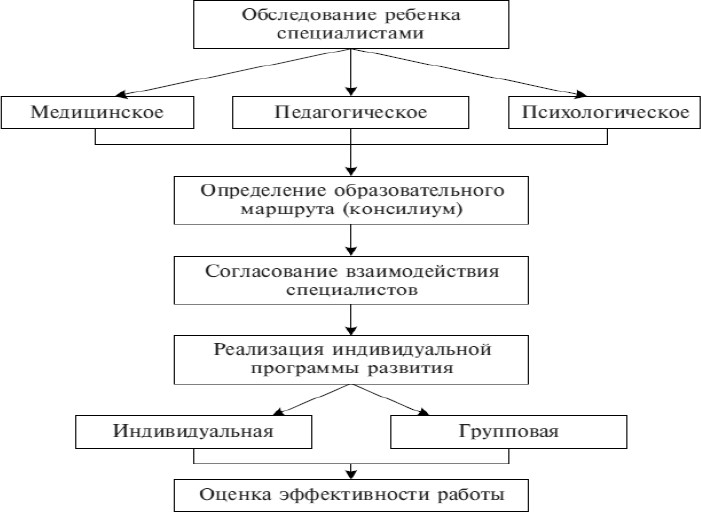 Особое значение в преодолении трудностей в освоении навыков чтения и письма приобретает психолого-педагогическое сопровождение, так как оно направлено на создание специальных психолого- педагогических условий для успешного обучения и развития ребенка в ситуациях школьного взаимодействия.Психолого-педагогическое сопровождение коррекции трудностей в освоении навыков чтения и письма у младших школьников с ЗПР будет осуществляться следующими этапами:На подготовительном этапе будет проводится анализ работ ребенка (школьный дневник, тетради по русскому языку и другим предметам, творческие поделки, рисунки), знакомство с медицинской документацией (медицинская карта ребенка или выписки из нее специалистов: педиатра, невропатолога, психоневролога, отоларинголога и др.), характеристиками педагогов на ребенка, беседа с родителями.На диагностическом этапе устанавливается контакт с ребенком, план проведения обследования, специалистами (учителем-логопедом, учителем-дефектологом, педагогом- психологом, учителем лечебно- физической культуры (ЛФК), учителем начальных классов) будут проводиться диагностические методики, отобранные специально для детей с ЗПР с учетом их психофизиологических особенностей.Коррекционно-развивающий этап. После проведения диагностики и разработки индивидуальной программы проходит реализация программы всеми участниками сопровождения (учителем-логопедом, учителем-дефектологом, педагогом-психологом, учителем лечебно-физической культуры (ЛФК), учителем начальных классов).Повторная диагностическая работа проводится, чтобы посмотреть на правильность выбранной программы или ее корректировку в соответствии с полученными результатами проведенной работы, отследить динамику освоения коррекционно-развивающей программы, определить направления дальнейшей работы специалистов.На консультативно-методическом этапе проводится беседа с родителями и учителями по вопросам обучения школьников, даются рекомендации учителям, воспитателям, работающим с учеником, родителям.Таким образом, психолого-педагогическое сопровождение является не только суммой разнообразных методов коррекционно-развивающей работы с детьми, но выступает как комплексная технология, особая культура поддержки и помощи ребенку в решении задач развития, обучения, воспитания, социализации и адаптации в обществе. Цель сопровождениясоздание таких психолого-педагогических условий, при которых ребенок с особыми образовательными потребностями сможет стать субъектом своей деятельности, общения и собственного внутреннего мира.Классный руководитель является связующим звеном в комплексной группе специалистов по организации коррекционной работы с обучающимися:-делает первичный запрос специалистам и дает первичную информацию о ребенке;-осуществляет индивидуальную коррекционную работу (педагогическое сопровождение);-консультативная помощь семье в вопросах коррекционно-развивающего воспитания и обучения;-изучает жизнедеятельность ребенка вне школы;- взаимодействие с семьями обучающихся воспитанников.Содержание деятельности специалистов образовательного учреждения:Взаимодействие специалистов МАОУ «СОШ № 109» г. Перми предусматривает:-комплексный подход к диагностике, определению и решению проблем обучающегося с ЗПР, предоставлению ему квалифицированной помощи с учетом уровня психического развития;отслеживание динамики развития каждого ребенка;ведение «Дневника психолого-педагогических наблюдений».Комплекс условий коррекционной работы включает:1) Психолого-педагогическое обеспечение:обеспечение дифференцированных условий в соответствии с рекомендациями ПМПК. Школа функционирует в режиме полного рабочего дня. Учебные занятия проходят в одну смену. Основной формой организации учебного процесса является классно-урочная система. Расписание уроков составляется учетом требований СанПиН. Все обучающиеся обеспечиваются сбалансированным горячим питанием. Во второй половине дня для обучающихся 1-4 классов проводятся: занятия в кружках, индивидуальные и групповые коррекционно-развивающие занятия, осуществляемые учителями, внеклассные мероприятия, занятия по внеурочной деятельности.Коррекционно-развивающая направленность образования обучающихся с задержкой психического развития достигается благодаря использованию на уроках и во внеурочной деятельности различных педагогических технологий: коррекционно-развивающих, информационно-коммуникационных, проблемного обучения, проектной деятельности, помогающих обучающимся в получении начального общего образования;Школа обеспечивает индивидуальное обучение на дому с обучающимися по заключению врачебной комиссии (ВК). Содержание образования определяется для детей с задержкой психического развития исходя из особенностей психофизического развития и индивидуальных возможностей обучающихся:здоровьесберегающие условия в образовательной организации обеспечены соблюдением охранительного режима в образовательно-воспитательном процессе:составление расписания с учетом уровня работоспособности обучающихся,организация	динамических	пауз	во	время	образовательного	процесса, соблюдение режимных моментов,проведение индивидуальных коррекционных занятий во второй половине учебного дня;Планируемые результаты коррекционной работы с обучающимися с задержкой психического развития на уровне начального общего образованияУдовлетворение специальных образовательных потребностей детей с задержкой психического развития:успешно адаптируется в образовательной оранизации;проявляет познавательную активность;умеет выражать свое эмоциональное состояние, прилагать волевые усилия к решению поставленных задач;имеет сформированную учебную мотивацию;ориентируется на моральные нормы и их выполнение;организует	и	осуществляет	сотрудничество	с	участниками	образовательной деятельности.Коррекция негативных тенденций развития обучающихся:дифференцирует информацию различной модальности;соотносит предметы в соответствии с их свойствами;ориентируется в пространственных и временных представлениях;владеет приемами запоминания, сохранения и воспроизведения информации;выполняет основные мыслительные операции (анализ, синтез, обобщение, сравнение, классификация);адекватно относится к учебно-воспитательному процессу;работает по алгоритму, в соответствии с установленными правилами;контролирует свою деятельность;адекватно принимает оценку взрослого и сверстника;понимает собственные эмоции и чувства, а также эмоции и чувства других людей;контролирует свои эмоции, владеет навыками саморегуляции и самоконтроля;владеет навыками партнерского и группового сотрудничества;строит монологическое высказывание, владеет диалогической формой речи;использует навыки невербального взаимодействия;выражает свои мысли и чувства в зависимости от ситуации, пользуется формами речевого этикета;использует речевые средства для эффективного решения разнообразных коммуникативных задач.Развитие речи, коррекция нарушений речи:правильно произносит и умеет дифференцировать все звуки речи;владеет представлениями о звуковом составе слова и выполняет все виды языкового анализа;имеет достаточный словарный запас по изученным лексическим темам, подбирает синонимы и антонимы, использует все части речи в процессе общения;правильно пользуется грамматическими категориями;правильно пишет текст по слуху без дисграфических ошибок, соблюдает пунктуацию;правильно читает текст целыми словами, пересказывает его и делает выводы по тексту;активно пользуется речью в процессе общения с окружающими, использует речь для передачи информации собеседнику, задает вопросы, владеет диалогической и монологической речью.ПРОГРАММА ВНЕУРОЧНОЙ ДЕЯТЕЛЬНОСТИЧастью федерального государственного образовательного стандарта НОО для обучающихся с ОВЗ является внеурочная деятельность. Внеурочная деятельность школьников – понятие, объединяющее все виды деятельности школьников (кроме учебной), в которых возможно и целесообразно решение задач их воспитания и социализации.Процесс воспитания в школьном пространстве непрерывен, но следует различать потенциал урочной и внеурочной деятельности. Основой формирования гражданской позиции и социальной активности может явиться внеурочная деятельность школьников. Она имеет большее, чем урок временное пространство, большее количество субъектов – участников того или иного вида деятельности и несѐт в себе приоритет воспитания в человеке тех или иных умений, навыков, личностных качеств. Внеурочная деятельность–это форма творческого целенаправленного взаимодействия ученика, учителя и других субъектов воспитательного процесса по созданию условий для освоения обучающимися социально- культурных ценностей общества через включение в общественно-полезную деятельность, неформальную организацию досуга, имеющая целью самореализацию личности во внеурочное время. Внеурочная деятельность не должна быть догматической или насильственной (приказной) и формальной. При организации внеурочной деятельности необходимо максимально опираться на позитивный опыт ребѐнка.Основной целью внеурочной деятельности является создание условий для достижения обучающегося необходимого для жизни в обществе социального опыта и формирования принимаемой обществом системы ценностей, создание условий для всестороннего развития и социализации каждого обучающегося с ЗПР, создание воспитывающей среды, обеспечивающей развитие социальных, интеллектуальных интересов учащихся в свободное время.Основные задачи:-коррекция всех компонентов психофизического, интеллектуального, личностного развития обучающихся с ЗПР с учетом их возрастных и индивидуальных особенностей;развитие активности, самостоятельности и независимости в повседневной жизни;развитие возможных избирательных способностей и интересов обучающегося в разных видах деятельности;формирование основ нравственного самосознания личности, умения правильно оценивать окружающее и самих себя,- формирование эстетических потребностей, ценностей и чувств;-	развитие	трудолюбия,	способности	к	преодолению	трудностей, целеустремлѐнности и настойчивости в достижении результата;расширение представлений обучающегося о мире и о себе, его социального опыта;формирование положительного отношения к базовым общественным ценностям;формирование умений, навыков социального общения людей;расширение	круга	общения,	выход	обучающегося	за	пределы	семьи	и образовательной организации;развитие навыков осуществления сотрудничества с педагогами, сверстниками;родителями, старшими детьми в решении общих проблем;укрепление доверия к другим людям;развитие доброжелательности и эмоциональной отзывчивости, понимания других людей и сопереживания им.Следует учитывать, что внеурочная деятельность:является неотъемлемой частью образовательного процесса в школе;способствует в полной мере реализации требований федерального государственного образовательного стандарта начального общего образования для детей с ЗПР;не является дополнительным образованием обучающихся и может происходить не только во второй половине дня, но и в другое время, включая каникулярные, выходные и праздничные дни (например, экскурсионные поездки в другие города, лагеря, концерты и др.);преимуществами данного компонента образовательного процесса является: предоставление обучающимся возможность широкого спектра занятий, направленных на развитие школьника;наполнение конкретным содержанием данного компонента находится в компетенции образовательной организации.Любая образовательная деятельность должна давать результаты.Образовательные результаты внеурочной деятельности могут быть трѐх уровней.Первый уровень результатов–приобретение школьником социальных знаний (об общественных нормах, об устройстве общества, о социально одобряемых и неодобряемых формах поведения в обществе и т.п.), понимания социальной реальности и повседневной жизни. Для достижения данного уровня результатов особое значение имеет взаимодействие ученика со своими учителями (в основном и дополнительном образовании) как значимыми для него носителями социального знания и повседневного опыта.Второй уровень результатов – формирование позитивных отношений школьника к базовым ценностям общества (человек, семья, Отечество, природа, мир, знания, труд, культура), ценностного отношения к социальной реальности в целом. Для достижения данного уровня результатов особое значение имеет равноправное взаимодействие школьника с другими школьниками на уровне класса, школы, то есть в защищенной, дружественной ему социальной среде. Именно в такой близкой социальной среде ребенок получает (или не получает) первое практическое подтверждение приобретенных социальных знаний, начинает их ценить (или отвергает).Третий уровень результатов – получение школьником опыта самостоятельного социального действия. Для достижения данного уровня результатов особое значение имеет взаимодействие школьника с социальными субъектами за пределами школы, в открытой общественной среде.Внеурочная деятельность школы во многом зависит от имеющихся кадровых и материальных возможностей, поэтому в нашей школе внеурочная деятельность обучающихся 1-4-ых классов строится следующим образом. Для организации внеурочной  деятельностиобучающихся в работу вовлечены учителя начальных классов, учитель ИЗО, учитель музыки.Запись обучающихся по выбору занятий осуществляется с учетом запросов родителей (законных представителей) и детей.МАОУ «СОШ № 109» г. Перми самостоятельно разрабатывает и утверждает план внеурочной деятельности. Время, отведенное на внеурочную деятельность, не учитывается при определении максимально допустимой недельной нагрузки обучающихся.ОРГАНИЗАЦИОННЫЙ РАЗДЕЛУчебный планУчебный   план   МАОУ «СОШ № 109» г. Перми   фиксирует   общий    объем нагрузки, максимальный объѐм аудиторной нагрузки, состав и структуру обязательных предметных областей, курсов коррекционно-развивающей области, внеурочной деятельности, в том числе распределяет учебное время, отводимое на их освоение по классам и учебным предметам.Учебный план определяет общие рамки принимаемых решений при разработке содержания образования, требований к его усвоению и организации образовательной деятельности, а также выступает в качестве одного из основных механизмов его реализации.Учебный план соответствует действующему законодательству РФ в области образования, обеспечивает введение в действие и реализацию требований ФГОС НОО слабовидящих, АООП НОО для слабовидящих обучающихся и выполняет гигиенические требования к режиму образовательной деятельности, установленных действующим СанПиНом.Учебный план состоит из двух частей — обязательной части и части, формируемой участниками образовательных отношений. Обязательная часть составляет 80%, а часть, формируемая участниками образовательных отношений – 20% от общего объѐма.Обязательная часть учебного плана определяет состав учебных предметов, обязательных предметных областей и учебное время, отводимое на их изучение по годам обучения.Обязательная часть учебного плана отражает содержание образования, которое обеспечивает достижение важнейших целей современного начального общего образования:формирование гордости за свою страну, приобщение к общекультурным, национальным и этнокультурным ценностям;готовность слабовидящих   обучающихся   к   получению   общего   образованияследующего уровня;формирование здорового образа жизни, элементарных правил поведения в экстремальных ситуациях;личностное развитие слабовидящего обучающегося в соответствии с его индивидуальностью;минимизацию негативного влияния слабовидения на развитие обучающегося и профилактику возникновения вторичных отклонений.Учебный план   муниципального   автономного   общеобразовательного   учреждения«СОШ № 109» г. Перми (далее –Учреждение) – нормативный документ, который определяет перечень, трудоемкость, последовательность и распределение по периодам обучения учебных предметов, курсов, дисциплин (модулей), формы промежуточной аттестации обучающихся.Учебный план для 1-4 классов ориентирован на 4-летний нормативный срок освоения образовательных программ начального общего образования с учетом требований и особенностей программы «Школа России».Учебный план на уровне начального общего образования формируется в соответствии с требованиями следующих нормативных документов:Федеральный закон от 29.12.2012 г. № 273-ФЗ «Об образовании в Российской Федерации» (с изменениями от 19 марта 2019 года);Приказ Министерства образования и науки РФ от 06.10.2009 г. № 373 «Об утверждении и введении в действие Федерального государственного образовательного стандарта начального общего образования» (с изменениями приказ Минобрнауки России от 31 декабря 2015 г. № 1576);Приказ Минобрнауки РФ от 19.12.2014 г. №1598 «Об утверждении федеральный государственный образовательный стандарт обучающихся с ограниченными возможностями здоровья».Письмо Минобрнауки России от 18.08.2017 № 09-1672 «О направлении Методических рекомендаций по уточнению понятия и содержания внеурочной деятельности в рамках реализации основных общеобразовательных программ, в том числе в части проектной деятельности»;Распоряжение Правительства Российской Федерации от 28 января 2012 года «О введении с 2012 года во всех субъектах Российской Федерации комплексного учебного курса для общеобразовательных учреждений «Основы религиозных культур и светской этики»;Письмо Минобрнауки России от 25.05.2015 № 08-761 «Об изучении предметных областей: «Основы религиозных культур и светской этики» и «Основы духовно-нравственной культуры народов России»Приказ министерства Просвещения Российской федерации от 28.12.2018г. № 345«О федеральном перечне учебников, рекомендуемых к использованию при реализации имеющих государственную аккредитацию образовательных программ начального общего, основного общего, среднего общего образования»;Приказ Минпросвещения России от 08.05.2019 № 233 «О внесении изменений в федеральный перечень учебников, рекомендуемых к использованию при реализации имеющих государственную аккредитацию образовательных программ начального общего, основного общего, среднего общего образования, утвержденный приказом Министерства просвещения Российской Федерации от 28 декабря 2018 г. № 345».Постановлением главного государственного санитарного врача РФ от 29 декабря 2010 г. № 189 «Об утверждении СанПиН 2.4.2.2821-10 «Санитарно-эпидемиологические требования к условиям и организации обучения в общеобразовательных учреждениях» (с изменениями и дополнениями от 22 мая 2019 г. № 8);Постановление от 10 июля 2015 г. № 26 «Об утверждении СанПиН 2.4.2.3286-15«Санитарно-эпидемиологические требования к условиям и организации обучения и воспитания в организациях, осуществляющих образовательную деятельность по адаптированным основным общеобразовательным программам для обучающихся с ограниченными возможностями здоровья»;Письмо Минобрнауки Российской федерации от 08.10.2010 г. № ИК – 1494/19 «О введении третьего часа физической культуры» (вместе с «Методическими рекомендациями о введении третьего часа физической культуры в недельный объем учебной нагрузки обучающихся общеобразовательных учреждений Российской Федерации»);Примерные основные образовательные программы, протокол от 8 апреля 2015 года № 1/15;Распоряжение Правительства РФ от 09.04.2016 № 637-р «Об утверждении Концепции преподавания русского языка и литературы в Российской Федерации».Письмо Минобрнауки России от 09.10.2017 № ТС-945/08 «О реализации прав граждан на получение образования на родном языке».Письмо Департамента государственной политики в сфере общего образования от 6 декабря 2017 года № 08-2595 «Методические рекомендации органам исполнительной власти субъектов Российской Федерации, осуществляющим государственное управление в сфере образования по вопросу изучения государственных языков республик, находящихся в составе Российской Федерации».Письмо Департамента государственной политики в сфере общего образования от 20 декабря 2018 года № 03-510 «Рекомендации по применению норм законодательства в части обеспечения возможности получения образования на родных языках из числа языков народов Российской Федерации, изучения государственных языков республик Российской Федерации, родных языков из числа языков народов Российской Федерации, в том числе русского как родного».Письмо Федеральной службы по надзору в сфере образования и науки от 20.06.2018 №05-192 «Об изучении родных языков из числа языков народов Российской Федерации».Устав образовательной организации;Основная образовательная программа начального общего образования.Учебный план и логика его построения  отражают основные  цели и задачи, стоящие перед школой: создание условий для получения каждым учеником  того уровня образования, которое соответствует его способностям  и личностным особенностям; развития мыслительной, эмоциональной сферы ребенка, формирования его ценностных ориентиров, привития навыков социальной компетентности. Учащиеся 1-4 классов занимаются  по режиму пятидневной учебной недели. Продолжительность учебного года в 1 классах  составляет  33 учебных недели, во 2-4 классах  34 учебных недели,. Продолжительность урока для учащихся 1 классов  - 35 минут в первом полугодии, 40 минут во втором полугодии; для учащихся   2-4 классов – 45 минут.  Учебные занятия в школе проходят в две смены. В первую смену обучаются учащиеся 1 и 4 классов; во вторую смену – 2, 3 классов. Обучение в I классе осуществляется с соблюдением следующих дополнительных требований: - учебные занятия проводятся по 5-дневной учебной неделе и только в первую смену;- используется «ступенчатый» режим обучения: в сентябре, октябре – по 3 урока в день по 35 минут каждый, остальное время занято целевыми прогулками, экскурсиями, театрализованными представлениями, т. е. уроками в нетрадиционной форме, в ноябре-декабре по 4 урока по 35 минут каждый, в январе-мае – по 4 урока по 40 минут каждый;- обучение проводится без балльного оценивания знаний обучающихся и домашних заданий;- дополнительные недельные каникулы в середине третьей четверти.С целью профилактики утомления, нарушения осанки и зрения обучающихся на уроках в 1-х – 4-х классах проводятся физкультминутки, динамические паузы и гимнастика для глаз.Двигательная активность учащихся помимо уроков физической культуры обеспечивается за счет физкультминуток, организованных подвижных игр на переменах, внеклассных спортивных занятий, общешкольных спортивных мероприятий, дней здоровья.С целью недопущения перегрузки учащихся затраты времени на выполнение домашних заданий (по всем предметам) не должны превышать во 2-х – 3-х классах – 1,5 часа; 4-х– 2 часа.Изучение учебных предметов организуется с использованием учебников, входящих в федеральный перечень учебников, утвержденных приказом Министерства просвещения Российской федерации от 28.12.2018 г. № 345 «О федеральном перечне учебников, рекомендуемых к использованию при реализации имеющих государственную аккредитацию образовательных программ начального общего, основного общего, среднего общего образования».Основная образовательная программа начального общего образования в I-IV классах реализуется через учебный план и внеурочную деятельность с соблюдением требований санитарно-эпидемиологических правил и нормативов.В начальной школе обучается  16 классов. В начальной школе формируются универсальные учебные действия, закладывается основа формирования учебной деятельности ребенка – система учебных и познавательных мотивов, умение принимать, сохранять, реализовывать учебные цели, умение планировать, контролировать и оценивать учебные действия и их результат. Начальная ступень школьного обучения обеспечивает  познавательную мотивацию и интересы учащихся, их готовность и способность к сотрудничеству и совместной деятельности ученика с учителем и одноклассниками, формирует основы нравственного поведения, определяющего отношения личности с обществом и окружающими людьми.Образовательная область «Русский язык и литературное чтение» включает обязательные учебные предметы «Русский язык» и «Литературное чтение». При 5-дневной учебной неделе обязательная часть учебного предмета «Русский язык» в 1, 2, 4 классах составляет 4 часа в неделю, «Литературное чтение» в 1-2 классах – 4 часа в неделю, в 3 классе – 3,5 часа в неделю, в 4 классе – 3 часа в неделю. Образовательная область «Родной язык и литературное чтение на родном языке» является самостоятельной и включает учебные предметы «Родной язык» и «Литературное чтение на родном языке». В МАОУ «СОШ № 109» реализуется «Литературное чтение на родном (русском) языке» в 3 классе. При 5-дневной учебной неделе учебный предмет «Литературное чтение на родном (русском) языке» в 3 классе составляет 0,5 часа в неделю (17 часов в учебный год). Обучение по предмету «Литературное чтение на родном (русском) языке» в 3 классе является безотметочным (статья 28 Федерального закона № 273-ФЗ "Об образовании в Российской Федерации").Свободный выбор изучаемого родного языка из числа языков народов Российской Федерации, включая русский язык как родной язык, осуществляется   в пределах возможностей МАОУ «СОШ № 109» по заявлениям родителей (законных представителей) несовершеннолетних обучающихся.  Обязательная часть образовательной области «Иностранный язык» представлена предметом «Иностранный язык (английский). При проведении учебных занятий по предмету «Иностранный язык» во II-IV классах осуществляется деление их на две группы (при наполняемости класса 25 человек).    Образовательная область «Математика и информатика» представлена предметом «Математика 4 часа в неделю. В 1-2 классе, в соответствии с ФГОС НОО, умение работать с информацией (поиск, анализ, обработка, переработка, презентация информации) включено во все предметы учебного плана. Содержание данной работы отражается в тематическом планировании (рабочей программе учителя по предмету). В 3-4-х классах «Информатика и ИКТ» изучаются в качестве учебного модуля предмета «Технология». Основной целью обучения информатике в начальной школе является формирование первоначальных представлений о свойствах информации, способах работы с ней, в частности, с использованием компьютера.Образовательная область «Обществознание и естествознание» включает в себя предмет «Окружающий мир», который интегрирует в себе знания из трех учебных курсов: естествознание, пропедевтический курс истории, ОБЖ. На данный образовательный компонент в 1– 4-х классах отводится по 2 часа в неделю. В содержание предмета введены развивающие модули и разделы социально-гуманитарной направленности, а также элементы основ безопасности жизнедеятельности, что позволяет учитывать особенности восприятия младшими школьниками окружающего мира, развивать их общую культуру, эрудицию, творческие способности.В соответствии с приказом Министерства образования и науки Российской Федерации» от 31.01.2012 № 69 «О внесении изменений в федеральный компонент государственных образовательных стандартов начального общего, основного общего и среднего (полного) общего образования, утвержденный приказом Министерства образования Российской Федерации от 5 марта 2004 № 1089» и приказом Министерства образования и науки Российской Федерации» от 01.02.2012 № 74 «О внесении изменений в федеральный базисный учебный план и примерные учебные планы для образовательных учреждений Российской Федерации, реализующих программы общего образования, утверждённые приказом Министерства образования Российской Федерации от 9 марта 2004 № 1312» в учебный план 4 класса включён курс «Основы религиозной культуры и светской этики» (далее – ОРКСЭ) по 1 часу в неделю (всего 34 часа). Обучение является безотметочным.Образовательная область «Искусство» представлена предметами «Музыка» и «Изобразительное искусство».Образовательная область область «Технология» представлен предметом Технология»: (1 час в неделю) и включает раздел «Практика работы на компьютере» в 3-4 классах с целью приобретения первоначальных представлений о компьютерной грамотности, использования средств и инструментов ИКТ и ИКТ- ресурсов для решения разнообразных учебно-познавательных и учебно-практических задач, охватывающих содержание всех изучаемых предметов, включая учебный предмет «Математика», которому отводится ведущая интегрирующая роль. Образовательная область «Физическая культура» представлена предметом «Физическая культура». на развитие координационных способностей, формирование навыков естественных движений. В учебном плане на физическую культуры отводится 2 часа в неделю. Третий час физической культуры реализуется через программу внеурочной деятельности «Юниор».Часть, формируемая участниками образовательного процесса, направлена на усиление области «Филология». Добавлен 1 учебный час на предмет «Русский язык».Школа, являясь государственным автономным  общеобразовательным учреждением, ориентирована на обучение, воспитание и развитие всех и каждого обучающегося с учетом его индивидуальных (возрастных, физиологических, психологических, интеллектуальных и других) особенностей, образовательных потребностей и возможностей, личностных склонностей, путем создания в ней адаптивной педагогической системы и максимально благоприятных условий для умственного, нравственного, эмоционального и физического развития каждого ребенка.профессиональных образовательных программ;воспитание гражданственности, трудолюбия, уважения к правам и свободам человека, любви к окружающей природе, Родине, семье, формирование здорового образа жизни.Учреждение осуществляет обучение и воспитание в интересах личности, общества, государства, обеспечивает охрану здоровья и создание благоприятных условий для разностороннего развития личности, в том числе возможности удовлетворения потребности обучающегося в самообразовании и получении дополнительного образования.В 2021-2022 учебном году в 1-4 параллелях начальной школы будут функционировать 16 классов, которые занимаются в соответствии с ФГОС по УМК «Школа России».Учебный год начинается с 1 сентября 2020 года.Продолжительность учебной недели: 1-4 классы – 5-ти дневная. Образовательная недельная нагрузка равномерно распределена в течение учебной недели, объем максимальной допустимой нагрузки в течение дня составляет:для обучающихся I классов не превышает 4 уроков, один раз в неделю – не более 5 уроков за счет урока физической культуры;для обучающихся II-III классов не более 5 уроков;для обучающихся IV классов не более 5 уроков и один раз в неделю 6 уроков за счет урока физической культуры.Обучение осуществляется в две смены. Начало занятий 1-й смены в 08 часов 00 минут, 2-й смены – в 13 часов 00 минут. Продолжительность уроков составляет 40 минут.Обучение в I классе осуществляется с соблюдением следующих дополнительных требований:учебные занятия проводятся по 5-дневной учебной неделе и только в первую смену;используется «ступенчатый» режим обучения: в сентябре, октябре – по 3 урока в день по 35 минут каждый, остальное время занято целевыми прогулками, экскурсиями, театрализованными представлениями, т. е. уроками в нетрадиционной форме, в ноябре- декабре – по 4 урока по 35 минут каждый, в январе-мае – по 4 урока по 40 минут каждый;в середине учебного дня организована динамическая пауза продолжительностью не менее 40 минут;обучение проводится без балльного оценивания знаний обучающихся и домашних заданий;дополнительные недельные каникулы в середине третьей четверти.С целью профилактики утомления, нарушения осанки и зрения обучающихся на уроках в 1-х – 4-х классах проводятся физкультминутки, динамические паузы и гимнастика для глаз.Двигательная активность учащихся помимо уроков физической культуры обеспечивается за счет физкультминуток, организованных подвижных игр на переменах, внеклассных спортивных занятий, общешкольных спортивных мероприятий, дней здоровья.С целью недопущения перегрузки учащихся затраты времени на выполнение домашних заданий (по всем предметам) не должны превышать во 2-х – 3-х классах – 1,5 часа; 4-х– 2 часа.Изучение учебных предметов организуется с использованием учебников, входящих в федеральный перечень учебников, утвержденных приказом Министерства просвещения Российской федерации от 28.12.2018 г. № 345 «О федеральном перечне учебников, рекомендуемых к использованию при реализации имеющих государственную аккредитациюобразовательных программ начального общего, основного общего, среднего общего образования».Основная образовательная программа начального общего образования в I-IV классах реализуется через учебный план и внеурочную деятельность с соблюдением требований санитарно-эпидемиологических правил и нормативов.Основные направления внеурочной деятельности:спортивно-оздоровительное;духовно-нравственное;социальное;общеинтеллектуальное;общекультурное.Расписание уроков составляется отдельно для обязательных и  внеурочных занятий.Формы промежуточной аттестацииВ качестве промежуточной аттестации в 1 – 4 классах засчитываются годовые оценки по всем предметам учебного плана.Сроки проведения промежуточной аттестацииОсновной период проведения промежуточной аттестации: с 16.05.2022 г.  по 27.05.2022 г.Сроки повторной промежуточной аттестации для обучающихся, получивших на промежуточной аттестации в основной период неудовлетворительные отметки, с 12.09.2022 по 22.09.2022.Годовой календарный учебный график                 Годовой календарный учебный график для 1 – 4 классов определяет чередование        учебной    деятельности, а также организацию всего образовательного процесса в МАОУ «СОШ № 109» г. Перми.Календарные периоды учебного года.Дата начала учебного года: 1 сентября 2021 года.Дата окончания учебного года: 31 мая 2022 года.Продолжительность учебного года:для обучающихся 1 класса – 34 учебные недели;для обучающихся 2 – 4 классов – 35 учебных недель.Продолжительность учебной недели: 5 дней.Продолжительность учебных периодов в 1 – 4 классах делится на четвери.Периоды образовательной деятельности3.3. Система условий реализации адаптированной основной общеобразовательной программы начального общего образования для обучающихся с ЗПРС целью сохранения единого образовательного пространства страны требования к условиям получения образования обучающимися с ЗПР, представляют собой систему требований к кадровым, финансовым, материально-техническим и иным условиям реализации адаптированной основной образовательной программы и достижения планируемых результатов этой категорией обучающихся.Кадровые условияМАОУ «СОШ № 109» г. Перми укомплектовано кадрами, имеющими необходимую квалификацию для решения задач, определѐнных адаптированной основной образовательной программой НОО обучающихся с ЗПР.Основой для разработки должностных инструкций, содержащих конкретный перечень должностных обязанностей работников, с учѐтом особенностей организации труда и управления, а также прав, ответственности и компетентности работников образовательного учреждения, служат квалификационные характеристики, представленные в Едином квалификационном справочнике должностей руководителей, специалистов и служащих1 (раздел «Квалификационные характеристики должностей работников образования»).МАОУ «СОШ № 109» г. Перми укомплектовано медицинским работником, работниками пищеблока, вспомогательным персоналом.Кадровый потенциал начального общего образования в МАОУ СОШ № 109 г. Перми составляют педагоги, способные эффективно использовать материально-технические, информационно-методические и иные ресурсы реализации АООП НОО, управлять процессом личностного, социального, познавательного (интеллектуального), коммуникативного развития обучающихся и процессом собственного профессионального развития.Количество учителей начальных классов соответствует количеству классов – комплектов. Для ПМПС сопровождения обучающихся в штатном расписании МАОУ Школа № 109 г. Перми имеется педагог-психолог, функции учителя-логопеда возложены на учителя начальных классов, имеющего специальное образование, социальный педагог. Координируют работу учителей, работающих по ФГОС НОО заместитель директора по УВР и заместитель директора по ВР.Все педагоги, работающие в начальных классах, имеют специальное профессиональное образование, позволяющее реализовывать ООП НОО.В соответствии с требованиями о Порядке аттестации педагогических работников государственных и муниципальных образовательных учреждений все педагоги и руководящие работники своевременно проходят аттестацию на квалификационную категорию или соответствие занимаемой должности.Педагоги, реализующие ООП НОО, не реже одного раза в 3 года проходят курсовую подготовку не менее 72 часов. В МАОУ СОШ № 109 г. Перми имеется перспективный и ежегодный план–график прохождения курсовой подготовки, который утверждается приказом директора и корректируется по мере необходимости. Все педагоги прошли курсы по освоению и реализации ФГОС НОО, по методике преподаваемого предмета, по освоению и усовершенствованию компьютерных технологий, работе с интерактивной доской. Учителя, имеющие в составе класса детей с ОВЗ, прошли курсовую подготовку по работе с детьми данной категории. Специалисты школьного психолого-педагогического консилиума прошли курсы по организации деятельности комплексного сопровождения обучающихся.План методической работы в МАОУ СОШ № 109 г. Перми, обеспечивает сопровождение деятельности педагогов на всех этапах реализации требований ФГОС НОО для детей с ОВЗ.Подведение итогов и обсуждение результатов мероприятий по реализации ФГОС НОО для детей с ОВЗ проходит на заседаниях педагогического совета, на совещании при директоре, при заместителе директора, на методических объединения в виде решений педагогического совета, приказов, инструкций, рекомендаций.В МАОУ «СОШ № 109»г. Перми созданы условия для ведения постоянной методической поддержки, получения оперативных консультаций по вопросам реализации АООП НОО с ЗПР, использования инновационного опыта других образовательных организаций.МАОУ «СОШ № 109» г. Перми участвует в проведении, как на школьном уровне, так и на муниципальном уровне, в комплексных мониторинговых исследованиях результатов образовательной деятельности и эффективности инноваций, ВПР.Для достижения результатов АООП НОО в ходе еѐ реализации проводится оценка качества и результативности деятельности педагогических работников с целью коррекции их деятельности, а также определения стимулирующей части фонда оплаты труда.Финансовые условия реализации АООП НООФинансовое обеспечение реализации АООП НОО МАОУ СОШ № 109г. Перми опирается на исполнение расходных обязательств, обеспечивающих конституционное право граждан на бесплатное и общедоступное общее образование. Объѐм действующих расходных обязательств отражается в задании учредителя по оказанию государственных (муниципальных) образовательных услуг в соответствии с требованиями ФГОС.Финансовые условия реализации АООП НОО:обеспечивает возможность исполнения требований ФГОС;обеспечивает реализацию образовательной части АООП НОО и части, формируемой участниками образовательных отношений вне зависимости от количества дней в неделю;отражают структуру и объѐм расходов, необходимых для реализации АООП НОО и достижения планируемых результатов, а также механизм их формирования.Задание учредителя обеспечивает соответствие показателей объѐмов и качества предоставляемых образовательным учреждением услуг (выполнения работ) с размерами направляемых на эти цели средств бюджета. Финансовое обеспечение задания учредителя по реализации АООП НОО осуществляется на основе нормативного подушевого финансирования. Финансирование реализации АООП НОО осуществляется в объѐме не ниже установленных нормативов финансирования государственной образовательной организации.Материально-технические условия реализации АООП НООМатериально-техническое обеспечение образования обучающихся с ЗПР должно отвечать не только общим, но и их особым образовательным потребностям. В связи с этим в структуре материально-технического обеспечения процесса образования отражена специфика требований к:организации пространства, в котором обучается ребенок с ЗПР;организации временного режима обучения;техническим средствам обучения, включая компьютерные инструменты обучения, ориентированные на удовлетворение особых образовательных потребностей обучающихся с ЗПР;учебникам, рабочим тетрадям, специальным дидактическим материалам, отвечающим особым образовательным потребностям обучающихся с ЗПР и позволяющих реализовывать выбранный вариант программы. Материально-техническое обеспечение образования обучающихся с ЗПР должно отвечать не только общим, но и их особым образовательным потребностям. В связи с этим в структуре материально-технического обеспечения процесса образования отражена специфика требований к:организации пространства, в котором обучается ребенок с ЗПР;организации временного режима обучения;техническим средствам обучения, включая компьютерные инструменты обучения, ориентированные на удовлетворение особых образовательных потребностей обучающихся с ЗПР;учебникам, рабочим тетрадям, специальным дидактическим материалам, отвечающим особым образовательным потребностям обучающихся с ЗПР и позволяющих реализовывать выбранный вариант программы.Материально-технические условия реализации АООП НОО для обучающихся с ЗПР обеспечивают:возможность достижения обучающими установленных требований к результатам освоения АООП НОО;соблюдение:санитарно-эпидемиологических норм образовательной деятельности (требования к водоснабжению, канализации, освещению, воздушно-тепловому режиму соответствуют нормам СанПиН 2.4.2.2821-10);наличие бытовых условий (наличие оборудованных гардеробов, санузлов, фонтанчиков для питья, раковин для мытья рук, рукосушитель и др.);социально-бытовых условий: оборудованные рабочие места для обучающихся во всех учебных кабинетах начальной школы (современные регулируемые 2 - местные ученические столы с комплектом стульев, учительская, кабинет педагога-психолога, кабинет музыки, кабинет технологии, 2 спортивных зала, библиотека с читальным залом, имеющая 2 компьютера с выходом в Интернет, есть кабинеты с интерактивной доской, столовая (совмещѐнная с актовым залом), медицинский кабинет;пожарной и электробезопасности, имеется система оповещения людей при пожаре, система видеонаблюдения;требований по охране труда (соблюдение требований охраны труда);своевременных сроков капитального и текущего ремонта (соблюдение сроков и необходимых объѐмов ремонта - текущий ремонт здания проводится ежегодно по мере выделения денежных средств);возможность для беспрепятственного доступа обучающихся с ОВЗ (оборудована; кнопка вызова).Материально-техническая база реализации АООП НОО для слабовидящих детей соответствует действующим санитарным и противопожарным нормам, нормам охраны труда работников образовательного учреждения, предъявляемым к:участку (территории) МАОУ СОШ № 109 г. Перми (территория школы ограждена забором, озеленена и имеет зону отдыха, физкультурно-спортивную зону, хозяйственную зону);зданию образовательного учреждения (здание МАОУ СОШ № 109г. Перми имеет необходимый набор помещений для осуществления образовательной и внеурочной деятельности на уровне НОО, для индивидуальных занятий);- все обучающиеся обеспечены 2- х разовым горячим питанием, зона приготовления пищи и хранения продуктов, в пищеблоке имеется современное оборудование для качественного приготовления пищи);медицинский кабинет имеет следующие зоны: зона для осмотра, зона для процедур, санитарная зона, имеется современная мебель для хранения, медицинских документов и карт обучающихся, шкафы для медоборудования).Материально-техническое оснащение учебных кабинетов представлено в таблицеТребования к организации пространстваПространство (прежде всего здание и прилегающая территория), МАОУ «СОШ № 109» г. Перми соответствует общим требованиям, предъявляемым к образовательным организациям, в частности:к соблюдению санитарно-гигиенических норм образовательного процесса (требования к водоснабжению, канализации, освещению, воздушно-тепловому режиму и т. д.);к обеспечению санитарно-бытовых (наличие оборудованных гардеробов, санузлов и т.д.) и социально-бытовых условий (наличие оборудованного рабочего места, учительской и т.д.);к соблюдению пожарной и электробезопасности;к соблюдению требований охраны труда;к соблюдению своевременных сроков и необходимых объемов текущего и капитального ремонта и др.Материально-техническая база реализации АООП НОО для детей с ЗПР соответствует действующим санитарным и противопожарным нормам, нормам охраны труда работников МАОУ «СОШ № 109» г. Перми предъявляемым к:участку (территории) образовательной организации (площадь, инсоляция, освещение, размещение, необходимый набор зон для обеспечения образовательной и хозяйственной деятельности образовательной организации и их оборудование);зданию образовательной организации (высота и архитектура здания, доступнаясреда);помещениям	библиотеки	(площадь,	размещение	рабочих	зон,	наличиечитального зала, число читательских мест);помещениям	для	осуществления	образовательного	и	коррекционно- развивающего процессов: классам, актовому, физкультурному залам;кабинетам медицинского назначения;помещениям для питания обучающихся, а также для хранения и приготовления пищи, обеспечивающим возможность организации качественного горячего питания;туалетам, коридорам и другим помещениям.Важным условием организации пространства, в котором обучаются обучающиеся с ОВЗ (ЗПР), является наличие доступного пространства, которое позволяет воспринимать максимальное количество сведений через аудио-визуализированные источники, удобно расположенные и доступные стенды с представленным на них наглядным материалом о внутришкольных правилах поведения, правилах безопасности, распорядке/режимефункционирования образовательной организации, расписании уроков, изменениях в режиме обучения, последних событиях в школе, ближайших планах и т.д.Каждый класс оборудован партами, регулируемыми в соответствии с ростом обучающихся. Номер парты подбирается тщательно, в соответствии с ростом ученика, что обеспечивает возможность поддерживать правильную позу.Обязательным условием к организации рабочего места обучающегося с ОВЗ является обеспечение возможности постоянно находиться в зоне внимания педагога.Требования к организации временного режимаВременной режим образования обучающихся с задержкой психического развития (учебный год, учебная неделя, день) устанавливается в соответствии с законодательно закрепленными нормативами (ФЗ «Об образовании в РФ», СанПиН, приказы Министерства образования и др.), а также локальными актами образовательной организации («Правилами внутреннего распорядка МАОУ «СОШ № 109» г. Перми).Срок освоения АООП НОО для детей с ЗПР по варианту 7.1составляет 4 года.Продолжительность учебных занятий не превышает 40 минут. При определении продолжительности занятий в 1-м классе используется «ступенчатый» режим обучения: в первом полугодии (в сентябре, октябре − по 3 урока в день по 35 минут каждый, в ноябре- декабре − по 4 урока по 35 минут каждый; январь -май − по 4 урока по 40 минут каждый).Продолжительность учебной недели –5 дней. Пятидневная рабочая неделя устанавливается в целях сохранения и укрепления здоровья обучающихся. Обучение проходит в одну смену.Требования к техническим средствам обучения и оборудованию учебных кабинетовТехнические средства обучения (включая компьютерные инструменты обучения, мультимедийные средства) дают возможность удовлетворить особые образовательные потребности обучающихся с ЗПР, способствуют мотивации учебной деятельности, развивают познавательную активность обучающихся.Информационно-образовательная среда МАОУ «СОШ № 109» г. Перми включает в себя совокупность технологических средств (компьютеры, мультимедийные проекторы с экранами, интерактивные доски и др.).Овладение обучающимися с ЗПР образовательной областью «Физическая культура» предполагает коррекцию двигательных навыков в процессе спортивной деятельности. Оборудование спортивного зала предполагает наличие необходимого спортивного оборудования для овладения различными видами физкультурно-спортивной деятельности.Требования к учебникам, рабочим тетрадям и специальным дидактическимматериаламУчет особых образовательных потребностей обучающихся с ЗПР обусловливает необходимость использования учебников, адресованных данной категории обучающихся.Для закрепления знаний, полученных на уроке, а также для выполнения практических работ, возможно использование рабочих тетрадей на печатной основе (включая Прописи) по русскому языку, математике, окружающему миру. Особые образовательные потребности обучающихся с ЗПР обусловливают необходимость специального подбора дидактического материала, преимущественное использование натуральной и иллюстративной наглядности.Все программно-методическое обеспечение учителя начальных классов адаптируютпод особые образовательные потребности обучающихся с ЗПР.Обеспечение условий для организации обучения и взаимодействия специалистов, их сотрудничества с родителями (законными представителями) обучающихсяТребования к материально-техническому обеспечению ориентированы не только на обучающегося, но и на всех участников процесса образования. Это обусловлено большей, чем в «норме», необходимостью индивидуализации процесса образования обучающихся с ЗПР.Предусматривается материально-техническая поддержка, в том числе сетевая, процесса координации и взаимодействия специалистов разного профиля, вовлечѐнных в процесс образования, родителей (законных представителей) обучающегося с ЗПР.Информационно-методическое обеспечение реализации АООП НОО для детей с ЗПР направлено на обеспечение широкого, постоянного и устойчивого доступа для всех участников образовательного процесса к любой информации, связанной с реализацией программы, планируемыми результатами, организацией образовательного процесса и условиями его осуществления.Требования к информационно-методическому обеспечению образовательного процесса включают:1.Необходимую нормативно-правовую базу образования обучающихся с ЗПР. 2.Характеристики предполагаемых информационных связей участниковобразовательного процесса.Получения доступа к информационным ресурсам, различными способами (поиск информации в сети интернет, работа в библиотеке и др.), в том числе к электронным образовательным ресурсам, размещенным в федеральных и региональных базах данных.Возможность размещения материалов и работ в информационной среде образовательной организации (статей, выступлений, дискуссий, результатов проектной деятельности и исследований).Образование обучающихся с ЗПР предполагает ту или иную форму и долю обязательной социальной интеграции обучающихся, что требует обязательного регулярного и качественного взаимодействия специалистов массового и специального образования. Предусматривается для тех и других специалистов возможность обратиться к информационным ресурсам в сфере специальной психологии и коррекционной педагогики, включая электронные библиотеки, порталы и сайты, дистанционный консультативный сервис, получить индивидуальную консультацию квалифицированных профильных специалистов.В МАОУ «СОШ № 109» г. Перми информационные условия реализации АООП НОО для детей с ЗПР обеспечены за счет:информирования родителей и ходе реализации АООП НОО для детей с ЗПР;создания раздела на сайте школы ФГОС НОО для детей с ОВЗ, в котором размещена информация о подготовке к реализации АООП НОО для детей с ЗПР, нормативные документы и локальные акты;участие педагогов и администрации в форумах и других формах сетевого взаимодействия образовательных сообществ по проблемам реализации АООП НОО для детей с ЗПР.Информационно-методические	условия	реализации	основной образовательной программыВ соответствии с требованиями ФГОС информационно-методические условия реализации АООП НОО для обучающихся с ЗПР обеспечиваются современной информационно-образовательной средой. Под информационно-образовательной средой (далее ИОС) понимается открытая педагогическая система, сформированная на основе разнообразных информационных образовательных ресурсов, современных информационно- телекоммуникационных средств и педагогических технологий, направленных на формирование творческой, социально активной личности, а также компетентность участников образовательных отношений решении учебно-познавательных и профессиональных задач с применением информационно-коммуникационных технологий (ИКТ-компетентность), наличие служб поддержки применения ИКТ.Основными элементами ИОС являются:информационно-образовательные ресурсы в виде печатной продукции;информационно-образовательные ресурсы на сменных оптических носителях;информационно-образовательные ресурсы Интернета;вычислительная и информационно-телекоммуникационная инфраструктура;прикладные программы, в том числе поддерживающие администрирование и финансово-хозяйственную деятельность образовательного учреждения (делопроизводство, кадры, и др.).Необходимое для использования ИКТ оборудование отвечает современным требованиям и обеспечивает использование ИКТ в учебной и внеурочной деятельности, в естественно-научной деятельности, при измерении, контроле и оценке результатов образования, в административной деятельности, включая дистанционное взаимодействие всех участников образовательных отношений, в том числе в рамках дистанционного образования, а также дистанционное взаимодействие МАОУ СОШ № 109 г. Перми с организациями социальной сферы и органами управления.Учебно-методическое и информационное оснащение образовательной деятельности обеспечивает возможность:реализации индивидуальных образовательных планов обучающихся, осуществления их самостоятельной образовательной деятельности;ввода русского и иноязычного текста, распознавания сканированного текста; создания текста на основе расшифровки аудиозаписи; использования средств орфографического и синтаксического контроля русского текста и текста на иностранном языке; редактирования и структурирования текста средствами текстового редактора;записи и обработки изображения (включая микроскопические, телескопические и спутниковые изображения) и звука при фиксации явлений в природе и обществе, хода образовательной деятельности; переноса информации с нецифровых носителей (включая трѐхмерные объекты) в цифровую среду (оцифровка, сканирование);создания и использования диаграмм различных видов, специализированных географических (в ГИС) и исторических карт; создания виртуальных геометрических объектов, графических сообщений с проведением рукой произвольных линий;организации сообщения в виде линейного или включающего ссылки сопровождения выступления, сообщения для самостоятельного просмотра, в том числе видеомонтажа и озвучивания видео сообщений;выступления с аудио-, видео- и графическим экранным сопровождением;вывода информации на бумагу и т. п. и в трѐхмерную материальную среду (печать);информационного подключения к локальной сети и глобальной сети Интернет, входа в информационную среду учреждения, в том числе через Интернет, размещения медиа сообщений в информационной среде образовательного учреждения;поиска и получения информации;использования источников информации на бумажных и цифровых носителях (в том числе в справочниках, словарях, поисковых системах);использование аудио-, видеоустройств для учебной деятельности на уроке и внеурока;общения в Интернете, взаимодействия в социальных группах и сетях,  участия вфорумах, групповой работы над сообщениями;создания и заполнения баз данных, в том числе определителей; наглядного представления и анализа данных;включения обучающихся в естественно-научную деятельность, проведения наблюдений и экспериментов, в том числе с использованием: учебного лабораторного оборудования, цифрового (электронного) и традиционного измерения, включая определение местонахождения; виртуальных лабораторий, вещественных и виртуально-наглядных моделей и коллекций основных математических и естественно-научных объектов и явлений;исполнения, сочинения и аранжировки музыкальных произведений с применением традиционных народных и современных инструментов и цифровых технологий, использования звуковых и музыкальных редакторов, клавишных и кинестетических синтезаторов;художественного творчества с использованием ручных, электрических и ИКТ- инструментов, реализации художественно-оформительских и издательских проектов, натурной и рисованной мультипликации;создания материальных и информационных объектов с использованием ручных и электроинструментов, применяемых в избранных для изучения распространѐнных технологиях (индустриальных, сельскохозяйственных, технологиях ведения дома, информационных и коммуникационных технологиях);конструирования и моделирования, в том числе моделей с цифровым управлением и обратной связью, с использованием конструкторов; управления объектами; программирования;занятий по изучению правил дорожного движения с использованием игр, оборудования, а также компьютерных тренажѐров;размещения продуктов познавательной, учебно-исследовательской деятельности обучающихся в информационно-образовательной среде образовательного учреждения;создания и использования диаграмм различных видов, специализированных географических (в ГИС) и исторических карт; создания виртуальных геометрических объектов, графических сообщений с проведением рукой произвольных линий;организации сообщения в виде линейного или включающего ссылки сопровождения выступления, сообщения для самостоятельного просмотра, в том числе видеомонтажа и озвучивания видео сообщений;проектирования и организации индивидуальной и групповой деятельности, организации своего времени с использованием ИКТ; планирования учебного процесса, фиксирования его реализации в целом и отдельных этапов (выступлений, дискуссий, экспериментов);обеспечения доступа в школьной библиотеке к информационным ресурсам Интернета, учебной и художественной литературе, коллекциям медиа ресурсов на электронных носителях, множительной технике для тиражирования учебных и методических тексто-графических и аудио-, видеоматериалов, результатов творческой, научно- исследовательской и проектной деятельности обучающихся;проведения массовых мероприятий, собраний, представлений; досуга и общения обучающихся с возможностью массового просмотра кино- и видеоматериалов, организации сценической работы, театрализованных представлений, обеспеченных озвучиванием, освещением и мультимедиа сопровождением;выпуска школьных печатных изданий, работы школьного телевидения.Учебно-методическое обеспечениеТребования к учебно-методическому обеспечению образовательной деятельности включают:параметры комплектности оснащения образовательной деятельности с учетом достижения целей и планируемых результатов освоения АООП НОО;параметры качества обеспечения образовательной деятельности с учетом достижения целей и планируемых результатов освоения АООП НОО.МАОУ СОШ № 109 г. Перми обеспечено учебниками и электронными приложениями, являющимися их составной частью, учебно-методической литературой по всем учебным предметам ООП НОО на русском языке и с учѐтом изучения иностранного языка.Информационно-библиотечный центр МАОУ СОШ № 109 г. Перми укомплектован печатными образовательными ресурсами и ЭОР по учебным предметам учебного плана, а также имеет фонд дополнительной литературы. Фонд дополнительной литературы включает детскую художественную и научно-популярную литературу, справочно-библиографические и периодические издания. В библиотечном фонде имеются книги из круга детского чтения, литература для самостоятельного чтения, произведения русского народного творчества, русская классика для детей, русская литература для детей, зарубежная литература для детей, приключения и путешествия, исторические произведения для детей, научно-популярная литература для детей, книги – справочники, из истории нашей Родины, детские журналы. Словари: толковый, фразеологизмов, морфемный и словообразовательный, энциклопедии, в том числе электронные, методические журналы по предметам. Библиотечный фонд школьной библиотеки постоянно пополняется. Обучающиеся 1-4-х классов на возвратной основе обеспечены учебниками за счѐт библиотечного фонда. Все учебники соответствуют федеральному перечню учебников, рекомендованных (допущенных) к использованию в образовательной деятельности.Цифровые образовательные ресурсы, обеспечивающие реализацию ООП НООУчебно-методическое и информационное обеспечение реализации ООП НОО направлено на обеспечение широкого, постоянного и устойчивого доступа для всех участников образовательных отношений к любой информации, связанной с реализацией ООП НОО, планируемыми результатами, организацией образовательной деятельности и условиями его осуществления. МАОУ СОШ № 109 г. Перми имеет доступ к печатным и электронным образовательным ресурсам (ЭОР), в том числе к электронным образовательным ресурсам, размещенным в федеральных и региональных базах данных ЭОР.Функционирование ИОС обеспечивается средствами ИКТ и квалификацией работников, ее использующих и поддерживающих. Функционирование ИОС соответствует законодательству Российской Федерации.Информационно-образовательная среда ОУ обеспечивает возможность осуществлять следующие виды деятельности:-планирование образовательной деятельности;-размещение и сохранение материалов образовательной деятельности;-возможность дистанционного обучения больных детей на дому;-контролируемый выход в Интернет на уроках и во внеурочное время;-взаимодействие с другими образовательными учреждениями по электронной почте.Психолого-педагогические условия реализации АООП НООНепременным условием реализации требований ФГОС является создание в МАОУ СОШ № 109 г. Перми психолого-педагогических условий, обеспечивающих,преемственность содержания и форм организации образовательной деятельности по отношению к дошкольному образованию с учѐтом специфики возрастного психофизического развития обучающихся;учѐт специфики возрастного психофизического развития обучающихся;формирование и развитие психолого-педагогической компетентности участников образовательных отношений;просвещение родителей (законных представителей обучающихся;вариативность направлений психолого-педагогического сопровождения:сохранение и укрепление психологического здоровья;мониторинг возможностей и способностей, обучающихся;формирование у обучающихся ценности здоровья и безопасного образа жизни;развитие экологической культуры;выявление и поддержка одарѐнных детей, детей с ОВЗ и с ООП;формирование	коммуникативных	навыков	в	разновозрастной	среде	и	среде сверстников;поддержку детских объединений и ученического самоуправления;диверсификацию уровней психолого-педагогического сопровождения:-индивидуальное сопровождение;-групповое сопровождение;-на уровне класса;-на уровне школы.формы психолого-педагогического сопровождения:диагностика, направленная на выявление особенностей статуса школьника, которая проводиться на этапе знакомства с ребѐнком, после зачисления его в школу и в конце каждого учебного года;профилактика;консультирование педагогов и родителей, которое осуществляется классным руководителем, учителем-предметником, педагогом-психологом, учителем - логопедом с учѐтом результатов диагностики, а также администрацией школы;коррекционная работа, осуществляемая в течение всего учебного времени;просвещение родителей (законных представителей) обучающихся.взаимодействие с социумом.Для качественного освоения АООП НОО необходимы изменения в имеющихся условиях:-систематического участия МАОУ СОШ № 109 г. Перми в различных социальных проектах, в том числе финансируемых из дополнительных источников;-участие ОУ в программе энергосбережения для урегулирования воздушно – теплового режима ОУ;-дальнейшее	оснащение	комнаты	психологической	разгрузки	современным оборудованием;-участие в программах по текущему и капитальному ремонту (программа «Школьный двор» и др.);-постоянное обновление библиотечного фонда в соответствии с требованиями ФГОС НОО, расширения медиатеки;-совершенствование	школьного	питания,	доведение	охвата	горячим	питанием школьников до 100%;-систематическое обновление спортивного инвентаря и оборудования;-сертификация медицинского кабинета школы;-развитие	взаимодействия	между	участниками	образовательных	отношений посредством сети Интернет.Механизмы достижения целевых ориентиров в системе условий:-своевременное систематическое повышение квалификации участников реализации ООП НОО, создание условий для постоянного самообразования;-участие в социальных программах на уровне муниципалитета и региона;-стимулирование участников реализации АООП НОО, в том числе и материальное;-развитие партнѐрского взаимодействия с участниками образовательных отношений.Механизмы достижения целевых ориентиров в системе условий:своевременное систематическое повышение квалификации участников реализации АООП НОО, создание условий для постоянного самообразования;участие в социальных программах на уровне муниципалитета и региона;стимулирование участников реализации АООП НОО, в том числе и материальное;развитие партнѐрского взаимодействия с участниками образовательных отношений.Дорожная карта по формированию необходимой системы условийКонтроль за состоянием системы условийСодержаниестраницыЦелевой раздел1.1.Пояснительная записка5 – 121.1.1. Общая	характеристика	АООП	НОО	для	обучающихся	сзадержкой психического развития (далее – ЗПР)7 – 91.1.2. Психолого–педагогическая характеристика обучающихся с ЗПР9 – 101.1.3. Особые образовательные потребности обучающихся с ЗПР10 – 121.2.	Планируемые	результаты	освоения	обучающимися	основнойобразовательной программы.12 – 211.3. Система оценки достижения планируемых результатов освоенияосновной образовательной программы21 - 38Содержательный раздел2.1. Программа формирования у обучающихся универсальных учебныхдействий38 – 462.1.1. Ценностные ориентиры начального общего образования39 – 402.1.2. Понятие,функции,   состав   и   характеристики   универсальныхучебных действий на уровне начального общего образования40 – 412.1.3.	Преемственность	программы	формирования	универсальных учебных действий при переходе от дошкольного к начальному общемуобразованию41 - 422.1.4. Связь универсальных учебных действий с содержанием учебныхпредметов42 - 462.2. Программы отдельных учебных предметов46 – 1252.2.1. Общие положения46 – 482.2.2. Основное содержание учебных предметов48 – 492.2.2.1. Русский язык49 – 572.2.2.2. Литературное чтение57 – 652.2.2.3. Иностранный язык65 – 742.2.2.4. Математика и информатика74 – 852.2.2.5. Окружающий мир85 – 932.2.2.6. Основы религиозных культур и светской этики93 – 992.2.2.7. Изобразительное искусство99 – 1062.2.2.8. Музыка106 – 1112.2.2.9. Технология111 – 1192.2.2.10. Физическая культура119 – 1252.3	Программа	духовно-нравственного	воспитания	и	развитияобучающихся при получении начального общего образования125 – 1402.4. Программа формирования экологической культуры, здорового ибезопасного образа жизни.140 - 1552.5. Программа коррекционной работы155 – 1662.6. Программа внеурочной деятельности166 – 168Организационный раздел3.1. Учебный план и план внеурочной деятельности168 – 1763.2. Годовой календарный график176 – 1773.3. Система условий реализации основной образовательной программы177 – 1783.3.1.	Кадровые	условия	реализации	основной	образовательнойпрограммы178 – 1793.3.2. Финансовое обеспечение реализации основной образовательнойпрограммы.1793.3.3.Материально-технические	условия	реализации	основнойобразовательной программы179 – 1843.3.4.Информационно-методические	условия	реализации	основнойобразовательной программы184 – 1893.3.5..Психолого-педагогические	условия	реализации	основнойобразовательной программы189 – 1903.3.6. Механизмы достижения целевых ориентиров в системе условий190 – 1913.3.7. Дорожная карта по формированию необходимой системы условий191 – 1953.3.8. Контроль за состоянием системы195 - 196ЦельСпособОценкаВиды помощиВходная диагностикаВходная диагностикаВходная диагностикаВходная диагностикаОпределение исходного	уровняразвития	личностиучащегося	в следующих компетенциях:-в		личностной компетентности (развитие личностных навыков,			освоения норм	и		правил поведения);регулятивной компетентности;-коммуникативной компетентности;познавательной компетентности;определение	зоны ближайшего развития;направления коррекционно- развивающей работы.Наблюдение, письменные			и графические	работы, устная		беседа, тестирование.Оценочным ключом для	фиксации достижений ребенка является трехуровневая шкала:Низкий	уровень		– ребенок		недемонстрирует умение	даже	в отдельных		видах деятельности.Средний	уровень	– ребенок демонстрирует умения в отдельных видах деятельности. Высокий   уровень	– демонстрирует умения		вбольшинстве	видов деятельности.Индивидуальные коррекционно- развивающие		занятия, занятия	с			логопедом, индивидуальная	помощь учителя		на			уроках, дифференцированные задания,			помощь	и поощрение,			психолого- педагогическое консультирование родителей.Групповые коррекционно- развивающие	занятия, дифференцированные задания		занятия	с логопедом, дифференцированные задания,	руководство	и помощь			учителя, психолого-педагогическое консультирование родителей.Дополнительные развивающие упражнения, дифференцированные задания,	контроль	и поощрение,		психолого- педагогическоеконсультирование родителей.Промежуточный контрольПромежуточный контрольПромежуточный контрольПромежуточный контрольДиагностика текущих результатов освоения предметных программ и	программы	УУД, соотнесение достигнутых результатов		с планируемыми, определение дальнейших коррекционно- развивающих мероприятий.Диагностические, практические, самостоятельные, творческие работы, дидактическиекарточки, средства ИКТ,	тесты, портфолио, проекты.общепринятая пятибалльная шкала для оценки полноты и глубины освоения материала,		умения решать	учебно- познавательные	и практические задачи;оценки: «зачет \ незачет» («удовлетворительно\ неудовлетворительн о»),	т.е.				оценка, свидетельствующая об освоении опорной системы	знаний		и правильном выполнении учебных действий в рамках			диапазона заданных					задач, построенных			на опорном			учебном материале;Оценки:	«хорошо»,«отлично», свидетельствующие об усвоении опорной системы знаний на уровне	осознанного произвольного овладения учебными действиями, а также о кругозоре, широте (или избирательности) интересов.индивидуальное наблюдение	за деятельностью учащегося			в процессе	работы		с классом.Коррекционно- развивающие	занятия, индивидуальные занятия с учителем поликвидации		«пробелов»; дифференцированные разно уровневые задания, памятки, образцы записей, таблицы и схемы, счетный материал, опорные схемы, обучение						приемам мнемотехники,			обучение приемам		самоконтроля, использование интерактивных технологий (компьютерные образовательные				игры, задания,	тесты,			учебные презентации);		психолого- педагогическое консультирование родителей.Итоговый контрольИтоговый контрольИтоговый контрольИтоговый контрольСистемное обобщение итогов	учебной деятельности		по разделу, темеУстный и письменный опрос,	тестирование, контрольные	и диагностические работы, проекты.общепринятая пятибалльная шкала для оценки полноты и глубины освоения материала,		умения решать	учебно- познавательные	и практические задачи;работы	в«Портфолио» оцениваются	по критериям, обозначеннымпедагогом и классомОрганизация повторения учебного	материала, проекты, презентации, творческие		работы,предметные			недели, олимпиады	и	конкурсы; психолого-педагогическое консультирование родителейКомплексная диагностикаКомплексная диагностикаКомплексная диагностикаКомплексная диагностикаДиагностирование качества	обучения, личностных достижений учащихся.Логопедическое			и психологическое тестирование,		тесты обученности			по предметам, портфолио учащегося,	учебные проекты.Результаты оцениваются:по бальной системе теста;по уровням: высокий, средний, низкий;по критериям оценки портфолио;по критериям оценки проектов.Медико-психолого- педагогический консилиум с	выработкойрекомендаций				по уточнению			и		коррекции индивидуального образовательного маршрута		учащегося		с ОВЗ,	коррекционно- развивающие			занятия, занятия с психологом и логопедом,				психолого- педагогическое консультированиеродителейОбязательные формы и методы контроляОбязательные формы и методы контроляИные формы учета достиженийИные формы учета достиженийтекущая аттестацияитоговая	(четверть,год) аттестацияурочная деятельностьвнеурочнаядеятельностьустный опросписьменная-самостоятельная работадиктанты-контрольное списываниетестовые задания-графическая работаизложениедокладтворческая работа-посещение уроков по программам наблюдениядиагностическая контрольная работадиктантыизложениеконтроль	техники чтения-	анализ	динамики текущей успеваемостиучастие	в выставках, конкурсах, соревнованияхактивность	в проектах	и программах внеурочной деятельноститворческий отчет- портфолио-анализ	психолого-педагогических исследований- портфолио-анализ	психолого-педагогических исследованийНормы оценок по технике чтения (1-4 классы)Нормы оценок по технике чтения (1-4 классы)Нормы оценок по технике чтения (1-4 классы)Нормы оценок по технике чтения (1-4 классы)1 класс (отметки невыставляю тся)отметка1 полугодиеотметка2 полугодиеЧитать по слогам небольшие предложения и связные тексты; уметь слушать; отвечать на вопросы, о чем слушали, с чего начинается, чем заканчиваетсяуслышанный текст по вопросам учителя или по иллюстрациям. Знать наизусть 3- 5 стихотворений. Техника чтения на конец года 10-20 слов в минутуЧитать по слогам небольшие предложения и связные тексты; уметь слушать; отвечать на вопросы, о чем слушали, с чего начинается, чем заканчиваетсяуслышанный текст по вопросам учителя или по иллюстрациям. Знать наизусть 3- 5 стихотворений. Техника чтения на конец года 10-20 слов в минутуЧитать по слогам небольшие предложения и связные тексты; уметь слушать; отвечать на вопросы, о чем слушали, с чего начинается, чем заканчиваетсяуслышанный текст по вопросам учителя или по иллюстрациям. Знать наизусть 3- 5 стихотворений. Техника чтения на конец года 10-20 слов в минутуЧитать по слогам небольшие предложения и связные тексты; уметь слушать; отвечать на вопросы, о чем слушали, с чего начинается, чем заканчиваетсяуслышанный текст по вопросам учителя или по иллюстрациям. Знать наизусть 3- 5 стихотворений. Техника чтения на конец года 10-20 слов в минуту2 классотметка1	полугодие	(отметки	невыставляются)отметка2 полугодие5, 4, 3, 2Уметь читать вслух сознательно,		правильно целыми словами (трудные по смыслу и по структуре слова- по слогам), соблюдать паузы и	интонации,соответствующие		знакам препинания; владеть темпом и громкостью		речи			как средством	выразительного чтения;	находить	в		тексте предложения, подтверждающие		устноевысказывание;		давать подробный	пересказнебольшого	доступного текста; техника чтения 25-30 сл./мин.530-40 слов в мин., соблюдая паузы и интонации, соответствующие знакам препинания. Читать		целыми словами	(трудные по	смыслу	иструктуре слова – по слогам).5, 4, 3, 2Уметь читать вслух сознательно,		правильно целыми словами (трудные по смыслу и по структуре слова- по слогам), соблюдать паузы и	интонации,соответствующие		знакам препинания; владеть темпом и громкостью		речи			как средством	выразительного чтения;	находить	в		тексте предложения, подтверждающие		устноевысказывание;		давать подробный	пересказнебольшого	доступного текста; техника чтения 25-30 сл./мин.41-2	ош.,	25-30сл/мин.5, 4, 3, 2Уметь читать вслух сознательно,		правильно целыми словами (трудные по смыслу и по структуре слова- по слогам), соблюдать паузы и	интонации,соответствующие		знакам препинания; владеть темпом и громкостью		речи			как средством	выразительного чтения;	находить	в		тексте предложения, подтверждающие		устноевысказывание;		давать подробный	пересказнебольшого	доступного текста; техника чтения 25-30 сл./мин.33-4	ош.,	20-25сл/мин.5, 4, 3, 2Уметь читать вслух сознательно,		правильно целыми словами (трудные по смыслу и по структуре слова- по слогам), соблюдать паузы и	интонации,соответствующие		знакам препинания; владеть темпом и громкостью		речи			как средством	выразительного чтения;	находить	в		тексте предложения, подтверждающие		устноевысказывание;		давать подробный	пересказнебольшого	доступного текста; техника чтения 25-30 сл./мин.26 и более ошибок, менее 20 слов3 классотметка1 полугодиеотметка2 полугодие5Без ошибок; 40-45 сл. в мин.550-60	сл.		без ошибок.		Читатьцелым			словом (малоизвестные слова	сложной слоговой структуры				–по слогам).		Владетьгромкостью, тоном, мелодикой речи.41-2 ошибки, 35-40 сл.41-2 ошибки, 40-50сл.33-5 ошибок, 30-35 сл.33-5 ошибок, 30 –40сл.26 и более ошибок, менее 30сл/мин.26 и более ошибок,менее 30 сл/мин.4 классотметка1 полугодиеотметка2 полугодие5Без ошибок; 60-75 сл/мин570-80	сл.	без ошибок,		бегло		с соблюдением орфоэпических норм, делать паузы, логическиеударения.41-2 ош., 55-60 сл/мин.41-2	ош.,	60-70сл/мин.33-5 ош., 50-55 сл/мин.33-5	ош.,	55-60сл/мин.26 и более ошибок, менее 50слов26 и более ошибок,менее 55 словклассычетвертичетвертичетвертичетвертиклассы12341---15-17215-2020-2525-3030-35340-4545-5050-5555-60460-6565-7070-7575-80Оценка«5»«4»«3»«2»Уровень выполнения заданияставится	за безошибочное выполнениевсех	заданий, когда обучающийся обнаруживает осознанноеусвоениеставится,		если обучающийся обнаруживает осознанное усвоение правил,		умеет применять свои знания	в		ходеразбора   слов   иставится,	если обучающий обнаруживает усвоение определенной части		изизученного материала,в	работеставится,		если обучающийся обнаруживает плохое	знание учебного материала,		несправляется	с большинством грамматическихопределений, правил и умение самостоятельно применять знания	при выполнениипредложений	и правил не менее¾ заданийправильно выполнил	не менее ½ заданийзаданийклассыколичество слов17-8210-12312-154до 20«5»нет ошибок«4»1-2 ошибки или 1 исправление (1-й класс);1ошибка или 1 исправление (2-4 классы)«3»3 ошибки и 1 исправление (1-й класс);2ошибки и 1 исправление (2-4 классы)«2»4 ошибки (1-й класс);3ошибки (2-4 классы)оценк аПрограммы	общеобразовательной школыАдаптированная	основная общеобразовательная программа для обучающихся с ЗПР5Не ставится при трѐх исправлениях, нопри одной негрубой ошибке можно ставитьДопущены 1 негрубая ошибка или 1-2дисграфических ошибок, работа написана аккуратно4Допущены орфографические и 2 пунктуационные ошибки или 1 орфографическая и 3 пунктуационныеошибкиДопущены 1-2 орфографические ошибки, 1-3	пунктуационных	и	1-3дисграфических ошибок, работа написана аккуратно, но допущены 1-2 исправления3Допущены 3-4 орфографические ошибки и 4 пунктуационные ошибки или 5 орфографических ошибокДопущены 3-5 орфографических ошибок, 3-4	пунктуационных,	4-5дисграфических.	Допущены	1-2исправления2Допущены	5-8	орфографическихошибокДопущено более 8 орфографических, 4 иболее дисграфических ошибок.№п/пПредметныеобластиОсновные задачи реализации содержания1.Русский язык и литературное чтениеФормирование первоначальных представлений о единстве и многообразии языкового и культурного пространства России, о языке, как основе национального самосознания. Развитие диалогической и монологической устной и письменной речи, коммуникативных умений, нравственных и эстетических чувств,способностей к творческой деятельности2.Математика	и информатикаРазвитие математической речи, логического и алгоритмического мышления,	воображения,	обеспечение	первоначальныхпредставлений о компьютерной грамотности3.Обществознание и естествознаниеФормирование уважительного отношения к семье, селу, городу, региону, России, истории, культуре, природе нашей страны, ее современной жизни. Осознание ценности, целостности и многообразия окружающего мира. Своего места в нем. Формирование модели безопасного поведения в условиях повседневной жизни и в различных опасных ситуациях. Формирование психологической культуры и компетенции для обеспечения эффективного и безопасного взаимодействия всоциуме.4.Основы духовно-нравственнойВоспитание способности к духовному развитию, нравственномусамосовершенствованию.	Формирование	первоначальныхкультуры народов Россиипредставлений	о	светской	этике,	об	отечественныхтрадиционных	религиях,	их	роли	в	культуре,	истории	и современности России.5.Искусство (изо и музыка)Развитие способностей к художественно-образному, эмоционально-ценностному восприятию произведений изобразительного и музыкального искусства, выражению втворческих работах своего отношения к окружающему миру.6.ТехнологияФормирование опыта как основы обучения и познания, осуществление поисково-аналитической деятельности для практического решения прикладных задач с использованием знаний, полученных при изучении других учебных предметов, формирование первоначального опыта практическойпреобразовательной деятельности.7.Физическая культураУкрепление здоровья, содействие гармоничному физическому, нравственному и социальному развитию, успешному обучению. Формирование первоначальных умений саморегуляции средствами физической культуры. Формирование установки на сохранение и укрепление здоровья, навыков здорового ибезопасного образа жизни.Виды деятельностиФормы занятий1. Получение первоначальных представлений о конституции РФ, ознакомление с государственной символикой – Гербом, Флагом, гербом и флагом Ростовской областиБеседы «Конституция – закон нашей жизни», «Российская символика», «Ваши права», «Флаг и герб Ростовской области» и др.классные часы «Мы и закон»,чтение книг,изучение	предметов	(окружающий	мир, литературное чтение)игра «Символы России».конференция «Моя родословная».2. Ознакомление с героическими страницами истории России, жизнью замечательных людей, явивших примеры гражданского служения, исполнение патриотического долга, с обязанностями гражданинабеседы, круглые столы «Наши земляки в годы Вов», «Героическое прошлое России»,«Шахтѐрская слава» и т. д.экскурсии в городской музей и музеи города Ростова-на-Дону, города Волгограда и т. д.просмотр кинофильмов с последующим обсуждением,путешествие по историческим и памятным местам,-сюжетно-ролевые игры гражданского и историко-патриотического содержания «Я - гражданин России»,защита проектов о выдающихся людях посѐлка, воинах Вов, воинах-афганцах.изучение предметов (окружающий мир, литературное чтение),оформление	стенда	«Герои-афганцы»,«Спасибо деду за победу»библиотечный час «Пионеры-герои».3. Ознакомление с историей и культурой родного края, народным творчеством, этнокультурными традициями, фольклором, особенностями быта народов РоссииБеседы, защита проектов «Одежда народов Пермского края », «Как появилось казачество», «Масленица» и т. д.сюжетно-ролевые	игры	«В	избе»,«Деревенские	посиделки»,	«Масленица»,«Колядки» и т. д.просмотр кинофильмов,уроки-путешествия,творческие конкурсы, защита проектов «Мой город, посѐлок, село, деревня»,фестивали народного творчества,по следам русских богатырей «Встреча с защитниками земли русской»,тематические праздники «Цвет лазоревый»,«Пермские чтения», «Песни и танцы народов России» и т. д.экскурсии,	туристско-краеведческихэкспедиции,художественная	выставка	«Что	такое хорошо» в пословицах моего народа»изучение	предметов	(окружающий	мир, литературное чтение)4. Знакомство с важнейшими событиями в истории нашей страны, содержанием и значением государственных праздниковБеседы, классные часы «День Конституции»,«4 ноября – День единства и согласия», «День России», «День победы» и т. д.просмотр учебных фильмов,-мероприятия и события, посвящѐнные государственным праздникам (конкурс стихотворений и рисунков «Никто не забыт и ничто не забыто», праздничный концерт и выставка «День матери», игра «Вперѐд, мальчишки!», «Русские богатыри» и т. д.- смотр строя и песни5. Знакомство с деятельностью общественных организаций патриотической и гражданской направленности, детско-юношеских движений, организаций, сообществ, с правами гражданина- участие в социальных проектах, акциях«Помоги братьям меньшим», «Протяни руку» и т. д.-мероприятия и события, проводимые ДДТ,-сюжетно-ролевые	игры,	волонтѐрское движение6. Знакомство с музеями, памятниками культуры, историиЭкскурсии в музеи,участие в творческих тематических выставках,	посвященных	подвигам Российской армии,встречи с ветеранамиучастие в городских программах7. Получение первоначального опыта межкультурной коммуникации с детьми и взрослыми – представителями разных народов России, знакомство с особенностями их культур и образа жизниПрактическая	игра	«Учимся	правильно общаться»,народные игры,участие в городских программах-организация	национально-культурных праздников «Когда мы едины - мы непобедимы», «Все мы разные, но все мы равные»,-родительское собрание «Воспитание толерантного отношения8. Участие во встречах и беседах с выпускниками школы, ознакомление с биографией выпускников, явивших собой достойные примеры гражданственности ипатриотизмавстречи с интересными людьми,родители – выпускники школыВиды деятельностиФормы занятий1.Получение первоначальных представлений о базовых ценностях отечественной культуры, традиционных моральных нормах российских народовакция «Уроки добра»,классные	часы	«Правила	поведения	в школе»,игра-путешествие в страну этикета,экскурсии, операции «Делай людям добро»участие в творческой деятельности,литературные гостиные «Что такое хорошо и что такое плохо»,художественные выставки2.Ознакомление	(по	желанию)	с традиционными религиозными культурамиуроки	курса	«Основы	православной культуры»,экскурсии в соборы, в места богослужения,-добровольное	участие	в	религиозных праздниках,встречи с религиозными деятелямиучастие в проектах по данной теме3. Участие в уроках этики, внеурочных мероприятий, направленных на формирование представлений о нормах морально- нравственного поведения, игровых программах, позволяющих школьникам приобретать опыт ролевого нравственного взаимодействияигровые программы «Учитесь властвовать собою», «Человек и его манеры», «личная гигиена», «Жить, побеждая зло»,внеурочные мероприятияблаготворительная акция «День пожилого человека»декада добрых дел.праздник «Вежливость как часть жизни»4. Ознакомление с основными правилами поведения в школе, общественных местах, обучение распознаванию хороших и плохих поступковуроки	этики	«Правила	поведения	в общественных местах»,беседы «Кодекс ученика»,классные часы,просмотр учебных фильмов,аукцион «Добрые дела»5. Усвоение первоначального опыта нравственных взаимоотношений в коллективе класса и ОО – овладение навыками вежливого, приветливого, внимательного отношения к сверстникам, старшим и младшим детям, обучение дружной игре, взаимной поддержке,участию в коллективных играх, приобретение опыта совместной деятельностибеседы «Все мы разные, но все мы равные»,«Хочу и надо – трудный выбор».коллективные игры,коллективное обсуждение,-внеклассные	мероприятия	(праздники, проекты, походы, экскурсии)6. Участие в благотворительности, милосердии, в оказании помощи нуждающимся, заботе о животных, природеучастие в благотворительных акциях,участие в акции милосердия,волонтѐрское движение,шефство над памятниками ВОВ,шефство над ветеранами ВОВ,-проведение Дней старшего поколения,-социальные проекты7. Получение первоначальных представлений о нравственных взаимоотношениях в семье-беседы о семье, о родителях, прародителях,проект «Моя родословная»-праздники,	соревнования	«Моя	дружная семья»,творческие мероприятия,выставки «Хобби моей семьи»составление генеалогического древа семьи,творческие работы («Моя семья», «Мои родители», «Бабушка и дедушка», «Военные реликвии моей семьи», «Что в именимоѐм…»)8.	Расширение	опыта	позитивного взаимоотношения в семьеоткрытые семейные праздники «Папа, мама и я – спортивная семья»,видеоконкурс, фотовыставка «Моя дружнаясемья»,конкурс на лучшую находку из семейного альбома «Семейная реликвия»,аукцион народной мудрости «От бабушки до наших дней»,-конкурс «Алло, мы ищем таланты»школьный праздник «Мы вместе»,семейные чаепития,семейные гостиные,творческие презентации,творческие проекты,-мероприятия, раскрывающие историю семьи, преемственность между поколениямиВиды деятельностиФормы занятий1. Участие обучающихся в экскурсиях по городу, во время которых знакомятся с различными видами труда, профессиями в ходе экскурсий на производственные предприятия, встречи с представителями разных профессийэкскурсии по городу, посѐлку,-экскурсии	на	производственные мероприятия,встречи с интересными людьми,круглые столы «Мир профессий», «Кем я хочу стать», «Мой выбор»2. Знакомство с профессиями своих родителей, с трудовыми династиями-исследовательские работы,	проекты «Моя мама (папа) на рабочем месте»,уроки краеведения,творческие	проекты	«Труд	наших родителей»,конкурсы рисунков, коллажей-фотовыставки3. Получение первоначальных навыков сотрудничества, ролевого взаимодействия со сверстниками, старшими детьми, раскрывающихперед детьми широкий спектр профессиональной и трудовой деятельностипраздники труда,ярмарки,конкурсы «Все работы хороши»,город мастеров,профориентация4.Приобретение	опыта	уважительного	и творческого отношения к учебному трудупрезентация	учебных	и	творческих достижений,шкатулка Творчества,портфолио ученика5. Применение творческих знаний, полученных при изучении учебных предметов на практикетематические недели по предметам,интеллектуальный марафон, Неделя науки,олимпиады по предметам6. Участие в общественно-полезной деятельности на базе ОО в учебное и внеучебное времясубботники,санитарные пятницы,трудовые десанты,озеленение кабинета,трудовые акции7.	Приобретение	умений	и	навыков самообслуживания в школе и домарежим дня,занятость в кружках,внешний вид ученика,уроки этикета,-дежурство в столовой (по желанию)8. Участие во встречах и беседах с выпускниками своей школы, с войнами- выпускниками, служившими в рядах российской армии, с выпускниками, показавшими достойныепримеры высокого профессионализмабеседы,встречи,праздникиВиды деятельностиФормы занятий1. Усвоение элементарных представлений об экокультурных ценностях, традиций этического отношения к природе в культуре народов России, других стран, нормах экологической этики, об экологически грамотном взаимодействии человека с природойизучение предметов (окружающий мир, литературное чтение)беседы, классные часы «Жизнь леса. Лес в творчестве русских художников», «Человек в лесу», «Земля – наш общий дом!», «Экология нашего посѐлка – дело каждого!», «Судьба Земли – наша судьба», «Природа Пермского края», «Кто в лесу живѐт, что в лесу растѐт»,неделя экологии,диспут «Человек созидатель или завоеватель?»игра-путешествие «Моя Земля»,просмотр фильмов2. Получение первоначального опыта эмоционально-чувственного непосредственного взаимодействия с природой, экологически грамотного поведения в природеэкскурсии,прогулки,туристические походы,-путешествие по родному краю, стране-школьный праздник «Золотая осень»конкурс плакатов «Мы в ответе за свою жизнь»,конкурс поделок из природного материала,конкурс рисунков «Берегите природу!»,выставка рисунков «Картины леса»3. Получение первоначального опыта участия в природоохранительной деятельностиэкологические акции   «Сад   на   окошке»,«Чистый	родник»,	«Школьный	двор»,«Помоги зимующим птицам», «Школьный цветник»,экологические социальные проекты,-экологические праздники и события,экологический марафон4. Усвоение в семье позитивных образцов взаимодействия с природой, расширение опыта общения с природой, заботы о животных и растениях, участие вместе с родителями вэкологической деятельности по месту жительстваработа с семьѐй,родительское	собрание	«Экологическое воспитание в семье»,фотовыставка «Мы в ответе за тех, кого приручили!»,сбор макулатуры.Виды деятельностиФормы занятий1. Получение элементарных представлений об эстетических идеалах и художественных ценностях культуры России, культур народов России-изучение	предметов	(ИЗО,	музыка, технология),-встречи	с	представителями	творческих профессий (художниками, музыкантами),-знакомство с памятниками зодчества,посещение музея искусств,посещение выставок2. Ознакомление с эстетическими идеалами, традициями художественной культуры родного края, с фольклором и народными художественными промыслами-занятия в кружках художественно- эстетического направления,-система	экскурсионно-краеведческой деятельности,конкурс стихотворений «Живая классика»,защита проектов «Музеи России», «Музеи Пермского края».-фестивали и конкурсы исполнителей народной музыки,	художественных	мастерских, театрализованных ярмарок,фестивали народного творчества,тематические выставки3. Получение первоначального опыта самореализации в различных видах творческой деятельности, умения выражать себя в доступных видах и формаххудожественного творчества-уроки технологии, ИЗО,-занятия в студиях и кружках художественно- эстетического направления4. Участие вместе с родителями в проведении выставок семейного художественного творчества, музыкальных вечеров, в экскурсионно-краеведческой деятельности, посещение объектов художественной культурывыставки семейного творчества,музыкальные вечера,экскурсии в музеи,участие в эстетическом оформлении кабинета к мероприятиям, к праздникамсовместные	праздники	и	проекты, образовательные событияНаправлениеСодержаниеВоспитание	гражданственности,патриотизма, уважения к правам, свободам и обязанностям человекаПроведение дней открытых дверей;Организация встреч с родителями-военнослужащими; Посещение семей, в которых есть (или были) ветераны войны;Привлечение	родителей	к	подготовке	и	проведениюпраздников гражданско-патриотической направленностиФормирование	нравственных чувств и этического сознанияРодительские собрания совместно с детьми Конкурсы семейных презентацийВстречи на классных часах с родителями гуманных профессий: врач, учитель, пожарный и т.п.Воспитание	трудолюбия, творческого отношения к учению,труду, жизниВыступление родителей на классных часах «Мой путь к профессии»;Семейные викториныФормирование	ценностного отношения к здоровью и здоровому образу жизниСпортивные соревнования «Мама, папа, я – спортивная семья». Туристско-экскурсионная работа в классах (организация походов, экскурсий, выездов на природу).Участие в Днях здоровья.Формирование	ценностного отношения к природе, окружающей среде (экологическое воспитание)Экологические акции «Помоги зимующим птицам» (изготовление скворечников и организация подкормки птиц в зимнее время;Формирование	ценностного отношения к прекрасному, формирование представлений об эстетических идеалах и ценностях(эстетическое воспитание)Родительские собрания с участием детей.Конкурс «Алло, мы ищем таланты» (с участием родителей) Конкурсы поделок с привлечением родителейШкольный праздник «Мы вместе»Повышение	педагогической культуры родителей (законных представителей) обучающихсяПримерная тематика лекторияклассРежим дня первоклассника. Возрастные и психологические особенности детей 6-ти и 7-ми летнего возрастаАдаптация	ребенка	к	школе.	Как	помочь	ребенку адаптироваться к обучению в школеНаучить детей учиться – задача семьи и школы. Рекомендации педагога и психологаКультурные ценности семьи и их значение для ребѐнка«Права и обязанности ребѐнка»«Методические	рекомендации	коррекция	агрессивного поведения ребѐнка»Как уберечь ребѐнка от различных заболеванийклассОсобенности обучения во втором классе.Роль	семьи	в	формировании	у	детей	навыков самообслуживанияНаказание и поощрение детей в семьеРоль книги в развитии интеллектуальных и личностных качеств ребѐнкаФизическое развитие ребенка в школе и домаЗначение	эмоций	для	формирования	положительного взаимодействия ребѐнка с окружающим миром«Права и обязанности ребѐнка»«Методические	рекомендации	коррекция	агрессивного поведения ребѐнка»Как уберечь ребѐнка от различных заболеванийклассРоль семьи в правовом воспитании детейЗначение общения в развитии личностных качеств ребѐнка. Трудовое участие ребѐнка в жизни семьи. Его роль в развитииработоспособности и личностных качеств. Права и обязанности ребѐнка»«Методические	рекомендации	коррекция	агрессивного поведения ребѐнка»Как уберечь ребѐнка от различных заболеваний«Увлечения ребѐнка. Интернет, телевидение, социальные сети. Мнения за и против»4 классФизиологическое взросление и его влияние на формирование познавательных и личностных качеств ребѐнка.Учебные способности ребѐнка. Пути их развития на уроке и во внеурочной деятельности.Как научить ребѐнка жить в мире людей. Уроки этики поведения для детей и родителей.Вредные привычки – профилактика в раннем возрасте«Как	помочь	ребенку	при	подготовке	и	выполнении мониторинга».Права и обязанности ребѐнка»«Методические	рекомендации	коррекция	агрессивного поведения ребѐнка»Как уберечь ребѐнка от различных заболеваний«Увлечения ребѐнка. Интернет, телевидение, социальные сети. Мнения за и против»НаправлениеСодержаниеВоспитание гражданственности, патриотизма,		уважения	к правам,	свободам	и обязанностям человекаЗанятия обучающихся в кружках, клубах и секцияхУчастие школьников в праздниках города, района: митинг ко«Дню Победы», «День города» и др.Просмотр видеофильмов по гражданской тематике в кинотеатре Беседы инспектора ПДН с учащимися школы по профилактике правонарушений среди обучающихсяПраздники, посвящѐнные «Дню защитника Отечества».Формирование	нравственных чувств и этического сознанияЗанятия обучающихся в кружках, клубах и секцияхВнеклассные мероприятия для учащимися, проводимые в детской библиотекеВоспитание		трудолюбия, творческого	отношения	кучению, труду, жизниЗанятия обучающихся в кружках, клубах и секциях Встречи с работниками центра занятости населенияФормирование		ценностного отношения	к	здоровью	издоровому образу жизниЗанятия обучающихся в кружках, клубах и секциях Проведение межведомственных рейдов в вечернее времяБеседы с учащимися медперсонала поселковой больницыФормирование ценностного отношения к природе, окружающей	среде(экологическое воспитание)Занятия обучающихся в кружках, клубах и секциях Участие в экологических поселковых и районных акцияхФормирование	ценностногоотношения	к	прекрасному,Занятия обучающихся в кружках, клубах и секцияхУчастие учащихсяся   школы   в   торжественных   мероприятияхформирование	представлений об	эстетических	идеалах	иценностях	(эстетическое воспитание)района – «День пожилого человека», «День матери» и т.д. Участие в празднике «День защиты детей».НаправленияПервый уровеньВторой уровеньТретий уровеньВоспитание нравственных чувств и этического сознания-получение первоначальных представлений о моральных нормах и правилах нравственного поведения (взаимоотношения в семье, между поколениями, в различных социальных группах).-нравственно-этический опыт взаимодействия со сверстниками, старшими и младшими детьми, взрослыми;-способность эмоционально реагировать на негативные проявления в обществе, анализировать свои поступки и поступки других людей;-расширение опыта взаимодействия в семье, укрепляющих связь и преемственность поколений;-уважительное отношение к традиционным религиям-посильное участие в делах благотворительности, милосердия, в оказании помощи нуждающимся - старшему поколению, инвалидам;-забота о животных, природе.Воспитание трудолюбия, творческого отношения к учению, труду, жизни-ценностное отношение к труду и творчеству, человеку труда, трудовым достижениям России и человечества, трудолюбие;-элементарные представления о различных профессиях.-осознание приоритета нравственных основ труда, творчества, создания нового;-получают первоначальные навыки сотрудничества, ролевого взаимодействия со сверстниками, старшими детьми, взрослыми в учебно- трудовой деятельности;-ценностное и творческое отношение к учебному труду;-приобретают умения и навыки самообслуживания в школе и дома-первоначальный опыт участия в различных видах общественно полезной и личностно значимой деятельности;-мотивация к самореализации в социальном творчестве, познавательной и практической, общественно полезной деятельностиВоспитание гражданственност и, патриотизма, уважение к правам,свободам и обязанностям-ценностное отношение к России, своему народу, своему краю, культурно- историческомунаследию,-начальные представления о правах и обязанностях человека, учащегося, гражданина, семьянина, товарища;-получение-посильное участие в социальных проектах общественных организаций патриотической игражданскойчеловекагосударственной символике Российской Федерации, законам РФ, русскому и родному языку, традициям, старшему поколению.первоначального опыта межкультурной коммуникации с детьми и взрослыми – представителями разных народов России, знакомство с особенностями их культур и образа жизни;-знакомство с важнейшими событиями в истории нашей страны, содержанием и значением государственных праздников;-знакомство с традициями и культурных достижениях своего края.направленности, детско-юношеских движений.Воспитание ценностного отношения к природе, окружающей среде (экологическое воспитание)-ценностное отношение к природе;-усвоение элементарных представлений об экологически грамотном взаимодействии человека с природой.-элементарные знания о традициях нравственно- этического отношения к природе в культуре народов России, нормах экологической этики.-посильное участие в природоохранительно й деятельности в школе, на пришкольном участке, в парках, по месту жительства;-личный опыт участия в экологических инициативах, проектах, туристических походах и т. д.;-уход и забота за животными и растениями.Воспитание ценностного отношения к прекрасному, формирование представлений об эстетических идеалах и ценностях (эстетическое воспитание)-первоначальные умения видеть красоту в окружающем мире;-элементарные представления об этических и художественных ценностях отечественной культуре; получение элементарных представлений о культуре ношения одежды-первоначальный опыт эмоционального постижения народного творчества, культурных традиций, фольклора народов России;-первоначальный опыт эстетических переживаний, наблюдений в природеи социуме, эстетического отношения к окружающему миру и самому себе;-обучение видеть прекрасное в поведениипервоначальный опыт самореализации в различных видах творческой деятельности;-формирование потребности и умения выражать себя в доступных видах и формах художественного творчестваи труде людей№ппКритерии оценки эффективности0-1-21Находят ли отражение в целях и задачах воспитательно-образовательнойпрограммы актуальность, социальная и педагогическая целесообразность мероприятий,	направленных	на	сохранение	и	укрепление	здоровья2обучающихся.2Наличие целостной системы формирования культуры здоровья обучающихся, воспитанников:последовательная и непрерывная система обучению здоровью на различных этапах обучения;интегративный и межведомственный подход к решению проблем, связанных с охраной и укреплением здоровья в образовательных учреждениях;высокий уровень санитарно-гигиенической и просветительской работы; формирование культуры досуга и отдыха.23Наличие здоровьесберегающего образовательного пространства: отсутствие перегрузок;выполнение санитарно-гигиенических нормативов;использование здоровьесберегающих технологий в образовательной деятельности;воспитание у обучающихся культуры здоровья, т. е. формирование грамотности в вопросах здоровья, практическое воплощение потребности вести здоровый образ жизни, заботиться о собственном здоровье.24Медицинское обслуживание в школе:организация санитарно-гигиенического и противоэпидемического режимов; профилактические работы;пропаганда здорового образа жизни;обучение гигиеническим навыкам субъектов образовательного пространства.15Сформированность	культуры	здоровья	у	педагогического		состава: профессиональная		подготовленность	педагогов	по	вопросамздоровьесберегающих образовательных технологий.26Психолого-педагогические факторы:психологический климат в классах, на уроке, наличие эмоциональных разрядок;стиль педагогического общения учителя с обучающимися; характер проведения опросов и экзаменов, проблема оценок;степень	реализации	учителем	индивидуального	подхода	к	ученикам (особенно группы риска);особенность работы с «трудными подростками в классе»;состояние здоровья учителей, их образ жизни и отношение к своему здоровью.27Физическое воспитание и двигательная активность обучающихся.28Совместная работа школы и родителей: привлечение к проблемам школы(тематические лекции, стенды, брошюры, тренинги, мероприятия и т. п.).29Эффективность работы образовательного учреждения по сохранению и укреплению здоровья обучающихся:обоснованные показатели динамики улучшения здоровья обучающихся; уменьшение	количества	поведенческих	рисков,	опасных	для	здоровья (курение, алкоголь, наркотики);удовлетворенность школой детей, родителей и педагоговкомплексностью и системностью работы по сохранению и укреплению здоровья.1№ п\пМероприятиеСроки проведенияОтветственный1.Обеспечение условий для сбережения здоровьяобучающихсяВ течение годаЗавхоз2.Организация рационального питанияобучающихсяВ течение годаДиректор3.Организация дотационного питания обучающихся из социально незащищенныхсемей.В течение годаКлассные руководители4.Санитарно-гигиеническое обеспечениебезопасности питанияЕжедневноМедицинскийработник5.Организация медицинского обслуживанияшкольниковВ течение годаМедицинскийработник6.Участие школьников в целевых воспитательныхпрограммах по воспитанию культуры ЗОЖВ течение годаЗамдиректорапо ВР7.Организация витаминизированного питанияВ течение годаДиректор8.Организация профилактики йододефицитногосостояния школьниковЕжедневноМедицинскийработник№ п\пМероприятиеСроки проведенияОтветственныйОрганизационные мероприятияОрганизационные мероприятияОрганизационные мероприятияОрганизационные мероприятия1.Проверка санитарного состояния школы кначалу учебного годаАвгустМедицинскийработник2.Подготовка медицинского кабинетаАвгустМедицинскийработник3.Приобретение необходимых медицинских препаратов.Август,в течение года по мере необходимостиМедицинский работник4.Комплектование аптечекАвгустМедицинскийработник5.Анализ состояния здоровья детейЯнварь,майМедицинскийработник6.Распределение школьников на медицинскиегруппы для занятий физической культуройСентябрьМедицинскийработник7.Оформление медицинских карт обучающихсяВ течение годаМедицинскийработник8.Заключение договоров совместнойдеятельности с лечебно- профилактическими организациямСентябрь, октябрьДиректор9.Контроль состоянием фактического питания и анализ качества пищиЕжедневноМедицинский работникОтв. за питание10.Контроль санитарно- гигиенического состоянияпищеблока, выполнения натуральных норм, бракераж готовой продукцииЕжедневноМедицинский работникОтв. за питание11.Осуществление контроля за соблюдением норм и правил в части обеспечения охраны здоровья обучающихся, формирования здорового образажизни.ЕжедневноМедицинский работник12.Организация работы по направлениям здоровьесберегающей деятельности и формирования у обучающихся здорового ибезопасного образа жизниВ течение годаМедицинский работникЛечебно – профилактические мероприятияЛечебно – профилактические мероприятияЛечебно – профилактические мероприятияЛечебно – профилактические мероприятия1.Организация и проведение медицинского осмотра учащихся узкими специалистамиоктябрь, апрельМедицинский работник,Классные руководители2.Проведение обследования физического развитияобучающихся 1-4 классовВ течение годаМедицинскийработник3.Проведение осмотра обучающихся напедикулез, чесоткуРаз в кварталМедицинскийработник4.Проведение амбулаторного приемаобучающихсяЕжедневноМедицинскийработник5.Оформление листков здоровья в классныхжурналахСентябрьМедицинскийработник6.Организация профилактических мероприятий по травматизму обучающихсяВ течение годаЗамдиректора т по ВР Медицинскийработник7.Организация мероприятий по профилактикеинфекционных заболеванийВ течение годаМедицинскийработник8.Осуществление контроля за соблюдениеммедицинских предписаний на уроках физической культурыВ течение годаМедицинский работник9.Осуществление контроля за своевременным флюорографическим обследованием педагогических и технических работниковшколыВ течение годаМедицинский работник10.Проведение мониторинга состояния здоровья обучающихсяВ течение годаМедицинский работник Замдиректорапо УВР11.Обновление банка данных о заболеваемостиучеников. Анализ заболеваний и их динамикаДекабрь, майМедицинскийработникСанитарно – просветительская деятельностьСанитарно – просветительская деятельностьСанитарно – просветительская деятельностьСанитарно – просветительская деятельность1.Организация и проведение лекций и бесед дляшкольников о сохранении и укреплении здоровьяВ течение годаЗамдиректора по ВР2.Организация и проведение бесед с техническим персоналом школы о санитарном состоянии школы, о личной гигиене, о профилактикеинфекционных заболеванийВ течение годаМедицинский работник3.Оформление уголков здоровья, информационных стендов по профилактикесоциально-значимых заболеванийВ течение годаЗам дир.по ВР Медицинскийработник4.Участие в областной акции «Я выбираю спорт,как альтернативу пагубным привычкам»В течение года,по отдельному плануЗамдиректорапо ВР№Название мероприятияОтветственность и контроль за реализациюпрограммы1Усвоение элементарных представлений об экокультурных ценностях, о традициях этического отношения к природе в культуре народов России, других стран, нормах экологической этики, об экологически грамотном взаимодействии человека с природой (в ходе изучения инвариативных и вариативныхучебных дисциплин, бесед, просмотра учебных действий)Администрация школы, классные руководители2Получение первоначального опыта эмоционально-чувственного непосредственного взаимодействия с природой, экологическиграмотного поведения в природе (в ходе экскурсий, прогулок, туристических походов и путешествий по родному краю).Классные руководители, учителя -предметники3Получение первоначального опыта участия в природоохранительной деятельности (в школе и на пришкольном участке, экологические акции, десанты, высадкарастений, создание цветочных клумб, очистка доступных территорий от мусора, подкормка птиц и т. д.).Классные руководители, учителя -предметники4Участие в экологических акциях школы и города, проектной деятельностиКлассные руководители,учителя -предметники5Усвоение в семье позитивных образцов взаимодействия с природой (при поддержке родителей), расширение опыта общения с природой, заботы о животных и растениях, участиевместе с родителями (законными представителями) в экологической деятельности по месту жительства.Классные руководители, учителя - предметники№ п\пМероприятиеСрокипроведенияОтветственныйРеализация программы формирование культуры здорового и безопасного образа жизни средствами урочной деятельности (через все предметыучебного плана)В течение годаЗамдиректора по УВРУчителя предметникиОрганизация проектной деятельности в урочной ивнеурочной работеВ течение годаУчителяпредметникиПрименение на уроках физической культуры:В течение годаУчителя-Антистрессовой пластической гимнастики;гимнастику Пилатес;дыхательную гимнастику Стрельниковой А.П.;физкультурыПроведение физкультминуток на урокахЕжедневноУчителяпредметникиПрименение методов и методик обучения, адекватных возрастным возможностям иособенностям обучающихсяЕжедневноУчителя предметникиСоблюдение требований к использованиютехнических средств обученияЕжедневноДиректорРазработка комплексов физических упражнений для детей, имеющих отклонения в состоянии здоровьяВ течение годаУчителя физической культуры,врачПроведение на уроках специальной гимнастики на осанку, гимнастики для снятия утомления глазобучающихсяЕжедневноУчителя предметникиОрганизация работы с обучающимися, мотивированными на успешное обучение, путем участия в олимпиадах, предметных неделях, различных конкурсах с целью профилактикиучебных перегрузокВ течение годаЗам. директора по УВР, руководитель ШМО.Обеспечение соблюдения требований к объемам домашних заданийВ течение годаЗам. директора по УВР, руководительШМО.Проведение тематических классных часов по нравственному воспитанию:«Учитесь властвовать собой»«Человек и его манеры»«Личная гигиена»«Жить, побеждая зло»октябрь ноябрь январь февральКлассные руководители. .Проведение месячников:пожарной безопасностигражданской защитыза здоровый образ жизниохраны трудасентябрь октябрь ноябрь майДиректор, замдиректора по ВР.. .Создание библиотеки методической литературы попроблеме здорового образа жизниДо декабряБиблиотекарь. .Разработка рекомендаций классным руководителям по ведению индивидуального учета физического и психического состоянияобучающихсяДекабрь-январьДиректор Психолог.Организация круглых столов по обмену опытом в разработке эффективных форм и методов работы,направленных на оздоровление обучающихсяНоябрь МартЗам. директора по ВР. .Обучение школьников эффективным поведенческим стратегиям: умению решать жизненные проблемы, эффективно общаться,владеть своими эмоциями и т. д.В течение годаКлассные руководители№ п\пМероприятиеСрокипроведенияОтветственный1.Поддержание в школе надлежащих санитарно-гигиенических условийЕжедневноДиректор2.Соблюдение воздушного и светового режима в школеЕжедневноДиректор3.Обеспечение соблюдения правил ПБ в школеЕжедневноДиректор4.Содержание в исправности электрохозяйства и всехсредств пожаротушенияЕжедневноДиректор5.Регулярное проведение объектовых тренировокПо графикуДиректор,начальник штаба ГО школы6.Проверка состояния охраны труда в школе и документации по ТБ в учебных кабинетахПо плану внутришколь-ного контроляАдминистрация школы7.Разработка плана мероприятий по охране труда и ТБв школеСентябрьАдминистрацияшколы8.Издание приказов:об охране жизни и здоровья школьников,о назначении лиц, ответственных за соблюдение правил ТБ, ПБ и охраны трудаСентябрьДиректор9.Составление социального паспорта по классам, составление списков:обучающихся группы риска,неблагополучных семей,многодетных семей,малообеспеченных семей,неполных семей,детей-инвалидовСентябрьКлассные руководители, социальный педагог10.Индивидуальные беседы с детьми «группы риска»В течение годаЗам. директора по ВРКл. руководители, социальный педагог11.Тематические классные часы о вреде алкоголя,курения и употребления наркотиковПо плану кл.руководит.Классныеруководители12.Оформление стендов в классах «Хочу быть здоровым!», «Скажи наркотикам нет», «Берегиздоровье смолоду»ОктябрьКлассные руководители13.Встречи обучающихся с работниками полиции, КДН, медицинскими работникамиНоябрь- декабрь,апрельАдминистрация14.Анкетирование учащихся по проблемам наркомании, алкоголизма, курения.В течение годаПсихолог, Классныеруководители15.Организация дежурства по школеСентябрьЗам. директора поАХЧ16.Проведение динамических пауз в 1-х классахЕжедневноУчителяначальных классов17.Составление графика работы спортивных секций испортивного залаСентябрьЗам. дир. по АХЧ18.Оформление стенда «За здоровый образ жизни»ОктябрьЗам дир по ВРВрач19.Рейды:по проверке внешнего вида обучающихся,по сохранности библиотечных учебников,по выполнению школьниками режима дняПо плану внутришколь ного контроляЗам. директора по ВР, библиотекарь, совет школьников20.Проведение вводного инструктажа по правилам ТБ, ПБ и охраны трудаСентябрь МартДиректор,классные руководители21.Составление заявок на приобретение мебели, наглядных пособий, оборудования и ТСО для кабинетовВ течение годаЗам. директора по УВР, замдиректора по АХЧЗавхоз22.Обеспечение хранения спортивного инвентаряПостоянноУчительфизкультуры23.Обеспечение готовности школьных помещений, системы отопления для работы в зимний периодК началу зимнегопериодаДиректор24.Организация занятий для будущих первоклассников с целью адаптации их к условиям школьнойобразовательной средыСентябрь-майУчителя нач. классов25.Обеспечение требований к охране труда припроведении промежуточной аттестации в 1-4 классахМай-июньЗам. директора поУВР26.Организация ремонта учебных кабинетовЛетний периодЗавхоз, зам. директора по АХЧЗав. кабинетами27.Подготовка актов по приемке школыИюль-августДиректор28.Приемка школы к новому учебному годуАвгустДиректор29.Проведение месячника по уборке школьной территорииСентябрь МайЗам. директора по ВРКл. руководители30.Организация отдыха и оздоровления обучающихся влетний периодИюнь-августЗам.директора поВР31.Проведение медосмотра педагогов школыАвгуст-сентябрьАдминистрация№ п\пМероприятиеСрокипроведенияОтветственный1.Включение в повестку родительских собранийвыступлений по темам оздоровления обучающихсяНоябрь, январь, апрельДиректор2.Приглашение на родительские собрания медицинских работниковПо плануКлассные руководители, медработники3.Организация индивидуальных консультаций дляродителейВ течениегодаКлассные руководители4.Выступление на родительских собраниях по результатам диагностикиПо плануКлассные руководители5.Участие родителей на спортивно-оздоровительных мероприятияхПо плануКлассные руководители4.Родительский лекторийРаз в четвертьКлассные руководителиФормирование экологической культурыобучающихсяФормирование культуры здорового ибезопасного образа жизни обучающихсяуровень воспитанности обучающихся (методика Н.П.Капустина);диагностика уровня экологической культуры личности (методики С.С.Кашлева, С.Н.Глазычева);- личностный тест «Оценить свое отношение к природе».методика экспресс-диагностики психоэмоционального напряжения (О.С.Копина, Е.А.Суслова, Е.В.Заикин);измененная методика ценностных ориентаций М. Рокича;опросник «Отношение к здоровью» (Р. А. Березовская);тест «Индекс отношения к здоровью» (Дерябо С., Ясин В.);тест «Какое у тебя здоровье?»;мониторинг состояния здоровья обучающихся;диагностика физической подготовки обучающихся.КлассЗадачиФорма диагностики1классНеобходимость выявить некоторые ценностные характеристики личности (направленность «на себя»,«на общение», «на дело»), которые помогут учителю грамотно организовать взаимодействие с детьми.Тест «Психологический климат классного коллектива» (В.С. Ивашкин).Анкетирование «Напряженность функционального состояния».Анкетирование «Состояние здоровья и самочувствия».Анкетирование «Оценка уровня школьной мотивации» Н.Лусканова).Мониторинг групп здоровья, физкультурных групп.Мониторинг заболеваний по медицинским справкам.Анкетирование «Режим дня школьника»2-3 классОсобенности самооценки и уровня притязаний каждого ребенка, его положение в системе личных взаимоотношений класса («звезды», «предпочитаемые»,«принятые», непринятые»,«пренебрегаемые»), а также характер его отношения к школе.Тест «Психологический климат классного коллектива» (В.С. Ивашкин).Анкетирование «Напряженность функционального состояния».Анкетирование «Состояние здоровья и самочувствия».Анкетирование «Оценка уровня школьной мотивации» Н.Лусканова).Мониторинг групп здоровья, физкультурных групп.6. Мониторинг заболеваний по медицинскимсправкам.4 классИзучения самооценки детей младшего школьного возраста.Тест «Психологический климат классного коллектива» (В.С. Ивашкин).Анкетирование «Напряженность функционального состояния».Анкетирование «Состояние здоровья и самочувствия».Анкетирование «Оценка уровня школьной мотивации» Н.Лусканова).Мониторинг групп здоровья, физкультурных групп.Мониторинг заболеваний по медицинским справкам.№Задачи формирования экологической культуры,культуры здорового и безопасного образа жизни обучающихсяПоказатели	эффективности реализации программы1формирование представлений об основах экологической культуры на примере экологически сообразного поведения в быту и природе,безопасного для человека и окружающей средыотсутствие травматизма среди обучающихся ОО сокращение количества уроков, пропущенных поболезни2пробуждение в детях желания заботиться о своѐм здоровье (формирование заинтересованного отношения к собственному здоровью) путѐм соблюдения правил здорового образа жизни и организации здоровьесберегающего характераучебной деятельности и общениясоблюдение учащимися режима дня, наблюдение, участие обучающихся в организованных переменах, утренней зарядке, физкультминутках на уроках3формирование	познавательного	интереса	и бережного отношения к природеанкетирование обучающихся и родителей, мониторинг участия учащихся в соревнованиях, конкурсах,внеклассных	мероприятиях, экологических десантах4формирование	установок	на	использование здорового питанияохват	горячим		питанием обучающихся	ОО,	анкетированиеобучающихся и родителей5использование оптимальных двигательных режимов для детей с учѐтом их возрастных, психологических и иных особенностей, развитие потребности в занятиях физической культурой испортомучастие	обучающихся	в организованных переменах, утренней зарядке, физкультминутках на уроках, соревнованиях, эстафетах и др.6соблюдение здоровьесозидающих режимов дня;соблюдение обучающимися   режимадня7формирование негативного отношения к факторам риска здоровью детей (сниженная двигательная активность, курение, алкоголь, наркотики и другие психоактивные вещества,инфекционные заболевания)участие	обучающихся	в организованных переменах, утренней зарядке, физкультминутках на уроках, соревнованиях, эстафетах и др.8становление умений противостояния вовлечению в	табакокурение,	употребление	алкоголя,наркотических и сильнодействующих веществучастие в конкурсах, соревнованиях, проектной	деятельности	и	др.,направленных	на	профилактикувовлечения во вредные привычки9формирование потребности ребѐнка безбоязненно обращаться к врачу по любым вопросам, связанным с особенностями роста и развития, состояния здоровья, развитие готовности самостоятельно поддерживать своѐ здоровье наоснове использования навыков личной гигиенысоблюдение правил личной гигиены, участие в вакцинации, мониторинге физического развития, мед. осмотрах и диспансеризации10формирование основ здоровьесберегающей учебной культуры: умений организовывать успешную учебную работу, создавая здоровьесберегающие условия, выбирая адекватные средства и приѐмы выполнениязаданий с учѐтом индивидуальных особенностейформирование	регулятивных	УУД, направленных на здоровьесозидание11формирование умений безопасного поведения в окружающей среде и простейших умений поведения в экстремальных (чрезвычайных)ситуацияхотсутствие травматизма среди обучающихся ОО, участие в репетиционных эвакуациях припожаре, террористических актахСубъекты реализации коррекционнойработы в школеСодержание деятельности специалистовПредседатель ПМПкКурирует работу по реализации программы; Руководит работой ПМПк; Взаимодействует с ПМПК;Осуществляет просветительскую деятельность с родителямиУчитель	(классный руководитель)Является связующим звеном в комплексной группе специалистов по организации коррекционной работы с обучающимися;Делает	первичный	запрос	специалистам	и	дает	первичную информацию о ребенке;Осуществляет	индивидуальную	коррекционную	работу (педагогическое сопровождение);Консультативная	помощь	семье	в	вопросах	коррекционно- развивающего воспитания и обученияЗаместитель директора по ВРИзучает жизнедеятельность ребенка вне школы;Осуществляет	профилактическую	и	коррекционную	работу	с обучающимися;Взаимодействие с семьей обучающихся, с лечебными учреждениями;Медицинская сестраИзучает медицинскую документацию обучающихся, историю развития ребенка;Выявляет уровень физического и психического здоровья обучающихся; Взаимодействует с лечебными учреждениями;Участвует в заседаниях ППк;Консультирует родителей по вопросам профилактики заболеваний; Консультирует	педагогов	по	вопросам	организации	режимных моментов с учетом индивидуальных особенностей обучающихсяНаправлениеРешаемые задачиСпортивно- оздоровительноеВсесторонне гармоническое развитие личности ребенка, формирование физически здорового человека, формированиемотивации к сохранению и укреплению здоровья.ОбщекультурноеРазвитие эмоциональной сферы ребенка, чувства прекрасного,творческих способностей, формирование коммуникативной и общекультурной компетенций.Духовно-нравственноеПривитие любви к Отечеству, малой Родине, формирование гражданской ответственности, чувства патриотизма, формирование позитивного отношения к базовым ценностямобщества, религии своего народа.ОбщеинтеллектуальноеОбогащение запаса обучающихся языковыми знаниями, способствование формированию мировоззрения, эрудиции,кругозора.СоциальноеФормирование таких ценностей как познание, истина,целеустремленность, социально-значимой деятельности.Предметные областиУчебные предметыКлассы/количество часов в неделюКлассы/количество часов в неделюКлассы/количество часов в неделюКлассы/количество часов в неделюПредметные областиУчебные предметы1 абвг2абвгд3абвг4абвгРусский	язык	илитературное чтениеРусский язык4444Русский	язык	илитературное чтениеЛитературное чтение443,53Родной	язык	иРодной	(русский)----литературное	чтениеязыкна родном языкелитературное	чтение--0,5-на родном (русском)языкеИностранный языкИностранный	язык-222(английский)Математика	иинформатикаМатематика4444Обществознание	иестествознаниеОкружающий мир2222Основы	религиозных культур		и	светскойэтикиОсновы	религиозных культур		и	светскойэтики1ИскусствоМузыка1111ИскусствоИзобразительноеискусство1111ТехнологияТехнология1111Физическая культураФизическая культура2222Всего часовВсего часов20222222Часть,	формируемая	участникамиобразовательного процессаЧасть,	формируемая	участникамиобразовательного процессаРусский	язык	илитературное чтениеРусский язык1111Предельно допустимая аудиторная нагрузкаПредельно допустимая аудиторная нагрузка20222222Учебный периодДатаДатаУчебный периодНачалоОкончаниеКоличествоучебных недельI четверть01.09.202130.10.20218,5II четверть08.11.202125.12.20217III четверть10.01.202126.03.202111IV четверть04.04.202131.05.20218,5Итого в учебном годуИтого в учебном годуИтого в учебном году35№п/пКабинетыНеобходимое оборудование и оснащение1.Кабинеты начальных классовРусский языкЛитературное чтениеМатематикаОкружающий мирВо всех кабинетах начальной школы имеется современная регулируемая мебель на 30 посадочных мест,рабочее место учителя оборудовано компьютерным столом, компьютером с выходом в Интернет.В кабинетах начальной школы имеются интерактивные доски.В каждом классе имеются: проекторы, принтеры, шкафы для хранения учебников, дидактических материалов, пособий и пр., настенные магнитные доски, позволяющие вывешивать иллюстративный материал,Комплекты для обучения грамоте (наборное полотно, набор букв, образцы письменных букв), таблицы к основным разделам грамматического материала, раздаточный материал, карточки и др.Репродукции картин и художественные фотографии в соответствии с содержанием обучения в хорошо иллюстрированных книгах (отдельные в цифровой форме), портреты поэтов и писателей и др.Таблицы по математике, комплекты геометрических фигур, пособия для изучения состава чисел (в том числе карточки с цифрами и другими знаками), учебные пособия для изучения геометрических величин (длины, периметра, площади): палетка, квадраты (мерки) и др.;учебные пособия для изучения геометрических фигур, геометрического конструирования: модели геометрических фигур и тел; развертки геометрических тел и др.Таблицы по окружающему миру, набор полезных ископаемых, гербарий, лупы, самое необходимое лабораторное оборудование, компас, глобус, теллурий, карты (России, Новосибирской области,Куйбышевского района др.), для проведения опытов имеются колбочки, спиртовки, держатели и др.2.Кабинет ИЗОМуляжи фруктов и овощей, натурный фонд (кружки, крынки,кувшины и т. п.), учебные рисунки и др.3.Кабинет технологииНожницы, наборы цветной бумаги, альбомы. Разные варианты природного и подручного материала, коллекция костюмов длявыступления шоу-театра мод и др.4.Физическая культура (большой	и малый спортивные залы)Волейбольная сетка (2 шт), гимнастическая стенка (2 шт), гимнастические скамейки (15шт.), мячи волейбольные (15 шт.), футбольные (5 шт.), баскетбольные (15 шт.), большие мячи (4 шт.), скакалки (30 штук), маты (6 шт.), мячи резиновые (10 шт.), канат (2 шт.) кегли (15 шт.), лыжи без ботинок и лыжи с ботинками разныхразмеров, маты (11 шт.), мячи теннисные (15 шт.), эстафетные палочки (10 шт.), фишки (15 шт.), канат (1 шт.) и др.5.Кабинет музыкимузыкальный	центр,	пианино,	портреты	композиторов,	баян,плакаты с музыкальными инструментами, музыкальные шумовыеинструменты (бубны, бубенцы и др.), CD – диски и др.6.Информационно- библиотечный центр	считальным залом на	16посадочных мест, имеетсякнигохранилище, медиатека, выставочнаязона для книг,Библиотечный фонд укомплектован учебниками для 1-4-х классов на основе федерального перечня учебников, рекомендованных и допущенных Минобрнауки РФ.В библиотеке имеется 2 компьютера с выходом в Интернет принтер. Словари всех типов по русскому языку.Энциклопедии: Большая энциклопедия Кирилла и Мефодия,«От плуга до лазера», интерактивная энциклопедия науки и техники. Репродукции картин в хорошо иллюстрированных книгах.Цикл мультимедийных и методических пособий «Золотые уроки», диски с уроками по предметам, по ОБЖВидеокассеты, CD – диски, ЦОРы к учебникам по программе. Электронный каталог учебных изданий.7.Кабинет психологическойразгрузкиСтолы и стулья для работы, угловой диван, песочница, наборы красок,	карандашей,	фломастеров,	альбомы,	мягкие	игрушки,методический материал, наборы карточек и др.№п/пНеобходимыесредстваНеобходимое количество средств, имеющиеся в наличииIТехнические средстваМультимедийные проекторы и экраны; принтер; принтер цветной; фотопринтер; цифровой фотоаппарат; цифровая видеокамера; графический     планшет;     сканер;     микрофон;     оборудованиекомпьютерной сети; устройство глобального позиционирования;цифровой микроскоп; доска со средствами, обеспечивающимиобратную связь и др.IIПрограммные инструментыОперационные системы и служебные инструменты; орфографический корректор для текстов на русском и иностранном языках; клавиатурный тренажѐр для русского и иностранного языков; текстовый редактор для работы с русскими и иноязычными текстами; инструмент планирования деятельности; графический редактор для обработки растровых изображений; графический редактор для обработки векторных изображений; музыкальный редактор; редактор подготовки презентаций; редактор видео; редактор звука; ГИС; редактор представления	временной	информации);	редактор генеалогических деревьев; цифровой биологический определитель; виртуальные лаборатории по учебным предметам; среды для дистанционного он-лайн сетевого взаимодействия; среда для интернет - публикаций; редактор интернет-сайтов;редактор для совместного удалѐнного редактирования сообщений и др.IIIОбеспечение технической, методической	и организационнойподдержкиРазработка планов, дорожных карт; заключение договоров; подготовка распорядительных документов учредителя; подготовка локальных актов образовательного учреждения; подготовка программ формирования ИКТ-компетентностиработников ОУ и др.IVОтображение образовательной деятельности	в информационной средеРазмещаются домашние задания (текстовая формулировка, видеофильм для анализа, географическая карта); результаты выполнения аттестационных работ обучающихся; творческие работы учителей и обучающихся; осуществляется связь учителей, администрации, родителей, органов управления; осуществляется методическая поддержка учителей (интернет-школа, интернет -ИПК, мультимедиа-коллекция) и др.VКомпоненты	набумажных носителяхУчебники, рабочие тетради, тетради-тренажѐры и др.VIКомпоненты на CDи DVDЭлектронные приложения к учебникам; электронные наглядныепособия; электронные тренажѐры; электронные практикумы.№п/пУчебныйпредметНазвание цифровых образовательных ресурсов1.Литературное чтениеОкружающий мирИзобразительное искусствоВидеокассеты:Инновационные школы. Лучшие учителя. Цикл мультимедийных и методических пособий «Золотые уроки». Безопасность жизнедеятельности. Классики русской литературы. (В. А. Жуковский, Д. Р. Фонвизин, А. Н. Островский, А.С. Пушкин, М. Ю. Лермонтов, А.П. Чехов) «Отечества достойный сын» (Н. А. Некрасов и др.) Писатели серебряного века. А. С. Пушкин. Жизнь и творчество, А.С. Пушкин в зеркале двух столетий. С. Есенин. Жизнь и творчество и др.Насекомые. Птицы. Жизнь растений (распространение семян в природе, побеги, водоросли, как по цветам узнать время, осень в лесу, пусть не седеют клевера). Мир животных. Малыши. Сухопутные гиганты. Ящеры, змеи, динозавры. Обезьяны. Охотники звериного царства.Из истории русской письменности. Путешествие по России-1. Древняя русская земля – Ярославия, Белгород, Тобольск, Камчатка, Карелия.Путешествие по России-2. Валдай - живая вода, Омск, Кубань, Беломорье.Анатомия и физиология человека (нервная система, опора и движение, кровь, кровообращение, дыхание, пищеварение, размножение и развитие, кожа, выделения, сенсорные системы, поведение)Биосферные заповедники.Как устроен океан (о морях, заливах, проливах, об «этажах океана», о влиянии мирового океана на климат земли)Пустыни и тропики.История географических открытий. Россия.Художники России. (В. Васнецов, Поленов, Верещагин, Аристарх Лентулов, Кузьма Петров – Водкин).Художники России. Вып. -2 А. Иванов, А. Саврасов, В. Борисов – Мусатов, П. Корин, «Боги, как люди» (Фильм о деревянных богах,удивительных скульптурах, сочетающих земное и божественное) Искусство 20 века.2.Математика	и информатика Русский язык Окружающий мирИзобразительное искусствоCD - дискиМатематика. Начальная школа. Русский язык. Весь школьный курсЗемля. История планеты. Происхождение человека.Эволюция животного мира. Животный и растительный мир России. Большая энциклопедия России. Птицы Европейской части России, Урала, Сибири. Определитель.Уроки всемирной истории Кирилла и Мефодия. Древний мир. Средние века. До XIX в. XIX- XX вв. Новая история. Новейшее время.История России. Большая энциклопедия России. Большая хрестоматия. История России от возникновения до XlX века.Энциклопедиия истории России. 862- 1917. Атлас Древнего мира.От Кремля до Рейхстага.Шедевры русской живописи. Жизнь и творчество великих русскихживописцев	в		увлекательных		интерактивных	рассказах. Художественная	энциклопедия	зарубежного	классическогоАнглийский языкМузыкаискусства.Эрмитаж.	Искусство	Западной	Европы.	Художественная энциклопедия. История искусства.Английский без акцента.English. Мультимедийный курс обучения английскому языку. Часть 1.English. Мультимедийный курс обучения английскому языку. Часть 2.English. Мультимедийный курс обучения английскому языку. Часть 3.Энциклопедия	классической	музыки.	Раскрытие	творческого, созидательного начала. Музыка для творчества и воображения.3.Русский язык Литературное чтениеМатематика	и информатикаЦОРы к учебникам по программе. Бунеев. Русский язык. 1 -4 классБунеев. Капельки солнца. 1 класс (2 шт.) Бунеев. Маленькая дверь в большой мир. 2 класс (2шт.) Бунеев. В одном счастливом детстве. 3 класс (2 шт.) Бунеев. В океане света. 4 класс (2шт.)Математика и конструирование Энциклопедия ПК от Кирилла и Мефодия. (2 диска. Обучение с приключением.Информатика и ИКТ. 1,2.3,4 год обучения. Горячев Информатика. 2-4 классы.№ п/п№ п/пДействие/основное направлениедеятельностиСрок исполненияОтветственный исполнительОжидаемый результатРазвитие базовой инфраструктуры МАОУ СОШ № 109 г. ПермиРазвитие базовой инфраструктуры МАОУ СОШ № 109 г. ПермиРазвитие базовой инфраструктуры МАОУ СОШ № 109 г. ПермиРазвитие базовой инфраструктуры МАОУ СОШ № 109 г. ПермиРазвитие базовой инфраструктуры МАОУ СОШ № 109 г. ПермиРазвитие базовой инфраструктуры МАОУ СОШ № 109 г. Перми1.Регулирование приема детей в 1 классРегулирование приема детей в 1 классежегоднодиректор, заместитель директора по УВРИнформирование населения о количестве свободных мест в ОО, прием обучающихся в 1 класс на свободные места;сокращение набора до четырех первых классовоптимальное обеспечение полноценного функционирования образовательного процесса первоклассников (оборудование кабинетов, организация ОП и т.д.)2.Увеличение используемого в ОО Интернет-трафикаУвеличение используемого в ОО Интернет-трафикаВ течение 2020 г. ипоследую щий период до 2024 г.Руководитель АХО,техник по обслуживанию компьютеровМаксимальное потребление Интернет-трафика в ОО (не ниже 1 Гб/мес). Ежемесячное осуществление мониторинга скорости Интернет в соответствиис Госконтрактом.3.Реализация мероприятий по обеспечению условий доступного качественногообразованияРеализация мероприятий по обеспечению условий доступного качественногообразованияВ течение годаДиректор, руководитель АХОМодернизация материально- технической и ресурсной базы ОО:- Косметический ремонт помещений ОО (при подготовке к новому учебному году).Повышение доступности образовательных услуг для детей-инвалидов и детей с ОВЗПовышение доступности образовательных услуг для детей-инвалидов и детей с ОВЗПовышение доступности образовательных услуг для детей-инвалидов и детей с ОВЗПовышение доступности образовательных услуг для детей-инвалидов и детей с ОВЗПовышение доступности образовательных услуг для детей-инвалидов и детей с ОВЗПовышение доступности образовательных услуг для детей-инвалидов и детей с ОВЗ1.Совершенствование работы с детьми с ОВЗ и детей -инвалидовСовершенствование работы с детьми с ОВЗ и детей -инвалидовВ течение 2020 г. ипоследую щий период до 2024гДиректор, руководитель АХО,соцпедагогСоздание образовательного пространства и безбарьерной среды для детей с ОВЗ (установка кнопки вызова на входе в ОО)Принятие участия в рамках программы «Доступная среда»: написание          проектов	для приобретения оборудования для коррекционной	гимнастики;приобретение	специального оборудования и носителей информации, необходимых для обеспечения беспрепятственного доступа к объекту (местам предоставления		услуг); развивающие игрушки и игровые комплекты.Формирование и обновление электронной базы данных (дети- инвалиды и дети с ОВЗ)2.Индивидуальное обучение детей с ОВЗ и детей - инвалидов на дому с использованием дистанционных технологийВ течение годадиректор, заместитель директора	по УВР,	учитель- логопед, педагог- психолог, соцпедагог1.Организация		внеурочной деятельности, кружковой работы, проведение	учебных		занятий	с использованием программы скайп. 2.Психолого-медико педагогическое	сопровождение детей-инвалидов и детей с ОВЗ.Взаимодействия ОО и КФ ОЦДК по ППМС сопровождению детей с ОВЗ.Дистанционное обучение детей с ОВЗ с целью развития интересов обучающихся.Организация мероприятий и консультаций для родителей детей-инвалидов и детей с ОВЗ.Поддержка системы поиска и развития одаренности у обучающихсяПоддержка системы поиска и развития одаренности у обучающихсяПоддержка системы поиска и развития одаренности у обучающихсяПоддержка системы поиска и развития одаренности у обучающихсяПоддержка системы поиска и развития одаренности у обучающихся1Организация и проведение мероприятий, направленных на выявление одаренностиу обучающихся: школьного и районного этапов Всероссийской олимпиады, конкурсов и соревнований интеллектуальной направленности различного уровня; конкурсов творческогохарактера.Втечение 2020года и последу ющий период до 2024 г.Заместитель директора по УВР,заместитель директора по ВР,педагог- психолог кл.руководител и, учителя- предметникиОрганизация участия обучающихся в школьных, районных этапах Всероссийских олимпиад, интеллектуальных и творческих конкурсах и играх.Формирование и обновление электронной базы данных2Реализация мер поддержки одаренных обучающихся: награждение грамотами, дипломами, благодарностями; размещение информации на сайте школы;размещение фотографий на доске почѐта «Гордость школы».Втечение 2020года и последу ющий период до 2024 г.директор, заместитель директора по УВРПроведение		торжественных линеек	по		чествованию победителей и призѐров олимпиад, конкурсов разной направленности и разного уровня.Систематическое размещение информации на школьном стенде.Повышение качества образования, результативности деятельности ОО,эффективности расходования средствПовышение качества образования, результативности деятельности ОО,эффективности расходования средствПовышение качества образования, результативности деятельности ОО,эффективности расходования средствПовышение качества образования, результативности деятельности ОО,эффективности расходования средствПовышение качества образования, результативности деятельности ОО,эффективности расходования средств1.Мониторингвыполнения2020	ипоследуюдиректорПовышение качества результатовдеятельности	заместителейэффективного контракта	ииспользование показателей эффективности	в управлении	качеством образовательных услуг.эффективного контракта	ииспользование показателей эффективности	в управлении	качеством образовательных услуг.эффективного контракта	ииспользование показателей эффективности	в управлении	качеством образовательных услуг.щие периоды до 2024 г.директора ОО и педагогических работников.2.Участие	вУчастие	вУчастие	в2020-2022директор, заместитель директора УВР,заместитель директора ВРпо поРеализация проектного подхода крегиональныхрегиональныхрегиональныхг.директор, заместитель директора УВР,заместитель директора ВРпо порешению	задач	повышенияпроектах,проектах,проектах,директор, заместитель директора УВР,заместитель директора ВРпо покачества образования.направленных	нанаправленных	нанаправленных	надиректор, заместитель директора УВР,заместитель директора ВРпо поТрансляция опыта по внедрениювнедрение	новыхвнедрение	новыхвнедрение	новыхдиректор, заместитель директора УВР,заместитель директора ВРпо помодели	системы	управлениятехнологий обучения итехнологий обучения итехнологий обучения идиректор, заместитель директора УВР,заместитель директора ВРпо покачеством	образования	в	ООмоделей	организациимоделей	организациимоделей	организациидиректор, заместитель директора УВР,заместитель директора ВРпо порайона.образовательнойобразовательнойобразовательнойдиректор, заместитель директора УВР,заместитель директора ВРпо подеятельностидеятельностидеятельностидиректор, заместитель директора УВР,заместитель директора ВРпо по«Внедрение	модели«Внедрение	модели«Внедрение	моделидиректор, заместитель директора УВР,заместитель директора ВРпо посистемы	управлениясистемы	управлениясистемы	управлениядиректор, заместитель директора УВР,заместитель директора ВРпо покачеством образованиякачеством образованиякачеством образованиядиректор, заместитель директора УВР,заместитель директора ВРпо пов ОО».в ОО».в ОО».директор, заместитель директора УВР,заместитель директора ВРпо по3.ОбеспечениеОбеспечениеОбеспечение2020-2024директор,директор,Обеспечение	соответствиядостижения	новыхдостижения	новыхдостижения	новыхг.заместительзаместительнормативной	базы	требованиямобразовательныхобразовательныхобразовательныхдиректора подиректора поФГОСрезультатоврезультатоврезультатовУВР,УВР,обучающимися	иобучающимися	иобучающимися	изаместительзаместительвыпускниками ООвыпускниками ООвыпускниками ООдиректора подиректора поВРВР4.Совершенствование2020	идиректор,Совершенствование	системыработыпопопоследуюзаместительвнутришкольного	контролярезультативностищиедиректорапокачества образования.деятельности ООпериодыУВР,Мониторинг качества образованиядо 2024 г.заместительна основе   результатов   ВСОКО,директорапоитогового	контроля	на	уровнеВРНОО.Диагностика	проблем	освоенияслабовидящими	обучающимисяпредметов	(предметноесодержание).Повышение качества кадрового потенциала, работы школьной методической службыПовышение качества кадрового потенциала, работы школьной методической службыПовышение качества кадрового потенциала, работы школьной методической службыПовышение качества кадрового потенциала, работы школьной методической службыПовышение качества кадрового потенциала, работы школьной методической службыПовышение качества кадрового потенциала, работы школьной методической службыПовышение качества кадрового потенциала, работы школьной методической службыПовышение качества кадрового потенциала, работы школьной методической службы1.ПовышениеПовышениеВ	течениеВ	течениезаместитель1. Организация наставничества вэффективностиэффективности2020 года и2020 года идиректорапоОО	с	целью	передачи	опыта,работы	ШМОработы	ШМОпоследующпоследующУВРспособствующего	повышениюПроведения рейтингаПроведения рейтингаий	периодий	периодпрофессионального	мастерстваметодической работыметодической работыдо 2024 г.до 2024 г.педагогов.ШМО.ШМО.2.	100%	повышение	уровняпрофессионального	образованияпедагогических	работников,	атакже	дополнительноеобразование	связанное	собучением детей с ОВЗ.3.	Направить	на	получениедополнительного образования понаправлениям	«Дефектология»,«Психология»,	«Логопедия»учителям начальной школы.2.Создание творческих групп	по	передаче передового педагогического мастерства.В	течение 2020 года и последующ ий		период до 2024 г.заместитель директора	по УВРУвеличение	числапедагогических	работников, участвующих в профессиональных конкурсах, проведении мастер- классов, открытых уроков.Проведение в ОО семинаров краевого и районного уровня 3.Проведение			дней педагогического		мастерства		и методических		недель		для студентов	педагогического колледжа.4.Сотрудничество с ДОУ  в рамках преемственности дошкольного и начального образования3.Совершенствование системы методического сопровождения педагогов	в	меж аттестационный		и межкурсовой период.В	течение 2020 года и последующ ий		период до 2024 г.заместитель директора	по УВРПодготовка информационного поля	для	аттестации педагогических и руководящих работников.Выполнение перспективного плана по повышению курсовой подготовки. Не менее 30% педагогических работников школы пройдут	повышениеквалификации в течение года.Совершенствование системы воспитательной работыСовершенствование системы воспитательной работыСовершенствование системы воспитательной работыСовершенствование системы воспитательной работыСовершенствование системы воспитательной работы1.Совершенствование работы	попрофилактике безнадзорности	и правонарушений несовершеннолетнихВ	течение 2020 года и последующ ий		период до 2024 г.заместитель директора	по ВР, соцпедагогСовершенствование деятельности	совета	по профилактике.Участие в научно-практической конференции	школьников«Молодежь. Закон. Общество»2.Повышение эффективности воспитательной работы2020	ипоследующ ие периоды до 2024 г.заместитель директора	по ВР,руководитель школьного музеяУвеличение доли мероприятий гражданско-патриотической направленности	в	плане внеурочной деятельности.Активизация работы школьного музея, черезпривитие детям бережного отношения к историческим ценностям, героической славе русского народа;развитие	творческих способностей, привитие навыков культуры общения и уважения к людям старшего возраста;увеличение объема знаний, обучающихся в области истории и географии, культуры города Куйбышева и Куйбышевскогорайона.-использование	материалов устного народного творчества, национальных традиций нашего района	при	проведении внеклассных и массовых мероприятий.3.Проведение	мероприятий военно-патриотической направленности с приглашением членов Совета ветеранов.3Вовлечение обучающихся	в систему дополнительногообразования2020	ипоследующ ие периоды до 2024 г.заместитель директора	по ВР1.Ведение банка данных занятости учащихся	дополнительным образованием и внеурочной деятельностью.Реализация плана мероприятий по улучшению материально — технической базы и улучшениюусловий пребывания обучающихся в МАОУ СОШ № 109 г. ПермиРеализация плана мероприятий по улучшению материально — технической базы и улучшениюусловий пребывания обучающихся в МАОУ СОШ № 109 г. ПермиРеализация плана мероприятий по улучшению материально — технической базы и улучшениюусловий пребывания обучающихся в МАОУ СОШ № 109 г. ПермиРеализация плана мероприятий по улучшению материально — технической базы и улучшениюусловий пребывания обучающихся в МАОУ СОШ № 109 г. ПермиРеализация плана мероприятий по улучшению материально — технической базы и улучшениюусловий пребывания обучающихся в МАОУ СОШ № 109 г. Перми1.Постоянное обновление библиотечного фонда в	соответствии	с требованиями АООП НОО,	пополнениемедиатекиЕжегоднодиректор, педагог- библиотекарьМониторинг ведения учѐта школьной литературы в рамках ведения ФГОС НОО для обучающихся с ОВЗ и пополнение необходимой литературы по мере необходимости.2Доведение охвата горячим питанием школьников до 100%2020	ипоследующ ие периоды до 2022 г.директорСовершенствование	системы качества приготовления и разнообразия        пищи		всоответствии с требованиями СанПиН3Систематическое обновление спортивного инвентаря иоборудованияЕжегоднодиректор, учителя физической культурыМониторинг ведения учѐта спортивного оборудования в рамках ведения ФГОС НОО для детей с ОВЗ и пополнение по меренеобходимости№ п/пУсловияЦель контроляПериодичность контроля1Кадровыеукомплектованность руководящими, педагогическими и другими работниками, их соответствие современным требованиямЕжегодный2Психолого – педагогическиеСоответствие психолого — педагогического сопровождения участников образовательного процессаЕжеквартальный3ФинансовыеВозможность исполнения требований СтандартаЕжеквартально4Материально – техническиеДостижение обучающимися установленных Стандартом требований к результатам освоения ООП НООСистематический5Учебно - методическиеОбеспечение широкого, постоянного и устойчивого доступа для всех участников образовательного процесса к любой информации, связанной с реализацией основной образовательной программыЕжеквартально6Информационн ое обеспечениеВозможность осуществления в электронной (цифровой) форме разнообразных видов деятельности участников образовательных отношенийРаз в полугодие